ООО «Компания Земпроект»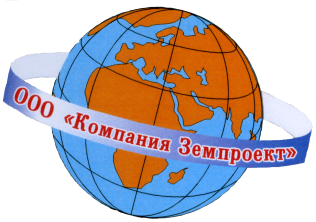 МЕСТНЫЕ НОРМАТИВЫГРАДОСТРОИТЕЛЬНОГО ПРОЕКТИРОВАНИЯМУНИЦИПАЛЬНОГО ОБРАЗОВАНИЯНИЖНЕБУЗУЛИНСКИЙ СЕЛЬСОВЕТСВОБОДНЕНСКОГО РАЙОНААМУРСКОЙ ОБЛАСТИ (Том 2: материалы по обоснованию)Директор____________________________________Садакова Г.А.Барнаул 2018СОДЕРЖАНИЕ1.	Общие положения	31.1 Общая организация и зонирование территории Нижнебузулинского сельсовета Свободненского района Амурской области	31.2 Резервные территории	112.	 Расчетные показатели уровня обеспеченности объектами местного значения территории Нижнебузулинского сельсовета Свободненского района Амурской области	132.1.Показатели обеспеченности и доступности объектов, относящихся к области физическая культура и массовый спорт	132.2.Показатели обеспеченности и доступности объектов, относящихся к области здравоохранение	222.3.Показатели обеспеченности и доступности объектов, относящихся к области образование	342.4.Показатели обеспеченности и доступности объектов, относящихся к области утилизация обезвреживание, размещение твердых коммунальных отходов	472.5.Показатели обеспеченности и доступности объектов, относящихся к области автомобильные дороги местного значения	552.6.Общие положения расчетных показателей в сфере инженерной инфраструктуры	592.7.Показатели обеспеченности и доступности объектов, относящихся к области электроснабжение	602.8.Показатели обеспеченности и доступности объектов, относящихся к области газоснабжение	702.9.Показатели обеспеченности и доступности объектов, относящихся к области водоснабжение	792.10.Показатели обеспеченности и доступности объектов, относящихся к области водоотведение	902.11.Показатели обеспеченности и доступности объектов, относящихся к области теплоснабжение	992.12.Размещение инженерных сетей	1042.13.Показатели обеспеченности и доступности объектов, относящихся к области культуры и искусства	1342.14.Показатели обеспеченности и доступности объектов, относящихся к области благоустройства (озеленения) территории, создания условий для массового отдыха	1372.15.Показатели обеспеченности и доступности объектов, относящихся к области жилищного строительства	150ПРИЛОЖЕНИЯ	164Общие положения1.1 Общая организация и зонирование территории Нижнебузулинского сельсовета Свободненского района Амурской областиНижнебузулинский сельсовет наделен статусом сельского поселения, входящего в состав территории Свободненского района Законом Амурской области от 02 августа 2005 года №31-ОЗ «Об установлении границ и наделении соответствующим статусом муниципального образования Свободненского района и муниципальных образований в его составе».Территорию сельского поселения составляют исторически сложившиеся земли населённых пунктов, прилегающие к ним земли общего пользования, территории традиционного природопользования населения сельского поселения, земли для развития, независимо от форм собственности и целевого назначения.В состав сельского поселения входят 2 населенных пункта – с. Нижние Бузули и с. Новоострополь с административным центром в селе Нижние Бузули.Общая площадь сельского поселения составляет – 60782,3 га.Граница Нижнебузулинского сельсовета проходит от точки 14 на пересечении границы закрытого административно-территориального образования Циолковский Амурской области и Черновского сельсовета к северу от урочища Большая Марь, далее в северо-восточном направлении от истока ручья Николаевский к точке 13. Далее на юго-восток в направлении мари Беляевская по границе земель колхоза «Путь Ленина» до поворотной точки границы земель колхоза «Путь Ленина». Далее от поворотной точки 12 в северо-восточном направлении, пересекая земли мехлесхоза Свободненский вдоль границы земель между колхозом «Путь Ленина» и мехлесхозом Свободненский (точка 11), далее в восточном направлении от пади Иверская, между пашнями Исаковы и пашнями Карпухины, пересекая реку Иур до границы между Мазановским и Свободненским районами Амурской области (точка 10).Далее граница идет в южном направлении от точки 10, расположенной на расстоянии 1,2 км к востоку от устья реки Иур, по водоразделу рек Зея и Большой Ивер через высоты с отметками 278,4 м, 294,4 м, 287,5 м до узловой точки 51, расположенной на пересечении границ Мазановского района, Желтояровского и Нижнебузулинского сельсоветов.Далее граница поворачивает на юго-запад, пересекает ручей Большая Майориха, ручей Малая Майориха и идёт до точки 5, расположенной на ручье Большая Гащенка. Далее граница идет на север вверх по течению ручья Большая Гащенка до его истока, затем на северо-запад до точки 4, затем в юго-западном направлении до точки 3 в урочище Сухоносиков Бугор, затем на юго-восток до точки 2, затем на северо-запад до точки 1 и далее на юго-запад до точки 46.Далее граница идет на северо-запад до точки 6, расположенной на просёлочной дороге, затем на запад по этой дороге до точки 5 в пади Чайкина, затем на северо-запад до точки 4 и затем в западном направлении, пересекая автодорогу Нижние Бузули-Черновка, до узловой точки 43, расположенной на автодороге Свободный-Шимановск на пересечении границ Желтояровского, Дмитриевского и Нижнебузулинского сельсоветов.Далее граница идет на север по автодороге Свободный-Шимановск, пересекая реку Юхту в узловой точке 42, расположенной на пересечении границ Дмитриевского, Черновского и Нижнебузулинского сельсоветов.Далее граница идет в общем северо-восточном направлении до точки 4, затем граница идет по прямой на северо-запад до начальной точки 14. (согласно Закона Амурской области от 02.08.2005 № 31-ОЗ в редакции от 26.06.2017 года)1.1.1. При определении перспектив развития населенных пунктов, входящих в состав Нижнебузулинского сельсовета Свободненского района Амурской области, учтены следующие показатели: численность населения; статус населенных пунктов и их роль в системе формируемых центров обслуживания (местного, районного, межрайонного уровней); исторические факторы (наличие памятников по категориям охраны, статус исторического сельского поселения); требования в области охраны окружающей среды. Таблица 1Численность населения по Нижнебузулинскому сельсовету Свободненского районаАмурской области1.1.2. Сельские населенные пункты Свободненского района Амурской области в зависимости от численности населения подразделяются на группы в соответствии с таблицей 2.Таблица 2Примечание:1. В группу малых городов включаются рабочие поселки (поселки городского типа).2. Сельские населенные пункты – село, поселок, железнодорожная станция, железнодорожный разъезд, железнодорожный блокпост.3. Курсивом в таблице 2 выделены группы городов и сельских населенных пунктов, расположенных на территории Амурской области.С. Нижние Бузули, согласно таблицы 2, относится к группе средних населенных пунктов (с численностью населения от 200 до 1000 человек), с. Новоострополь к группе малых сельских населенных пунктов (с численностью населения свыше 50 но менее 200 чел.).Сельское хозяйство представлено в большинстве своем личными подсобными хозяйствами, расположенными на приусадебных участках. В хозяйстве сельчане содержат преимущественно КРС, кур и свиней.Кроме того, в с. Нижние Бузули расположен колхоз «Луч». Основное направление деятельности данного колхоза – это сельское хозяйство, преимущественно растениеводство. На полях колхоза выращивают зерновые, зернобобовые, технические и другие сельскохозяйственные культуры.Малое предпринимательство. На территории поселения розничную торговлю осуществляет 5 торговых точек принадлежащих индивидуальным предпринимателям и одна торговая точка ФГУП Почта России.Кроме того, на территории сельсовета осуществляют деятельность объекты общественного питания. Они расположены: кафе «Виктория», с. Нижние Бузули ул. 60 лет Октября, 19; кафе «У Романыча», Амурская область, Свободненский район, в 300 и от развилки дорог Нижние Бузули - Новоострополь, на 1424 км автодороги «Амур»; кафе «Русь», на развилке автодорог Нижние Бузули и автодороги «Амур». На территории прилегающей в федеральной трассе «Амур» расположены: шиномонтажная мастерская и гостиница на 44 места.Несмотря на значительную долю трудоспособного населения, в экономике занято 33,6 % жителей всего муниципального образования, преимущественно работающее население проживает в с. Нижние Бузули. Население муниципального образования работает в различных отраслях экономики. В учреждениях здравоохранения, образования и культуры, на предприятиях связи, торговли и общественного питания, сельскохозяйственного производства, значительная часть работающего населения работают вахтовым методом в ЗАТО Циолковский и на строительстве Амурского газоперерабатывающего завода.С районным центром – г. Свободный административный центр с. Нижние Бузули связывает автомобильная дорога III технической категории. Кроме того через село проходят автомобильные дороги V технической категории Нижние-Бузули – Новоострополь (общая протяженность ) и Черновка – Чембары – Нижние Бузули (общая протяженность ). По территории сельсовета проходит федеральная трасса Чита-Хабаровск (расстояния от населённых пунктов до трассы 4 км.)Инженерная инфраструктура представлена инженерными коммуникациями и сооружениями.Система электроснабжения МО Нижнебузулинское сельское поселение централизованная. Электроснабжение осуществляет ОАО «Дальневосточная распределительная сетевая компания», филиал «Амурские электрические сети», СП «Западные электрические сети», Центральный РЭС, Бузулинский участок.Телевизионное вещание осуществляется как в аналоговом, так и в цифровом формате. Аналоговое телевидение представлено 5 программами, цифровое – 20 программами.Мобильная связь обслуживается тремя операторами МТС и Билайн, Мегафон.Проводную связь обеспечивает телекоммуникационная компания ОАО «Ростелеком».Основным источником водоснабжения муниципального образования Нижнебузулинского сельского поселения являются подземные воды. На территории поселения существуют несколько водозаборных скважин, пробуренных в 1967 - . Система водоотведения Нижнебузулинского сельского поселения развита слабо. Отвод хозяйственно-бытовых сточных вод от общественно-деловых зданий осуществляется в накопители сточных вод с последующим вывозом на свалку. Расход сточных вод – 18,03 м3/час; 6201,0 м3/год.В одноэтажной застройке в основном выгребы и выносные уборные.В с. Нижние Бузули центральное теплоснабжение осуществляется от котельной, работающей на угле. Котельная обслуживает школу, детский сад, объекты социальной сферы, административно-общественные здания, малоэтажные жилые дома. Жилой фонд усадебного типа и административно-общественные здания в с. Новоострополь отапливаются от индивидуальных котлов и печей.1.1.3. К объектам особого регулирования градостроительной деятельности на территории Нижнебузулинского сельсовета Свободненского района Амурской области относятся: - объекты, требующие особого градостроительного регулирования (зоны санитарной охраны источников питьевого водоснабжения; водоохранные зоны рек и водоемов, санитарно-защитных зоны предприятий, сооружений и иных объектов и др.);- объекты культурного наследия.По данным реестра объектов культурного наследия Государственной инспекции по охране объектов культурного наследия Амурской области на территории села Нижние Бузули находятся зарегистрированные объекты культурного наследия регионального значения. Это Монумент воинам-землякам, погибшим в годы Великой Отечественной войны 1976 года (документ о постановке на государственную охрану: Решение Амурского облисполкома №84 от 06.04.1988 г.), Братская могила 12-ти красных партизан, погибших в боях с японскими интервентами и белогвардейцами в 1919-1921 гг (документ о постановке на государственную охрану: Решение Амурского облисполкома №84 от 06.04.1988 г.). Имеется государственный памятник природы местного значения «Бузулинский сосновый бор» общей площадью 25 га (документ о постановке на государственную охрану: Решение Амурского облисполкома от 11.10.1978 года № 430).Также на территории Нижнебузулинского сельсовета расположены выявленные объекты археологического наследия, которые сосредоточены в его юго-западной части. Всего насчитывается 11 таких памятников.Рекомендованы следующие виды деятельности по эксплуатации и сохранению объектов культурного наследия:- экскурсионный показ;- своевременное проведение ремонтно-реставрационных работ в целях;- обеспечения удовлетворительного технического состояния памятника;- благоустройство и озеленение территории, не противоречащее сохранности памятника;- все виды строительных и ремонтных работ, касающиеся ремонта, реконструкции и реставрации памятника истории и монументального искусства необходимо предварительно согласовывать с государственным органом по охране памятников.В целях обеспечения сохранности объекта культурного наследия в его исторической среде на сопряженной с ним территории устанавливаются зоны охраны объекта культурного наследия. Необходимый состав зон охраны объекта культурного наследия определяется проектом зон охраны.В соответствии с Законом Амурской области «Об объектах культурного наследия (памятниках истории и культуры) народов Российской Федерации в Амурской области» от 11 сентября 2013 года N 223-ОЗ границы зон охраны объектов культурного наследия регионального значения, режимы использования земель и градостроительные регламенты в границах данных зон утверждаются Правительством области на основании проектов зон охраны объектов культурного наследия и положительного заключения государственной историко-культурной экспертизы по представлению уполномоченного органа.Границы зон охраны объектов культурного наследия местного (муниципального) значения, режимы использования земель и градостроительные регламенты в границах данных зон утверждаются Правительством области на основании проектов зон охраны объектов культурного наследия, положительного заключения государственной историко-культурной экспертизы по представлению уполномоченного органа и согласованию с органом местного самоуправления, на территории которого находится данный объект культурного наследия. Режим зоны охраны действует до разработки в установленном порядке проекта зон охраны данного памятника.В соответствии с Федеральным законом от 25.06.2002 N 73-ФЗ «Об объектах культурного наследия (памятниках истории и культуры) народов Российской Федерации» в случае отсутствия утвержденных границ территории объекта культурного наследия, расположенного в границах населенного пункта, границы защитной зоны такого объекта устанавливаются на расстоянии 200 метров от линии внешней стены памятника либо от линии общего контура ансамбля, образуемого соединением внешних точек наиболее удаленных элементов ансамбля, включая парковую территорию. В случае отсутствия утвержденных границ территории объекта культурного наследия, расположенного вне границ населенного пункта, границы защитной зоны такого объекта устанавливаются на расстоянии 300 метров от линии внешней стены памятника либо от линии общего контура ансамбля, образуемого соединением внешних точек наиболее удаленных элементов ансамбля, включая парковую территорию.При рассмотрении вопросов нового строительства в границах зон охраны необходимо проведение тщательного исторического и градостроительного анализа, на основе которого определяется система ограничений (регламентов) которые фиксируются проектом зон охраны.Режимы использования памятников археологии:запрещается:• любые виды земляных, строительных и хозяйственных работ;• раскопки, расчистки;• посадка деревьев;• рытье ям для хозяйственных и иных целей;• устройство дорог и коммуникаций;• использование территории памятников и их охранных зон под свалку мусора.В соответствии с Постановлением Правительства РФ от 12 сентября 2015 г. N 972 «Об утверждении Положения о зонах охраны объектов культурного наследия (памятников истории и культуры) народов Российской Федерации и о признании утратившими силу отдельных положений нормативных правовых актов Правительства Российской Федерации», Федеральным Законом «Об объектах культурного наследия (памятниках истории и культуры) народов Российской Федерации» от 25 июня 2002 года №73-ФЗ ст.34,35 и Законом Амурской области №223-ОЗ от 11 сентября 2013 года «Об объектах культурного наследия (памятниках истории и культуры) народов Российской Федерации в Амурской области» устанавливаются основные требования к отнесению земельных участков, занятых памятниками истории и культуры, к землям историко-культурного назначения, порядок их охраны и использования, а также порядок определения границ зон охраны, режима содержания и использования зон охраны памятников истории и культуры, исторических поселений и историко-культурных заповедников, расположенных на территории Амурской области.Границы зон охраны памятников археологии определяются индивидуально областным органом охраны памятников с указанием границы территории, занятой данным памятником и его охранной зоной, по картографическим материалам, в случае их отсутствия – путем визуального обследования памятника археологии на местности специалистами – археологами, а при определении границ древних поселений, городищ, местоположений и грунтовых могильников - путем визуального обследования территории и (или) закладки разведочных шурфов специалистами – археологами и оформляются в установленном порядке землеустроительной документацией.Границы зон охраны памятников являются предупредительной мерой по обеспечению сохранности памятников истории и культуры до разработки и утверждения проектов зон охраны.В границах зон охраны памятника устанавливается особый режим охраны, содержания и использования земель, запрещающий строительство и ограничивающий хозяйственную и иную деятельность, за исключением применения специальных мер, направленных на сохранение и регенерацию историко-градостроительной и природной среды данного памятника.При разработке проектов детальной планировки и проектов строительства отдельных объектов, при отводе земельных участков под строительство учитывать необходимость обеспечения сохранности объектов культурного наследия в соответствии со ст. 35,36,40 Федерального закона от 25.06.2002 № 73-ФЗ. Все акты выбора земельных участков подлежат обязательному согласованию с краевым органом охраны памятников.Проведение любых видов землеустроительных, земляных, строительных, мелиоративных, хозяйственных и иных работ осуществляется при отсутствии на данной территории объектов культурного наследия (по согласованию с управлением по охране, реставрации и эксплуатации историко-культурных ценностей (наследия) Амурской области). 1.1.4. Развитие территорий Нижнебузулинского сельсовета Свободненского района Амурской области следует планировать на основании генерального плана с учетом нормативно-технических и нормативных правовых актов в области градостроительства областного и муниципального уровней.Общая потребность в территории для развития населенных пунктов, включая резервные территории, определяется на основании генерального плана Нижнебузулинского сельсовета Свободненского района Амурской области.1.1.5. Порядок отвода земель и изменения границ Нижнебузулинского сельсовета Свободненского района Амурской области определяется градостроительным и земельным законодательством Российской Федерации, а также принятыми в соответствии с ним нормативными правовыми актами Нижнебузулинского сельсовета Свободненского района Амурской области.Возможные направления развития населенных пунктов, входящих в состав Нижнебузулинского сельсовета Свободненского района Амурской области, определяются генеральным планом Нижнебузулинского сельсовета Свободненского района Амурской области. Утверждение генерального плана Нижнебузулинского сельсовета Свободненского района Амурской области осуществляется в соответствии с Градостроительным кодексом Российской Федерации, нормативными правовыми актами Российской Федерации и нормативными правовыми актами Амурской области.1.1.6. Общая организация территории Нижнебузулинского сельсовета Свободненского района Амурской области должна осуществляться на основе сравнения нескольких вариантов планировочных решений, принятых на основании анализа технико-экономических показателей, выявляющих возможность рационального использования территории, наличия топливно-энергетических, водных, территориальных, трудовых и рекреационных ресурсов, состояния окружающей среды, с учетом прогноза их изменения на перспективу, развития экономической базы, изменения социально-демографической ситуации, развития сферы обслуживания, допустимой антропогенной нагрузки на окружающую среду с целью обеспечения наиболее благоприятных условий жизни населения, обеспечения устойчивого функционирования естественных экологических систем. При этом необходимо учитывать:возможности развития сельского поселения за счет имеющихся территориальных (резервных территорий) и других ресурсов с учетом выполнения требований природоохранного законодательства;возможность повышения интенсивности использования территорий (за счет увеличения плотности застройки) в границах населенных пунктов, в том числе за счет реконструкции и реорганизации сложившейся застройки; изменение структуры жилищного строительства в сторону увеличения малоэтажного домостроения при соответствующем технико-экономическом обосновании; требования законодательства по развитию рынка земли и жилья; возможности бюджета и привлечения внебюджетных инвестиций для программ развития сельского поселения.1.1.7. По функциональному использованию территории населенных пунктов, входящих в состав Нижнебузулинского сельсовета Свободненского района Амурской области, подразделяются на селитебную, производственную и ландшафтно-рекреационную.Селитебная территория предназначена для размещения жилищного фонда, общественных зданий и сооружений, а также отдельных коммунальных и промышленных объектов, не требующих устройства санитарно-защитных зон; для размещения улиц, площадей, парков, садов, бульваров и других мест общего пользования.Производственная территория предназначена для размещения промышленных предприятий и связанных с ними объектов, коммунально-складских объектов, сооружений внешнего транспорта.Ландшафтно-рекреационная территория включает лесопарки, лесозащитные зоны, водоемы, земли сельскохозяйственного использования и другие угодья, которые совместно с парками, садами, скверами и бульварами, размещаемыми на селитебной территории, формируют систему открытых пространств. В пределах указанных территорий в результате градостроительного зонирования могут устанавливаться следующие территориальные зоны: жилые; общественно-деловые;инженерной и транспортной инфраструктур; сельскохозяйственного использования; рекреационного назначения; производственные;специального назначения; иные виды территориальных зон. 1.1.8. В состав жилых зон могут включаться зоны застройки индивидуальными, мало-этажными, среднеэтажными, многоэтажными жилыми домами и жилой застройки иных видов.1.1.9.  В состав общественно-деловых зон могут включаться:зоны объектов делового, общественного и коммерческого назначения;зоны объектов религиозного назначения;зоны спортивных и спортивно-зрелищных сооружений;зоны объектов образования, науки и социального обеспечения;общественно-деловые зоны иных видов. 1.1.10. В состав зон инженерной и транспортной инфраструктур могут включаться: коммунальные зоны - зоны размещения коммунальных и складских объектов, объектов жилищно-коммунального хозяйства, объектов транспорта, объектов оптовой торговли; производственные зоны - зоны размещения производственных объектов с различными нормативами воздействия на окружающую среду; зоны объектов инженерной и транспортной инфраструктур;иные виды зон производственной, инженерной и транспортной инфраструктур. 1.1.11.  В состав зон сельскохозяйственного использования могут включаться:зоны сельскохозяйственных угодий - пашни, сенокосы, пастбища, залежи, земли, занятые многолетними насаждениями (садами и др.); зоны, занятые объектами сельскохозяйственного назначения и предназначенные для ведения сельского хозяйства, дачного хозяйства, садоводства, личного подсобного хозяйства, развития объектов сельскохозяйственного назначения.1.1.12. В состав зон рекреационного назначения могут включаться зоны в границах территорий, занятых лесами, скверами, парками, садами, прудами, озерами, водохранилищами, пляжами, а также в границах иных территорий, используемых и предназначенных для отдыха, туризма, занятий физической культурой и спортом.1.1.13. В состав производственных зон, зон инженерной и транспортной инфраструктур могут включаться:- коммунальные зоны – зоны размещения коммунальных и складских объектов, объектов жилищно-коммунального хозяйства, объектов транспорта, объектов оптовой торговли;- производственные зоны – зоны размещения производственных объектов с различными нормативами воздействия на окружающую среду;- зоны объектов инженерной и транспортной инфраструктур;- иные виды зон производственной, инженерной и транспортной инфраструктур.1.1.14. В состав зон особо охраняемых территорий могут включаться земельные участки, имеющие особое природоохранное, научное, историко-культурное, эстетическое, рекреационное, оздоровительное и иное особо ценное значения. 1.1.15. В состав зон специального назначения могут включаться зоны, занятые кладбищами, крематориями, скотомогильниками, объектами размещения отходов и иными объектами, размещение которых может быть обеспечено только путем выделения указанных зон и недопустимо в других территориальных зонах. 1.1.16. В состав территориальных зон могут включаться зоны размещения военных объектов и иные зоны специального назначения.Помимо предусмотренных территориальных зон органом местного самоуправления могут устанавливаться иные виды территориальных зон, выделяемых с учетом функциональных зон и особенностей использования земельных участков и объектов капитального строительства.1.1.17. В территориальных зонах могут выделяться территории, особенности использования которых определяются земельным и градостроительным законодательством, законодательством об охране окружающей среды, об объектах культурного наследия, иными федеральными законами.1.1.18. Границы территориальных зон устанавливаются с учетом:возможности сочетания в пределах одной территориальной зоны различных видов существующего и планируемого использования земельных участков;функциональных зон и параметров их планируемого развития, определенных генеральным планом Нижнебузулинского сельсовета Свободненского района Амурской области, схемой территориального планирования Свободненского района; сложившейся планировки территории и существующего землепользования; планируемых изменений границ земель различных категорий в соответствии с документами территориального планирования и документацией по планировке территории; предотвращения возможности причинения вреда объектам капитального строительства, расположенным на смежных земельных участках. Границы территориальных зон могут устанавливаться по:линиям улиц, проездов, пешеходных путей; красным линиям; границам земельных участков; границам населенных пунктов, входящих в состав Нижнебузулинского сельсовета Свободненского района Амурской области; границам муниципального образования;естественным границам природных объектов; иным границам.Границы зон с особыми условиями использования территорий, границы территорий объектов культурного наследия, историко-культурных заповедников, исторического сельского поселения, зон охраны объектов культурного наследия, установленные в соответствии с законодательством Российской Федерации, могут не совпадать с границами территориальных зон. 1.1.19. Границы улично-дорожной сети Нижнебузулинского сельсовета Свободненского района Амурской области обозначаются красными линиями, которые отделяют эти территории от других территориальных зон. Размещение объектов капитального строительства в пределах красных линий на участках улично-дорожной сети не допускается. 1.1.20. Для коммуникаций и сооружений внешнего транспорта (автомобильного, трубопроводного) устанавливаются границы полос отвода, санитарные разрывы, санитарные полосы отчуждения. Режим использования территорий в пределах полос отвода, санитарных разрывов определяется законодательством Российской Федерации, настоящими Нормативами и согласовывается с соответствующими организациями. Указанные территории должны обеспечивать безопасность функционирования транспортных коммуникаций и объектов, уменьшение негативного воздействия на среду обитания и здоровье человека. 1.1.21. Для территорий, подлежащих застройке, документацией по планировке территории устанавливаются линии застройки, определяющие размещение зданий и сооружений с отступом от красных линий или иных границ транспортной и инженерной инфраструктуры, границ прилегающих территориальных зон, а также границ внутриквартальных участков. 1.1.22. Виды территориальных зон, а также особенности использования их земельных участков определяются правилами землепользования и застройки Нижнебузулинского сельсовета Свободненского района Амурской области с учетом ограничений, установленных нормативными правовыми актами Российской Федерации и нормативными правовыми актами Амурской области.1.1.23. Планировочное структурное зонирование территории населенных пунктов, входящих в состав Нижнебузулинского сельсовета Свободненского района Амурской области, должно предусматривать: взаимосвязь территориальных зон и структурных планировочных элементов (жилых районов, микрорайонов (кварталов), участков отдельных зданий и сооружений); доступность объектов, расположенных на территории Нижнебузулинского сельсовета Свободненского района Амурской области, в пределах нормативных затрат времени, в том числе беспрепятственный доступ инвалидов и других маломобильных групп населения к объектам жилой, социальной, транспортной и инженерной инфраструктур в соответствии с требованиями настоящих Нормативов;интенсивность использования территории с учетом ее кадастровой ценности, допустимой плотности застройки, размеров земельных участков;организацию системы общественных центров Нижнебузулинского сельсовета Свободненского района Амурской области в увязке с инженерной и транспортной инфраструктурами;сохранение объектов культурного наследия и исторической планировки и застройки;сохранение и развитие природного комплекса как части системы природной зеленой зоны Нижнебузулинского сельсовета Свободненского района Амурской области.1.1.24. Планировочную организацию территории следует проектировать в увязке с хозяйственно-экономическими и социальными интересами всех собственников и пользователей земли. При этом необходимо предусматривать меры по улучшению природной среды, развитию системы культурно-бытового обслуживания, дорожно-транспортной сети и инженерного обеспечения.1.2 Резервные территории1.2.1. Резервные территории необходимо предусматривать для перспективного развития Нижнебузулинского сельсовета Свободненского района Амурской области на территориях примыкающих к границам (черте) населенных пунктов.Кроме этого, под резервные территории возможно изъятие сельскохозяйственных земель с низкой кадастровой стоимостью сельхозугодий, земель лесного фонда, а также земель иных категорий.1.2.2. Потребность в резервных территориях определяется документами территориального планирования (схемой территориального планирования, генпланом поселения).1.2.3. После утверждения границ резервных территорий они приобретают статус территорий с особым режимом землепользования и не подлежат застройке капитальными зданиями и сооружениями до их использования по целевому назначению в соответствии с генеральным планом.Включение земель в состав резервных территорий не влечет изменения формы собственности указанных земель до их поэтапного изъятия на основании генерального плана в целях освоения под различные виды строительства в интересах жителей поселения.Выкуп земельных участков, находящихся в собственности граждан и юридических лиц и расположенных в пределах резервных территорий для развития поселения в границах пригородной зоны, для государственных и муниципальных нужд осуществляется в соответствии с земельным и гражданским законодательством Российской Федерации и законодательством Амурской области.1.2.4. В сельских поселениях выделение резервных территорий, необходимых для развития входящих в их состав сельских населенных пунктов, следует предусматривать с учетом перспектив развития жилищного строительства, создания условий для ведения гражданами личного подсобного хозяйства, фермерства, огородничества, садоводства, дачного хозяйства, создания буферных зон для выпаса домашнего скота, организации отдыха населения, потребности в земельных участках для размещения сельских кладбищ, мест складирования бытовых отходов с учетом их возможного расширения.Расчетные показатели уровня обеспеченности объектами местного значения территории Нижнебузулинского сельсовета Свободненского района Амурской областиПоказатели обеспеченности и доступности объектов, относящихся к области физическая культура и массовый спортНа территории села Нижние Бузули расположено образовательное учреждение МОБУ Нижнебузулинская СОШ, на территории которой расположена открытая спортивная площадка, использующаяся как для учебного процесса, так и для организации досуга детей во внеурочное время. Общая площадь спортивной площадки . Также имеется открытая волейбольная площадка на территории памятника природы «Бузулинский сосновый бор», общей площадью 144 м2.В зимний период времени спортивные мероприятия и тренировочный процесс проходят в спортивном зале образовательного учреждения.Сводом правил СП 42.13330.2011 «Свод правил. Градостроительство. Планировка и застройка городских и сельских поселений. Актуализированная редакция СНиП 2.07.01-89*» установлены нормативные параметры развития систем и объектов, относящихся к области физическая культура и массовый спорт.Устанавливаются:требования к размещению объектов физической культуры и массового спорта;радиус обслуживания помещений для физкультурно-оздоровительных занятий и физкультурно-спортивных центров жилых районов;количество мест в детско-юношеской спортивной школе;нормативы минимально допустимого уровня обеспеченности объектами физической культуры и массового спорта, в том числе показатели обеспеченности:площадью плоскостных спортивных сооружений общего пользования;площадью помещений для физкультурно-оздоровительных занятий в микрорайоне;площадью пола спортивных залов общего пользования;площадью зеркала воды бассейнов крытых и открытых общего пользования;нормативы максимального уровня территориальной доступности объектов физической культуры и массового спорта, в том числе - радиусы обслуживания:помещений для физкультурно-оздоровительных занятий (спортивные залы в микрорайонах);физкультурно-спортивных центров жилых районов;размеры земельных участков для размещения объектов физической культуры и массового спорта;рекомендуемые параметры открытых плоскостных физкультурно-спортивных и физкультурно-рекреационных сооружений.Проектирование и строительство объектов физической культуры и массового спорта местного значения на территории Нижнебузулинского сельсовета Свободненского района Амурской области обеспечивает выполнение следующих задач:создание условий для реализации конституционного права граждан на занятие физической культурой и спортом;улучшение общего состояния здоровья населения Нижнебузулинского сельского поселения;вовлечение населения Нижнебузулинского сельсовета в активные занятия массовой физической культурой и спортом.Физкультурно-оздоровительные и спортивные сооружения должны соответствовать требованиям 6-17 СП 31-102-99, а также иметь условия для обслуживания инвалидов. Рекомендуется оборудовать входы и выходы для инвалидных колясок.Общие требованияЗоны размещения физкультурно-спортивных объектов (далее спортивные зоны) могут размещаться в составе зон жилой застройки, общественно-деловых зон (общеобразовательные школы, учреждения начального профессионального, среднего профессионального и высшего образования) и рекреационных зон.Участки физкультурно-спортивных и физкультурно-оздоровительных учреждений должны быть обеспечены удобными подъездами и подходами от остановок общественного транспорта с обязательным соблюдением шумового режима на прилегающей территории жилой застройки и обеспечением санитарных разрывов до жилых и общественных зданий.Площадь земельных участков физкультурно-спортивных и физкультурно-оздоровительных сооружений следует принимать исходя из суммы площадей застройки основных и вспомогательных сооружений, а также площадей, занимаемых проездами, автостоянками, пешеходными дорожками и озеленением.В спортивных зонах проектируются физкультурно-спортивные сооружения и помещения физкультурно-оздоровительного назначения местного (приближенного и повседневного) обслуживания, а также сооружения периодического обслуживания.Физкультурно-спортивные сооружения местного уровня обслуживания следует проектировать в двух уровнях обслуживания:- сооружения приближенного обслуживания, размещаемые в группах жилой и смешанной жилой застройки, включающими:- физкультурно-оздоровительные сооружения жилой группы, состоящие из физкультурно-оздоровительных помещений и открытых физкультурно-оздоровительных площадок;- молодежный фитнесс-центр (отдельно стоящий, встроенный, встроенно-пристроенный);- блок геронтологического оздоровительного клуба в составе центра обслуживания пенсионеров и инвалидов.Физкультурно-спортивные сооружения периодического обслуживания, следует проектировать в общественных зонах, на озелененных территориях общего пользования и в рекреационных зонах в следующем составе: открытые плоскостные физкультурно-спортивные и физкультурно-рекреационные сооружения, помещения физкультурно-оздоровительного назначения, многофункциональные и специализированные спортивно-оздоровительные комплексы и бассейны с ваннами различного назначения, спортивно-досуговые центры.Основные сводные градостроительные расчетные показатели комплексов – общая площадь крытых спортивных сооружений и помещений, площадь спортивных залов, а также площадь территории участков комплексов на 1 жителя определяются в соответствии с требованиями таблицы 3 настоящих нормативов. Долю физкультурно-спортивных сооружений, размещаемых в жилой застройке, рекомендуется принимать от общей нормы, %:- территории – 35;- спортивные залы – 50;- бассейны – 45. Комплексы физкультурно-оздоровительных площадок следует предусматривать в каждом населенном пункте сельского поселения. В населенных пунктах с числом жителей от 2 до 5 тысяч человек следует предусматривать один спортивный зал площадью 540 м2.Для малых населенных пунктов нормы расчета залов и бассейнов необходимо принимать с учетом минимальной вместимости объектов по технологическим требованиям.Таблица 3Нормы расчета физкультурно-спортивных учрежденийПри расчете количества и вместимости спортивных и физкультурно-оздоровительных сооружений следует учитывать необходимость удовлетворения потребностей различных социальных групп населения, в том числе с ограниченными физическими возможностями, принимая социальные нормативы обеспеченности в соответствии с требованиями ВСН 62-91* и СП 35-103-2001.Физкультурно-спортивные сооружения приближенного и повседневного обслуживания следует проектировать с учетом типа застройки и радиуса пешеходной доступности.Сооружения приближенного обслуживания следует проектировать в изолированных группах жилой и смешанной жилой застройки, размещаемых в окружении территорий иного функционального назначения. Радиус пешеходной доступности для сооружений приближенного обслуживания не должен превышать 300 м.Крытые физкультурно-оздоровительные сооружения приближенного обслуживания следует проектировать встроенно-пристроенными в жилые здания.Открытые плоскостные физкультурно-оздоровительные сооружения приближенного обслуживания проектируются, как правило, на придомовых территориях.Встроенные и встроенно-пристроенные физкультурно-оздоровительные учреждения рекомендуется проектировать в жилых зданиях, формирующих фронт застройки жилых улиц.Не допускается размещение подъездов и подходов к встроенно-пристроенным объектам на придомовой территории.Открытые плоскостные физкультурно-оздоровительные сооружения квартала, относимые к объектам повседневного и приближенного обслуживания, рекомендуется проектировать на придомовых территориях. Размещение отдельных открытых плоскостных физкультурно-оздоровительных сооружений и сблокированных плоскостных сооружений следует проектировать с учетом нормативных разрывов от жилых домов, м, до:- площадок для занятий физкультурой – в соответствии с таблицей 4 настоящих нормативов;- сооружений для спортивных игр и роллерспорта – 30-40;- сооружений для инвалидов, сооружений для индивидуальных гимнастических упражнений, физкультурно-рекреационных площадок для детей – 20.Таблица 4* Наибольшие значения принимаются для хоккейных и футбольных площадок, наименьшие – для площадок для настольного тенниса.Расстояния от площадок для мусоросборников до физкультурных площадок, площадок для игр детей и отдыха взрослого населения, а также до границ дошкольных организаций, лечебных учреждений и учреждений питания следует принимать не менее 20 м.Для сооружений, используемых детьми и инвалидами допускается сокращение нормативного разрыва между жилыми зданиями и открытыми плоскостными сооружениями, размещенными со стороны глухих торцов жилых зданий до 10 м.При проектировании объединенных открытых плоскостных физкультурно-спортивных сооружений на участках общеобразовательных школ не допускается размещение открытых сооружений со стороны окон классных помещений. Рекомендуемое минимальное расстояние от окон школьных помещений до площадок для игр с мячом и метания спортивных снарядов – 25 м (при наличии ограждения высотой 3-15 м). Для других видов спорта это расстояние может быть сокращено до 10 м.Физкультурно-спортивные сооружения периодического обслуживания (комплексы открытых плоскостных физкультурно-спортивных и физкультурно-рекреационных сооружений) следует проектировать в рекреационных зонах (спортивных парках, зонах активного отдыха).Расчетные показатели для определения общей площади открытых плоскостных физкультурно-спортивных и физкультурно-рекреационных сооружений следует принимать в соответствии с требованиями таблицы 39 настоящих нормативов. Рекомендуемая номенклатура открытых плоскостных физкультурно-спортивных и физкультурно-рекреационных сооружений и градостроительные параметры приведены в таблице 5 настоящих нормативов.Таблица 5Рекомендуемая номенклатура открытых плоскостных физкультурно-спортивных и физкультурно-рекреационных сооруженийИгровые площадкиПримечание: При проектировании площадки для спортивных игр (кроме площадок для игры в городки) следует ориентировать продольными осями в направлении север - юг. Допустимое отклонение не должно превышать, как правило, 15° в каждую из сторон.Ориентация площадки для игры в городки должна обеспечивать направление игры на север, северо-восток, в крайнем случае – на восток.При наличии в составе спортивных сооружений нескольких площадок для спортивных игр одного вида не более одной трети этих площадок допускается ориентировать продольными осями в направлении восток - запад.Проектирование мест для зрителей следует ориентировать на север или восток.Игровые поляПримечание:При проектировании полей для спортивных игр с воротами (футбол, хоккей на траве и т. п.) их следует ориентировать продольными осями в направлении север - юг. Допускается отклонение в любую сторону, не превышающее 20°. Поле для бейсбола следует ориентировать с запада на восток.При наличии в составе спортивных сооружений нескольких спортивных полей одного вида допускается ориентация не более одной трети этих полей в направлении восток - запад.Места для занятия легкой атлетикойПримечания:1. При проектировании полей открытых мест для занятия легкой атлетикой их следует объединять с футбольным полем в одно общее сооружение – футбольно-легкоатлетическое спортивное ядро (спортивная арена).2. Компоновка и количество мест для занятия легкой атлетикой в составе спортивного ядра определяются заданием на проектирование в зависимости от местных условий.3. Размеры спортивного ядра следует проектировать в соответствии с требованиями к размерам футбольного поля, круговой легкоатлетической беговой дорожки остальных мест для занятия легкой атлетикой, не совмещающихся друг с другом и используемых одновременно.Комплексные физкультурно-игровые площадкиПримечание:Комплексная площадка может проектироваться на одном общем участке или располагаться раздельно по элементам в пределах функциональных территорий, в том числе в группе жилых зданий.Градостроительные параметры открытых плоскостных физкультурно-спортивных и физкультурно-рекреационных сооружений (игровые площадки, игровые поля, места проведения спортивных соревнований) устанавливаются правилами соответствующих видов спорта и при проектировании являются обязательными.Игровые площадки и игровые поля следует проектировать в спортивных комплексах, при других объектах, а также расположенными отдельно.При проектировании физкультурно-спортивных сооружений следует предусматривать объекты для вспомогательных помещений:- помещения входной группы (гардероб, вестибюль, санузлы вестибюля);- санитарно-гигиенического назначения и отдыха занимающихся;- помещения питания;- инструкторские;- помещения методического назначения;- помещения медицинского назначения;- помещения административно-хозяйственного назначения и бытового обслуживания персонала;- технические помещения.Состав и площади вспомогательных помещений физкультурно-спортивных сооружений определяются заданием на проектирование с учетом единовременной пропускной способности физкультурно-спортивных сооружений, численности тренеров-инструкторов, административных работников, подсобных рабочих, количества мест для зрителей в соответствии с требованиями СП 118.13330.2012 «Общественные здания и сооружения. Актуализированная редакция СНиП 31-06-2009 (с Изменениями N 1, 2)».При проектировании открытых плоскостных сооружений для обеспечения поверхностного водоотведения и улучшения условий дренирования должны быть предусмотрены нормативные уклоны для сброса дождевых вод за пределы сооружения (по рельефу, в водоотводные лотки или дренажные канавы).Места размещения открытых плоскостных физкультурно-спортивных сооружений выбираются с учетом действующих санитарно-эпидемиологических и гигиенических требований, а также требований нормативной документации по планировке территории.Для защиты от шума расстояния от открытых физкультурно-оздоровительных сооружений со стационарными трибунами до границы жилой застройки должны составлять, м:- с трибунами вместимостью свыше 500 мест – 300;- с трибунами вместимостью свыше 100 до 500 мест – 100;- с трибунами вместимостью до 100 мест – 50.Электроосвещение спортивных сооружений следует проектировать в соответствии с требованиями СП 52.13330.2011 и ПУЭ.Территория спортивных и физкультурно-оздоровительных учреждений должна быть благоустроена и озеленена. Обособленные участки открытых спортивных сооружений, расположенные в общественных и рекреационных зонах, должны иметь ограждение, не менее двух въездов на территорию, дороги с твердым покрытием.При наличии на земельном участке спортивного комплекса полей с газонным покрытием в его составе следует предусматривать питомник для выращивания дерна. Площадь питомника следует принимать из расчета 15 % площади газонного покрытия одного поля, а при наличии двух и более полей – 10 % их общей площади.По периметру земельного участка комплекса открытых спортивных сооружений следует предусматривать ветро- и пылезащитные полосы древесных и кустарниковых насаждений шириной 5 м со стороны проездов местного значения и до 10 м со стороны скоростных магистральных дорог с интенсивным движением транспорта.По периметру отдельных групп открытых плоскостных спортивных сооружений, входящих в комплекс, следует предусматривать полосу кустарниковых насаждений шириной до 3 м.Открытые площадки должны быть защищены от шума акустическими экранами или полосой зеленых насаждений шириной не менее 10 м.Спортивные комплексы со специальными требованиями к размещению (автодромы, вело- и мототреки, стрельбища, конноспортивные клубы, манежи для верховой езды, ипподромы, яхт-клубы, лыжные, гребные базы и др.) проектируются в соответствии с требованиями соответствующих нормативно-технических документов с учетом местных условий.При выборе участка для лыжных баз следует исходить из условия, что спортивные трассы (горнолыжные, для лыжных гонок, биатлона) не должны пересекаться одна с другой, а также с трассами для массового катания и туристическими. Не допускается прокладка трасс через естественные препятствия, представляющие риск для здоровья и жизни спортсменов и отдыхающих (автомобильные дороги, железнодорожные пути), а также по незамерзающим или плохо замерзающим рекам, озерам, болотам и участкам с густым кустарником или деревьями.Лыжные базы для массового катания по равнинной местности или с гор следует располагать в парковых зонах населенных пунктов. Ширина трасс на спусках должна быть на прямых участках не менее 4 м, на участках с поворотами (на виражах) – не менее 6 м.Все старты и финиши должны размещаться на одном открытом участке, отстоящем от ближайшего здания лыжной базы не далее 300 м. Старт и финиш на каждой дистанции соревнований должны располагаться не ближе 10 м и не далее 100 м друг от друга.Пропускную способность лыжных баз для массового катания следует принимать:- на равнинной местности – по заданному числу одновременно катающихся;- с гор – из расчета 100 м2 подготовленного склона на одного катающегося в смену.На лыжных базах, предназначенных для проведения соревнований, допускается предусматривать стационарные места для зрителей.Выбор площадок для размещения конноспортивных комплексов должен быть согласован с органами Россельхознадзора, Государственного пожарного надзора, а также с органами охраны окружающей среды.Размер земельного участка для размещения конноспортивного комплекса (КСК) определяется заданием на проектирование с учетом мощности КСК, количества единовременных посетителей и местных условий.Площадка для размещения КСК должна быть озеленена и благоустроена. Вдоль границы проектируется зеленая полоса (% от общей площади площадки):- территории зеленых насаждений и водоемов – 80-90;- аллеи, дорожки, площадки – 8-15;- здания и сооружения – 2-5.Территория КСК должна быть отделена от жилой и общественной застройки санитарно-защитной зоной, ширина которой принимается в соответствии с требованиями СанПиН 2.2.1/2.1.1.1200-03 в зависимости от мощности комплекса, м, не менее:- до 50 лошадей – 50;- до 100 лошадей – 100;- более 100 лошадей – 300.Расстояние до открытых водоисточников должно составлять не менее 500 м.Зооветеринарные разрывы между КСК и другими предприятиями и сооружениями, а также санитарные разрывы между КСК и предприятиями по переработке и хранению сельскохозяйственной продукции, не связанными с проектируемым КСК, следует принимать в соответствии с требованиями НТП-АПК 1.10.04.003-03.При проектировании КСК и отдельных зданий и сооружений, входящих в их состав, следует предусматривать блокировку зданий и сооружений производственного, подсобного, складского и вспомогательного назначения во всех случаях, когда это не противоречит условиям технологического процесса, технике безопасности, противопожарным требованиям в соответствии с требованиями СП 19.13330.2011 Расстояния между зданиями и сооружениями следует принимать равными противопожарным разрывам, если не возникает необходимости увеличения их в связи с технологическими, ветеринарными и планировочными требованиями.Номенклатура зданий и сооружений КСК, состав помещений и технологические требования к ним определяются в соответствии с требованиями НТП-АПК 1.10.04.003-03.Показатели обеспеченности и доступности объектов, относящихся к области здравоохранениеНа территории МО Нижнебузулинский сельсовет располагается подразделение ГБУЗ АО «Свободненская больница» - Нижнебузулинская  участковая больница на 12 койко-мест в с. Нижние Бузули, ее  характеристики согласно Паспорту поселения за 2016 г., приведены в таблице 6.Таблица 6Характеристики объектов здравоохраненияОбъекты здравоохранения располагаются в общественно-деловых зонах.В соответствии с таблицей 7 объекты здравоохранения МО Нижнебузулинский сельсовет по видам обслуживания относятся к учреждениям периодического и повседневного обслуживания.Таблица 7Структура и типология объектов здравоохраненияПримечание:- повседневного обслуживания – учреждения и предприятия, посещаемые населением не реже одного раза в неделю, или те, которые должны быть расположены в непосредственной близости к местам проживания и работы населения;- периодического обслуживания – учреждения и предприятия, посещаемые населением не реже одного раза в месяц;- эпизодического обслуживания – учреждения и предприятия, посещаемые населением реже одного раза в месяц.Расчет количества и вместимости учреждений здравоохранения, размеры земельных участков, их размещение следует определять по социальным нормативам исходя из функционального назначения объекта в соответствии с таблицей 8.Для учреждений и предприятий обслуживания, не указанных в таблице 8, количество, вместимость, условия размещения и размеры земельных участков следует устанавливать по заданию на проектирование.Таблица 8Нормы расчета учреждений здравоохраненияУчреждения здравоохранения на территории малоэтажной застройкиАмбулаторно-поликлинические учреждения, аптечные киоски относятся к учреждениям повседневного обслуживания на территории малоэтажной жилой застройки Учреждения здравоохранения на территориях малоэтажной жилой застройки следует проектировать в соответствии с расчетом числа и вместимости этих учреждений исходя из необходимости удовлетворения потребностей различных социально-демографических групп населения, учитывая близость других объектов обслуживания и организацию транспортных связей.Для инвалидов необходимо обеспечивать возможность подъезда, в том числе на инвалидных колясках.Для ориентировочных расчетов показатели количества и вместимости учреждений здравоохранения территорий малоэтажной жилой застройки допускается принимать в соответствии с таблицей 9.Таблица 9Примечания:1. Размещение поликлиник возможно предусматривать на территории ближайших жилых массивов при соблюдении нормативной доступности.Размещение учреждений здравоохранения на территориях малоэтажной жилой застройки следует осуществлять с учетом радиусов доступности не более, указанных в таблице 10.Таблица 10Население территории малоэтажной жилой застройки следует обеспечивать объектами здравоохранения в соответствии с требованиями таблиц 9 и 10, возможно за пределами своей территории в доступности не далее 1200 м, предусматривая увеличение емкости аналогичных объектов на граничащих с малоэтажной жилой застройкой жилых территориях. В тех случаях, когда территория застройки расположена в структуре населенного пункта автономно и с ней рядом нет жилых территорий с объектами здравоохранения, в пределах границ малоэтажной жилой застройки следует размещать аптечный киоск.На территории сельских поселений следует предусматривать подразделение учреждений здравоохранения первой необходимости в каждом населенном пункте, начиная с 50 жителей.Перечень объектов повседневного обслуживания сельского населения определяется в соответствии с таблицей 7.При определении количества, состава и вместимости учреждений здравоохранения в сельских населенных пунктах следует дополнительно учитывать приезжающее население из других населенных пунктов, расположенных в зоне, ограниченной затратами времени на передвижение не более 30 мин.К социально значимым объектам здравоохранения повседневного (приближенного) обслуживания для минимальной обеспеченности такими объектами сельского поселения относятся аптеки, которые планируются из расчета 1 объект на жилую группу.Радиусы обслуживания (пешеходной доступности) в сельских поселениях принимаются:- поликлиник, амбулаторий, фельдшерско-акушерских пунктов и аптек – не более 30 мин пешеходно-транспортной доступности.Амбулатории, фельдшерско-акушерские пункты и аптеки следует размещать в каждом населенном пункте, независимо от его величины.Для организации обслуживания помимо стационарных зданий необходимо предусматривать передвижные средства и сооружения сезонного использования, для которых следует проектировать соответствующие площадки.При подготовке документов территориального планирования и документации по планировке территории учреждений здравоохранения следует проектировать в соответствии с требованиями действующих нормативных документов.Расстояния от территорий объектов здравоохранения до промышленных, коммунальных, сельскохозяйственных предприятий, транспортных дорог и магистралей определяются в соответствии с требованиями к санитарно-защитным зонам.Размещение объектов здравоохранения на территории санитарно-защитных зон не допускается. Через территории объектов здравоохранения не должны проходить магистральные инженерные коммуникации (водоснабжения, канализации, теплоснабжения, электроснабжения).Лечебно-профилактические организации (далее ЛПО) размещаются на территории жилой застройки, в зеленой или пригородной зонах на расстоянии от общественных, промышленных, коммунальных, хозяйственных и других организаций.На участке размещения ЛПО почва по санитарно-химическим, микробиологическим, паразитологическим показателям, радиационному фактору должна соответствовать гигиеническим нормативам, содержание вредных веществ в атмосферном воздухе, уровни электромагнитных излучений, шума, вибрации, инфразвука не должны превышать гигиенические нормативы.Стационары психиатрического, инфекционного, в том числе туберкулезного профиля, располагают на расстоянии не менее 100 м от территории жилой застройки. На участке ЛПО не должны располагаться здания организаций, функционально не связанных с ней. На территории ЛПО или в непосредственной близости от нее целесообразно предусматривать гостиницы или пансионаты для проживания пациентов, прибывших на амбулаторное обследование и/или сопровождающих лиц.В жилых и общественных зданиях, при наличии отдельного входа, допускается размещать:- амбулаторно-поликлинические ЛПО мощностью не более 100 посещений в смену, включая фельдшерско-акушерские пункты, организации с дневными стационарами;- стоматологические кабинеты, стоматологические амбулаторно-поликлинические организации, в том числе имеющие в своем составе дневные стационары.В цокольных этажах жилых зданий допускается размещать:- кабинеты приема врачей (с заглублением не более 1 м и при соблюдении нормируемого значения коэффициента естественного освещения);- стоматологические медицинские организации;- фельдшерско-акушерские пункты, амбулатории.В жилых и общественных зданиях не допускается размещение ЛПО, оказывающих помощь инфекционным (в том числе туберкулезным больным), за исключением амбулаторно-поликлинического консультативного приема дерматолога.В жилых зданиях не допускается размещать ЛПО для оказания помощи лицам, страдающим алкогольной и наркотической зависимостью.В жилых зданиях и во встроенно-пристроенных к ним помещениях не допускается размещать микробиологические лаборатории (отделения), отделения магнитно-резонансной томографии.Требования к размещению организаций, эксплуатирующих источники ионизирующих излучений, определяются в соответствии с нормами радиационной безопасности и санитарно-гигиеническими требованиями к данному виду деятельности.Вместимость учреждений здравоохранения, а также площади их земельных участков определяются в соответствии с таблицей 8 настоящих нормативов.Радиусы доступности учреждений здравоохранения принимаются:- для территорий малоэтажной застройки – по таблице 10;- для сельских населенных пунктов – по п. 2.2.11 настоящих нормативов.Размеры земельных участков стационаров всех типов, поликлиник, амбулаторий, диспансеров без стационара, а также больниц рекомендуется принимать в соответствии с таблицей 8 настоящих нормативов с учетом требований СанПиН 2.1.3.2630-10. Размеры земельных участков стационара и поликлиники (диспансера), объединенных в одно лечебно-профилактическое учреждение, определяются раздельно по соответствующим нормам и затем суммируются.В планировке и зонировании участка ЛПО необходимо соблюдать строгую изоляцию функциональных зон.На территории стационаров выделяются зоны: лечебных корпусов для инфекционных и для неинфекционных больных, садово-парковая, патологоанатомического корпуса, хозяйственная и инженерных сооружений.Инфекционный корпус отделяется от других корпусов полосой зеленых насаждений.Патологоанатомический корпус с ритуальной зоной не должен просматриваться из окон палатных отделений, а также жилых и общественных зданий, расположенных вблизи ЛПО. В ритуальную зону ЛПО должен быть предусмотрен отдельный въезд.Инфекционные, кожно-венерологические, акушерские, детские, психосоматические, радиологические отделения, входящие в состав многопрофильных лечебных учреждений, размещаются в отдельно стоящих зданиях.К инфекционному отделению предусматривается отдельный въезд (вход) и крытая площадка для дезинфекции транспорта. При соответствующей планировочной изоляции и наличии автономных систем вентиляции допускается размещение указанных подразделений в одном здании с другими отделениями, за исключением противотуберкулезных подразделений. Для инфекционного отделения необходимо предусматривать отдельный вход.Территория ЛПО должна быть благоустроена с учетом необходимости обеспечения лечебно-охранительного режима, озеленена, ограждена и освещена.Площадь зеленых насаждений и газонов должна составлять не менее 50 % общей площади участка стационара.В стационарах, не имеющих в своем составе палатных отделений восстановительного лечения и ухода, допускается уменьшение площади участка в пределах 10-15 % от нормируемой, за счет сокращения доли зеленых насаждений и размеров садово-парковой зоны.Деревья должны размещаться на расстоянии не менее 15 м от светонесущих проемов зданий, кустарники – не менее 5 м.На территории хозяйственной зоны ЛПО на расстоянии не менее 25 м от окон размещают контейнерную площадку для отходов с твердым покрытием и въездом со стороны улицы. Размеры площадки должны превышать площадь основания контейнеров на 1,5 м во все стороны. Контейнерная площадка должна быть защищена от постороннего доступа, иметь ограждение и навес.Обращение с отходами медицинских организаций осуществляются в соответствии с требованиями СанПиН 2.1.7.2790-10.В сельских населенных пунктах аптеки целесообразно размещать в комплексе с лечебно-профилактическими учреждениями (поликлиниками, амбулаториями, фельдшерско-акушерскими пунктами и т. д.) на одной территории или в одном здании, но с отдельным входом.Площадь земельного участка аптек следует принимать в соответствии с таблицей 8 настоящих нормативов.Количество, радиус доступности, размещение земельного участка при проектировании станций (подстанций) скорой медицинской помощи, выдвижных пунктов скорой медицинской помощи, фельдшерско-акушерских пунктов следует принимать в соответствии с таблицей 8 настоящих нормативов.Амбулаторно-поликлинические организации (АПО) разделяются:по зонам обслуживания - на ФАПы, СВА, офисы врача общей практики и территориальные районные, городские, межрайонные, областные, республиканские;по контингенту обслуживаемого населения - на поликлиники для взрослых, детские, смешанного типа;по выполняемым функциям (профилю) - на многопрофильные и специализированные (женские консультации, стоматологические, восстановительного лечения, травмапункты и др.).ФАП, СВА или офис врача общей практики могут располагаться в отдельном здании или, при создании отдельного входа, занимать часть жилого или общественного здания (за исключением школьных и дошкольных образовательных организаций). При этих организациях может быть предусмотрена квартира фельдшера или врача.ФАП организуется в условиях, когда от 500 до 1200 человек проживает (компактно или в радиусе до 15 км от предполагаемого места расположения ФАП) удаленно (более одного часа транспортной доступности) от врачебных медицинских организаций.Состав помещений ФАП, в зависимости от численности обслуживаемого населения, указан в таблице 11 и может уточняться заданием на проектирование.В сельской местности для населения численностью 1000 чел. и более организуются сельские врачебные амбулатории. Набор помещений в амбулаториях на одного врача аналогичен набору помещений ФАП, обслуживающего 1000 чел. населения.Площадь кабинетов врачей-специалистов, процедурных, перевязочных, малых операционных, а также специализированных лечебно-диагностических помещений, которые могут размещаться как в поликлинике, так и в стационаре, приведена в таблице 11. Количество кабинетов определяется в зависимости от численности обслуживаемого населения и мощности организации, что должно быть отражено в задании на проектирование.Таблица 11Зависимость набора и площади помещений ФАП от численностиобслуживаемого населенияТаблица 12Консультативные, лечебные, диагностические кабинеты и помещения, кабинеты восстановительного леченияПоказатели обеспеченности и доступности объектов, относящихся к области образованиеСфера образования в сельсовете представлена лишь в с. Нижние Бузули. Характеристика объектов, относящихся к области образование, размещенных на территории муниципального образования Нижнебузулинский сельсовет приведена в таблице 13.Таблица 13Характеристики объектов образованияСводом правил СП 42.13330.2011 «Свод правил. Градостроительство. Планировка и застройка городских и сельских поселений. Актуализированная редакция СНиП 2.07.01-89» установлены нормативные параметры развития объектов, относящихся к области образование.Устанавливаются:- требования к размещению объектов образования;- нормативы минимально допустимого уровня обеспеченности объектами образования;- нормативы максимального уровня территориальной доступности объектов образования;- требования к транспортной доступности объектов образования;- размеры земельных участков для размещения объектов образования;- требования к путям подхода учащихся к общеобразовательным школам с начальными классами.- расстояния от зданий и границ земельных участков объектов образования.Объекты образования располагаются в общественно-деловых зонах.В соответствии с таблицей 14 объекты образования МО Нижнебузулинский сельсовет по видам обслуживания относятся к учреждениям повседневного обслуживания.Таблица 14Структура и типология объектов образованияПримечание:- повседневного обслуживания – учреждения и предприятия, посещаемые населением не реже одного раза в неделю, или те, которые должны быть расположены в непосредственной близости к местам проживания и работы населения;- периодического обслуживания – учреждения и предприятия, посещаемые населением не реже одного раза в месяц;- эпизодического обслуживания – учреждения и предприятия, посещаемые населением реже одного раза в месяц.Расчет количества и вместимости учреждений образования, размеры земельных участков, их размещение следует определять по социальным нормативам исходя из функционального назначения объекта в соответствии с таблицей 15.Таблица 15Нормы расчета учреждений образованияПримечания:1. Для сельских населенных пунктов с численностью населения менее 200 человек следует предусматривать дошкольные организации малой вместимости, объединенные с начальными классами. Минимальную обеспеченность такими учреждениями и их вместимость следует принимать по заданию на проектирование в зависимости от местных условий.К учреждениям повседневного обслуживания на территории малоэтажной жилой застройки относятся дошкольные организации, общеобразовательные школы.Учреждения образования на территории малоэтажной жилой застройкиПри проектировании учреждений образования на территории малоэтажной застройки количество, нормы обеспеченности, вместимость, размеры земельных участков для этих объектов, их размещение и радиусы доступности следует принимать в соответствии с требованиями п.п. 2.3.6 - 2.3.9 настоящих нормативов.При этом допускается использовать недостающие объекты образования в прилегающих существующих или проектируемых общественных центрах, которые находятся в нормативном удалении от обслуживаемой территории.Для ориентировочных расчетов показатели количества и вместимости учреждений образования на территории малоэтажной жилой застройки допускается принимать в соответствии с таблицей 16.Таблица 16Примечания:1. Школы размещаются: средние и основные – начиная с численности населения 2 тыс. чел., начальные – с 500 чел.Размещение учреждений образования на территориях малоэтажной жилой застройки следует осуществлять с учетом радиусов доступности не более, указанных в таблице 17.Таблица 17Население территории малоэтажной жилой застройки следует обеспечивать объектами образования в соответствии с требованиями таблиц 16 и 17, возможно за пределами своей территории в доступности не далее 1200 м, предусматривая увеличение емкости аналогичных объектов на граничащих с малоэтажной жилой застройкой жилых территориях. Для организации обслуживания образовательными учреждениями на территориях малоэтажной жилой застройки допускается их размещение с использованием индивидуальной формы деятельности, встроенными или пристроенными к жилым зданиям с размещением преимущественно в первом и цокольном этажах и устройством изолированных от жилых частей здания входов. Размещение дошкольных организаций в цокольных этажах не допускается.Общая площадь встроенных учреждений не должна превышать 150 м2.На земельном участке жилого дома со встроенным или пристроенным учреждением образования должны быть выделены жилая и общественная зоны. Перед входом в здание необходимо предусматривать стоянку для транспортных средств.На территории сельских поселений следует предусматривать объекты образования повседневного обслуживания в каждом населенном пункте, начиная с 50 жителей. Перечень этих объектов принимается в соответствии с таблицей 14.Перечень и расчетные показатели минимальной обеспеченности социально значимыми объектами повседневного (приближенного) обслуживания приведен в таблице 18.Таблица 18Примечания:1. Для сельских населенных пунктов с численностью населения менее 200 человек следует предусматривать дошкольные организации малой вместимости, объединенные с начальными классами. Минимальную обеспеченность такими учреждениями и их вместимость следует принимать по заданию на проектирование в зависимости от местных условий.При определении количества, состава и вместимости учреждений образования в сельских населенных пунктах следует дополнительно учитывать приезжающее население из других населенных пунктов, расположенных в зоне, ограниченной затратами времени на передвижение не более 30 мин.Радиусы обслуживания (пешеходной доступности) в сельских поселениях принимаются:- дошкольных организаций – 500 м, для сельских районов допускается радиус пешеходной доступности до 1 км;Примечание: для горных районов радиус пешеходной доступности допускается сокращать в 1,5 раза.- общеобразовательных учреждений:- для учащихся I ступени обучения – не более 1,5 км;- для учащихся II и III ступеней обучения – не более 3,0 км;Примечания:1. При расстояниях свыше указанных, для учащихся общеобразовательных учреждений, расположенных в сельской местности, необходимо организовывать транспортное обслуживание специально выделенным транспортом до общеобразовательного учреждения и обратно.2. Радиус транспортной доступности (в одну сторону) не должен превышать: для учащихся I ступени обучения – 15 мин, для учащихся II и III ступеней обучения – 30 мин.3. Оптимальный пешеходный подход учащихся к месту сбора на остановке не должен превышать 500 м. Для сельских районов допускается увеличение радиуса пешеходной доступности до остановки до 1 км.4. Для учащихся, проживающих на расстоянии свыше предельно допустимого транспортного обслуживания, а также при транспортной недоступности в период неблагоприятных погодных условий, рекомендуется предусматривать интернат при общеобразовательном учреждении из расчета 10 % мест общей вместимости учреждения.Минимальные расстояния от стен зданий и границ земельных участков учреждений образования в сельских населенных пунктах следует принимать на основе требований санитарного законодательства в соответствии с установленными или ориентировочными размерами санитарно-защитных зон или санитарных разрывов, расчетов инсоляции и освещенности, соблюдения противопожарных и бытовых разрывов. Ориентировочные размеры санитарно-защитных зон и санитарных разрывов приведены в таблице 19.Таблица 19Примечания:1. Участки дошкольных организаций не должны примыкать непосредственно к улицам и проездам.При подготовке документов территориального планирования и документации по планировке территории дошкольные организации, общеобразовательные, интернатные учреждения, учреждения начального, среднего и высшего профессионального образования следует проектировать в соответствии с требованиями действующих нормативных документов.Размещение указанных объектов на территории санитарно-защитных зон не допускается.Въезды и входы на территорию объектов, указанных в п. 2.3.14, проезды, проектируются в соответствии с требованиями действующих нормативных документов. Через территории учреждений образования не должны проходить магистральные инженерные коммуникации (водоснабжения, канализации, теплоснабжения, электроснабжения).Инженерное обеспечение объектов проектируется в соответствии с действующими нормативными документами.При проектировании дошкольных и школьных учреждений следует предусматривать различные их типы с учетом современных тенденций, социальных, национальных, демографических и природно-климатических особенностей населенных пунктов, в том числе:- традиционные типы учебно-воспитательных учреждений – дошкольные организации, общеобразовательные школы (начальные, основные, неполные средние, средние);- детские сады – начальные школы;- дошкольные группы в составе общеобразовательных учреждений;- малокомплектные школы и дошкольные организации (с уменьшенной наполняемостью классов, групп);- школы объединения специального (коррекционного) образования;- учреждения дополнительного образования, в том числе: дворцы, дома и центры детского творчества, станции юных техников, туристов, натуралистов, центры дополнительного образова ния детей, традиционной культуры, народных ремесел, дома молодежи и др.Здания дошкольных организаций следует размещать на внутриквартальных территориях жилых кварталов (микрорайонов), удаленных от улиц, проездов на расстояние, обеспечивающее уровни шума и загрязнения атмосферного воздуха соответственно требованиям санитарных правил и нормативов. От границы участка дошкольной организации до проезда должно быть не менее 25 м.Виды дошкольных организаций определяются в соответствии с СанПиН 2.4.1.3049-13.На сложных рельефах местности следует предусматривать отвод паводковых и ливневых вод от участка дошкольной организации для предупреждения затопления и загрязнения игровых площадок для детей.По условиям аэрации участки дошкольных организаций размещают в зоне пониженных скоростей преобладающих ветровых потоков, аэродинамической тени.На территории дошкольных организаций должна быть обеспечена ветро- и снегозащита.Минимальная обеспеченность дошкольными организациями принимается в соответствии с таблицей 15 настоящих нормативов, а также:- для территорий малоэтажной застройки – по таблице 16;- для сельских населенных пунктов – по таблице 18 настоящих нормативов.Радиусы доступности дошкольных организаций принимаются:- для территорий малоэтажной застройки – по таблице 17;- для сельских населенных пунктов – по п. 2.3.12 настоящих нормативов.Здания дошкольных организаций должны размещаться в зоне жилой застройки, за пределами санитарно-защитных зон предприятий, сооружений и иных объектов, санитарных разрывов, гаражей, автостоянок, автомагистралей, объектов железнодорожного транспорта, маршрутов взлета и посадки воздушного транспорта.При размещении зданий дошкольных организаций должны соблюдаться санитарные разрывы от жилых и общественных зданий для обеспечения нормативных уровней инсоляции и естественного освещения помещений и игровых площадок.Вновь строящиеся объекты дошкольных организаций рекомендуется располагать в отдельно стоящем здании. Вместимость дошкольных организаций в отдельно стоящих зданиях не рекомендуется превышать 350 мест.При новом строительстве, в условиях сложившейся затесненной застройки, допускается размещение дошкольных организаций во встроенных в жилые дома помещениях, вместимостью до 80 мест, и во встроенно-пристроенных помещениях к жилым домам (или пристроенных), вместимостью до 150 мест, при наличии отдельно огороженной территории с самостоятельным входом и выездом (въездом). Здание дошкольной организации отделяется от жилого здания капитальной стеной.Высота здания дошкольной организации не должна превышать двух этажей.В условиях плотной жилой застройки и недостатка площадей, допускается строительство зданий в три этажа. На третьем этаже располагают служебно-бытовые и рекреационные помещения, дополнительные помещения для работы с детьми (кабинет психолога, логопеда).Во вновь строящихся и реконструируемых зданиях дошкольных организаций размещение групповых ячеек на третьем этаже не допускается.На земельных участках со сложным рельефом допускается увеличение этажности зданий до трех этажей при условии устройства непосредственных выходов из первого и второго этажей на уровне планировочной отметки.В населенных пунктах, расположенных в районах сейсмичностью 8-9 баллов, здания ДОУ следует проектировать отдельно стоящими одноэтажными.На территории дошкольной организации выделяют следующие функциональные зоны:- игровая зона;- хозяйственная зона.Расстояние между игровой и хозяйственной зоной должно быть не менее 3 м.Зона игровой территории включает в себя:- групповые площадки – индивидуальные для каждой группы – из расчета не менее 7,2 м2 на 1 ребенка ясельного возраста и не менее 9,0 м2 на 1 ребенка дошкольного возраста и с соблюдением принципа групповой изоляции;- физкультурную площадку (одну или несколько).Групповые площадки для детей ясельного возраста располагают в непосредственной близости от выходов из помещений этих групп.Для защиты детей от солнца и осадков на территории каждой групповой площадки устанавливают теневой навес площадью из расчета не менее 2 м2 на одного ребенка. Для групп с численностью менее 15 человек площадь теневого навеса должна быть не менее 30 м2.Теневые навесы рекомендуется оборудовать деревянными полами на расстоянии не менее 15 см от земли, или выполнить из других строительных материалов, безвредными для здоровья детей.Теневые навесы для детей ясельного и дошкольного возраста ограждают с трех сторон, высота ограждения должна быть не менее 1,5 м.В климатических подрайонах IA и IB вместо теневых навесов рекомендуется оборудовать отапливаемые прогулочные веранды, из расчета не менее 2 м2 на 1 ребенка с обеспечением проветривания веранд.Навесы для детей ясельного возраста до 2 лет допускается пристраивать к зданию дошкольной организации и использовать как веранды для организации прогулок или сна. Теневые навесы, пристраиваемые к зданиям, не должны затенять помещения групповых ячеек и снижать естественную освещенность.Хозяйственная зона должна располагаться со стороны входа в производственные помещения столовой и иметь самостоятельный въезд с улицы.На территории хозяйственной зоны могут размещаться:- при отсутствии централизованного тепло- и водоснабжения – котельная и насосная с водонапорным баком и соответствующим хранилищем топлива, сооружения водоснабжения с зоной санитарной охраны;- при наличии автотранспорта, обслуживающего дошкольную организацию – место для его стоянки;- овощехранилище площадью не более 50 м2;- при достаточной площади участка – площадки для огорода, ягодника, фруктового сада;- места для сушки постельных принадлежностей и чистки ковровых изделий, иных бытовых принадлежностей.В хозяйственной зоне оборудуют площадку с твердым покрытием для сбора мусора на расстоянии не менее 20 м от здания. Размеры площадки должны превышать площадь основания контейнеров на 1,0 м во все стороны.Твердые бытовые отходы и смет следует убирать в мусоросборники. Очистку мусоросборников производят специализированные организации. Не допускается сжигание мусора на территории дошкольной организации и в непосредственной близости от нее.Озеленение территории дошкольной организации предусматривают из расчета не менее 50 % площади территории, свободной от застройки. Зеленые насаждения используют для отделения групповых площадок друг от друга, и отделения групповых площадок от хозяйственной зоны. При размещении территории дошкольной образовательной организации на границе с лесными и садовыми массивами допускается сокращать площадь озеленения на 10 %.Деревья высаживаются на расстоянии не ближе 15 м, а кустарники не ближе 5 м от здания дошкольной организации. При озеленении территории не проводится посадка деревьев и кустарников с ядовитыми плодами, в целях предупреждения возникновения отравлений среди детей, и колючих кустарников.Территория дошкольной организации по периметру ограждается забором и полосой зеленых насаждений.Здания дошкольных организаций должны быть оборудованы системами холодного и горячего водоснабжения, канализацией. Водоснабжение и канализация дошкольных организаций должны быть централизованными.В неканализованных районах здания дошкольных организаций оборудуют внутренней канализацией, при условии устройства выгребов или локальных очистных сооружений.Теплоснабжение зданий дошкольных организаций следует предусматривать от тепловых сетей теплоэлектроцентрали (ТЭЦ), районных и местных котельных с резервным вводом.Допускается применение автономного, в том числе газового отопления. Паровое отопление не используется.При наличии печного отопления в существующих зданиях дошкольных организаций топка устраивается в недоступном для детей месте. Во избежание загрязнения воздуха помещений окисью углерода печные трубы закрываются не ранее полного сгорания топлива и не позднее, чем за два часа до прихода детей.Въезды и входы на территорию дошкольной организации, проезды, дорожки к хозяйственным постройкам, к контейнерной площадке для сбора мусора должны иметь твердое покрытие (асфальт, бетон и др.).На территории дошкольной организации для детей с нарушениями опорно-двигательного аппарата уклон дорожек и тротуаров предусматривается не более 5º, а ширина их – не менее 1,6 м. На поворотах и через каждые 6 м они должны иметь площадки для отдыха.На территории дошкольной организации для слепых и слабовидящих детей ширина прогулочных дорожек для безопасности передвижения детей должна быть не менее 3 м и иметь двустороннее ограждение двух уровней: перила на высоте 90 см и планка – на высоте 15 см.Ограждения предусматриваются для всех предметов, которые могут быть препятствием при ходьбе детей: деревья, кустарники, столбы и др.Около поворотов, вблизи перекрестков, у зданий, около столбов и других препятствий дорожки должны иметь крупнозернистую структуру покрытий, шероховатая поверхность которых служит сигналом для замедления ходьбы. Асфальтированные дорожки должны иметь дугообразный профиль в зависимости от их ширины (середина дорожки возвышается над боковыми сторонами на 5-15 см).Здания общеобразовательных учреждений должны размещаться в зоне жилой застройки, за пределами санитарно-защитных зон предприятий, сооружений и иных объектов, санитарных разрывов, гаражей, автостоянок, автомагистралей, маршрутов взлета и посадки воздушного транспорта.Уровни шума на территории общеобразовательного учреждения не должны превышать гигиенические нормативы для помещений жилых, общественных зданий и территории жилой застройки.Для обеспечения нормативных уровней инсоляции и естественного освещения помещений и игровых площадок при размещении зданий общеобразовательных учреждений должны соблюдаться санитарные разрывы от жилых и общественных зданий.Общеобразовательные учреждения проектируются в соответствии с требованиями СанПиН 2.4.2.2821-10.Расположение на территории построек и сооружений, функционально не связанных с общеобразовательным учреждением, не допускается.Для учащихся, проживающих на расстоянии свыше предельно допустимого транспортного обслуживания, а также при транспортной недоступности в период неблагоприятных погодных условий, рекомендуется предусматривать интернат при общеобразовательном учреждении. Вместимость вновь строящихся или реконструируемых общеобразовательных учреждений должна быть рассчитана для обучения только в одну смену.Этажность зданий общеобразовательных учреждений в сейсмически опасных районах не должна превышать 3 этажей.Территория общеобразовательного учреждения должна быть ограждена забором и озеленена. Озеленение территории предусматривают из расчета не менее 50 % площади его территории. При размещении территории общеобразовательного учреждения на границе с лесными и садовыми массивами допускается сокращать площадь озеленения на 10 %.Деревья высаживают на расстоянии не менее 15,0 м, а кустарники не менее 5,0 м от здания учреждения. При озеленении территории не используют деревья и кустарники с ядовитыми плодами в целях предупреждения возникновения отравлений учащихся.На территории общеобразовательного учреждения выделяют следующие зоны:- зона отдыха;- физкультурно-спортивная зона;- хозяйственная зона.Допускается выделение учебно-опытной зоны. При организации учебно-опытной зоны не допускается сокращение физкультурно-спортивной зоны и зоны отдыха.При проектировании и строительстве общеобразовательных учреждений на территории необходимо предусмотреть зону отдыха для организации подвижных игр и отдыха учащихся, посещающих группы продленного дня, а также для реализации образовательных программ, предусматривающих проведение мероприятий на свежем воздухе.Физкультурно-спортивную зону рекомендуется размещать со стороны спортивного зала. При размещении физкультурно-спортивной зоны со стороны окон учебных помещений уровни шума в учебных помещениях не должны превышать гигиенические нормативы для помещений жилых, общественных зданий и территории жилой застройки.При устройстве беговых дорожек и спортивных площадок (волейбольных, баскетбольных, для игры в ручной мяч) необходимо предусмотреть дренаж, для предупреждения затопления их дождевыми водами.Спортивно-игровые площадки должны иметь твердое покрытие, футбольное поле – травяной покров. Синтетические и полимерные покрытия должны быть морозоустойчивы, оборудованы водостоками и должны быть изготовленными из материалов, безвредных для здоровья детей.Хозяйственная зона должна располагаться со стороны входа в производственные помещения столовой и иметь самостоятельный въезд с улицы.Для сбора отходов на территории хозяйственной зоны оборудуется площадка, на которую устанавливаются мусоросборники (контейнеры). Площадка размещается на расстоянии не менее 25,0 м от входа на пищеблок и окон учебных классов и кабинетов и оборудуется водонепроницаемым твердым покрытием, размеры которого превышают площадь основания контейнеров на 1,0 м во все стороны. При наличии в общеобразовательном учреждении дошкольных групп, реализующих основную общеобразовательную программу дошкольного образования, на территории выделяется игровая зона, оборудованная в соответствии с требованиями к устройству, содержанию и организации режима работы дошкольных организаций.Водоснабжение и канализация в общеобразовательных учреждениях должны быть централизованными, теплоснабжение – от ТЭЦ, районных или местных котельных.При отсутствии централизованного тепло- и водоснабжения котельная и сооружения водоснабжения могут размещаться на территории хозяйственной зоны общеобразовательного учреждения.При отсутствии централизованной сети канализации проектируются местные системы канализации с локальными очистными сооружениями.Интернатные учреждения (детские дома и школы-интернаты для детей-сирот и детей, оставшихся без попечения родителей), следует размещать на обособленных земельных участках в городских населенных пунктах, а также пригородных зонах. Детские дома следует размещать вблизи общеобразовательных школ, при новом их строительстве с учетом радиуса пешеходной доступности – не более 500 м.Размещение земельных участков при проектировании школ-интернатов следует принимать в соответствии с таблицей 15.Площадь земельных участков интернатных учреждений, вне зависимости от их вместимости, должна составлять не менее 150 м2 на одного воспитанника, не считая площади хозяйственной зоны и площади застройки.Разрывы между спальными и учебными корпусами в школах-интернатах должны составлять не более 50 м, от основных зданий интернатных учреждений до хозяйственной зоны – не менее 100 м, автомагистралей – не менее 150 м, дорог местного значения – не менее 30 м.Подходы к зданию, пути движения воспитанников на участке не должны пересекаться с проездными путями транспорта.Вместимость интернатных учреждений традиционного типа не должна превышать 300 мест, оптимальная вместимость детских домов – 60 мест.Интернатные учреждения следует размещать в отдельно стоящих зданиях, детские дома для детей дошкольного возраста – в зданиях до 2 этажей, детские дома и школы-интернаты для детей школьного возраста и смешанного типа – в зданиях не более 3 этажей.Земельный участок должен быть сухим, хорошо проветриваемым и инсолируемым, иметь не менее двух въездов (основной и хозяйственный), удобные подъездные пути и ограждение высотой не менее 1,6 м.Озеленение участка предусматривается из расчета не менее 50 % от общей площади территории интернатного учреждения.По периметру следует предусматривать полосу зеленых насаждений шириной со стороны улицы – 6 м, с других сторон – 1,5 м.Деревья должны размещаться на расстоянии не менее 10 м, а кустарники – не менее 5 м от здания.На земельном участке интернатных учреждений проектируются следующие функциональные зоны:- зона застройки;- физкультурно-спортивная;- учебно-опытная;- зона отдыха;- хозяйственная зона.Состав и площади жилых помещений определяются в соответствии с требованиями СП 2.4.990-00.В интернатных учреждениях смешанного типа выделяется зона групповых площадок для детей дошкольного возраста. Площадь групповой площадки принимается из расчета не менее 7,2 м2 на 1 ребенка.Для интернатных учреждений, расположенных в сельских населенных пунктах, выделяется зона для подсобного хозяйства в непосредственной близости от этих учреждений. При этом расстояния от подсобных хозяйств до жилых зданий согласовывается с территориальными органами Роспотребнадзора с учетом местных условий.Устройство и оборудование площадок физкультурно-спортивной зоны должно соответствовать росту и возрасту детей и исключать возможность травматизма детей во время игр и занятий.Физкультурно-спортивную зону не следует размещать со стороны окон учебных помещений зданий интернатных учреждений.Площадки для игр с мячом и метания спортивных снарядов следует размещать на расстоянии не менее 25 м от окон здания; при наличии ограждения площадок высотой 3 м расстояние от них может быть сокращено до 15 м, площадки для других видов физкультурно-спортивных занятий должны располагаться на расстоянии не менее 10 м.Зона отдыха должна быть озеленена и располагаться вдали от источников шума (спортплощадок, автостоянок, мастерских).Площадь хозяйственной зоны следует принимать из расчета 3 м 2 на 1 человека.Хозяйственную зону следует размещать на границе земельного участка вдали от групповых и физкультурных площадок и изолировать от остальной территории зелеными насаждениями.Хозяйственная зона должна иметь самостоятельный въезд с улицы.На территории хозяйственной зоны могут размещаться: котельная с соответствующим хранилищем топлива, сооружения водоснабжения (при отсутствии центрального водоснабжения), автостоянка, овощехранилище, складские помещения.Для мусоросборников в хозяйственной зоне должна предусматриваться бетонированная площадка на расстоянии не менее 25 м от здания интернатного учреждения. Размеры площадки должны превышать площадь основания мусоросборника на 1,5 м с каждой стороны.Водоснабжение и канализация интернатных учреждений должны быть централизованными, теплоснабжение – от ТЭЦ, местных котельных.Допускается применение автономного отопления.При отсутствии централизованных сетей водопровода и канализации проектируются местные системы водоснабжения и канализации.Внешкольные учреждения (дворцы, дома и центры детского творчества, станции юных техников, туристов, натуралистов, центры дополнительного образования (детско-юношеские спортивные школы, школы искусств, музыкальные, художественные, хореографические школы), центры традиционной культуры, народных ремесел и др.) следует размещать на территории населенных пунктов, приближая их к местам жительства и учебы, как правило, в составе общественных центров в увязке с сетью общественного пассажирского транспорта.Вместимость внешкольных учреждений, а также площади их земельных участков определяются в соответствии с таблицей 15 настоящих нормативов.Радиусы доступности внешкольных учреждений принимаются:- в сельских населенных пунктах - районных центрах –500-1000 м;- в других сельских населенных пунктах – по заданию на проектирование.Рекомендуемая транспортная доступность – не более 30 минут (в одну сторону).Расстояния от зданий внешкольных учреждений до красной линии, до стен жилых и общественных зданий следует принимать как для зданий общеобразовательных школ.Территория участка должна быть ограждена забором высотой 1,2-1,5 м или зелеными насаждениями.Озеленение участка предусматривается из расчета не менее 50 % площади его территории.Мусоросборники следует устанавливать в хозяйственной зоне на расстоянии не менее 25 м от окон и дверей здания.Показатели обеспеченности и доступности объектов, относящихся к области утилизация обезвреживание, размещение твердых коммунальных отходовНа 1 января 2017 года на территории Нижнебузулинского сельсовета отведена и содержится в соответствии с нормами одна свалка – в с. Нижние Бузули, юридически оформлена, общая площадь 0,2 га. Дважды в год (весной и осенью) администрация по улицам по графику вывозит мусор и бытовые отходы с подворий населения.Контролируется содержание территорий предприятий, организаций и учреждений.Предприятий по переработке бытовых отходов на территории сельсовета нет. В населенных пунктах сельсовета деятельность по сбору и временному хранению отходов производства и потребления в соответствии с Уставом закреплена за администрацией Муниципального образования.Организация сбора и вывоза бытовых отходов и мусора регламентируется «Правилами благоустройства и содержания территории Нижнебузулинского сельского поселения», утвержденными Решением Нижнебузулинского сельского Совета народных депутатов № 3  от 12.10.2017 года, «Правилами содержания, выпаса и прогона сельскохозяйственных животных на территории муниципального образования Нижнебузулинский сельсовет» утвержденными Решением Нижнебузулинского сельского Совета народных депутатов № 21 от 24.12.2015 года, а также Постановлениями главы администрации:- от 13.06.2013 года № 32 утвержден Порядок сбора, накопления и передачи на утилизацию ртутьсодержащих ламп на территории Нижнебузулинского сельского поселения- от 19.10.2013 года № 52 утвержден Порядок проведения учета (биркования) крупного и мелкого рогатого скота на территории Нижнебузулинского сельсовета- от 31.07.2017 года № 21 утвержден Порядок проведения инвентаризации дворовых и общественных территорий, объектов недвижимого имущества (включая объекты незавершенного строительства) и земельных участков, находящихся в собственности (пользовании) юридических лиц и индивидуальных предпринимателей, уровня благоустройства индивидуальных жилых домов и земельных участков, предоставленных для их размещения на территории Нижнебузулинского сельского поселения- от 27.11.2017 года № 38 утвержден Порядок выдачи предписаний об устранении нарушений в сфере благоустройства.Ежегодно наводится порядок и сохраняется ботанический памятник областного значения «Бузулинская зеленая роща», монумент воинам-землякам, погибшим в годы Великой Отечественной войны, братская могила 12-ти красных партизан, погибших в боях с японскими интервентами и белогвардейцами в 1919-1921 гг.Характеристика системы сбора, вывоза, утилизации и переработки бытовых и промышленных отходов в муниципальном образовании, согласно Схеме потоков отходов на территории Свободненского района в 2016 г., приведена в таблице 20.Таблица 20Характеристики системы сбора, вывоза, утилизации и переработкибытовых отходовОбщие требованияПри проектировании объектов размещения отходов производства и потребления следует учитывать наличие отходов на территории сельских поселений и на межселенных территориях (в местах размещения производственных зон) по классам опасности, в том числе:- I класс (чрезвычайно опасные) – отходы оксида шестивалентного хрома, отработанные и бракованные ртутные лампы, люминесцентные трубки, медицинские и биологические отходы, электронный скрап, отходы лакокрасочных производств;- II класс (высоко опасные) – отходы кислот и щелочей, свинцовые аккумуляторы с не слитым электролитом, шлам сернокислого электролита;- III класс (умеренно опасные) – отработанные горюче-смазочные материалы, органические отходы животного (в том числе рыбного) и растительного происхождения и т.д.;- IV класс (малоопасные) – отходы при добыче и обогащении рудных полезных ископаемых, зола, шлаки, отбросы и осадки сточных вод в процессе их механической и биологической очистки, несортированные отходы из жилищ;- V класс (практически неопасные) – коммунальные отходы, крупногабаритные отходы из жилищ, упаковочные материалы и т. д., которые образуются в результате жизнедеятельности человека.При проектировании объектов для захоронения и переработки твердых бытовых отходов V класса опасности следует предусматривать следующие объекты (сооружения):- мусоронакопительные станции или пункты, в том числе совместно с мусоросортировочными станциями, в крупных сельских поселениях, расположенных на основных транспортных магистралях или вблизи их на территориях полигонов твердых бытовых отходов;- районные мусороперегрузочные станции, в том числе совместно с мусоронакопительными пунктами или мусоросортировочными станциями;- полигоны для твердых бытовых отходов, в том числе совместно с комплексом по их сортировке, переработке и захоронению;- комплексы термического обезвреживания твердых бытовых отходов;- мусороперерабатывающие заводы.При проектировании объектов для захоронения и переработки твердых бытовых отходов III класса опасности следует предусматривать ветеринарно-санитарные утилизационные заводы для утилизации органических отходов животного происхождения.При проектировании перечисленных объектов для захоронения и переработки отходов их размещение следует предусматривать в соответствии с требованиями настоящего раздела.Полигоны твердых бытовых отходов (ТБО) являются специальными сооружениями, предназначенными для изоляции и обезвреживания ТБО, и должны гарантировать санитарно-эпидемиологическую безопасность населения.Полигоны могут быть организованы для любых по величине населенных пунктов. Рекомендуется проектирование централизованных полигонов для групп населенных пунктов.Полигоны ТБО проектируются в соответствии с требованиями СанПиН 2.1.7.1322-03, СП 2.1.7.1038-01, «Инструкции по проектированию, эксплуатации и рекультивации полигонов для твердых бытовых отходов», утв. Минстроем России от 05.11.1996 г. Полигоны ТБО размещаются за пределами жилой зоны, на обособленных территориях с обеспечением нормативных санитарно-защитных зон.При отводе земельного участка определяется срок эксплуатации полигона и мероприятия по возвращению данной территории в состояние пригодное для хозяйственного использования (рекультивация).Размер санитарно-защитной зоны следует принимать в соответствии с требованиями СанПиН 2.2.1/2.1.1.1200-03, при этом ориентировочный размер санитарно-защитной зоны составляет, м, для:- участков компостирования – 500;- усовершенствованных свалок – 1000.Размер санитарно-защитной зоны должен быть уточнен расчетом рассеивания в атмосфере вредных выбросов с последующим проведением натурных исследований и измерений. Границы зоны устанавливаются по изолинии 1 ПДК, если она выходит из пределов нормативной зоны.Санитарно-защитная зона должна быть озеленена.Не допускается размещение полигонов:- в зонах санитарной охраны источников питьевого водоснабжения в соответствии с требованиями СанПиН 2.1.4.1110-02;- в зонах охраны лечебно-оздоровительных местностей и курортов;- в местах выхода на поверхность трещиноватых пород;- в местах выклинивания водоносных горизонтов;- в местах массового отдыха населения и размещения оздоровительных учреждений;- на пути каслания оленьих стад.При выборе участка для устройства полигона ТБО следует учитывать климатогеографические и почвенные особенности, геологические и гидрологические условия местности.Полигоны ТБО размещаются на участках, где выявлены глины или тяжелые суглинки, а грунтовые воды находятся на глубине более 2 м. Не используются под полигоны болота глубиной более 1 м и участки с выходами грунтовых вод в виде ключей.Полигон ТБО размещается на ровной территории, исключающей возможность смыва атмосферными осадками части отходов и загрязнения ими прилегающих земельных площадей и открытых водоемов, вблизи расположенных населенных пунктов. Допускается отвод земельного участка под полигоны ТБО на территории оврагов, начиная с его верховьев, что позволяет обеспечить сбор и удаление поверхностных вод путем устройства перехватывающих нагорных каналов для отвода этих вод в открытые водоемы.Полигон проектируют из двух взаимосвязанных территориальных частей: территории, занятой под складирование ТБО, и территории для размещения хозяйственно-бытовых объектов. Хозяйственная зона проектируется для размещения производственно-бытового здания для персонала, стоянки для размещения машин и механизмов. Для персонала предусматривается обеспечение питьевой и хозяйственно-бытовой водой в необходимом количестве, комната для приема пищи, туалет.По периметру всей территории полигона ТБО проектируется ограждение или осушительная траншея глубиной более 2 м или вал высотой не более 2 м.На выезде из полигона следует предусматривать контрольно-дезинфицирующую установку для обработки ходовой части мусоровозов.В зеленой зоне полигона проектируются контрольные скважины, в том числе: одна контрольная скважина – выше полигона по потоку грунтовых вод, 1-2 скважины ниже полигона для учета влияния складирования ТБО на грунтовые воды.Сооружения по контролю качества грунтовых и поверхностных вод должны иметь подъезды для автотранспорта.Проектирование объектов по переработке ТБО следует осуществлять в соответствии с требованиями СанПиН 2.1.7.1322-03, СП 2.1.7.1038-01, СанПиН 4607-88.Санитарная очисткаОбъектами санитарной очистки являются: придомовые территории, уличные проезды, территории объектов культурно-бытового назначения, предприятий, учреждений и организаций, парков, скверов, площадей и иных мест общественного пользования, мест отдыха.Проектирование санитарной очистки территорий сельских поселений должно обеспечивать во взаимосвязи с системой канализации сбор и утилизацию (удаление, обезвреживание) бытовых и производственных отходов с учетом экологических и ресурсосберегающих требований.Специфическими объектами очистки ввиду повышенного эпидемического риска и опасности для здоровья населения следует считать: медицинские учреждения, особенно инфекционные, кожно-венерологические, туберкулезные больницы и отделения, ветеринарные объекты, пляжи.При разработке проектов планировки территорий следует предусматривать мероприятия по регулярному мусороудалению – санитарной очистке (сбор, хранение, транспортировка и утилизация отходов потребления, строительства и производства), летней и зимней уборке территории с вывозом снега и мусора с проезжей части проездов и улиц в места, установленные органами местного самоуправления.Санитарную очистку территорий населенных пунктов следует осуществлять в соответствии с требованиями СанПиН 42-128-4690-88, СП 42.13330.2011, Правил и норм технической эксплуатации жилищного фонда, утв. Постановлением Госстроя России от 27.09.2003 № 170, а также нормативных правовых актов органов местного самоуправления.Нормы накопления бытовых отходов принимаются в соответствии с утвержденными нормативами накопления твердых бытовых отходов, действующими на территории муниципального образования Нижнебузулинский сельсовет.В жилых зонах на придомовых территориях проектируются специальные площадки для размещения контейнеров для бытовых отходов с удобными подъездами для транспорта. Площадка проектируется открытой с водонепроницаемым покрытием и огражденной зелеными насаждениями.Площадки для установки контейнеров должны быть удалены от жилых домов, детских, лечебно-профилактических учреждений, спортивных площадок и от мест отдыха населения на расстояние не менее 20 м, но не более 100 м. Размер площадок принимается в соответствии с таблицей 21 настоящих нормативов и должен быть рассчитан на установку необходимого числа контейнеров, но не более 8.Таблица 21* Показатели определены на основании прогноза статистических и демографических данных по Амурской области на 2020 и 2030 годы.** Удельные размеры площадок для дворового озеленения принимаются в зависимости от географического положения населенного пункта: 1,5 м2 /чел – для климатических подрайонов IА и IД.Примечание:Допускается уменьшать, но не более чем на 50 % удельные размеры площадок: для хозяйственных целей при застройке жилыми зданиями 9 этажей и выше; для занятий физкультурой при формировании единого физкультурно-оздоровительного комплекса квартала (микрорайона) для школьников и населения.Для определения числа устанавливаемых мусоросборников (контейнеров) следует исходить из численности населения, пользующегося мусоросборниками, нормы накопления отходов, сроков хранения отходов. Расчетный объем мусоросборников должен соответствовать фактическому накоплению отходов в периоды наибольшего их образования.При производстве зимней уборки следует проектировать снегосвалки на специально отведенных территориях. Запрещается сброс снега в акватории.На снегосвалках следует предусматривать очистку талых вод, образующихся при естественном таянии снега. Последующий сброс талых вод проектируется по вариантам:- сброс снега в систему водоотведения хозяйственно-бытовых сточных вод с принудительным таянием снега и последующей очисткой талых вод на очистных сооружениях;- сброс снега в водосточную сеть с принудительным таянием (например, за счет теплового ресурса сбросных вод);- подача снега на снеготаялки с последующей очисткой и сбросом талых вод в системы водоотведения.Санитарно-защитная зона от снегосвалок и снегоплавильных пунктов до территорий жилой зоны принимается не менее 100 м.Для сбора жидких отходов от неканализованных зданий устраиваются дворовые помойницы, которые должны иметь водонепроницаемый выгреб и наземную часть в соответствии с требованиями СанПиН 42-128-4690-88. При наличии дворовых уборных выгреб может быть общим. Глубина выгреба зависит от уровня грунтовых вод, но не должна быть более 3 м.Дворовые уборные должны быть удалены от жилых зданий, детских учреждений, школ, площадок для игр детей и отдыха населения на расстояние не менее 20 и не более 100 м.В условиях нецентрализованного водоснабжения дворовые уборные должны быть удалены от колодцев и каптажей родников на расстояние не менее 50 м.На территории частного домовладения места расположения мусоросборников, дворовых туалетов и помойных ям должны определяться домовладельцами, разрыв может быть сокращен до 8-10 м.Дворовые туалеты, помойные ямы, выгребы, септики должны быть расположены на расстоянии не менее 4 м от границ участка домовладения.Расстояние от площадок с контейнерами для отходов до границ участков жилых домов, детских учреждений, озелененных площадок следует устанавливать не менее 50 м, но не более 100 м. Хозяйственные площадки в сельской жилой зоне предусматриваются на придомовых (приквартирных) участках (кроме площадок для мусоросборников, размещаемых на территориях общего пользования из расчета 1 контейнер на 10 домов), но не далее чем 100 м от входа в дом.На территории рынков и комплексов объектов мелкорозничной торговли хозяйственные площадки для мусоросборников необходимо проектировать на расстоянии не менее 30 м от мест торговли.При проектировании розничных рынков следует предусматривать общественные туалеты из расчета:- для персонала – не менее 1 прибора на каждые 50 торговых мест;- для посетителей – 1 прибор на 150 м 2 торговой площади, но не менее 2 приборов на объект.На рынках без канализации общественные туалеты с непроницаемыми выгребами следует проектировать на расстоянии не менее 50 м от места торговли.На территории лечебно-профилактических учреждений площадку для мусоросборников следует размещать в хозяйственной зоне на расстоянии не менее 25 м от окон. Площадка должна иметь твердое покрытие и въезд со стороны улицы. Размеры площадки должны превышать размеры основания мусоросборников на 1,5 м во все стороны.Сбор, хранение и удаление отходов лечебно-профилактических учреждений должны осуществляться в соответствии с требованиями СанПиН 2.1.7.2790-10.На территории парков хозяйственную зону с участками, выделенными для установки сменных мусоросборников, следует проектировать не ближе 50 м от мест массового скопления отдыхающих (танцплощадки, эстрады, фонтаны, главные аллеи, зрелищные павильоны и др.).При определении числа контейнеров для хозяйственных площадок следует исходить из среднего накопления отходов за 3 дня.Общественные туалеты следует проектировать на расстоянии не менее 50 м от мест массового скопления отдыхающих. Расчетное количество мест в них следует принимать не менее одного на 500 посетителей.На территории пляжей размеры площадок под мусоросборники следует определять из расчета один контейнер емкостью 0,75 м3 на 3500-4000 м2 площади пляжа.Общественные туалеты следует проектировать на расстоянии не менее 50 м и не более 200 м от мест купания. Расчетное количество мест в них следует принимать не менее одного на 75 посетителей.Общественные туалеты должны устраиваться в местах массового скопления и посещения людей, в том числе:- на площадях, транспортных магистралях, улицах с большим пешеходным движением;- на площадях около вокзалов, на железнодорожных станциях, речных пристанях, автостанциях;- в загородных и внутригородских парках, бульварах, местах массового отдыха населения;- на территории торговых центров, рынков;- на территории открытых плоскостных спортивных сооружений.Общественные туалеты могут проектироваться в первых этажах общественных зданий, надземных или подземных отдельно стоящих сооружениях.Вместимость общественных туалетов следует определять по нормам, приведенным в таблице 22 с учетом требований СанПиН 983-72.Радиус обслуживания общественных туалетов в крупных сельских населенных пунктах не должен превышать 500-700 м.Таблица 22В сельских населенных пунктах общественные туалеты должны устраиваться с водонепроницаемым выгребом. Возможно также устройство неканализованных общественных туалетов в виде люфт-клозетов.Проектирование и содержание общественных туалетов следует осуществлять в соответствии с требованиями СанПиН 983-72, СанПиН 42-128-4690-88.Обезвреживание твердых и жидких бытовых отходов производится на специально отведенных полигонах. Размеры земельных участков и санитарно-защитных зон предприятий и сооружений по обезвреживанию и переработке бытовых отходов следует принимать не менее приведенных в таблице 23.Размеры санитарно-защитных зон предприятий и сооружений по транспортировке, обезвреживанию, переработке и захоронению отходов потребления, не указанных в таблице 23, следует принимать в соответствии с санитарными нормами.Производственные отходы, не подлежащие обеззараживанию и утилизации совместно с бытовыми отходами, должны направляться на полигоны для отходов производства.Таблица 23* Кроме полигонов по обезвреживанию и захоронению токсичных промышленных отходов.Примечания:1. Наименьшие размеры площадей полигонов относятся к сооружениям, размещаемым на песчаных грунтах.2. Для мусоросжигательных и мусороперерабатывающих объектов в случае выбросов в атмосферный воздух вредных веществ размер санитарно-защитной зоны должен быть уточнен расчетами ожидаемого загрязнения атмосферного воздуха (с учетом фона) и уровней физического воздействия на атмосферный воздух и подтвержден результатами натурных исследований и измерений в соответствии с требованиями СанПиН 2.2.1/2.1.1.1200-03.Показатели обеспеченности и доступности объектов, относящихся к области автомобильные дороги местного значенияОбщие требованияСооружения и коммуникации транспортной инфраструктуры могут располагаться в составе всех функциональных зон.Зоны транспортной инфраструктуры предназначены для размещения объектов и сооружений транспортной инфраструктуры, в том числе сооружений и коммуникаций железнодорожного, автомобильного, водного, воздушного и трубопроводного транспорта, а также для установления санитарно-защитных зон, санитарных разрывов, зон земель специального охранного назначения, зон ограничения застройки для таких объектов в соответствии с требованиями настоящих нормативов.В целях устойчивого развития территории Нижнебузулинского сельсовета Свободненского района решение транспортных проблем предполагает создание развитой транспортной инфраструктуры внешних связей с выносом транзитных потоков за границы населенных пунктов и обеспечение высокого уровня сервисного обслуживания транспортных средств.При разработке генерального плана поселения следует предусматривать единую систему транспорта и улично-дорожной сети в увязке с планировочной структурой населенных пунктов и прилегающей к ним территории, обеспечивающую удобные быстрые и безопасные связи со всеми функциональными зонами, объектами, расположенными в пригородной зоне, объектами внешнего транспорта и автомобильными дорогами общей сети. При этом необходимо учитывать особенности поселений как объектов проектирования.Проектирование нового строительства и реконструкции объектов транспортной инфраструктуры должно сопровождаться экологическим обоснованием, предусматривающим количественную оценку всех видов воздействия на окружающую среду и оценку экологических последствий реализации проекта в соответствии с нормативными требованиями.Планировочные и технические решения при проектировании улиц и дорог, пересечений и транспортных узлов должны обеспечивать безопасность движения транспортных средств и пешеходов, в том числе удобные и безопасные пути движения инвалидов, пользующихся колясками.В местах массового посещения – железнодорожные, автобусные вокзалы, станции, рынки, крупные торговые центры и другие объекты – предусматривается пространственное разделение потоков пешеходов и транспорта.Затраты времени на передвижение от мест проживания до мест работы для 90 % трудящихся (в один конец) не должны превышать:- для крупных сельских населенных пунктов – 30 мин.Для жителей сельских поселений затраты времени на передвижения (пешеходные или с использованием транспорта) от мест проживания до производственных объектов в пределах сельскохозяйственного предприятия не должны превышать 30 мин.Уровень автомобилизации на среднесрочную перспективу (2020 год) принимается 400 легковых автомобилей на 1000 жителей, на расчетный срок (2030 год) – 500 легковых автомобилей.В соответствии с Федеральным законом от 08.11.2007 № 257-ФЗ «Об автомобильных дорогах и о дорожной деятельности в Российской Федерации и о внесении изменений в отдельные законодательные акты Российской Федерации» автомобильные дороги в зависимости от их значения подразделяются на:- автомобильные дороги федерального значения;- автомобильные дороги регионального или межмуниципального значения;- автомобильные дороги местного значения (муниципальные);- частные автомобильные дороги.В соответствии с требованиями СП 34.13330.2012 автомобильные дороги в зависимости от их назначения, расчетной интенсивности движения и их хозяйственного и административного значения подразделяются на I-а, I-б, II, III, IV и V категории.Проектирование дорожной сети внешнего транспорта осуществляется на основании сравнения вариантов технико-экономического с учетом минимизации нарушения природоохранных зон. Границы полосы отвода автомобильной дороги определяются на основании документации по планировке территории. Подготовка документации по планировке территории, предназначенной для размещения автомобильных дорог и (или) объектов дорожного сервиса, осуществляется с учетом утверждаемых Правительством Российской Федерации норм отвода земель для размещения указанных объектов.Порядок установления и использования полос отвода автомобильных дорог межмуниципального, местного значения может устанавливаться соответственно органом местного самоуправления.Для автомобильных дорог, за исключением автомобильных дорог, расположенных в границах населенных пунктов, устанавливаются придорожные полосы.В зависимости от класса и (или) категории автомобильных дорог с учетом перспектив их развития ширина каждой придорожной полосы устанавливается в соответствии с таблицей 24.Таблица 24 Решение об установлении границ придорожных полос автомобильных дорог муниципального, местного значения или об изменении границ таких придорожных полос принимается соответственно органом местного самоуправления.Порядок установления и использования придорожных полос автомобильных дорог межмуниципального, местного значения может устанавливаться соответственно органами местного самоуправления.Проектирование автомобильных дорог осуществляются в соответствии с требованиями Градостроительного кодекса Российской Федерации, Федерального закона от 08.11.2007 № 257-ФЗ «Об автомобильных дорогах и о дорожной деятельности в Российской Федерации и о внесении изменений в отдельные законодательные акты Российской Федерации», СП34.13330.2012.Ширина полос и размеры участков земель, отводимых для автомобильных дорог и транспортных развязок движения, определяются в зависимости от категории дорог, количества полос движения, высоты насыпей или глубины выемок, наличия или отсутствия боковых резервов, принятых в проекте заложений откосов насыпей и выемок и других условий в соответствии с требованиями СН 467-74. При необходимости размещения отдельных участков автомобильных дорог на орошаемых или осушенных землях, пашне, земельных участках, занятых многолетними плодовыми насаждениями и виноградниками, земляное полотно следует устраивать без боковых резервов.При проектировании автомобильных дорог на участках возможных сейсмогравитационных явлений следует предусматривать мероприятия по защите пути от обвалов, оползней, селевых потоков и лавин. В качестве защитных средств могут проектироваться улавливающие стены, галереи, анкеры, металлические сети и др. Выбор защитного средства определяется технико-экономическим сравнением вариантов с учетом объема неустойчивой массы, поступающей на автомобильную дорогу при землетрясении.В районах сейсмичностью 8 и 9 баллов при проектировании автомобильных дорог на косогорах круче 1:2, дороги следует укреплять подпорными стенами, контрфорсными сооружениями или армированием грунта.При проектировании автомобильных дорог через болота с поперечным (по отношению к трассе дороги) движением воды в водонасыщенном горизонте необходимо предусматривать мероприятия в соответствии с требованиями СП 34.13330.2012.В горных районах в случае резкого изменения направления дороги допускается устройство серпантинов. Радиусы кривых на серпантинах принимаются минимальными. При допустимом ограничении скорости движения на серпантинах до 30 км/ч радиусы принимают равными 30 м, а в особо стесненных условиях – 15 м с ограничением скорости до 20 км/ч или 20 м с ограничением скорости до 25 км/ч.Автомобильные дороги общей сети I, II, III категорий следует проектировать в обход населенных пунктов. При обходе населенных пунктов дороги, по возможности, следует прокладывать с подветренной стороны.Для автомобильных дорог I категории в горной и пересеченной местности следует предусматривать раздельное проектирование проезжих частей встречных направлений с учетом перспективного увеличения полос движения и сохранения крупных самостоятельных форм ландшафта и памятников природы.Величина санитарного разрыва для автомобильных дорог устанавливается на расстоянии от источника химического, биологического и/или физического воздействия, уменьшающем эти воздействия до значений гигиенических нормативов (далее – санитарный разрыв).Величина разрыва устанавливается в каждом конкретном случае на основании расчетов рассеивания загрязнения атмосферного воздуха и физических факторов (шума, вибрации, ЭМП и др.) с последующим проведением натурных исследований и измерений.Расстояния от бровки земляного полотна автомобильных дорог до застройки необходимо принимать не менее приведенных в таблице 25.Таблица 25Для защиты застройки от шума следует предусматривать мероприятия по шумовой защите, в том числе шумозащитные устройства и полосу зеленых насаждений вдоль дороги шириной не менее 10 м.Мероприятия по шумовой защите предусматривают:- соблюдение санитарно-защитных зон (по фактору шума) автомобильных дорог, предприятий транспорта;- сооружений придорожных шумозащитных экранов и устройство шумозащитных полос зеленых насаждений;- применение при строительстве и реконструкции зданий ограждающих конструкций, обеспечивающих требуемый уровень звукоизоляции, звукопоглощающих конструкций, глушителей шума в системах вентиляции и кондиционирования воздуха.При проектировании автомобильных дорог предусматриваются предприятия и сооружения, обеспечивающие полное обслуживание автомобильного движения по дороге, создающие удобства проезжающим, способствующие повышению безопасности движения и эффективности работы автомобильного транспорта.Размещение объектов дорожного сервиса в границах полосы отвода автомобильной дороги необходимо осуществлять в соответствии с документацией по планировке территории и требованиями технических регламентов. Размещение объектов дорожного сервиса в границах придорожных полос автомобильной дороги должно осуществляться при наличии письменного согласия владельца автомобильной дороги.Обеспечение автомобильной дороги объектами дорожного сервиса не должно ухудшать видимость на дороге, другие условия безопасности дорожного движения, а также условия использования и содержания автомобильной дороги и расположенных на ней сооружений и иных объектов.Площадки отдыха, остановки туристского транспорта следует предусматривать на расстояниях одна от другой в соответствии с таблицей 26.Таблица 26При проектировании автомобильных дорог следует учитывать условия их зимней эксплуатации и предусматривать необходимые конструктивно-технологические решения по защите от снежных заносов (снегозащитные устройства) в соответствии с требованиями СНиП2.05.02-85*, а также мероприятия по защите окружающей природной среды (сохранение растительного покрова, запрещение рубки леса, разработки притрассовых резервов местных грунтов, предупреждение тепловой эрозии и т. п.).Автомобильные дороги на межселенных территориях, являющиеся продолжением сельских дорог и обеспечивающие пропуск неравномерных по направлениям транспортных потоков из населенных пунктов к загородным зонам, аэропортам, другим населенным пунктам и объектам производственной зоны, расположенным на межселенных территориях, участкам месторождений (скважины, карьеры, склады, вахтовые поселки, прочие объекты), следует проектировать с учетом реверсивного движения, принимая ширину основной проезжей части в соответствии с наибольшими часовыми автомобильными потоками.Категории и параметры автомобильных дорог в пределах пригородных зон следует принимать в соответствии с рекомендуемой таблицей 27.Таблица 27Примечания:1. В сложных топографических и природных условиях допускается снижать расчетную скорость движения до величины последующей категории дороги с соответствующей корректировкой параметров горизонтальных кривых и продольного уклона.2. При высокой неравномерности автомобильных потоков в часы «пик» по направлениям допускается устройство обособленной центральной проезжей части для реверсивного движения легковых автомобилей и автобусов.Общие положения расчетных показателей в сфере инженерной инфраструктурыТерритория муниципального образования Нижнебузулинский сельсовет обеспечивается инженерными системами электроснабжения, газоснабжения, теплоснабжения, водоснабжения и водоотведения, разрабатываемыми на основе «Схемы территориального планирования муниципального образования Свободненский район», муниципальной программы «Модернизация объектов коммунальной инфраструктуры Свободненского района на 2015-2020 годы» и муниципальных программ «Модернизация объектов коммунальной инфраструктуры на территории Нижнебузулинского сельсовета на 2015-2020 годы», «Схема теплоснабжения муниципального образования Нижнебузулинский сельсовет Свободненского района Амурской области до 2028 года», а также инвестиционных программ развития отдельных видов инженерных систем и данных о сроках реализации, предусмотренных этими программами.Инженерные системы рассчитываются:исходя из соответствующих нормативов и численности населения;исходя из общей площади, приходящейся на 1 человека, и расчетной общей площади жилой застройки, определяемой архитектурными и планировочными решениями, учитывая перспективу развития застраиваемой территории.При разработке проекта генерального плана муниципального образования в части населенных пунктов на межселенной территории выполняется расчет мощности основных объектов инженерной инфраструктуры:- энергоснабжения (источников электроснабжения, понижающих станций, распределительных пунктов);- газоснабжения (газораспределительных станций);- водоснабжения (водозабора, водоочистных сооружений);- водоотведения (канализационных очистных сооружений);- источников тепловой энергии (теплоэлектростанций, котельных);При разработке проекта планировки территории выполняется расчет мощности объектов инженерной инфраструктуры:- энергоснабжения (трансформаторных пунктов);- газоснабжения (газораспределительных пунктов);- водоснабжения (насосных станций);- водоотведения (канализационных насосных станций);- источников тепловой энергии (внутриквартальных котельных, центральных тепловых пунктов).Расчет мощности объектов инженерной инфраструктуры выполняется по укрупненным показателям согласно СП 31.13330.2012 «Водоснабжение. Наружные сети и сооружения. Актуализированная редакция СНиП 2.04.02-84 (с Изменениями №1, 2)», СП 124.13330.2012 «Тепловые сети. Актуализированная редакция СП 124.13330.2012 », СП 42-101-2003 «Общие положения по проектированию и строительству газораспределительных систем из металлических и полиэтиленовых труб».Показатели обеспеченности и доступности объектов, относящихся к области электроснабжениеСистему электроснабжения следует проектировать в соответствии с требованиями Инструкции по проектированию городских электрических сетей, утвержденной Министерством топлива и энергетики Российской Федерации 7 июля 1994 года, Российским акционерным обществом энергетики и электрификации "ЕЭС России" 31 мая 1994 года (с изменениями, внесенными Нормативами, утвержденными приказом Минтопэнерго Российской Федерации от 29 июня 1999 года N 213).Система электроснабжения выполняется так, чтобы в нормальном режиме все элементы системы находились под нагрузкой с максимально возможным использованием их нагрузочной способности. При этом рекомендуется предусматривать совместное использование отдельных элементов системы электроснабжения для питания различных потребителей независимо от их ведомственной принадлежности.При реконструкции действующих сетей необходимо максимально использовать существующие электросетевые сооружения.Основные решения по электроснабжению потребителей разрабатываются в концепции развития и реконструкции населенных пунктов, генеральном плане, проекте планировки территории и схеме развития электрических сетей.В составе концепции развития муниципального образования рассматриваются основные вопросы перспективного развития системы электроснабжения на расчетный срок с выделением первой очереди, выполняются расчет электрических нагрузок и их баланс, распределение нагрузок по центрам питания, закрепление площадок для новых электростанций и подстанций, трасс воздушных и кабельных линий электропередачи 35 кВ и выше, размещение баз предприятий электрических сетей.Результаты расчета электрических нагрузок необходимо сопоставлять со среднегодовыми темпами роста нагрузок, полученными из анализа их изменения за последние 5 - 10 лет и при необходимости корректировать.В объем графического материала по развитию электрических сетей 35 кВ и выше включаются схемы электрических соединений и конфигурация сетей 35 кВ и выше в масштабе 1:25000 (1:10000) с указанием основных параметров элементов системы электроснабжения (нагрузок и мощности трансформаторов центров питания, напряжения, марок кабелей и сечений проводов воздушных линий электропередачи).Электрические сети 10 (6) кВ разрабатываются в проекте планировки территории с расчетом нагрузок всех потребителей и их районированием, определением количества и мощности трансформаторных подстанций и распределительных пунктов на основании технических условий энергоснабжающих организаций, выдаваемых на основании утвержденной в установленном порядке схемы развития электрических сетей муниципального района. Сети внешнего электроснабжения коммунальных, промышленных и прочих потребителей, расположенных в селитебной зоне, разрабатываются в составе проектов строительства или реконструкции указанных потребителей по техническим условиям энергоснабжающей организации, выдаваемым согласно утвержденной в установленном порядке схеме развития электрических сетей.Источником электроснабжения с. Нижние Бузули и с. Новоострополь является подстанция ПС-35/10 кВ "Бузули". По территории МО Нижнебузулинское сельское поселение проходят воздушные линии электропередач 35кВ, 10кВ и 0,4кВ.Передача электроэнергии от ПС-35/10кВ "Бузули" до потребителей МО Нижнебузулинское сельское поселение осуществляется по воздушным линиям электропередач 10кВ на ряд КТП-10/0,4кВ, далее по воздушным и кабельным линиям электропередач 0,4кВ до вводных распределительных щитов зданий и сооружений.При проектировании электроснабжения населенных пунктов определение электрической нагрузки на электроисточники следует производить в соответствии с требованиями РД 34.20.185-94 (СО 153-34.20.185-94), СП 31-110-2003.Укрупненные показатели электропотребления в сельских населенных пунктах допускается принимать в соответствии с таблицами 28-31.Таблица 28Укрупненные показатели расхода электроэнергии коммунально-бытовых потребителей и годового числа часов использования максимума электрической нагрузкиПримечания:1. Приведенные укрупненные показатели предусматривают электропотребление жилыми и общественными зданиями, предприятиями коммунально-бытового обслуживания, объектами транспортного обслуживания, наружным освещением.2. Приведенные данные не учитывают применения в жилых зданиях кондиционирования, электроотопления и электроводонагрева.3. Годовое число часов использования максимума электрической нагрузки приведено к шинам 10 (6) кВ ЦП.Таблица 29Удельная расчетная электрическая нагрузка электроприемников квартир жилых зданий* В зданиях по типовым проектам.** Рекомендуемые значения.Примечания:1. Удельные расчетные нагрузки для числа квартир, не указанного в таблице, определяются путем интерполяции.2. Удельные расчетные нагрузки квартир учитывают нагрузку освещения общедомовых помещений (лестничных клеток, подполий, технических этажей, чердаков и т.д.), а также нагрузку слаботочных устройств и мелкого силового оборудования.3. Удельные расчетные нагрузки приведены для квартир средней общей площадью 70 м2 (квартиры от 35 до 90 м2) в зданиях по типовым проектам и 150 м 2 (квартиры от 100 до 300 м2) в зданиях по индивидуальным проектам с квартирами повышенной комфортности.4. Расчетную нагрузку для квартир с повышенной комфортностью следует определять в соответствии с заданием на проектирование или в соответствии с заявленной мощностью и коэффициентами спроса и одновременности по СП 31-110-2003.5. Удельные расчетные нагрузки не учитывают покомнатное расселение семей в квартире.6. Удельные расчетные нагрузки не учитывают общедомовую силовую нагрузку, осветительную и силовую нагрузку встроенных (пристроенных) помещений общественного назначения, нагрузку рекламы, а также применение в квартирах электрического отопления, электроводонагревателей и бытовых кондиционеров (кроме элитных квартир).7. Расчетные данные, приведенные в таблице, могут корректироваться для конкретного применения с учетом местных условий. При наличии документированных и утвержденных в установленном порядке экспериментальных данных расчет нагрузок следует производить по ним.8. Нагрузка иллюминации мощностью до 10 кВт в расчетной нагрузке на вводе в здание учитываться не должна.Таблица 30Удельная расчетная электрическая нагрузка электроприемников коттеджейПримечания:1. Удельные расчетные нагрузки для числа коттеджей, не указанного в таблице, определяются путем интерполяции.2. Удельные расчетные нагрузки приведены для коттеджей общей площадью от 150 до 600 м2 .3. Удельные расчетные нагрузки для коттеджей общей площадью до 150 м2 без электрической сауны определяются по таблице 28 как для типовых квартир с плитами на природном или сжиженном газе, или электрическими плитами.4. Удельные расчетные нагрузки не учитывают применения в коттеджах электрического отопления и электроводонагревателей.Таблица 31Укрупненные удельные электрические нагрузки общественных зданийПримечания:1. Для поз. 1-6 удельная нагрузка не зависит от наличия кондиционирования воздуха.2. Для поз. 15, 16 нагрузка бассейнов и спортзалов не учтена.3. Для поз. 21, 22, 25, 27 нагрузка пищеблоков не учтена. Удельную нагрузку пищеблоков следует принимать как для предприятий общественного питания с учетом количества посадочных мест, рекомендованного нормами для соответствующих зданий, и п. 6.21 СП 31-110-2003.4. Для поз. 23, 24 удельную нагрузку ресторанов при гостиницах следует принимать как для предприятий общественного питания открытого типа.5. Для предприятий общественного питания при числе мест, не указанном в таблице, удельные нагрузки определяются интерполяцией.Для покрытия энергетических потребностей следует проектировать объекты совместного производства электрической и тепловой энергии, в том числе объекты «большой» энергетики (ТЭЦ) и объекты «малой» (распределенной) энергетики, включая автономные энергоисточники за счет использования возобновляемых источников энергии и новых энерготехнологий.Электроснабжение сельских поселений следует предусматривать от районной энергетической системы. В случае невозможности или нецелесообразности присоединения к районной энергосистеме электроснабжение следует проектировать от отдельных электростанций.Объекты «большой» энергетики – ТЭЦ следует размещать вблизи центра тепловых и электрических нагрузок, как правило, за пределами территорий городских населенных пунктов, с подветренной стороны по отношению к жилым, общественно-деловым и рекреационным зонам.Размеры санитарно-защитных зон от тепловых электростанций и ТЭЦ до границ жилой и общественной застройки составляют:от тепловых электростанций (ТЭС) эквивалентной электрической мощностью 600 МВт и выше:использующие в качестве топлива уголь и мазут – 1000 м;работающих на газовом и газомазутном топливе – 500 м;от ТЭЦ и районных котельных тепловой мощностью 200 Гкал и выше:работающих на угольном и мазутном топливе – 500 м;работающих на газовом и газомазутном топливе – 300 м;от золоотвалов ТЭС – 300 м.Для котельных тепловой мощностью менее 200 Гкал, работающих на твердом, жидком и газообразном топливе, размер санитарно-защитной зоны устанавливается в каждом конкретном случае на основании расчетов рассеивания загрязнений атмосферного воздуха и физического воздействия на атмосферный воздух (шум, вибрация, ЭМП и др.), а также на основании результатов натурных исследований и измерений.Транзитные линии электропередачи напряжением до 220 кВ и выше не допускается размещать в пределах границ населенных пунктов, за исключением резервных территорий. Ширина коридора высоковольтных линий и допустимый режим его использования, в том числе для получения сельскохозяйственной продукции, определяются санитарными правилами и нормами.При развитии систем электроснабжения, в том числе реконструкции сетевых объектов, в Нижнебузулинском сельсовете на перспективу электрические сети следует проектировать с учетом перехода на более высокие классы среднего напряжения (с 6-10 кВ на 20-35 кВ).Выбор системы напряжений распределения электроэнергии должен осуществляться на основе схемы перспективного развития сетей распределительного электросетевого комплекса (РСК) Амурской области с учетом анализа роста перспективных электрических нагрузок.До разработки схемы перспективного развития электрических сетей РСК Амурской области напряжением 35-200 и 6-10 кВ вопрос перевода сетей среднего напряжения на более высокий класс напряжений должен решаться при подготовке проектной документации на объекты электроснабжения на основе соответствующего технико-экономического обоснования.Напряжение электрических сетей населенных пунктов выбирается с учетом концепции их развития в пределах расчетного срока и системы напряжений в энергосистеме: 35-110-220-500 кВ или 35-110-330-750 кВ.Напряжение системы электроснабжения должно выбираться с учетом наименьшего количества ступеней трансформации энергии. На ближайший период развития наиболее целесообразной является система напряжений 35-110/10 кВ.При проектировании в сельских населенных пунктах следует предусматривать вариант перевода сетей при соответствующем технико-экономическом обосновании на напряжение 35 кВ.При проектировании электроснабжения населенных пунктов необходимо учитывать требования к обеспечению его надежности в соответствии с перечнем основных электроприемников (по категориям), расположенных на проектируемых территориях.К первой категории относятся электроприемники, перерыв электроснабжения которых может повлечь за собой опасность для жизни людей, нарушение функционирования особо важных элементов хозяйства.Ко второй категории относятся электроприемники, перерыв электроснабжения которых приводит к нарушению нормальной деятельности значительного числа жителей.К третьей категории относятся все остальные электроприемники, не подходящие под определение первой и второй категории.К особой группе относятся электроприемники, бесперебойная работа которых необходима для безаварийной остановки производства с целью предотвращения угрозы жизни людей, взрывов, пожаров и повреждения дорогостоящего основного оборудования.Перечень основных электроприемников потребителей с их категорированием по надежности электроснабжения приведен в приложении 3.Проектирование электроснабжения по условиям обеспечения необходимой надежности выполняется применительно к основной массе электроприемников проектируемой территории. При наличии на них отдельных электроприемников более высокой категории или особой группы первой категории проектирование электроснабжения обеспечивается необходимыми мерами по созданию требуемой надежности электроснабжения этих электроприемников.При проектировании нового строительства, расширения, реконструкции и технического перевооружения сетевых объектов РСК необходимо:- проектировать сетевое резервирование в качестве схемного решения повышения надежности электроснабжения;- сетевым резервированием должны быть обеспечены все подстанции напряжением 35-220 кВ;- формировать систему электроснабжения потребителей из условия однократного сетевого резервирования;- для особой группы электроприемников необходимо проектировать резервный (автономный) источник питания, который устанавливает потребитель.Проектирование электрических сетей должно выполняться комплексно с увязкой между собой электроснабжающих сетей 35-110 кВ и выше и распределительных сетей 6-20 кВ с учетом всех потребителей населенных пунктов и прилегающих к ним районов. При этом рекомендуется предусматривать совместное использование отдельных элементов системы электроснабжения для питания различных потребителей независимо от их ведомственной принадлежности.Основным принципом построения сетей с воздушными линиями 6-20 кВ при проектировании следует принимать магистральный принцип.Для прохождения линий электропередачи в заданных направлениях выделяются специальные коммуникационные коридоры, которые учитывают интересы прокладки других инженерных коммуникаций с целью исключения или минимизации участков их взаимных пересечений.Проектирование систем электроснабжения промышленных предприятий к общим сетям энергосистем производится в соответствии с требованиями НТП ЭПП-94 «Проектирование электроснабжения промышленных предприятий. Нормы технологического проектирования».Линии электропередачи, входящие в общие энергетические системы, не допускается размещать на территории производственных зон, а также на территории производственных зон сельскохозяйственных предприятий.Воздушные линии электропередачи напряжением 110 кВ и выше допускается размещать только за пределами жилых и общественно-деловых зон.Проектируемые линии электропередачи напряжением 110 кВ и выше к понизительным электроподстанциям глубокого ввода в пределах жилых и общественно-деловых, а также курортных зон следует предусматривать кабельными линиями по согласованию с электроснабжающей организацией.При реконструкции населенных пунктов следует предусматривать вынос за пределы жилых и общественно-деловых зон существующих воздушных линий электропередачи напряжением 35-110 кВ и выше или замену воздушных лини кабельными.Линии электропередачи напряжением до 10 кВ на территории жилой зоны в застройке зданиями 4 этажа и выше должны выполняться кабельными в подземном исполнении, а в застройке зданиями 3 этажа и ниже – воздушными или кабельными.В целях защиты населения от воздействия электрического поля, создаваемого воздушными линиями электропередачи (ВЛ), устанавливаются санитарные разрывы – территория вдоль трассы высоковольтной линии, в которой напряженность электрического поля превышает 1 кВ/м.Для вновь проектируемых ВЛ, а также зданий и сооружений допускается принимать границы санитарных разрывов вдоль трассы ВЛ с горизонтальным расположением проводов и без средств снижения напряженности электрического поля по обе стороны от нее на следующих расстояниях, м, от проекции на землю крайних фазных проводов в направлении, перпендикулярном ВЛ:- 20 – для ВЛ напряжением 330 кВ;- 30 – для ВЛ напряжением 500 кВ;- 40 – для ВЛ напряжением 750 кВ;- 55 – для ВЛ напряжением 1150 кВ.При вводе объекта в эксплуатацию и в процессе эксплуатации санитарный разрыв должен быть скорректирован по результатам инструментальных измерений.Санитарные разрывы от крайних проводов ВЛ до границ территорий садоводческих (дачных) объединений принимаются в следующих значениях:- 10 – для ВЛ до 20 кВ;- 15 – для ВЛ 35 кВ;- 20 – для ВЛ 110 кВ;- 25 – для ВЛ 150-220 кВ;- 30 – для ВЛ 330-500 кВ.Для ВЛ также устанавливаются охранные зоны:- участки земли и пространства вдоль ВЛ, заключенные между вертикальными плоскостями, проходящими через параллельные прямые, отстоящие от крайних проводов (при неотклоненном их положении) на расстоянии, м:- 2 – для ВЛ напряжением до 1 кВ;- 10 – для ВЛ напряжением от 1 до 20 кВ;- 15 – для ВЛ напряжением 35 кВ;- 20 – для ВЛ напряжением 110 кВ;- 25 – для ВЛ напряжением 150, 220 кВ;- 30 – для ВЛ напряжением 330, 400, 500 кВ;- 40 – для ВЛ напряжением 750 кВ;- 30 – для ВЛ напряжением 800 кВ (постоянный ток);- 55 – для ВЛ напряжением 1150 кВ;- зоны вдоль переходов ВЛ через водоемы (реки, каналы, озера и др.) в виде воздушного пространства над водой вертикальными плоскостями, отстоящими по обе стороны линии от крайних проводов при неотклоненном их положении для судоходных водоемов на расстоянии 100 м,- для несудоходных – на расстоянии, предусмотренном для установления охранных зон вдоль ВЛ, проходящих по суше.Над подземными кабельными линиями в соответствии с действующими правилами охраны электрических сетей должны устанавливаться охранные зоны в размере площадки над кабелями:- для кабельных линий выше 1 кВ по 1 м с каждой стороны от крайних кабелей;- для кабельных линий до 1 кВ по 1 м с каждой стороны от крайних кабелей, а при прохождении кабельных линий в населенных пунктах под тротуарами – на 0,6 м в сторону зданий и сооружений и на 1 м в сторону проезжей части улицы.Для подводных кабельных линий до и выше 1 кВ должна быть установлена охранная зона, определяемая параллельными прямыми на расстоянии 100 м от крайних кабелей.Охранные зоны кабельных линий используются с соблюдением требований правил охраны электрических сетей.Охранные зоны кабельных линий, проложенных в земле на незастроенных территориях, должны быть обозначены информационными знаками. Информационные знаки следует устанавливать не реже чем через 500 м, а также в местах изменения направления кабельных линий.На территории населенных пунктов трансформаторные подстанции и распределительные устройства проектируются открытого и закрытого типа в соответствии с градостроительными требованиями ПУЭ и других нормативных документов.Понизительные подстанции с трансформаторами мощностью 16 тыс. кВ⋅А и выше, распределительные устройства и пункты перехода воздушных линий в кабельные, размещаемые на территории жилой застройки, следует проектировать закрытого типа. Закрытые подстанции могут размещаться в отдельно стоящих здания, быть встроенными и пристроенными.В общественных зданиях разрешается проектирование встроенных и пристроенных трансформаторных подстанций, в том числе комплектных трансформаторных подстанций, при условии соблюдения требований ПУЭ, соответствующих санитарных и противопожарных норм, требований СП 31-110-2003.В жилых зданиях (квартирных домах и общежитиях), спальных корпусах больничных учреждений, санаторно-курортных учреждений, домов отдыха, учреждений социального обеспечения, а также в учреждениях для матерей и детей, в общеобразовательных школах и учреждениях по воспитанию детей, в учебных заведениях по подготовке и повышению квалификации рабочих и других работников, средних специальных учебных заведениях и т. п. проектирование встроенных и пристроенных подстанций не допускается.В жилых зданиях размещение встроенных и пристроенных подстанций разрешается только с использованием сухих или заполненных негорючим, экологически безопасным, жидким диэлектриком трансформаторов и при условии соблюдения требований санитарных норм по уровням звукового давления, вибрации, воздействию электрических и магнитных полей вне помещений подстанции.Проектирование новых подстанций открытого типа в районах массового жилищного строительства и в существующих жилых районах запрещается.На существующих подстанциях открытого типа следует осуществлять шумозащитные мероприятия, обеспечивающие снижение уровня шума в жилых и культурно-бытовых зданиях до нормативного, и мероприятия по защите населения от электромагнитного влияния.Размещение трансформаторных подстанций на производственной территории, а также выбор типа, мощности и других характеристик подстанций следует проектировать при соответствующей инженерной подготовке (в зависимости от местных условий) в соответствии с требованиями ПУЭ, требованиями экологической и пожарной безопасности с учетом значений и характера электрических нагрузок, архитектурно-строительных и эксплуатационных требований, условий окружающей среды.Для электроподстанций размер санитарно-защитной зоны устанавливается в зависимости от типа (открытые, закрытые), мощности на основании расчетов физического воздействия на атмосферный воздух, а также результатов натурных измерений.При размещении отдельно стоящих распределительных пунктов и трансформаторных подстанций напряжением 10(6)-20 кВ при числе трансформаторов не более двух мощностью каждого до 1000 кВА и выполнении мер по шумозащите расстояние от них до окон жилых домов и общественных зданий следует принимать не менее 10 м, а до зданий лечебно-профилактических учреждений – не менее 15 м.На подходах к подстанции, распределительным и переходным пунктам следует предусматривать технические коридоры и полосы для ввода и вывода кабельных и воздушных линий.Размеры земельных участков для пунктов перехода воздушных линий в кабельные следует принимать не более 0,1 га.Размеры земельных участков, отводимых для закрытых понизительных подстанций, включая распределительные и комплектные устройства напряжением 110-220 кВ, устанавливаются в соответствии с требованиями СН 465-74, но не более 0,6 га.Территория подстанции должна быть ограждена. Ограждение может не предусматриваться для закрытых подстанций при условии установки отбойных тумб в местах возможного наезда транспорта.Расстояния от подстанций и распределительных пунктов до зданий и сооружений в производственной зоне следует принимать в соответствии с требованиями СП 18.13330.2011.Проектирование систем электроснабжения на территориях, подверженных опасным инженерно-геологическим и гидрологическим процессам следует осуществлять в соответствии с требованиями ПУЭ.Размещение линий электропередач следует осуществлять в соответствии с требованиями подраздела «Размещение инженерных сетей» настоящих нормативов.Показатели обеспеченности и доступности объектов, относящихся к области газоснабжениеВ настоящее время села Нижнебузулинского сельского поселения не газифицированы. На перспективу предусматривается газоснабжение Амурской области природным газом.Проектирование, строительство, капитальный ремонт, расширение и техническое перевооружение сетей газораспределения и газопотребления должны осуществляться в соответствии со схемами газоснабжения, разработанными в составе федеральной, межрегиональных и региональных программ газификации в целях обеспечения предусматриваемого этими программами уровня газификации жилищно-коммунального хозяйства, промышленных и иных организаций.Проектирование, строительство, капитальный ремонт, расширение, техническое перевооружение, консервацию и ликвидацию сетей газораспределения, сетей газопотребления и объектов СУГ следует осуществлять в соответствии с требованиями СП 62.13330.2011.Размещение магистральных газопроводов на территории населенных пунктов не допускается.Ширина полосы отвода земель и площадь земельных участков для строительства магистральных газопроводов определяются в соответствии с требованиями СН 452-73.Санитарные разрывы от магистральных газопроводов определяются в соответствии с требованиями СанПиН 2.2.1/2.1.1.1200-03.Газораспределительная система должна обеспечивать подачу потребителям газа требуемых параметров в необходимом объеме.Для неотключаемых потребителей газа, перечень которых утверждается в установленном порядке, имеющих преимущественное право пользования газом в качестве топлива и поставки газа которым не подлежат ограничению или прекращению, должна быть обеспечена бесперебойная подача газа путем закольцевания газопроводов или другими способами.Внутренние диаметры газопроводов должны определяться расчетом из условия обеспечения всех потребителей в часы максимального потребления газа.При решении вопросов газоснабжения поселений использование газа предусматривается на:- индивидуально-бытовые нужды населения: приготовление пищи и горячей воды, а для сельских поселений также для приготовления кормов и подогрева воды для животных в домашних условиях;- отопление, вентиляцию и горячее водоснабжение жилых и общественных зданий;- отопление и нужды производственных и коммунально-бытовых потребителей.Годовые расходы газа для каждой категории потребителей следует определять на конец расчетного периода с учетом перспективы развития объектов - потребителей газа.Продолжительность расчетного периода устанавливается на основании плана перспективного развития объектов - потребителей газа.Годовые расходы газа для населения (без учета отопления), предприятий бытового обслуживания населения, общественного питания, предприятий по производству хлеба и кондитерских изделий, а также для учреждений здравоохранения рекомендуется определять по нормам расхода теплоты, приведенным в таблице 32.Таблица 32Нормы расхода газа на коммунально-бытовые нуждыПримечания:1. Нормы расхода теплоты на жилые дома, приведенные в таблице, учитывают расход теплоты настирку белья в домашних условиях.2. При применении газа для лабораторных нужд учреждений образования норму расхода теплоты следует принимать в размере 50 МДж (12 тыс. ккал) в год на одного учащегося.При составлении проектов генеральных планов сельских поселений допускается принимать укрупненные показатели потребления газа, м3/год на 1 чел., при теплоте сгорания газа 34 МДж/м3(8000 ккал/м3):- при наличии централизованного горячего водоснабжения - 120;- при горячем водоснабжении от газовых водонагревателей - 300;- при отсутствии всяких видов горячего водоснабжения - 220 в сельской местности.Годовые расходы газа на нужды предприятий торговли, бытового обслуживания непроизводственного характера и т.п. можно принимать в размере до 5% суммарного расхода теплоты на жилые дома.Годовые расходы газа на нужды промышленных и сельскохозяйственных предприятий следует определять по данным топливопотребления (с учетом изменения КПД при переходе на газовое топливо) этих предприятий с перспективой их развития или на основе технологических норм расхода топлива (теплоты).Годовые расходы теплоты на приготовление кормов и подогрев воды для животных рекомендуется принимать по таблице 33.Таблица 33Нормы расхода газа на коммунально-бытовые нуждыВыбор схем газораспределения следует производить в зависимости от объема, структуры и плотности газопотребления сельских поселений, размещения жилых и производственных зон, а также источников газоснабжения (местоположение и мощность существующих и проектируемых магистральных газопроводов, газораспределительных станций и др.).Выбор схемы сетей газораспределения должен быть обоснован экономически и обеспечен необходимой степенью безопасности.При использовании одно- или многоступенчатой сети газораспределения подача газа потребителям производится по распределительным газопроводам одной или нескольких категорий давления. В сельских поселениях следует предусматривать сети газораспределения I-III категорий по давлению с пунктами редуцирования газа (ПРГ) у потребителя.Допускается подача газа от одного ПРГ по распределительным газопроводам ограниченному количеству потребителей – не более трех многоквартирных домов с общим количеством квартир не более 150. При газификации одноквартирных жилых домов следует предусматривать ПРГ для каждого дома.Классификация газопроводов по рабочему давлению транспортируемого газа приведена в таблице 34.Таблица 34Классификация газопроводов по рабочему давлению транспортируемого газаПри проектировании давление газа во внутренних газопроводах и перед газоиспользующим оборудованием должно соответствовать давлению, необходимому для устойчивой работы этого оборудования, но не должно превышать значений, приведенных в таблице 35.Размещение газопроводов следует осуществлять в соответствии с требованиями подраздела «Размещение инженерных сетей» настоящих нормативов.Для регулирования давления газа в газораспределительной сети предусматривают следующие пункты редуцирования газа:- газорегуляторные пункты (ГРП);- газорегуляторные пункты блочные (ГРПБ) заводского изготовления в зданиях контейнерного типа;- газорегуляторные пункты шкафные (ГРПШ);- газорегуляторные установки (ГРУ).Станции регазификации следует проектировать в соответствии с требованиями, предъявляемыми к ГНС, ГНП.Таблица 35Автогазозаправочные станции, технологические участки СУГ на многотопливных АЗС проектируются в соответствии с требованиями НПБ 111-98* и (или) технико-экономической документацией, согласованной в установленном порядке, требованиями СП 62.13330.2011, и других нормативных документов, которые могут распространяться на проектирование данных объектов.Резервуарные установки СУГ проектируются в соответствии с требованиями раздела 8.1 СП 62.13330.2011.Число резервуаров в установке должно быть не менее двух. Допускается установка одного резервуара, если по условиям эксплуатации допускаются перерывы в потреблении СУГ на длительное время (не менее месяца). Общая вместимость резервуарной установки и вместимость одного резервуара принимается по таблице 36.Таблица 36Расстояния от резервуарных установок общей вместимостью до 50 м3 до зданий и сооружений различного назначения и сетей инженерно-технического обеспечения следует принимать по таблице 37.Таблица 37* Расстояния от резервуарной установки предприятий до зданий и сооружений, которые не обслуживаются этой установкой.** Автомобильные подъездные дороги включают в себя улицы и дороги местного значения, автомобильные дороги промышленных предприятий, внутрихозяйственные автомобильные дороги.Примечания:1. Расстояние от газопроводов рекомендуется принимать в соответствии с таблицами 55 и 57, а также п. 5.1.1 СП 62.13330.2011.2. Расстояния от испарительных установок могут быть приняты для жилых и производственных зданий степени огнестойкости IV, классов конструктивной пожарной опасности С2, С3. Допускается уменьшать расстояния до 10 м для зданий степени огнестойкости III, классов конструктивной пожарной опасности С0, С1 и до 8 м - для зданий степеней огнестойкости I и II, класса конструктивной пожарной опасности С0.3 Расстояния от общественных зданий производственного назначения следует принимать как от производственных зданий.4. При подземной прокладке газопровода или в обваловании материал и габариты обвалования рекомендуется принимать исходя из теплотехнического расчета, а также обеспечения устойчивости и сохранности газопровода и обвалования.Расстояния от резервуарных установок общей вместимостью свыше 50 м3 до зданий и сооружений различного назначения и сетей инженерно-технического обеспечения следует принимать по таблице 60.Расстояния, до жилого здания, в котором размещены помещения общественного назначения, следует принимать как до жилых зданий.Баллонные установки СУГ проектируются в соответствии с требованиями раздела 8.2 СП 62.13330.2011.Баллонные установки СУГ, служащие в качестве источников газоснабжения зданий различного назначения, подразделяются на индивидуальные, в состав которых входит не более двух баллонов, и групповые, в состав которых входит более двух баллонов.Максимальную общую вместимость групповой баллонной установки следует принимать по таблице 60.Расстояния от групповых баллонных установок до зданий и сооружений различного назначения следует принимать в соответствии с требованиями п. 2.9.4 СП 62.13330.2011.Расстояния от индивидуальных баллонных установок до зданий и сооружений различного назначения следует принимать в соответствии с требованиями п. 2.9.5 СП 62.13330.2011.Противопожарные расстояния от газопроводов и объектов газораспределительной сети до объектов, не относящихся к ним, определяются в соответствии с требованиями Федерального закона от 22.07.2008 № 123-ФЗ «Технический регламент о требованиях пожарной безопасности».Размеры охранных зон для объектов газораспределительной сети и условия использования земельных участков, расположенных в их пределах, определяются Правилами охраны газораспределительных сетей, утв. Постановлением Правительства Российской Федерации от 20.11.2000 № 878.На земельных участках, входящих в охранные зоны газораспределительных сетей запрещается:- возводить объекты жилого, общественно-делового и производственного назначения;- сносить и реконструировать мосты, коллекторы, автомобильные и железные дороги с расположенными на них газораспределительными сетями без предварительного выноса этих газопроводов по согласованию с эксплуатационными организациями;- разрушать берегоукрепительные сооружения, водопропускные устройства, земляные и иные сооружения, предохраняющие газораспределительные сети от разрушений;- перемещать, повреждать, засыпать и уничтожать опознавательные знаки, контрольно-измерительные пункты и другие устройства газораспределительных сетей;- устраивать свалки и склады, разливать растворы кислот, солей, щелочей и других химически активных веществ;- огораживать и перегораживать охранные зоны, препятствовать доступу персонала эксплуатационных организаций к газораспределительным сетям, проведению обслуживания и устранению повреждений газораспределительных сетей;- разводить огонь и размещать источники огня;- устраивать погреба, обрабатывать почву сельскохозяйственными и мелиоративными орудиями и механизмами на глубину более 0,3 м;- открывать калитки и двери ГРП и других зданий газораспределительной сети, люки подземных колодцев, включать или отключать электроснабжение средств связи, освещения и систем телемеханики;- набрасывать, приставлять и привязывать к опорам и надземным газопроводам, ограждениям и зданиям газораспределительных сетей посторонние предметы, лестницы, влезать на них;- самовольно подключаться к газораспределительным сетям.Хозяйственная деятельность в охранных зонах газораспределительных сетей, при которой производится нарушение поверхности земельного участка, и обработка почвы на глубину более 0,3 м осуществляется на основании письменного разрешения эксплуатационной организации газораспределительных сетей.Для теплоснабжения и горячего водоснабжения многоэтажных жилых зданий и сооружений допускается проектирование теплогенераторов с закрытой камерой сгорания. Установка теплогенераторов осуществляется в соответствии с требованиями СП 60.13330.2011, СП 62.13330.2011, СП 41-108-2004, СП 42-101-2003.Отвод продуктов сгорания должен осуществляться через вертикальные дымоходы. Выброс дыма при этом следует выполнять выше кровли здания.Прямой выброс продуктов сгорания через наружные конструкции зданий не допускается.Проектирование объектов газоснабжения на территории малоэтажной застройки следует осуществлять в соответствии с требованиями подраздела «Инженерные сети и сооружения на территории малоэтажной жилой застройки».Проектирование газораспределительных систем на территориях, подверженных опасным метеорологическим, инженерно-геологическим и гидрологическим процессам следует осуществлять в соответствии с требованиями СП 14.13330.2014, СП 116.13330.2012, СП 21.13330.2012.Переходы газопроводов через реки, овраги, трещины, карстовые проявления на поверхности земли, прокладываемые в районах с сейсмичностью более 7 баллов, следует проектировать надземными. Конструкции опор должны обеспечивать возможность перемещений газопроводов, возникающих во время землетрясения.При проектировании подземных газопроводов в сейсмически опасных районах, на подрабатываемых и закарстованных территориях, в местах пересечения с другими подземными коммуникациями, на углах поворотов газопроводов с радиусом изгиба менее 5 диаметров, в местах разветвления сети, перехода подземной прокладки на надземную, расположения неразъемных соединений «полиэтилен - сталь», а также в пределах населенных пунктов на линейных участках через каждые 50 м должны предусматриваться контрольные трубки.Показатели обеспеченности и доступности объектов, относящихся к области водоснабжениеНа территории села Нижние Бузули имеются две водозаборные скважины и водонапорная башня с объемом .В центре села действует централизованная система водоснабжения, протяженность сетей 1440 м. Диаметры сетей от 50 мм до 80 мм, материал труб – сталь. Год ввода в эксплуатацию – 1978.Население села, проживающее в частном секторе, для хозяйственно-питьевых целей пользуются колодцами, колонками или скважинами, расположенными на приусадебных участках.Жители с. Новоострополь для хозяйственно-питьевых целей пользуются колодцами или скважинами, расположенными на приусадебных участках. Выбор схемы и системы водоснабжения следует производить с учетом особенностей населенных пунктов, требуемых расходов воды на различных этапах их развития, источников водоснабжения, требований к напорам, качеству воды и обеспеченности ее подачи.Проектирование систем водоснабжения населенных пунктов, в том числе выбор источников хозяйственно-питьевого и производственного водоснабжения, размещение водозаборных сооружений, а также определение расчетных расходов и др., следует производить в соответствии с требованиями СП 30.13330.2016, СП 31.13330.2012, СП 42.13330.2011, СанПиН 2.1.4.1074-01, СанПиН 2.1.4.1175-02, ГОСТ 2761-84*, СанПиН 2.1.4.1110-02 с учетом санитарно-гигиенической надежности получения питьевой воды, экологических и ресурсосберегающих требований.Жилая и общественная застройка населенных пунктов, включая индивидуальную отдельно стоящую и блокированную жилую застройку с участками, а также производственные объекты должны быть обеспечены централизованными или локальными системами водоснабжения. В жилых зонах, не обеспеченных централизованным водоснабжением, размещение многоэтажных жилых домов не допускается.В случае нецелесообразности или невозможности устройства системы централизованного водоснабжения отдельных населенных пунктов или их групп, расположенных в горных и предгорных районах, водоснабжение следует проектировать по децентрализованной схеме по согласованию с территориальными органами Роспотребнадзора.Расчетное среднесуточное водопотребление населенных пунктов определяется как сумма расходов воды на хозяйственно-бытовые нужды и нужды промышленных и сельскохозяйственных предприятий с учетом расхода воды на поливку.При проектировании систем водоснабжения населенных пунктов удельные среднесуточные (за год) нормы водопотребления на хозяйственно-питьевые нужды населения следует принимать в соответствии с требованиями таблиц 38 – 39 настоящих нормативов.Таблица 38Среднесуточное (за год) водопотребление на хозяйственно-питьевые нужды населенияПримечания:1. Для районов застройки зданиями с водопользованием из водоразборных колонок удельное среднесуточное (за год) водопотребление на одного жителя следует принимать 30-50 л/сут.2. Удельное водопотребление включает расходы воды на хозяйственно-питьевые и бытовые нужды общественных зданиях (по классификации, принятой в СП 118.13330.2012), за исключением расходов воды для домов отдыха, санаторно-туристских комплексов и детских оздоровительных лагерей, которые должны приниматься согласно СП 30.13330.2016 и технологическим данным.3. Выбор удельного водопотребления в пределах, указанных в таблице, должен производиться в зависимости от климатических условий, мощности источника водоснабжения и качества воды, степени благоустройства, этажности застройки и местных условий.4. Количество воды на нужды промышленности, обеспечивающей население продуктами, и неучтенные расходы при соответствующем обосновании допускается принимать дополнительно в размере 10-20 % суммарного расхода воды на хозяйственно-питьевые нужды населенного пункта.5. Для районов (микрорайонов), застроенных зданиями с централизованным горячим водоснабжением, следует принимать непосредственный отбор горячей воды из тепловой сети в среднем за сутки 40 % общего расхода воды на хозяйственно-питьевые нужды и в час максимального водозабора – 55 % этого расхода. При смешанной застройке следует исходить из численности населения, проживающего в указанных зданиях.Таблица 39Нормы потребления воды* Общий расход воды, в скобках – в том числе горячей.Примечание: Нормы потребления воды установлены в соответствии с ГОСТ Р 51617-2014.Удельное водопотребление включает расходы воды на хозяйственно-питьевые и бытовые нужды в общественных зданиях, за исключением расходов воды для оздоровительных учреждений (санаториев, домов отдыха, туристических комплексов, детских лагерей и т. д.).Расход воды на хозяйственно-бытовые нужды по отдельным объектам различных категорий потребителей определяется в соответствии с требованиями приложения 2 настоящих нормативовРасход воды на производственно-технические и хозяйственно-бытовые цели промышленных предприятий принимается по технологическим нормам в соответствии с требованиями отраслевых нормативных документов в зависимости от характера производства или по проектно-сметной документации.При проектировании системы водоснабжения в целом или в отдельных районах населенных пунктов следует руководствоваться следующими расчетными расходами воды:- максимальными суточными расходами (м3/сут.) – при расчете водозаборных сооружений, станций водоподготовки и емкостей для хранения воды;- максимальными часовыми расходами (м3/ч) – при определении максимальной производительности насосных станций, подающих воду по отдельным трубопроводам в емкости для хранения воды;- секундными расходами воды в максимальный час (л/с) – при определении максимальной подачи насосных станций, подающих воду в водопроводы, магистральные и распределительные трубопроводы системы водоснабжения без емкости хранения воды и при гидравлическом расчете указанных трубопроводов;- коэффициенты (Кmax) суточной неравномерности водопотребления и часовой неравномерности водопотребления следует принимать в соответствии с требованиями СП 31.13330.2012.При проектировании систем водоснабжения населенных пунктов удельное среднесуточное (за год) водопотребление на хозяйственно-питьевые нужды населения следует принимать в соответствии с требованиями СП 31.13330.2012, в том числе, л/сут. на 1 человека:- для застройки зданиями, оборудованными внутренним водопроводом и канализацией:- без ванн – 125-160;- с ванными и местными водонагревателями – 160-230;- с централизованным горячим водоснабжением – 230-350;- для районов застройки зданиями с водопользованием из водоразборных колонок – 30-50.Расчетные показатели для предварительных расчетов объема водопотребления на хозяйственно-бытовые нужды и проектирования систем водоснабжения сельских населенных пунктов принимаются в соответствии с рекомендуемыми показателями, приведенными в таблице 40.Таблица 40Примечания:1. В числители приведены показатели, принятые на 2020 год, в знаменателе – на 2030 год.Расход воды на нужды промышленных и сельскохозяйственных предприятий, оздоровительных учреждений, а также на неучтенные расходы и поливку в каждом конкретном случае определяется отдельно в соответствии с требованиями СП 31.13330.2012 и СП 30.13330.2016.При разработке документов территориального планирования удельное среднесуточное (за год) водопотребление в целом на 1 жителя допускается принимать, л/сут:- для сельских населенных пунктов:- на 2020 год – 250 (для оборудованных канализацией и горячим водоснабжением – до 300);- на 2030 год – 300 (для оборудованных канализацией и горячим водоснабжением – до 350).Примечание: Удельное среднесуточное водопотребление допускается изменять (увеличивать или уменьшать) на 10-20 % в зависимости от местных условий территории и степени благоустройства.При проектировании сооружений водоснабжения следует учитывать требования бесперебойности водоснабжения.Выбор источника водоснабжения должен быть обоснован результатами топографических, гидрологических, гидрогеологических, ихтиологических, гидрохимических, гидробиологических, гидротермических и других изысканий и санитарных обследований.Выбор источников хозяйственно-питьевого водоснабжения должен соответствовать требованиям ГОСТ 2761-84, нормам радиационной безопасности.В качестве источника водоснабжения следует рассматривать водотоки (реки, каналы), водоемы (озера, водохранилища, пруды), подземные воды (водоносные пласты, подрусловые и другие воды).В качестве источника водоснабжения могут быть использованы наливные водохранилища с подводом к ним воды из естественных поверхностных источников.Примечание: В системе водоснабжения допускается использование нескольких источников с различными гидрологическими и гидрогеологическими характеристиками.Для хозяйственно-питьевых водопроводов должны максимально использоватьсяимеющиеся ресурсы подземных вод (пополняемых источников), удовлетворяющих санитарно-гигиеническим требованиям.Для производственного водоснабжения промышленных предприятий следует рассматривать возможность использования очищенных сточных вод.Использование подземных вод питьевого качества для нужд, не связанных с хозяйственно-питьевым водоснабжением не допускается, за исключением промышленных предприятий, где по технологии требуется вода питьевого качества.Выбор схем и систем водоснабжения следует осуществлять в соответствии с требованиями СП 31.13330.2012. Системы водоснабжения могут быть централизованными, нецентрализованными, локальными, оборотными.Централизованная система водоснабжения должна обеспечивать:- хозяйственно-питьевое водопотребление в жилых и общественных зданиях, нужды коммунально-бытовых предприятий;- хозяйственно-питьевое водопотребление на предприятиях;- производственные нужды промышленных и сельскохозяйственных предприятий, где требуется вода питьевого качества или для которых экономически нецелесообразно сооружение отдельного водопровода;- тушение пожаров;- собственные нужды станций водоподготовки, промывку водопроводных и канализационных сетей и др.При необходимости повышения обеспеченности подачи воды на производственные нужды промышленных и сельскохозяйственных предприятий (производств, цехов, установок) следует предусматривать локальные системы водоснабжения.Локальных системы, обеспечивающие технологические требования объектов, должны проектироваться совместно с объектами.Системы оборотного водоснабжения следует проектировать в соответствии с требованиями СП 31.13330.2012. В системы оборотного водоснабжения целесообразно включать теплоутилизаторы, используя тепло на первичный подогрев водяного или воздушного отопления, а также горячего водоснабжения.В сельских поселениях следует:- проектировать централизованные системы водоснабжения для перспективных населенных пунктов и сельскохозяйственных объектов;- предусматривать реконструкцию существующих водозаборных сооружений для сохраняемых на расчетный период сельских населенных пунктов.Выбор типа и схемы размещения водозаборных сооружений следует производить исходя из геологических, гидрогеологических и санитарных условий территории.При проектировании новых и расширении существующих водозаборов должны учитываться условия взаимодействия их с существующими и проектируемыми водозаборами на соседних участках, а также их влияние на окружающую природную среду (поверхностный сток, растительность и др.).Водозаборные сооружения следует проектировать с учетом перспективного развития водопотребления.Водозаборы подземных вод должны располагаться вне территории промышленных предприятий и жилой застройки. Расположение на территории промышленного предприятия или жилой застройки возможно при соответствующем обосновании.Сооружения для забора поверхностных вод следует проектировать в соответствии с требованиями СП 31.13330.2012.Сооружения для забора поверхностных вод следует располагать на естественно талых или вечномерзлых грунтах, при оттаивании которых деформации грунтов оснований не будут превышать допустимых величин.Не допускается размещать водоприемники водозаборов в пределах зон движения маломерных судов в зоне отложения и жильного движения донных наносов, в местах зимовья и нереста рыб, на участке возможного разрушения берега, скопления плавника и водорослей, а также возникновения шугозасоров и заторов.Не рекомендуется размещать водоприемники водозаборов на участках нижнего бьефа ГЭС, прилегающих к гидроузлу, в верховьях водохранилищ, а также на участках, расположенных ниже устьев притоков водотоков и в устьях подпертых водотоков. На берегах водных объектов (реки, крупные озера, водохранилища) водоприемники водозаборов следует размещать (с учетом ожидаемой переработки прилегающего берега и прибрежного склона):- за пределами прибойных зон при наинизших уровнях воды;- в местах, укрытых от волнения;- за пределами сосредоточенных течений, выходящих из прибойных зон.Место расположения водоприемников для водозаборов хозяйственно-питьевого водоснабжения должно приниматься выше по течению водотока выпусков сточных вод, населенных пунктов, а также стоянок судов, товарно-транспортных баз и складов на территории, обеспечивающей организацию зон санитарной охраны.При проектировании водозаборных скважин в вечномерзлых грунтах необходимо предусматривать мероприятия, исключающие образование в скважине шуги, оледенение насоса и водоподъемных труб, полное перемерзание скважины.В вечномерзлых грунтах на водотоках, имеющих постоянный поверхностных сток и устойчивое русло, тип водозаборных сооружений должен приниматься с учетом:- степени промерзания водотоков;- формирования зоны оттаивания и изменения в связи с этим качества воды;- мер защиты воды в водоприемных и водоотводящих элементах водозабора от замерзания.На вечномерзлых просадочных при оттаивании грунтах здание насосной станции следует проектировать на свайных фундаментах с устройством надземного цокольного перекрытия и вентилируемого подполья. При этом проектируется организованный отвод аварийных вод с пола насосной станции в канализацию с учетом обеспечения герметизации цокольного перекрытия.На высокольдистых грунтах целесообразно проектировать специальные локальные замораживающие установки с устройством их автоматического включения по мере размораживания грунтов.Примечание: Фундаменты насосных агрегатов, воспринимающих динамическую нагрузку проектируются, как правило, не связанными с несущими конструкциями здания насосной станции.При проектировании водопроводных насосных станций и резервуаров следует предусматривать:- блокировку их с котельными, тепловыми пунктами по подогреву воды;- совмещение насосных станций в одном здании с резервуарами чистой воды, очистными сооружениями;- размещение в одном помещении насосов различного назначения.Незаглубленные резервуары системы водоснабжения должны проектироваться с подогревом воды, находящейся в резервуаре. При проектировании сооружений в зависимости от принципа использования грунтов оснований следует руководствоваться положениями СП 31.13330.2012 и СП 43.13330.2012.При использовании вод на хозяйственно-бытовые нужды должны проектироваться сооружения по водоподготовке.Расчетные параметры сооружений водоподготовки следует устанавливать в зависимости от методов обработки воды и качества воды в источнике водоснабжения, назначения водопровода, производительности станции водоподготовки и местных условий на основании данных технологических изысканий и опыта эксплуатации сооружений, работающих в аналогичных условиях.Мероприятия по водоподготовке, проводимые на водозаборных сооружениях, зависят от класса водоисточника, состава воды водоисточника, определенных в соответствии с требованиями ГОСТ 2761-84*.При проектировании станций водоподготовки на территории населенных пунктов вместимость складов хранения реагентов и фильтрующих материалов рассчитывается с учетом режима и объема поставок. При этом объем складов может превышать 30-суточный запас, предусмотренный СП 31.13330.2012.Коммуникации станций водоподготовки следует рассчитывать на возможность пропуска расхода воды на 20-30 % больше расчетного.Сооружения водоподготовки следует располагать по естественному склону местности с учетом потерь напора в сооружениях, соединительных коммуникациях и измерительных устройствах.Ориентировочные расчетные размеры участков для размещения сооружений водоподготовки в зависимости от их производительности рекомендуется принимать по таблице 41.Таблица 41Расходные склады для хранения сильнодействующих ядовитых веществ на площадке водопроводных сооружений следует размещать:- от зданий и сооружений (не относящихся к складскому хозяйству) с постоянным пребыванием людей и от водоемов и водотоков на расстоянии не менее 30 м;- от зданий без постоянного пребывания людей – согласно СП 18.13330.2011;- от жилых, общественных и производственных зданий (вне площадки) при хранении сильнодействующих ядовитых веществ:- в стационарных емкостях (цистернах, танках) – не менее 300 м;- в контейнерах или баллонах – не менее 100 м.При проектировании водоводов и водопроводных сетей следует предусматривать:- предохранение транспортируемой воды от замерзания;- обеспечение устойчивости трубопроводов на вечномерзлых грунтах с учетом механического воздействия оттаивающих и промерзающих грунтов на трубопроводы и сооружения на них;- защиту вечномерзлых грунтов оснований от воздействия на них воды при авариях на трубопроводах;- организацию контроля за тепловым режимом водоводов и водопроводных сетей и тепловым воздействием их на основания трубопроводов и близ расположенных зданий и сооружений.Для обеспечения надежности водоснабжения наименьший диаметр труб следует принимать 50 мм независимо от расхода.Количество линий водоводов следует принимать с учетом категории системы водоснабжения и очередности строительства.Ширина полосы отвода земель и площадь земельных участков для строительства магистральных водоводов определяются в соответствии с требованиями СН 456-73.Размеры земельных участков при проектировании колодцев магистральных подземных водоводов должны быть не более 3×3 м, камер переключения и запорной арматуры – не более 10×10 м.Устройство сопроводительных линий для присоединения попутных потребителей допускается при диаметре магистральных линий и водоводов 800 мм и более и транзитном расходе не менее 80 % суммарного расхода; для меньших диаметров – при обосновании.При проектировании линий водовода применяется принудительная или самотечная (в горных и предгорных районах) подача воды на сооружения по водоподготовке (водоочистке) и принудительная или самотечная подача воды в водопроводные и разводящие сети – напорные или самотечные.Водопроводные сети проектируются кольцевыми. Тупиковые линии водопроводов допускается применять:- для подачи воды на производственные нужды – при допустимости перерыва в водоснабжении на время ликвидации аварии;- для подачи воды на хозяйственно-питьевые нужды – при диаметре труб не более 100 мм;- для подачи воды на противопожарные или на хозяйственно-противопожарные нужды независимо от расхода воды на пожаротушение – при длине линий не более 200 м.Кольцевание наружных водопроводных сетей внутренними водопроводными сетями зданий и сооружений не допускается.Соединение сетей хозяйственно-питьевых водопроводов с сетями водопроводов, подающих воду непитьевого качества, не допускается.С целью предохранения водопроводных сетей от замерзания сети проектируются с подогревом воды, совместно с прокладкой сетей теплоснабжения с устройством для «холостого сброса» воды – на основе технико-экономического сравнения вариантов.Противопожарный водопровод должен предусматриваться в соответствии с требованиями Федерального закона от 22.07.2008 № 123-ФЗ «Технический регламент о требованиях пожарной безопасности».Водопроводные сооружения должны быть озеленены, ограждены.Примыкание их к ограждению зданий и сооружений, кроме проходных и административно-бытовых зданий, не допускается.С целью защиты воды в резервуарах от замерзания при проектировании следует предусматривать мероприятия, приведенные в п.п. 2.9.25 и 2.9.38 настоящих нормативовВ проектах хозяйственно-питьевых и объединенных производственно-питьевых водопроводов необходимо предусматривать зоны санитарной охраны в соответствии с требованиями СанПиН 2.1.4.1110-02.Проект зоны санитарной охраны должен быть составной частью проекта хозяйственно-питьевого водоснабжения и разрабатываться одновременно с последним. Для действующих водопроводов, не имеющих установленных зон санитарной охраны, проект зон санитарной охраны разрабатывается специально. Решение о возможности организации зон санитарной охраны принимается на стадии подготовки проекта планировки территории, когда выбирается источник водоснабжения.Границы зон санитарной охраны источников водоснабжения и водопроводов питьевого назначения приведены в приложении 3 настоящих нормативов.Выбор площадок для размещения водопроводных сооружений, а также планировка и застройка их территорий должны выполняться в соответствии с требованиями раздела «Размещение инженерных сетей» и требованиями к зонам санитарной охраны.Планировочные отметки площадок водопроводных сооружений, размещаемых на прибрежных участках водотоков и водоемов, должны приниматься не менее чем на 0,5 м выше расчетного максимального уровня воды.При проектировании систем водоснабжения на территориях, подверженных опасным инженерно-геологическим и гидрологическим процессам следует учитывать требования СП 14.13330.2011, СП 116.13330.2012, СП 21.13330.2012, а также требования п.п. 2.9.48-2.9.67 настоящих нормативов.В районах с сейсмичностью 8 и 9 баллов при проектировании систем водоснабжения I категории и, как правило, II категории следует предусматривать использование не менее двух источников водоснабжения; допускается использование одного поверхностного источника с устройством водозаборов в двух створах, исключающих возможность одновременного перерыва подачи воды.Для систем водоснабжения III категории и, при обосновании, для II категории, а также для систем водоснабжения всех категорий в районах с сейсмичностью 7 баллов допускается использование одного источника водоснабжения.В районах с сейсмичностью 7, 8 и 9 баллов при использовании в качестве источника водоснабжения подземных вод из трещиноватых и карстовых пород для систем водоснабжения всех категорий следует принимать второй источник – поверхностные или подземные воды из песчаных и гравелистых пород.В системах водоснабжения при использовании одного источника водоснабжения (в том числе поверхностного при заборе воды в одном створе) в районах с сейсмичностью 8 и 9 баллов в емкостях следует предусматривать объем воды на пожаротушение в два раза больше определяемого нормами и аварийный объем воды, обеспечивающий производственные нужды по аварийному графику и хозяйственно-питьевые нужды в размере 70 % расчетного расхода не менее 8 ч в районах с сейсмичностью 8 баллов и не менее 12 ч в районах с сейсмичностью 9 баллов.В сейсмически опасных районах насосные станции противопожарного и хозяйственно-питьевого водоснабжения не допускается блокировать с производственными зданиями и сооружениями.При блокировке насосных станций со зданиями и сооружениями водоснабжения необходимо предусматривать мероприятия, исключающие возможность затопления машинных залов и помещений электроустройств при нарушении герметичности емкостных сооружений.Емкостные сооружения станций подготовки воды в сейсмически опасных районах следует проектировать отдельными блоками, количество которых должно быть не менее двух.На станции подготовки воды должны предусматриваться обводные линии для подачи воды в сеть, минуя сооружения. Обводную линию следует проектировать на расстоянии (в свету) не менее 5 м от других сооружений и коммуникаций. При этом должно быть предусмотрено простейшее устройство для хлорирования подаваемой в сеть питьевой воды.Количество резервуаров одного назначения в одном узле должно быть не менее двух, при этом соединение каждого резервуара с подающими и отводящими трубопроводами следует проектировать самостоятельным, без устройства между соседними резервуарами общей камеры переключения.Количество линий водоводов в сейсмически опасных районах, как правило, проектируется не менее двух. Количество переключений следует проектировать исходя из условия возникновения на водоводах двух аварий, при этом общую подачу воды на хозяйственно-питьевые нужды допускается снижать не более чем на 30 % расчетного расхода, на производственные нужды – по аварийному графику.В системах водоснабжения III категории и, при обосновании, II категории допускается прокладка водоводов в одну линию, при этом объем емкостей следует принимать по большей величине, определенной по п. 2.9.49 настоящих нормативов.При проектировании в сейсмически опасных районах для повышения надежности работы систем водоснабжения следует рассматривать возможность: рассредоточения напорных резервуаров; замены водонапорных башен напорными резервуарами; устройства по согласованию с территориальными органами Роспотребнадзора перемычек между сетями хозяйственно-питьевого, производственного и противопожарного водопровода, а также подачи необработанной обеззараженной воды в сеть хозяйственно-питьевого водопровода.При проектировании водопроводных сетей и сооружений на подрабатываемых территориях необходимо проектировать защиту их от влияния горных разработок.Проектирование закрытых резервуаров допускается на подрабатываемых территориях I-IV групп объемом не более 6000 м3 , на подрабатываемых территориях Iк-IVк большего объема воды следует предусматривать несколько резервуаров.Объем открытых емкостей не нормируется.Группы подрабатываемых территорий в зависимости от деформации земной поверхности определяются в соответствии с приложением 4 настоящих нормативов.При проектировании емкостных сооружений необходимо предусматривать свободный доступ к их основным элементам и узлам для обеспечения контроля за работой сооружений и для производства последеформационных ремонтов.При проектировании станций водоподготовки на подрабатываемых территориях следует предусматривать раздельную компоновку основных сооружений. Блокировка их допускается для станций производительностью до 30 000 м3/сут и в случаях проектирования на подрабатываемых территориях IV группы.В целях повышения надежности работы станций водоподготовки отдельные сооружения следует разделять на блоки и секции.При проектировании водоводов в две или более линии на подрабатываемых территориях их следует прокладывать на площадях с разными сроками подработки.Допускается применять совмещенную прокладку трубопроводов в тоннелях или каналах с учетом воздействия деформаций земной поверхности.При проектировании водопроводных сетей и сооружений на просадочных грунтах следует учитывать требования СП 22.13330.2011.При проектировании водопроводных сетей и сооружений должно обеспечиваться сохранение естественных условий отведения дождевых и талых вод. Емкостные сооружения должны проектироваться, как правило, на участках с наличием дренирующего слоя, минимальной величиной толщин просадочных грунтов.При проектировании площадки строительства на склоне должна предусматриваться нагорная канава для отведения дождевых и талых вод.Расстояние от емкостных сооружений до зданий различного назначения следует принимать в грунтовых условиях:- I типа по просадочности – не менее 1,5 толщины слоя просадочного грунта;- II типа по просадочности:- при дренирующих подстилающих грунтах – не менее 1,5 толщины просадочного слоя;- при недренирующих подстилающих грунтах – не менее 3 толщин просадочного слоя, но не более 40 м.Расстояния от постоянно действующих источников замачивания систем водоснабжения до проектируемых зданий и сооружений допускается уменьшать в 1,5 раза по сравнению с расстояниями, указанными в п. 2.9.62, при условии полного или частичного устранения просадочных свойств грунтов в пределах деформируемой зоны или прорезки просадочных грунтов свайными фундаментами, столбами из закрепленного грунта и т.п.Вокруг водопроводных сооружений, проектируемых на просадочных грунтах, следует предусматривать водонепроницаемые отмостки с уклоном 0,03 от сооружений. Ширина отмостки должна быть для:- емкостных сооружений в грунтовых условиях:- I типа по просадочности – 1,5 м;- II типа по просадочности – 2 м;- градирен и брызгальных бассейнов – 5 м;- водонапорных башен – 3 м.При проектировании траншейной прокладки водопроводных сетей на просадочных грунтах расстояния от сетей до фундаментов зданий и сооружений следует принимать в соответствии с требованиями СП 21.13330.2012 и раздела «Размещение инженерных сетей» настоящих нормативов.На просадочных грунтах при обосновании допускается проектировать наземную или надземную прокладку водоводов и водопроводных сетей.При проектировании водопроводных сетей и сооружений в предгорных и горных зонах на подрабатываемых территориях необходимо предусматривать их защиту от влияния подземных горных разработок.Показатели обеспеченности и доступности объектов, относящихся к области водоотведениеУдельный показатель общей площади зданий, обеспеченных централизованным водоснабжением составляет небольшой процент, есть необходимость строительства очистных сооружений на территории поселения.Проектирование систем канализации населенных пунктов следует производить в соответствии с требованиями СП 30.13330.2016, СП 32.13330.2012 , СП 42.13330.2011, СанПиН 2.1.5.980-00.Жилая и общественная застройка населенных пунктов, включая индивидуальную отдельно стоящую и блокированную жилую застройку с участками, а также производственные объекты должны быть обеспечены централизованными или локальными системами канализации. В жилых зонах, не обеспеченных централизованной канализацией, размещение многоэтажных жилых домов не допускается.Выбор системы водоотведения жилого района (общесплавная, раздельная, полураздельная) следует осуществлять на основе технико-экономического сравнения вариантов в учетом исключения сбросов неочищенных вод в водоемы при раздельной канализации.Проекты канализации населенных пунктов должны разрабатываться одновременно с проектами водоснабжения с обязательным анализом баланса водопотребления и отведения сточных вод. При этом необходимо рассматривать возможность использования очищенных сточных, дождевых вод для производственного водоснабжения и полива.При проектировании систем канализации населенных пунктов, в том числе их отдельных структурных элементов, расчетное удельное среднесуточное водоотведение бытовых сточных вод следует принимать равным удельному среднесуточному водопотреблению (п.п. 2.9.3-2.9.5 настоящих нормативов) без учета расхода воды на полив территории и зеленых насаждений.Расчетное суточное (за год) водоотведение сточных вод следует определять как сумму среднесуточных расходов по всем видам сточных вод, в зависимости от системы водоотведения.Удельное водоотведение для определения расчетных расходов сточных вод от отдельных жилых и общественных зданий при необходимости учета сосредоточенных расходов следует принимать согласно требованиям приложения 2 настоящих нормативов.Расчетные среднесуточные расходы производственных сточных вод от промышленных и сельскохозяйственных предприятий, а также неучтенные расходы допускается принимать дополнительно в размере 25 % суммарного среднесуточного водоотведения населенного пункта.При определении расхода воды на производственно-технические и хозяйственно-бытовые цели промышленных предприятий по технологическим нормами, расчетные среднесуточные расходы производственных сточных вод от данных предприятий следует принимать с коэффициентом 0,95.Удельное водоотведение в неканализованных районах следует принимать 25 л/сут на одного жителя.Расчетный среднесуточный расход сточных вод в населенном пункте следует определять как сумму расходов, устанавливаемых по п. 2.10.3 настоящих нормативов.Расчетные показатели применяются для предварительных расчетов объема водоотведения и проектирования систем канализации населенного пункта.При разработке документов территориального планирования удельное среднесуточное (за год) водоотведение в целом на 1 жителя допускается принимать, л/сут.:- для городских населенных пунктов:- на 2020 год – 450;- на 2030 год – 500;- для сельских населенных пунктов:- на 2020 год – 250 (для оборудованных канализацией и горячим водоснабжением – до 300);- на 2030 год – 300 (для оборудованных канализацией и горячим водоснабжением – до 350).Примечание: Удельное среднесуточное водоотведение допускается изменять (увеличивать или уменьшать) на 10-20 % в зависимости от местных условий территории и степени благоустройства.Величину удельного водоотведения рекомендуется определять с использованием следующих коэффициентов водоотведения:- для территории малоэтажной застройки:- пригородной – 0,95;- сельской – 0,9;- при наличии местной промышленности – 0,8-0,9.Размещение систем канализации населенных пунктов, их резервных территорий, а также размещение очистных сооружений следует производить в соответствии со СП 32.13330.2012  и СанПиН 2.2.1/2.1.1.1200-03.Выбор систем канализации населенных пунктов следует производить с учетом климатических условий, требований к очистке поверхностных сточных вод, рельефа местности и других факторов.Для населенных пунктов с населением до 5000 человек следует предусматривать централизованные схемы канализации населенного пункта, отдельных групп зданий и производственных зон.Централизованные схемы канализации следует проектировать объединенными для жилых и производственных зон, при этом объединение производственных сточных вод с бытовыми должно производиться с учетом действующих норм.Устройство централизованных схем раздельно для жилой и производственной зон допускается при технико-экономическом обосновании.В населенных пунктах Нижнебузулинского сельского поселения следует проектировать раздельную систему канализации с отводом отдельными сетями:- хозяйственно-бытовых и производственных сточных вод;- поверхностных (снеговых и дождевых) стоков.В условиях вечномерзлых грунтов системы канализации следует проектировать по неполной раздельной схеме с поверхностным отведением стоков (снеговых и дождевых).В процессе использования воды образуются сточные воды следующих типов:- хозяйственно-бытовые стоки от населенных пунктов и предприятий;- загрязненные производственные сточные воды от предприятий;- условно чистые стоки от промышленных предприятий.Условно чистые стоки от промышленного предприятия следует использовать повторно в производственном цикле данного предприятия, возможна передача для использования другому предприятию или сброс без очистки в ближайший водоток.Хозяйственно-бытовые стоки от населенных пунктов и предприятий, а также загрязненные производственные сточные воды от предприятий следует направлять в сеть хозяйственно-бытовой канализации населенного пункта.Загрязненные производственные стоки, направляемые в коммунальную сеть, должны подвергаться предварительной очистке на локальных сооружениях.После очистки и обеззараживания стоки следует выпускать в ближайшие водоприемники.По цели хозяйственного водопользования водоприемники сточных вод (водотоки и водоемы) делятся на следующие категории:- I категория – водоприемники, используемые для нужд рыбного хозяйства, с подразделением на 2 типа: рыбохозяйственное водопользование высшей и первой категории и рыбохозяйственное водопользование второй категории;- II категория – водоприемники, используемые для хозяйственно-питьевого водоснабжения для нужд населения;- III категория – водоприемники, используемые для хозяйственно-бытовых и рекреационных нужд населения.В соответствии с категорией водоприемника для каждого населенного пункта проектируются очистные сооружения с определенным методом очистки сточных вод, в том числе с полной биологической очисткой и выпуском в водный объект ниже по течению населенного пункта.В случае невозможности обеспечения нормативных требований к стокам на выпуске из сооружений полной биологической очистки следует проектировать дополнительные сооружения по доочистке сточных вод.Канализование промышленных предприятий следует предусматривать, как правило, по полной раздельной системе.Число сетей производственной канализации на промышленной площадке необходимо определять исходя из состава сточных вод, их расхода и температуры, возможности повторного использования воды, необходимости локальной очистки и строительства бессточных систем водообеспечения. Сточные воды, требующие специальной очистки с целью их возврата в производство или для подготовки перед спуском в водные объекты или в систему канализации населенного пункта или другого водопользователя, следует отводить самостоятельным потоком.Децентрализованные схемы канализации допускается предусматривать:- при отсутствии опасности загрязнения используемых для водоснабжения водоносных горизонтов;- при отсутствии централизованной канализации в существующих или реконструируемых населенных пунктах, в том числе расположенных в горных и предгорных районах, для объектов, которые должны быть канализованы в первую очередь (больниц, школ, дошкольных организаций, административно-хозяйственных зданий, отдельных жилых зданий промышленных предприятий и т. п.), а также для первой стадии строительства населенных пунктов при расположении объектов канализования на расстоянии не менее 500 м.При проектировании канализации для отдельно стоящих зданий или их групп также допускается устройство децентрализованной системы канализации, при этом проектируется сбор, совместный отвод и биологическая очистка сточных вод в искусственных условиях (сооружение для очистки может находиться за пределами застроенной территории). Стоки на очистные сооружения могут транспортироваться по трубопроводу или вывозиться транспортом.Устройство общего сборника сточных вод на одно здание или группу зданий, как исключение, допускается:- при отсутствии централизованной системы канализации;- при расположении зданий на значительном удалении от действующих основных канализационных сетей;- при невозможности в ближайшее время присоединения к общей канализационной сети.В качестве сборника сточных вод по согласованию с территориальными органами Роспотребнадзора и охраны природы следует проектировать аккумулирующие резервуары. В зависимости от количества сточных вод и принятого периода накопления емкость резервуара может приниматься до 150 м3.Подача сточных вод осуществляется по канализационным выпускам. Заглубление резервуара в землю, устройство его основания и изоляции, а также расстояние от фундаментов зданий должны приниматься в соответствии с теплотехническим расчетом.Минимальное расстояние от сборников сточных вод следует назначать по размерам ореола оттаивания вокруг сборника, но не менее 10 м от зданий и сооружений. Размеры ореола определяются теплотехническим расчетом.При отсутствии централизованной системы канализации по согласованию с территориальными органами Роспотребнадзора следует предусматривать сливные станции. Размеры земельных участков, отводимых под сливные станции, следует принимать в соответствии с требованиями СП 32.13330.2012 , размеры их санитарно-защитных зон – в соовтетствии с требованиями СанПиН 2.2.1/2.1.1.1200-03.Сливные станции следует проектировать вблизи канализационных коллекторов диаметром не менее 400 мм, при этом количество сточных вод, поступающих от сливной станции, не должно превышать 20 % общего расчетного расхода по коллектору.В населенных пунктах с численностью населения до 5000 чел. для отдельно стоящих зданий при расходе бытовых сточных вод до 1 м3/сут допускается устройство выгребов.В малых населенных пунктах при невозможности (или нерациональности) устройства канализационной сети и сборников сточных вод допускается устройство в малоэтажных зданиях с ограниченным сроком службы биотуалетов, люфт-клозетов с выгребами.Как исключение, по особому согласованию с территориальными органами Роспотребнадзора допускается устраивать выносные уборные.На пересечении канализационных сетей с водоемами и водотоками следует предусматривать дюкеры не менее чем в две рабочие линии.Места размещения дюкеров через водные объекты, используемые для хозяйственно-питьевого водоснабжения, должны быть согласованы с территориальными органами Роспотребнадзора.При пересечении оврагов допускается предусматривать дюкеры в одну линию.Выбор площадок для строительства сооружений канализации, планировку, застройку и благоустройство их территории следует выполнять в соответствии с требованиями раздела «Размещение инженерных сетей» и требованиями к устройству санитарно-защитных зон.Выбор, отвод и использование земель для магистральных канализационных коллекторов осуществляется в соответствии с требованиями СН 456-73.Размеры земельных участков для размещения колодцев канализационных коллекторов должны быть не более 3×3 м, камер переключения и запорной арматуры – не более 10×10 м.Планировочные отметки площадок канализационных сооружений и насосных станций, размещаемых на прибрежных участках водотоков и водоемов, следует принимать не менее чем на 0,5 м выше максимального горизонта паводковых вод с обеспеченностью 3 % с учетом ветрового нагона воды и высоты наката ветровой волны.Площадку очистных сооружений сточных вод следует располагать с подветренной стороны для ветров преобладающего в теплый период года направления по отношению к жилой застройке населенного пункта ниже по течению водотока.Не допускается размещать очистные сооружения поверхностных сточных вод в жилых кварталах (микрорайонах), а накопители канализационных осадков – на территориях жилых и общественно-деловых зон. Очистные сооружения производственной и дождевой канализации следует, как правило, размещать на территории промышленных предприятий.Ориентировочные размеры участков для размещения сооружений систем водоотведения и расстояние от них до жилых и общественных зданий следует принимать в соответствии с таблицей 42.Таблица 42Размеры земельных участков для очистных сооружений канализации следует принимать не более указанных в таблице 43.Таблица 43Размеры земельных участков очистных сооружений локальных систем канализации следует принимать в зависимости от грунтовых условий и количества сточных вод, но не более 0,25 га.Очистные сооружения следует проектировать в закрытых отапливаемых, по возможности сблокированных зданиях.Для очистки небольшого количества сточных вод рекомендуется проектировать установки заводского изготовления в комплектно-блочном исполнении.При выборе места выпуска очищенных стоков следует учитывать степень промерзания водоприемника, а также предполагаемое изменение его теплового режима.Для выпуска сточных вод в полностью промерзающие водоприемники допускается проектирование эстакад. При отсутствии паводка трубопровод следует располагать на высоте не менее 1,5 м от поверхности льда водоприемника.Ориентировочные размеры санитарно-защитных зон (далее СЗЗ) для канализационных очистных сооружений в соответствии с требованиями СанПиН 2.2.1/2.1.1.1200-03 приведены в таблице 44.Таблица 44Примечания:1. Размер санитарно-защитных зон для канализационных очистных сооружений производительностью более 280 тыс. м3/сутки, а также при принятии новых технологий очистки сточных вод и обработки осадка  устанавливается в каждом конкретном случае Главным государственным санитарным врачом Российской Федерации, если в соответствии с расчетами ожидаемого загрязнения атмосферного воздуха и физического воздействия на атмосферный воздух они относятся к I и II классам опасности, в остальных случаях – Главным государственным санитарным врачом Амурской области или его заместителем.2. Для сооружений механической и биологической очистки сточных вод производительностью до 50 м3/сутки размер санитарно-защитных зон следует принимать 100 м.3. Размер санитарно-защитных зон от сливных станций следует принимать 300 м.4. Размер санитарно-защитных зон от очистных сооружений поверхностного стока открытого типа до жилой территории следует принимать 100 м, закрытого типа – 50 м.5. От очистных сооружений и насосных станций производственной канализации, не расположенных на территории промышленных предприятий, как при самостоятельной очистке и перекачке производственных сточных вод, так и при совместной их очистке с бытовыми, размеры санитарно-защитных зон следует принимать такими же, как для производств, от которых поступают сточные воды, но не менее указанных в таблице 44.6. Размер санитарно-защитных зон от снеготаялок и снегосплавных пунктов до жилой территории следует принимать 100 м.Территория канализационных очистных сооружений населенных пунктов, а также очистных сооружений промышленных предприятий, располагаемых за пределами промышленных площадок, во всех случаях должна быть ограждена.При проектировании систем канализации на территориях, подверженных опасным метеорологическим, инженерно-геологическим и гидрологическим процессам следует учитывать требования СП 14.13330.2011, СП 116.13330.2012, СП 21.13330.2012, а также требования п.п. 2.10.36-2.10.42 настоящих нормативов.При проектировании канализации промышленных предприятий и населенных пунктов, расположенных в сейсмических районах, следует предусматривать мероприятия, исключающие затопление территории сточными водами и загрязнение подземных вод и открытых водоемов в случае повреждения канализационных трубопроводов и сооружений.При выборе схем канализации в сейсмических районах следует предусматривать децентрализованное размещение канализационных сооружений, если это не вызовет значительного усложнения и удорожания работ, также следует проектировать разделение технологических элементов очистных сооружений на отдельные секции.При благоприятных местных условиях следует проектировать методы естественной очистки сточных вод.Для предохранения территории канализуемого объекта от затопления сточными водами, а также загрязнения подземных вод и открытых водоемов (водотоков) при аварии следует проектировать перепуски (под напором) от сети в другие сети или аварийные резервуары без сброса в водные объекты.Проектирование сетей и сооружений канализации на просадочных грунтах следует осуществлять в соответствии с требованиями СП 21.13330.2012. При проектировании наружных сетей и сооружений канализации на подрабатываемых территориях необходимо предусматривать меры в соответствии с требованиями СП 21.13330.2012, СП 31.13330.2012.На подрабатываемых территориях не допускается размещение полей фильтрации.При необходимости пересечения трубопроводом канализации территорий, где возможно образование локальных трещин с уступами или провалов, следует предусматривать напорные участки и надземную ее прокладку.Дождевая канализацияПроектирование дождевой канализации следует осуществлять в соответствии с требованиями СП 32.13330.2012 , СанПиН 2.1.5.980-00, Водного кодекса Российской Федерации.При проектировании могут предусматриваться общесплавная (совместно с хозяйственно-бытовой) и раздельная системы дождевой канализации.Отвод поверхностных вод должен проектироваться со всего бассейна стока территории населенного пункта со сбросом из сети дождевой канализации преимущественно после очистки в водотоки и водоемы. Не допускается проектирование выпуска поверхностного стока в непроточные водоемы, в размываемые овраги, в замкнутые ложбины, заболоченные территории, в границах населенных пунктов.Возможно проектирование сброса поверхностных сточных вод (при условии их глубокой очистки) в водоприемники III категории, предназначенные для хозяйственно-бытовых и рекреационных нужд населения. Выпуски в водные объекты следует размещать в местах с повышенной турбулентностью потока (сужениях, протоках, порогах и пр.).Проекты планировки и застройки территорий должны предусматривать максимальное сохранение естественных условий стока поверхностных вод. Размещение зданий и сооружений, затрудняющих отвод поверхностных вод, не допускается.При проектировании дождевой (ливневой) канализации расчетные расходы дождевых вод для территорий населенных пунктов следует определять в соответствии с требованиями СП 32.13330.2012 , грунтовых вод – на основе гидрогеологических расчетов по данным инженерно-геологических изысканий.Проекты дождевой канализации в составе генеральных планов городских округов и поселений разрабатывается на основе принципиальной схемы водоотведения, составленной с учетом геоморфологических условий и характера гидрографической сети (наличия временных и постоянных водотоков, озер, искусственных водохранилищ) и особенностей планировочной структуры населенных пунктов, определяющих пространственное положение магистральных сетей дождевой канализации, насосных станций, сбросных самотечных и напорных сооружений (трубопроводов, каналов, лотков, водоспусков). Расчет водосточной сети следует производить на дождевой сток по СП 32.13330.2012 .При однократном превышении расчетной интенсивности дождя, при которой коллектор дождевой канализации должен пропускать лишь часть расхода дождевого стока, остальная его часть временно затопляет проезжую часть улиц и при наличии уклона стекает по ее лоткам. Высота затопления улиц при этом должна быть меньше высоты затопления подвальных и полуподвальных помещений. Период однократного переполнения сети дождевой канализации принимается в зависимости от характера территории, площади территории и интенсивности дождя по СП 32.13330.2012 .При проектировании стока поверхностных вод следует руководствоваться требованиями СП 32.13330.2012 , СП 42.13330.2011, СанПиН 2.1.5.980-00.В районах многоэтажной застройки следует проектировать дождевую канализацию закрытого типа. Применение открытых водоотводящих устройств (канав, кюветов, лотков) допускается в районах одно-, двухэтажной застройки и в сельских населенных пунктах, а также на территории парков с устройством мостиков или труб на пересечении с улицами, дорогами, проездами и тротуарами.На рекреационных территориях допускается проектирование системы отвода поверхностных и подземных вод в виде сетей дождевой канализации и дренажа открытого типа.Отведение поверхностных вод по открытой системе водостоков допускается при соответствующем обосновании и согласовании с территориальными органами Федерального агентства водных ресурсов, Федеральной службы по гидрометеорологии и мониторингу окружающей среды, Роспотребнадзора, Федерального агентства по рыболовству, Ростехнадзора по Амурской области.Приемники талых, дождевых и грунтовых вод в закрытой системе водоотведения следует проектировать:- на затяжных участках спусков (подъемов);- на перекрестках и пешеходных переходах со стороны притока поверхностных вод;- в пониженных местах в конце затяжных участков спусков;- в пониженных местах при пилообразном профиле лотков улиц;- в местах улиц, дворовых и парковых территорий, не имеющих стока поверхностных вод.Расстояния между дождеприемными колодцами в лотках проезжих частей улиц и проездов следует принимать, м, при уклоне проезжей части:- до 4 ‰ – 50;- от 5 до 10 ‰ – 60-70;- свыше 10 до 30 ‰ – 70-80;- свыше 30 ‰ – не более 60.При ширине улицы в красных линиях более 30 м и уклонах более 30 ‰ расстояние между дождеприемными колодцами должно быть не более 60 м. В случае превышения указанного расстояния необходимо устройство спаренных дождеприемных колодцев с решетками значительной пропускной способности. Для улиц, внутриквартальных проездов, дорожек, бульваров, скверов, трассируемых на водоразделах, допускается увеличение расстояния между дождеприемными колодцами в 2 раза.Для регулирования стока поверхностных вод рекомендуется проектировать пруды или резервуары, а также использовать укрепленные овраги и существующие пруды, не являющиеся источниками питьевого водоснабжения, непригодные для купания и спорта и не используемые в рыбохозяйственных целях.На участках территорий жилой застройки, подверженных эрозии (по характеристикам уклонов и грунтов), следует предусматривать локальный отвод поверхностных и грунтовых вод от зданий дополнительно к общей системе водоотвода.Отвод поверхностных вод с площадок открытого резервуарного хранения горючих, легковоспламеняющихся и токсичных жидкостей, кислот, щелочей и т. п., не связанных с регулярным сбросом загрязненных сточных вод, следует проектировать через распределительный колодец с задвижками, позволяющими направлять воды при нормальных условиях в систему дождевой канализации, а при появлении течи в резервуарах-хранилищах – в технологические аварийные приемники, входящие в состав складского хозяйства.Отвод поверхностных и дренажных вод с промышленных площадок, на которых расположены шламонакопители, золоотвалы, хвостохранилища следует проектировать через коллекторы с полным сбором указанных вод и сбросом в соответствии с санитарными нормами.При проектировании дождевой канализации поверхностные сточные воды с территории населенного пункта при раздельной системе канализации следует направлять для очистки на локальные или централизованные очистные сооружения поверхностного стока.Поверхностный сток с территории промышленных предприятий, складских хозяйств, автохозяйств и других объектов, а также с особо загрязненных участков, расположенных на территории жилых и общественно-деловых зон (загрязненный токсичными веществами органического и неорганического происхождения), должен подвергаться очистке на локальных (самостоятельных) очистных сооружениях с преимущественным повторным использованием очищенных вод на производственные нужды по замкнутым циклам.Поверхностные сточные воды с территории промышленных предприятий допускается направлять в дождевую канализацию населенного пункта, если эти территории по составу и количеству накапливающихся примесей мало отличаются от территорий жилых и общественно-деловых зон.Очистку сточных вод следует осуществлять в соответствии с требованиями СП 32.13330.2012 , пособия к СП 32.13330.2012  «Проектирование сооружений для очистки сточных вод», СанПиН 2.1.5.980-00, Водного кодекса Российской Федерации и с учетом категории водопользования водоприемников.Размер санитарно-защитных зон от очистных сооружений поверхностного стока открытого типа до жилой территории следует принимать 100 м, закрытого типа – 50 м.Показатели обеспеченности и доступности объектов, относящихся к области теплоснабжениеНа территории муниципального образования «Нижнебузулинский сельсовет» действует одна теплоснабжающая организация ООО «Коммунальные сети Свободненского района».Проектирование и строительство новых, реконструкцию и развитие действующих систем теплоснабжения следует осуществлять в соответствии с утвержденными схемами теплоснабжения в целях обеспечения необходимого уровня теплоснабжения жилищно-коммунального хозяйства, промышленных и иных организаций с учетом инвестиционных программ в области теплоснабжения, энергосбережения и повышения энергетической эффективности, региональных и муниципальных программ в области энергосбережения и повышения энергетической эффективности.При организации теплоснабжения следует обеспечивать приоритетное использование комбинированной выработки электрической и тепловой энергии, а также развитие систем централизованного теплоснабжения. Принятая схема теплоснабжения должна обеспечивать:- нормативный уровень теплоэнергосбережения;- нормативный уровень надежности согласно требованиям СП 124.13330.2012 ;- требования экологической безопасности;- безопасность эксплуатации.Схемы теплоснабжения должны быть согласованы с иными программами развития сетей инженерно-технического обеспечения, а также с программами газификации.При разработке схем теплоснабжения расчетные тепловые нагрузки определяются:- для существующей застройки населенных пунктов и действующих промышленных предприятий – по проектам с уточнением по фактическим тепловым нагрузкам;- для намечаемых к строительству промышленных предприятий – по укрупненным нормам развития основного (профильного) производства или проектам аналогичных производств;- для намечаемых к застройке жилых районов – по укрупненным показателям плотности размещения тепловых нагрузок или по удельным тепловым характеристикам зданий и сооружений.Тепловые нагрузки определяются с учетом категорий потребителей по надежности теплоснабжения в соответствии с требованиями СП 124.13330.2012 .Удельные расходы тепловой энергии на отопление различных типов жилых и общественных зданий приведены в приложении 5 настоящих нормативов.Примечание: При обеспечении незамерзаемости водопроводных сетей методом подогрева воды и прокладке сетей канализации с «тепловым спутником» для определения расчетной мощности источников теплоснабжения следует учитывать дополнительно расходы тепла на подогрев водопроводной воды и тепловое сопровождение канализации.Теплоснабжение жилой и общественной застройки на территориях населенных пунктов следует предусматривать:- централизованное – от котельных, тепловых электростанций, центральных тепловых пунктов (ТЭЦ, ТЭС, ЦТП);- децентрализованное – от автономных, крышных котельных, квартирных теплогенераторов.Выбор системы теплоснабжения районов новой застройки должен производиться на основе технико-экономического сравнения вариантов.Размещение централизованных (энергогенерирующих) источников теплоснабжения на территориях населенных пунктов производится, как правило, в коммунально-складских и производственных зонах, по возможности в центре тепловых нагрузок.Котельные, предназначенные для теплоснабжения промышленных предприятий, а также жилой и общественной застройки, следует размещать на территории производственных зон.Размещение источников теплоснабжения, тепловых пунктов в жилой застройке должно быть обосновано акустическими расчетами с мероприятиями по достижению нормативных уровней шума и вибрации и расчетами рассеивания вредных выбросов в атмосфере в соответствии с требованиями СП 124.13330.2012 , СП 42.13330.2011, СП 60.13330.2011.При проектировании зданий котельных на вечномерзлых грунтах необходимо предусматривать конструктивные решения, обеспечивающие требования, приведенные в п. 2.11.2 настоящего раздела.Для жилищно-коммунальной застройки и нежилых зон следует применять раздельные тепловые сети, идущие непосредственно от источника теплоснабжения.От каждого районного источника тепла следует предусматривать не менее двух выводов тепловых сетей к потребителям.При техническом обосновании следует предусматривать по два ввода в каждый квартал от разных магистральных или распределительных тепловых сетей с взаимным внутриквартальным резервированием путем устройства перемычки между ними.Для зданий, в которых не допускаются перерывы в подаче тепла (больницы, дошкольные организации с круглосуточным пребыванием детей и др.), надежность теплоснабжения при проектировании системы теплоснабжения должна обеспечиваться одним из следующих решений:- проектированием резервных источников тепла, обеспечивающих отопление здания в полном объеме, в том числе с использованием электроэнергии;- двусторонним питанием от разных тепловых сетей.Земельные участки для размещения котельных выбираются в соответствии со схемой теплоснабжения муниципального образования.Размеры земельных участков для отдельно стоящих котельных, размещаемых в районах жилой застройки, следует принимать по таблице 45.Таблица 45Примечания:1. Размеры земельных участков отопительных котельных, обеспечивающих потребителей горячей водой с непосредственным водоразбором, а также котельных, доставка топлива которым предусматривается по железной дороге, следует увеличивать на 20 %.2. Размещение золошлакоотвалов следует предусматривать вне территории жилых и общественно-деловых зон на непригодных для сельского хозяйства земельных участках. Условия размещения золошлакоотвалов и размеры площадок для них должны соответствовать требованиям СП 124.13330.2012 .Размеры санитарно-защитных зон от источников теплоснабжения устанавливаются в соответствии с требованиями СанПиН 2.2.1/2.1.1.1200-03. Ориентировочные размеры составляют:- от тепловых электростанций (ТЭС) эквивалентной электрической мощностью 600 МВт и выше:- использующие в качестве топлива уголь и мазут – 1000 м;- работающих на газовом и газомазутном топливе – 500 м;- от ТЭЦ и районных котельных тепловой мощностью 200 Гкал и выше:- работающих на угольном и мазутном топливе – 500 м;- работающих на газовом и газомазутном топливе – 300 м;- от золоотвалов ТЭС – 300 м.Для котельных тепловой мощностью менее 200 Гкал, работающих на твердом, жидком и газообразном топливе, размер санитарно-защитной зоны устанавливается в каждом конкретном случае на основании расчетов рассеивания загрязнений атмосферного воздуха и физического воздействия на атмосферный воздух (шум, вибрация, ЭМП и др.), а также на основании результатов натурных исследований и измерений.При отсутствии централизованной системы теплоснабжения в компактных населенных пунктах на территориях малоэтажной многоквартирной застройки, а также одно-, двухэтажной жилой застройки с приусадебными (приквартирными) земельными участками и в сельских населенных пунктах теплоснабжение допускается предусматривать от котельных на группу жилых и общественных зданий или от индивидуальных источников тепла (автономное теплоснабжение) при соблюдении требований технических регламентов, а также экологических, санитарно-гигиенических и противопожарных требований.Для автономного теплоснабжения проектируются индивидуальные котельные (отдельно стоящие, встроенные, пристроенные и котлы наружного размещения (крышные).Для крышных, встроенно-пристроенных котельных размер санитарно-защитной зоны не устанавливается. Размещение указанных котельных осуществляется в каждом конкретном случае на основании расчетов рассеивания загрязнений атмосферного воздуха и физического воздействия на атмосферный воздух, а также на основании результатов натурных исследований и измерений.Трассы и способы прокладки тепловых сетей следует предусматривать в соответствии со СП 18.13330.2011, СП 124.13330.2012 , СП 42.13330.2011.Для прохождения теплотрасс в заданных направлениях выделяются специальные коммуникационные коридоры, которые учитывают интересы прокладки других инженерных коммуникаций с целью исключения или минимизации участков их взаимных пересечений.Для жилой застройки и нежилых зон следует проектировать раздельные тепловые сети, идущие непосредственно от источника теплоснабжения.Проектирование трассы тепловых сетей, а также размещение компенсаторов, камер, неподвижных опор, дренажных устройств трубопроводов следует производить на основе материалов инженерно-геокриологических изысканий на застраиваемой территории с учетом прогноза изменения мерзлотно-грунтовых условий и принятого принципа использования вечномерзлых грунтов как оснований проектируемых и эксплуатируемых зданий и сооружений.При проектировании тепловых сетей подземным и надземным способами в просадочных (при оттаивании) вечномерзлых грунтах необходимо предусматривать следующие мероприятия по сохранению устойчивости конструкций тепловых сетей:- прокладку сетей в каналах или тоннелях с естественной или искусственной вентиляцией, обеспечивающей требуемый температурный режим грунта;- замену грунта в основании каналов и тоннелей на непросадочный;- устройство свайного основания, обеспечение водонепроницаемости каналов, тоннелей и камер;- удаление случайных и аварийных вод из камер и тоннелей.Выбор мероприятий по сохранению устойчивости тепловых сетей должен выполняться на основе расчетов зоны оттаивания мерзлого грунта около трубопроводов и общего прогноза изменения мерзлотно-грунтовых условий застраиваемой территории.Надземная прокладка тепловых сетей должна предусматриваться на эстакадах, низких или высоких отдельно стоящих опорах, а также в наземных каналах, расположенных на поверхности земли.Для узлов трубопроводов при надземной прокладке тепловых сетей на низких отдельно стоящих опорах или в наземных каналах должны предусматриваться надземные камеры (павильоны).При подземной прокладке тепловых сетей для ответвлений к отдельным зданиям, возводимым или возведенным на вечномерзлых грунтах с сохранением мерзлого состояния (принцип 1 по СП 31.13330.2012), на расстоянии 6 м от стены здания проектируется надземная прокладка сетей.При подземной прокладке тепловых сетей, строящихся по принципу сохранения мерзлоты, бесканальную прокладку проектировать не допускается.Спускные устройства водяных тепловых сетей должны проектироваться исходя из условий спуска воды из одного трубопровода секционируемого участка в течение одного часа.Спуск воды должен предусматриваться из трубопроводов непосредственно в системы канализации с охлаждением воды до температуры, допускаемой конструкциями сетей канализации и исключающей вредное тепловое воздействие на вечномерзлые грунты в основании.Проектирование спуска воды в каналы и камеры не допускается.При проектировании систем теплоснабжения на территориях, подверженных опасным метеорологическим, инженерно-геологическим и гидрологическим процессам следует учитывать требования СП 14.13330.2011, СП 116.13330.2012, СП 21.13330.2012, а также требования п.п. 2.11.21-2.11.28 настоящих нормативов.В сейсмически опасных районах совместная прокладка тепловых сетей с газопроводами в каналах и тоннелях независимо от давления газа не допускается.Допускается проектировать совместную прокладку с газопроводами природного газа только во внутриквартальных тоннелях и общих траншеях при давлении газа не более 0,005 МПа.В районах сейсмичностью 8 и 9 баллов прокладка транзитных тепловых сетей под жилыми, общественными и производственными зданиями, а также по стенам зданий, фермам, колоннам и т. п. не допускается.В сейсмически опасных районах при надземной прокладке должны применяться эстакады или низкие отдельно стоящие опоры.Прокладка на высоких отдельно стоящих опорах и использование труб тепловых сетей для связи между опорами не допускаются.Подвижные катковые и шариковые опоры труб проектировать не допускается.На подрабатываемых территориях при всех способах прокладки тепловых сетей для компенсации тепловых удлинений трубопроводов и дополнительных перемещений от воздействия деформаций земной поверхности следует проектировать гибкие компенсаторы из труб и углы поворотов.На территориях с просадочными грунтами размещение зданий и сооружений тепловых сетей предпочтительно проектировать на участках с минимальной глубиной просадочных толщ, с деградированными просадочными грунтами, а также на участках, где просадочная толща подстилается малосжимаемыми грунтами, позволяющими применять фундаменты глубокого заложения, в том числе свайные.Здания и сооружения с мокрыми технологическими процессами следует проектировать в пониженных частях территорий с просадочными грунтами. На участках с высоким расположением уровня подземных вод, а также на участках с дренирующим слоем, подстилающим просадочную толщу, указанные здания и сооружения следует располагать на расстоянии от других зданий и сооружений, равном: не менее 1,5 толщины просадочного слоя в грунтовых условиях I типа по просадочности, а также II типа по просадочности при наличии водопроницаемых подстилающих грунтов; не менее 3-кратной толщины просадочного слоя в грунтовых условиях II типа по просадочности при наличии водонепроницаемых подстилающих грунтов.Расстояния от постоянных источников замачивания до зданий и сооружений допускается не ограничивать при условии полного устранения просадочных свойств грунтов.Емкостные сооружения тепловых сетей должны располагаться, как правило, на участках с наличием дренирующего слоя и с минимальной толщиной просадочных, засоленных и набухающих грунтов. При расположении площадки строительства для емкостных сооружений на склоне следует предусматривать нагорную канаву для отведения дождевых и талых вод.Расстояние от емкостных сооружений до зданий и сооружений различного назначения в грунтах II типа по просадочности при водопроницаемых (дренажных) подстилающих грунтах должно быть не менее 1,5 толщины просадочного слоя, а при недренирующих подстилающих грунтах – не менее тройной толщины просадочного слоя, но не более 40 м.Размещение тепловых сетей производится в соответствии с требованиями раздела «Размещение инженерных сетей».Размещение инженерных сетейИнженерные сети следует размещать преимущественно в пределах поперечных профилей улиц и дорог.Коммуникации рекомендуется проектировать с подветренной стороны возвышенностей рельефа местности, на подветренной стороне автомобильных дорог.Подземную прокладку инженерных сетей следует предусматривать:- совмещенную в общих траншеях;- в тоннелях (проходных коллекторах) – при необходимости одновременного размещения тепловых сетей диаметром от 500 до 1000 мм, водопровода до 500 мм, кабелей (связи и силовых напряжением до 10 кВ) свыше 10 мм, при недостатке места в поперечном профиле улиц для размещения сетей в траншеях, на пересечениях с магистральными улицами и железнодорожными путями.Подземную прокладку тепловых сетей допускается принимать совместно со следующими инженерными сетями:- в каналах – с водопроводами, трубопроводами сжатого воздуха давлением до 1,6 МПа, мазутопроводами, контрольными кабелями, предназначенными для обслуживания тепловых сетей;- в тоннелях – с водопроводами диаметром до 500 мм, кабелями связи, силовыми кабелями напряжением до 10 кВ, трубопроводами сжатого воздуха давлением до 1,6 МПа, трубопроводами напорной канализации.Прокладка трубопроводов тепловых сетей в каналах и тоннелях с другими инженерными сетями кроме указанных – не допускается.Прокладка наземных тепловых сетей допускается в виде исключения при невозможности подземного их размещения или как временное решение в зонах особого регулирования градостроительной деятельности. При проектировании инженерных сетей способ прокладки коммуникаций в зависимости от мерзлотно-грунтовых условий, а также плотности и характера застройки населенного пункта и назначения трубопроводов, следует предусматривать подземным, наземным или надземным, используя совмещенную прокладку труб, в соответствии с рекомендуемой таблицей 46.За границей застройки проектируется совмещенная надземная прокладка трубопроводов, а на территории жилой зоны следует проектировать подземную прокладку коммуникаций.В сложных планировочных условиях, при соответствующем обосновании и увязке архитектурно-планировочных решений с трассировкой инженерных коммуникаций, допускается наземная и надземная прокладка сетей.Надземная прокладка тепловых сетей по территориям детских и образовательных учреждений, лечебно-профилактических организаций не допускается.Коммуникации рекомендуется проектировать с подветренной стороны возвышенностей рельефа местности, на подветренной стороне автомобильных дорог. При проектировании совмещенной надземной прокладки трубопроводов целесообразно такое расположение труб, при котором на них будет откладываться максимальный объем снега. Ось трассы трубопроводов следует располагать перпендикулярно господствующему направлению ветра.Таблица 46Примечание:В – водопроводные сети;К – канализационные сети;Т – тепловые сети.В населенных пунктах, расположенных в зоне вечномерзлых грунтов, прокладка тепловых сетей должна предусматриваться преимущественно в каналах, расположенных выше поверхности земли с использованием перекрытий каналов в качестве тротуаров. Допускается при обосновании подземная прокладка.При надземной прокладке, а также в полузаглубленных каналах обратные трубопроводы тепловых сетей допускается проектировать в одной изоляционной конструкции с трубопроводами водоснабжения.В районах глубокого сезонного промерзания грунтов при проектировании совмещенного способа прокладки трубопроводы водопровода, канализации должны находиться в зоне теплового воздействия трубопроводов тепловой сети.Рекомендуемые расстояния от трубопроводов тепловой сети составляют, м:- до трубопроводов водоснабжения – 0,2-0,3;- до трубопроводов канализации – 0,4.Для снижения тепловых потерь надземных трубопроводов, уменьшения опасности замерзания трубопроводов водоснабжения, канализации во время аварийных остановок движения жидкости трубопроводы следует проектировать на высоте 30-50 см от поверхности земли, то есть в слое снежного покрова). При расчете тепловых потерь трубопроводов термическое сопротивление снега не учитывается.Примечания:1. Благоприятными факторами работы трубопровода в слое снега являются:- расположение трубопроводов в среде с более высокими температурами воздуха, в пределах воздушной полости;- исключение или значительное снижение ветровых нагрузок;- стабилизация температурного режима работы труб.2. Тепловые потери трубопровода, полностью засыпанного снегом, составляют 30 – 50% от тепловых потерь трубопровода, проложенного на открытом воздухе.В районах распространения вечномерзлых грунтов при проектировании инженерных сетей способом подземной прокладки следует предусматривать размещение теплопроводов в каналах или тоннелях независимо от их диаметра.Минимальные расстояния от трубопроводов тепловых сетей до зданий и сооружений при прокладке в зоне вечномерзлых грунтов следует принимать по теплотехническому расчету, но не менее приведенных в таблице 47.Таблица 47Примечания:1. При понижении местности от трубопровода к сооружению расстояния в связных грунтах увеличиваются на 10-15 %, в фильтрующих – на 20-30 %.2. При понижении местности от сооружения к трубопроводу расстояния между ними могут быть уменьшены на 20 %.3. Расстояния от трубопроводов при надземной прокладке не нормируются.Тепловые сети не допускается проектировать по территории кладбищ, свалок, скотомогильников, мест захоронения радиоактивных отходов и других участков, представляющих опасность химического, биологического и радиоактивного загрязнения теплоносителя.При пересечении железных дорог общей сети, а также рек, оврагов, открытых водостоков прокладка тепловых сетей должна предусматриваться надземной. При этом допускается использовать постоянные автодорожные и железнодорожные мосты.Прокладку тепловых сетей при подземном пересечении железных, автомобильных, магистральных дорог, улиц, проездов общегородского и районного значения, также улиц и дорог местного значения, действующих сетей водопровода и канализации, газопроводов следует предусматривать в соответствии со СП 124.13330.2012 .Сети водопровода следует размещать по обеим сторонам улицы при ширине:- проезжей части более 22 м;- улиц в пределах красных линий 60 м и более.Пересечение инженерными сетями рек, автомобильных дорог, а также зданий и сооружений следует предусматривать под прямым углом. Допускается при обосновании пересечение под меньшим углом, но не менее 45°, а сооружений железных дорог – не менее 60°.Выбор места пересечения инженерными сетями рек, автомобильных и железных дорог, а также сооружений на них должен осуществляться в соответствии с требованиями действующих нормативных документов по согласованию с органами государственного надзора.При высоком уровне грунтовых вод проектирование водопроводных и тепловых сетей следует осуществлять в полузаглубленных каналах. Полузаглубленные непроходные каналы проектируются рядом с проездом. При этом плита, перекрывающая канал, укладывается на 10-15 см выше проезда и используется в качестве тротуара.В районах глубоко сезонного промерзания грунтов и в зонах распространения вечномерзлых грунтов прокладка водопроводных сетей проектируется в соответствии с требованиями таблицы 46 настоящих нормативов.В районах глубокого сезонного промерзания грунтов начальная глубина заложения канализационных сетей при подземном способе прокладки проектируется минимальной, обеспечивающей прочность от воздействия динамических нагрузок, на основании совместного анализа условий:- конструкции и глубины заложения выпуска из зданий;- температуры сточной жидкости.Минимальная глубина заложения канализационной сети (для застройки, имеющей горячее водоснабжение) составляет 0,7 м до верха трубы (на непроезжей части).При этом проектируются дополнительные конструктивные мероприятия по устройству надежного основания под трубопроводом для обеспечения устойчивости трубопроводов и фундаментов близко расположенных зданий. Для обеспечения устойчивости трубопроводов, находящихся в мерзлом грунте, кроме этого проектируются организованный отвод надмерзлотных вод, создание водопреграждающих перемычек и т. д. в целях предупреждения фильтрации воды вдоль трубопровода. Предусматриваются дополнительные мероприятия по исключению опасности замерзания трубопроводов канализации.Надземная прокладка самотечных сетей канализации может проектироваться как исключение, если по трассе канализации грунты при их оттаивании дают большую осадку или резко снижают несущую способность (для селитебной территории, которая имеет рельеф, обеспечивающий проектный уклон самотечной линии). Сети в этом случае следует проектировать со стороны тех фасадов зданий, где нет проездов и проходов.Для защиты трубопроводов от замерзания рекомендуется проектировать установки для применения электрообогрева трубопроводов с помощью электронагревательных кабелей, гибких нагревательных элементов, использования трубы в качестве токопроводящего элемента или явления электрического поверхностного эффекта. Применение электрической энергии должно согласовываться с местными электроснабжающими организациями.Системы электрообогрева следует проектировать в случаях:- значительной длины трубопровода и недостаточного теплосодержания первой порции потока жидкости в пусковой период;- большой часовой неравномерности водопотребления и нестабильном гидравлическом режиме.На площадках промышленных предприятий следует предусматривать преимущественно наземный и надземный способы размещения инженерных сетей.Для населенных пунктов Свободненского района расстояние от подземных сетей при строительстве с сохранением вечномерзлого состояния грунтов оснований следует корректировать в соответствии с теплотехническим расчетом (см. таблицу 48).Расстояние по горизонтали (в свету) между соседними инженерными подземными сетями при их параллельном размещении следует принимать по таблице 49, а на вводах инженерных сетей в зданиях сельских населенных пунктов - не менее 0,5 м. При разнице в глубине заложения смежных трубопроводов свыше 0,4 м расстояния, указанные в таблице 49, следует увеличивать с учетом кривизны откосов траншей, но не менее глубины траншеи до подошвы насыпи и бровки выемки.Указанные в таблицах 48 и 49 расстояния допускается уменьшать при выполнении соответствующих технических мероприятий, обеспечивающих требования безопасности и надежности.ГРП размещают:- отдельно стоящими;- пристроенными к газифицируемым производственным зданиям, котельным и общественным зданиям с помещениями производственного характера;- встроенными в одноэтажные газифицируемые производственные здания и котельные (кроме помещений, расположенных в подвальных и цокольных этажах);- на покрытиях газифицируемых производственных зданий I и II степеней огнестойкости класса С0 с негорючим утеплителем.ГРПБ следует размещать отдельно стоящими.ГРПШ размещают отдельно стоящими или на наружных стенах зданий, для газоснабжения которых они предназначены. На наружных стенах зданий размещение ГРПШ с газовым отоплением не допускается.Допускается размещать ГРПШ ниже уровня поверхности земли, при этом такой ГРПШ следует считать отдельно стоящим.ГРУ допускается размещать в помещении, в котором располагается газоиспользующее оборудование, а также непосредственно у тепловых установок для подачи газа к их горелкам.Отдельно стоящие ГРП, ГРПБ и ГРПШ в сельских поселениях должны располагаться на расстояниях от зданий и сооружений (за исключением сетей инженерно-технического обеспечения) не менее указанных в таблице 53, а на территории промышленных предприятий и других предприятий производственного назначения – согласно требованиям СП 4.13130.2009.На территории поселений в стесненных условиях разрешается уменьшение на 30% расстояний от зданий и сооружений до ПРГ пропускной способностью до 10 000 м3 /ч. Газонаполнительные станции (ГНС) и газонаполнительные пункты (ГНП) следует размещать вне территории жилых и общественно-деловых зон поселений, как правило, с подветренной стороны для ветров преобладающего направления по отношению к жилой застройке.Площадку для размещения ГНС и ГНП следует выбирать с учетом расстояний до зданий и сооружений, не относящихся к ГНС, ГНП, а также наличия в районе строительства железных и автомобильных дорог и пожарных депо.Таблица 48* Относится только к расстояниям от силовых кабелей.Примечания:1. Допускается предусматривать прокладку подземных инженерных сетей в пределах фундаментов опор и эстакад трубопроводов, контактной сети при условии выполнения мер, исключающих возможность повреждения сетей в случае осадки фундаментов, а также повреждения фундаментов при аварии на этих сетях. При размещении инженерных сетей, подлежащих прокладке с применением строительного водопонижения, расстояние их до зданий и сооружений следует устанавливать с учетом зоны возможного нарушения прочности грунтов оснований.2. Расстояния от тепловых сетей при бесканальной прокладке до зданий и сооружений следует принимать как для водопровода.3. Расстояния от силовых кабелей напряжением 110-220 кВ до фундаментов ограждений предприятий, эстакад, опор контактной сети и линий связи следует принимать 1,5 м.4. В орошаемых районах при непросадочных грунтах расстояние от подземных инженерных сетей до оросительных каналов следует принимать (до бровки каналов), м:- 1 – от газопровода низкого и среднего давления, а также от водопроводов, канализации, водостоков и трубопроводов горючих жидкостей;- 2 – от газопроводов высокого давления до 0,6 МПа, теплопроводов, хозяйственно-бытовой и дождевой канализации;- 1,5 – от силовых кабелей и кабелей связи.Таблица 49Примечания:1. При параллельной прокладке нескольких линий водопровода расстояние между ними следует принимать в зависимости от технических и инженерно-геологических условий в соответствии с требованиями СП 31.13330.2012.2. Расстояние от бытовой канализации до хозяйственно-питьевого водопровода следует принимать, м:- до водопровода из железобетонных и асбестоцементных труб – 5;- до водопровода из чугунных труб диаметром до 200 мм – 1,5, свыше 200 мм – 3;- до водопровода из пластмассовых труб – 1,5.Расстояние между сетями канализации и производственного водопровода в зависимости от материала и диаметра труб, а также от номенклатуры и характеристики грунтов должно быть 1,5 м.3. Для специальных грунтов расстояние следует корректировать в соответствии с разделами СНиП 23-01-99*, СП 31.13330.2012, СП 32.13330.2012 , СП 124.13330.2012 .Газонаполнительные станции (ГНС) и газонаполнительные пункты (ГНП) следует размещать вне территории жилых и общественно-деловых зон поселений, как правило, с подветренной стороны для ветров преобладающего направления по отношению к жилой застройке.Площадку для размещения ГНС и ГНП следует выбирать с учетом расстояний до зданий и сооружений, не относящихся к ГНС, ГНП, а также наличия в районе строительства железных и автомобильных дорог и пожарных депо.Размеры земельных участков ГНС в зависимости от их производительности следует принимать по проекту, но не более, га, для станций производительностью:- 10 тыс. т/год – 6;- 20 тыс. т/год – 7;- 40 тыс. т/год – 8.Размеры земельных участков ГНП и промежуточных складов баллонов следует принимать не более 0,6 га.Площадку для размещения ГНС, ГНП следует предусматривать с учетом обеспечения снаружи ограждения противопожарной полосы шириной 10 м и минимальных расстояний до лесных массивов в соответствии с требованиями Федерального закона от 22.07.2008 №123-ФЗ «Технический регламент о требованиях пожарной безопасности».Противопожарные расстояния от зданий, сооружений и наружных установок ГНС, ГНП до объектов, не относящихся к ним, следует принимать по таблице 60 настоящих нормативов.Минимальные расстояния между зданиями и сооружениями, наружными установками на территории ГНС, ГНП следует принимать в соответствии с требованиями таблицы 50.Таблица 50Примечания:1 Знак «-» означает, что расстояние не нормируется.2 Знак «+» означает, что расстояние принимают по СП 4.13130 (для надземных резервуаров от края наружной подошвы обвалования или защитной стенки).3 Знак «++» означает, что расстояние принимают по СП 8.13130.4 Расстояние от электрораспределительных устройств, размещенных непосредственно в производственных невзрывопожароопасных помещениях, следует определять по настоящей таблице как для вспомогательных зданий без применения открытого огня.5 Расстояние между надземными резервуарами следует принимать в соответствии с таблицей 51. Расстояние от железнодорожной эстакады до надземных резервуаров базы хранения (в свету) должно быть не менее 20 м.6 Расстояния, приведенные в настоящей таблице, от зданий, сблокированных из помещений различных категорий по взрывопожарной и пожарной опасности, принимаются от помещений каждой категории.7. Резервуары для СУГ на ГНС, ГНП могут устанавливаться надземно, подземно или в засыпке грунтом (в обваловании).Расстояния в свету между отдельными подземными резервуарами рекомендуется принимать равным половине диаметра большего смежного резервуара, но не менее 1 м.Толщину засыпки подземных резервуаров рекомендуется принимать не менее 0,2 м от верхней образующей резервуара. При этом засыпка должна возвышаться над уровнем земли не менее чем на 0,15 м.Таблица 51Примечание:1. Внутри группы расстояния в свету между надземными резервуарами должны быть не менее диаметра наибольшего из рядом стоящих резервуаров, а при диаметре резервуаров до 2 м - не менее 2 м.2. Расстояние между рядами надземных резервуаров, размещаемых в два ряда и более, должно быть равно длине наибольшего резервуара, но не менее 10 м.Промежуточные склады баллонов следует размещать на территории поселений на расстояниях от зданий и сооружений, указанных в таблице 60 как для складов наполненных баллонов на ГНС, ГНП.Здания промежуточных складов баллонов должны соответствовать требованиям, предъявляемым к зданиям производственной зоны ГНС, ГНП, в том числе к сетям инженерно-технического обеспечения.Промежуточные склады баллонов СУГ должны проектироваться с учетом требований СП 56.13330.2011.Склады с баллонами СУГ на территории промышленных предприятий размещают в соответствии с требованиями СП 18.13330.2011 и СП 4.13130.2009.Минимальные расстояния от наружных газопроводов до зданий, сооружений и сетей инженерно-технического обеспечения следует принимать в соответствии с таблицами 52-54.Таблица 52Минимальные расстояния от надземных (наземных без обвалования) газопроводов до зданий и сооруженийПримечания:1 Расстояния устанавливают с учетом обеспечения удобства эксплуатации газопровода и соблюдения требований в части расстояний от отключающих устройств газопровода и исключения возможности скопления газа при утечке.Расстояния от мест с массовым пребыванием людей (стадионы, торговые центры, театры, школы, детские сады и ясли, больницы, санатории, дома отдыха и т.п.) до газопроводов в зависимости от давления (в соответствии с настоящей таблицей) устанавливают соответственно 5; 10; 15; 20 м.2 При канальной прокладке сетей инженерно-технического обеспечения расстояния, указанные в графе 7, устанавливают от наружной стенки канала.3 При наличии выступающих частей опоры в пределах габарита приближения расстояния, указанные в графах 6-8, устанавливают от этих выступающих частей.4 Запрещается установка опор в выемке или насыпи автомобильных дорог, магистральных улиц и дорог, железнодорожных и трамвайных путей. В этих случаях расстояние от крайней опоры до подошвы откоса насыпи или бровки выемки следует принимать из условия обеспечения устойчивости земляного полотна.5 На криволинейных участках железнодорожных и трамвайных путей, автомобильных дорог, магистральных улиц и дорог расстояния до выступающих частей опор надземных газопроводов следует увеличивать на значение выноса угла транспорта.6 При согласовании с заинтересованными организациями допускается размещение опор надземных газопроводов над пересекаемыми подземными сетями инженерно-технического обеспечения при условии исключения передачи на них нагрузок от фундамента и обеспечения возможности их ремонта.7 Расстояния до газопровода или до его опоры в стесненных условиях на отдельных участках трассы допускается уменьшать при условии выполнения специальных компенсирующих мероприятий.8 При подземном хранении легковоспламеняющихся или горючих жидкостей расстояния, указанные в графе 5 для закрытых складов, разрешается сокращать до 50%.9 Для входящих и выходящих газопроводов ГРП, пунктов учета расхода газа расстояния, указанные в графе 1, не нормируются.10 Расстояния от газопроводов, не относящихся к ГРП, устанавливают по таблице 53.11 Расстояние от газопроводов до ближайших деревьев должно быть не менее высоты деревьев на весь срок эксплуатации газопровода.12 При пересечении газопроводом железных, автомобильных дорог, магистральных улиц и дорог и трамвайных путей расстояние от них до опор газопровода устанавливают в соответствии с графами 6, 8.13 При прокладке газопроводов по фасадам зданий расстояние между ними по горизонтали устанавливают исходя из условия удобства эксплуатации, но не менее 0,5 диаметра в свету. При этом следует также соблюдать требование об отсутствии сварных соединений внутри футляра на вводе в здание.14 Расстояния от прогнозируемых границ развития оползневых, эрозионных, обвалочных и иных негативных явлений до опор газопровода устанавливают не менее 5 м.Таблица 53Расстояния от зданий и сооружений до ПРГ и пунктов учета газа пропускной способностью до 10000 м3/чПримечания:1 При наличии выносных технических устройств, входящих в состав ГРП, ГРПБ и ГРПШ и размещаемых в пределах их ограждений, расстояния от иных объектов следует принимать до ограждений в соответствии с настоящей таблицей.2 Требования настоящей таблицы распространяются также на пункты учета газа.3 Расстояние от отдельно стоящего ГРПШ и пункта учета газа шкафного при давлении газа на вводе до 0,3 МПа включительно до зданий и сооружений не нормируется, но рекомендуется принимать не менее 1 м.4 Расстояния от подземных сетей инженерно-технического обеспечения при параллельной прокладке до ГРП, ГРПБ, ГРПШ и их ограждений при наличии выносных технических устройств, входящих в состав ГРП, ГРПБ и ГРПШ и размещаемых в пределах их ограждений, рекомендуется принимать в соответствии с СП 42.13330 и СП 18.13330, а от подземных газопроводов - в соответствии с таблицей 56.5 Расстояния от надземных газопроводов до ГРП, ГРПБ и ГРПШ и их ограждений при наличии выносных технических устройств, входящих в состав ГРП, ГРПБ и ГРПШ и размещаемых в пределах их ограждений, рекомендуется принимать в соответствии с таблицей 54, а для остальных надземных сетей инженерно-технического обеспечения - в соответствии с противопожарными нормами, но не менее 2 м.6 Прокладка сетей инженерно-технического обеспечения, в том числе газопроводов, не относящихся к ГРП, ГРПБ и ГРПШ, в пределах ограждений не рекомендуется.7 Рекомендуется предусматривать подъезд автотранспорта к ГРП, ГРПБ и пунктам учета газа.8 Расстояние от наружных стен ГРП, ГРПБ, ГРПШ, пунктов учета газа или их ограждений при наличии выносных технических устройств, входящих в состав ГРП, ГРПБ и ГРПШ и размещаемых в пределах их ограждений до стволов деревьев, следует принимать не менее 4,0 м.9 Расстояние от газопровода, относящегося к ПРГ и пунктам учета газа, не регламентируется.10 Расстояния от ГРП, ГРПБ, ГРПШ и узлов учета газа до улиц и дорог местного значения допускается сокращать на 50% по сравнению с расстояниями, приведенными в настоящей таблице для автомобильных дорог, магистральных улиц и дорог.11 Расстояния от ПРГ до пунктов учета газа рекомендуется принимать как до зданий и сооружений, за исключением пунктов учета газа, относящихся к данному ПРГ.12 Расстояния от зданий и сооружений до наружной стенки контейнера подземных ПРГ рекомендуется принимать как до подземных газопроводов в соответствии с таблицей 54.13 Расстояние между ПРГ следует принимать как от ПРГ до зданий и сооружений.Таблица 54Минимальные расстояния от подземных (наземных с обвалованием) газопроводов до зданий и сооруженийПримечания1 Вышеуказанные расстояния следует принимать от границ отведенных предприятиям территорий с учетом их развития; для отдельно стоящих зданий и сооружений - от ближайших выступающих их частей; для всех мостов - от подошвы конусов.2 Знак «-» означает, что прокладка газопроводов в данных случаях запрещена.3 При прокладке полиэтиленовых газопроводов вдоль трубопроводов, складов, резервуаров и т.д., содержащих агрессивные по отношению к полиэтилену вещества (среды), расстояния от них устанавливаются не менее 20 м.4 Знак «*» означает, что полиэтиленовые газопроводы от места пересечения следует заключать в футляр, выходящий на 10 м в обе стороны.5 Расстояния от газопроводов СУГ до зданий и сооружений, в том числе сетей инженерного обеспечения, следует устанавливать как для природного газа.6 При прокладке газопроводов категорий I-IV на расстоянии 15 м, а на участках с особыми условиями на расстоянии 50 м от зданий всех назначений выполняют герметизацию подземных вводов и выпусков инженерных коммуникаций.При прокладке подземных газопроводов давлением до 0,6 МПа в стесненных условиях, на отдельных участках трассы, между зданиями и под арками зданий, а также газопроводов давлением свыше 0,6 МПа при сближении их с отдельно стоящими подсобными строениями (зданиями без постоянного присутствия людей) разрешается сокращать не более чем на 50 % расстояния в стесненных условиях и не более чем на 25 % – в особых природных условиях.Примечание: К подземным газопроводам приравнивают наземные газопроводы в обваловании, к надземным наземные без обвалования.Прокладку газопроводов следует предусматривать подземной.В исключительных случаях допускается надземная прокладка газопроводов по стенам зданий внутри кварталов, жилых дворов, а также на отдельных участках трассы, в том числе на участках переходов через искусственные и естественные преграды, при пересечении сетей инженерно-технического обеспечения. Такую прокладку газопроводов допускается предусматривать при соответствующем обосновании и осуществлять в местах ограничения доступа посторонних лиц к газопроводу.Наземные газопроводы с обвалованием могут прокладываться при особых грунтовых и гидрологических условиях. Материал и габариты обвалования следует принимать исходя из теплотехнического расчета, а также обеспечения устойчивости газопровода и обвалования.Прокладку газопроводов, в том числе газопроводов СУГ, если она предусмотрена функциональными требованиями на ГН и ГНП, следует предусматривать надземной.Прокладка газопроводов в тоннелях, коллекторах и каналах не допускается. Исключение составляет прокладка стальных газопроводов давлением до 0,6 МПа в соответствии с требованиями СП 18.13330.2011 на территории промышленных предприятий, а также в каналах в многолетнемерзлых грунтах под автомобильными и железными дорогами и газопроводов СУГ под автомобильными дорогами на территории АГЗС.Прокладку подземных газопроводов следует осуществлять на глубине не менее 0,8 м до верха газопровода или футляра. В тех местах, где не предусматривается движение транспорта и сельскохозяйственных машин, глубина прокладки стальных газопроводов допускается не менее 0,6 м.На оползневых и подверженных эрозии участках прокладку газопроводов следует предусматривать на глубину не менее 0,5 м ниже зеркала скольжения и ниже границы прогнозируемого участка разрушения.Надземные газопроводы в зависимости от давления следует прокладывать на опорах из негорючих материалов или по конструкциям зданий и сооружений в соответствии с требованиями таблицы 55.Таблица 55* Давление газа в газопроводе, прокладываемом по конструкциям зданий, рекомендуется принимать не более значений, указанных в таблице 56 для соответствующих потребителей.** Допускается прокладка газопроводов давлением до 0,005 МПа включительно по стенам и кровлям газифицируемых жилых, административных и бытовых зданий непроизводственного назначения, общественных зданий для подачи газа к крышным котельным.Примечания:1 Высоту прокладки газопровода над кровлей здания рекомендуется принимать не менее 0,5 м.2 Прокладка газопроводов СУГ (среднего и высокого давления) допускается по стенам производственных зданий ГНС и ГНП.Таблица 56Давление газа в газопроводе, прокладываемом по конструкциям зданийТранзитная прокладка газопроводов всех давлений по стенам и над кровлями общественных зданий, в том числе зданий административного назначения, административных и бытовых зданий не допускается.Запрещается прокладка газопроводов всех давлений по стенам, над и под помещениями категорий А и Б, кроме зданий ГНС и ГНП, определяемых НПБ 105-03.В обоснованных случаях разрешается транзитная прокладка газопроводов не выше среднего давления условным проходом до 100 по стенам одного жилого здания не ниже III степени огнестойкости класса конструктивной пожарной опасности С0 и на расстоянии ниже кровли не менее 0,2 м.В обоснованных случаях транзитная прокладка газопроводов по территориям объектов, негазифицированных от данного газопровода, должна быть согласована с владельцем (правообладателем) данного объекта и эксплуатационной организацией.Газопроводы природного газа высокого давления следует прокладывать по глухим стенам и участкам стен или на высоте не менее чем на 0,5 м над оконными и дверными, а также другими открытыми проемами верхних этажей производственных зданий и сблокированных с ними административных и бытовых зданий. Газопровод должен быть проложен ниже кровли здания на расстоянии не менее 0,2 м.Газопроводы природного газа низкого и среднего давления допускается прокладывать также вдоль переплетов или импостов неоткрывающихся окон и пересекать оконные проемы производственных зданий и котельных, заполненных стеклоблоками.Высоту прокладки надземных газопроводов следует принимать в соответствии с требованиями СП 18.13330.2011.По пешеходным и автомобильным мостам, построенным из негорючих материалов, разрешается прокладка газопроводов давлением до 0,6 МПа из бесшовных или электросварных труб, прошедших 100 %-ный контроль заводских сварных соединений физическими методами.Прокладка газопроводов по пешеходным и автомобильным мостам, построенным из горючих материалов, не допускается. Расстояния по горизонтали от мест пересечения подземными газопроводами железнодорожных путей, автомобильных дорог, магистральных улиц и дорог следует принимать в соответствии с требованиями СП 62.13330.2011, не менее, м:- до мостов и тоннелей на железных дорогах общей сети и внешних железнодорожных подъездных путях предприятий, автомобильных дорогах I-III категорий, магистральных улиц и дорог, а также до пешеходных мостов, тоннелей через них – 30, для внутренних железнодорожных путей предприятия, автомобильных дорог IV-V категорий и труб – 15;- до зоны стрелочного перевода (начала остряков, хвоста крестовин, мест присоединения к рельсам отсасывающих кабелей и других пересечений пути) – 20;- до опор контактной сети – 3 м.Допускается сокращение указанных расстояний по согласованию с организациями, в ведении которых находятся пересекаемые сооружения.При пересечении газопроводами железных дорог общей сети и внешних подъездных железнодорожных путей глубина укладки газопровода должна соответствовать требованиям СНиП 32-01-95.Подводные и надводные газопроводы в местах пересечения ими водных преград следует размещать на расстоянии по горизонтали от мостов в соответствии с таблицей 57.Таблица 57Расстояния по горизонтали от мостов для подводных и надводных газопроводов в местах пересечения ими водных преградПримечание: расстояния указаны от выступающих конструкций моста.При пересечении инженерных сетей между собой расстояния по вертикали (в свету) следует принимать, не менее:- при прокладке кабельной линии параллельно высоковольтной линии (ВЛ) напряжением 110 кВ и выше от кабеля до крайнего провода – 10 м. В условиях реконструкции расстояние от кабельных линий до подземных частей и заземлителей отдельных опор ВЛ напряжением выше 1000 В допускается принимать не менее 2 м, при этом расстояний по горизонтали (в свету) до крайнего провода ВЛ не нормируется;- между трубопроводами или электрокабелями, кабелями связи и железнодорожными путями, считая от подошвы рельса, или автомобильными дорогами, считая от верха покрытия до верха трубы (или ее футляра) или электрокабеля, – по расчету на прочность сети, но не менее 0,6 м;- между трубопроводами и электрическими кабелями, размещаемыми в каналах или тоннелях, и железными дорогами расстояние, считая от верха перекрытия каналов или тоннелей до подошвы рельсов железных дорог, – 1 м, до дна кювета или других водоотводящих сооружений или основания насыпи железнодорожного земляного полотна – 0,5 м;- между трубопроводами и силовыми кабелями напряжением до 35 кВ и кабелями связи–0,5 м;- между трубопроводами и силовыми кабелями напряжением 110-220 кВ – 1 м;- между кабелями связи и силовыми кабелями при параллельной прокладке в коллекторах – 0,2 м, при этом кабели связи должны располагаться ниже силовых кабелей;- в условиях реконструкции предприятий при условии соблюдения требований ПУЭ расстояние между кабелями всех напряжений и трубопроводами допускается уменьшать до 0,25 м;- между трубопроводами различного назначения (за исключением канализационных, пересекающих водопроводные, и трубопроводов для ядовитых и дурнопахнущих жидкостей) – 0,2 м;- трубопроводы, транспортирующие воду питьевого качества, следует размещать выше канализационных или трубопроводов, транспортирующих ядовитые и дурнопахнущие жидкости, на 0,4 м;- допускается размещать стальные, заключенные в футляры трубопроводы, транспортирующие воду питьевого качества, ниже канализационных, при этом расстояние от стенок канализационных труб до обреза футляра должно быть не менее 5 м в каждую сторону в глинистых грунтах и 10 м – в крупнообломочных и песчаных грунтах, а канализационные трубопроводы следует предусматривать из чугунных труб;- вводы хозяйственно-питьевого водопровода при диаметре труб до 150 мм допускается предусматривать ниже канализационных без устройства футляра, если расстояние между стенками пересекающихся труб 0,5 м;- при бесканальной прокладке трубопроводов водяных тепловых сетей открытой системы теплоснабжения или сетей горячего водоснабжения расстояния от этих трубопроводов до расположенных ниже и выше канализационных трубопроводов должны приниматься 0,4 м;- газопроводы при пересечении с каналами или тоннелями (коллекторами) различного назначения, а также в местах прохода через стенки газовых колодцев следует прокладывать в футлярах (при пересечении с теплотрассами бесканальной прокладки – в стальных футлярах) в соответствии с СП 62.13330.2011 (п. 5.2.3). Расстояние по вертикали (в свету) между газопроводом (футляром) и подземными инженерными сетями следует принимать по приложению В СП 62.13330.2011.Подземные резервуары газораспределительных сетей следует устанавливать на глубине не менее 0,6 м от поверхности земли до верхней образующей резервуара.Расстояние в свету между подземными резервуарами должно быть не менее 1 м, а между надземными резервуарами – равно диаметру большего смежного резервуара, но не менее 1 м.Групповые баллонные установки, служащие в качестве источников газоснабжения, следует размещать на расстояниях от зданий и сооружений не менее установленных таблицей 54. Таблица 58Максимальная общая вместимость групповой баллонной установкиРазмещение более одной групповой баллонной установки у зданий производственного назначения не допускается. Допускается размещение не более трех баллонных установок на расстоянии не менее 15 м одна от другой у жилых, административных, бытовых, общественных зданий, в том числе зданий и сооружений административного назначения.Индивидуальные баллонные установки СУГ (не более двух баллонов) следует размещать снаружи на расстоянии в свету не менее 0,5 м от оконных проемов и 1,0 м от дверных проемов первого этажа, не менее 3,0 м от дверных и оконных проемов цокольных и подвальных этажей, а также канализационных колодцев. Не допускается размещение баллонной установки СУГ у аварийных выходов, со стороны главных фасадов. Противопожарные расстояния от складов сжиженных углеводородных газов, резервуарных установок сжиженных углеводородных газов испарительных и групповых баллонных установок, от помещений и установок, где используется СУГ, следует принимать в соответствии с требованиями Федерального закона от 22.07.2008 № 123-ФЗ «Технический регламент о требованиях пожарной безопасности».Противопожарные расстояния от зданий, сооружений и наружных установок ГНС, ГНП до объектов, не относящихся к ним следует принимать по таблице 60. Расстояние от инженерных сетей до деревьев и кустарников следует принимать по таблице 61 настоящих нормативов.Таблица 59Расстояние от инженерных сетей до деревьев и кустарниковПримечания:1. Приведенные нормы относятся к деревьям с диаметром кроны не более 5 м и должны быть увеличены для деревьев с кроной большего диаметра.Размещение инженерных сетей на территориях, подверженных опасным инженерно-геологическим и гидрологическим процессам следует осуществлять в соответствии с требованиями СП 116.13330.2012, СП 21.13330.2012.Инженерные сети и сооружения на территории малоэтажной жилой застройкиВыбор проектных инженерных решений для территории малоэтажной жилой застройки должен производиться в соответствии с техническими условиями на инженерное обеспечение территории, выдаваемыми соответствующими органами, ответственными за эксплуатацию местных инженерных сетей.Тепловые, газовые водопроводные и канализационные сети, как правило, должны прокладываться за пределами проезжей части дорог. В отдельных случаях допускается их прокладка без устройства колодцев по территории частных участков при согласовании с эксплуатирующими организациями и владельцами участков. В зоне прокладки инженерных сетей запрещается посадка деревьев и кустарников. Схемы тепло- и газоснабжения малоэтажной жилой застройки разрабатываются на основе планировочных решений застройки с учетом требований настоящих нормативов.В схемах определяются тепловые нагрузки и расходы газа; степень централизации или децентрализации теплоснабжения; тип, мощность и количество централизованных источников тепла (котельных); трассировка тепловых и газовых сетей; количество и места размещения центральных тепловых пунктов и газорегуляторных пунктов или газорегуляторных установок; тип прокладки сетей теплоснабжения и др.Теплоснабжение малоэтажной жилой застройки допускается предусматривать как децентрализованным – от поквартирных генераторов автономного типа, так и централизованным – от существующих или вновь проектируемых котельных с соответствующими инженерными коммуникациями.Централизованное теплоснабжение следует проектировать в исключительных случаях при наличии в районе строительства или вблизи от него существующих централизованных систем и возможности обеспечения от них тепловых и газовых нагрузок нового строительства (без реконструкции или с частичной реконструкцией этих систем).В случае невозможности или нецелесообразности использования систем централизованного теплоснабжения в районах малоэтажной жилой застройки рекомендуется проектировать системы децентрализованного теплоснабжения с использованием природного газа как наиболее эффективного единого энергоносителя, обеспечивающего работу теплогенераторов автономного типа, устанавливаемых у каждого владельца дома, квартиры или в объектах социальной сферы частного владения.Проектирование систем теплоснабжения осуществляется после принятия решения по централизации или децентрализации теплоснабжения.Проектирование газораспределительных систем следует осуществлять в соответствии с требованиями нормативных документов в области промышленной безопасности.По территории малоэтажной жилой застройки не допускается прокладка газопроводов высокого давления. В случае их наличия на прилегающих территориях технические зоны и расстояния от газораспределительных станций и газорегуляторных пунктов до жилой застройки следует принимать в соответствии с таблицей 55 настоящих нормативов.Газоснабжение территорий малоэтажной жилой застройки может осуществляться от газобаллонных установок сжиженного газа, резервуарных установок со сжиженным газом.Водоснабжение для многоквартирных домов на территории малоэтажной жилой застройки следует проектировать от централизованных систем.Минимальное расстояние в свету от уличной сети водопровода до фундаментов зданий должно составлять 5 м. В отдельных случаях допускается уменьшение этого расстояния до 3 м при условии выполнения соответствующих мероприятий для защиты фундаментов зданий и сооружений (прокладка в футлярах, железобетонной обойме и т. п.) и их согласования с эксплуатирующей организацией.Расстояние от ввода водопровода, прокладываемого по территории жилого участка, до зданий, расположенных на данном участке, должно быть не менее 3 м.На территории малоэтажной жилой застройки для обеспечения горячего водоснабжения и отопления допускается использование индивидуальных источников тепла.В качестве топлива индивидуальных котельных для административных и жилых зданий следует использовать природный газ.В районах, где отсутствует водопровод, в том числе в горных и предгорных районах, рекомендуется проектировать устройство артезианских скважин и головных сооружений водопровода (резервуары, водонапорные башни, насосные станции, очистные сооружения). Артезианские скважины и головные сооружения водопровода следует размещать на одной площадке с обеспечением зон санитарной охраны источников водоснабжения.Допускается устраивать автономное водоснабжение – для одно-, двухквартирных домов от шахтных и мелкотрубчатых колодцев, каптажей, родников в соответствии с проектом.Расход воды на полив земельных участков в малоэтажной застройке должен приниматься до 10 л/м2 в сутки дополнительно к расчетным показателям объема водоснабжения.Ввод водопровода в одно-, двухквартирные дома допускается при наличии подключения к централизованной системе канализации или при наличии местной канализации с локальными очистными сооружениями при соответствующем обосновании.Таблица 60Противопожарные расстояния от зданий, сооружений и наружных установок ГНС, ГНП до объектов, не относящихся к ним* В скобках приведены расстояния от зданий, сооружений и сетей инженерно-технического обеспечения промпредприятий, на территории которых размещены ГНС, ГНП.** При сокращении расстояний от резервуаров и железнодорожных эстакад общей вместимостью резервуаров (железнодорожных цистерн) до 200 м3 их следует принимать не менее чем до 70 м в надземном исполнении и не менее чем до 35 м в подземном исполнении, а при вместимости до 300 м3 их следует принимать не менее чем до 90 и 45 м соответственно независимо от единичной вместимости резервуаров (железнодорожных цистерн).*** При сокращении расстояний от железных и автомобильных дорог (см. строку 5) до резервуаров (железнодорожных цистерн) общей вместимостью не более 200 м3 их следует принимать не менее чем до 75 м в надземном исполнении и не менее чем до 50 м в подземном исполнении. При сокращении расстояний от подъездных, трамвайных путей и др. (см. строку 6) до резервуаров (железнодорожных цистерн) общей вместимостью не более 100 м3 их следует принимать до 20 м в надземном исполнении и не менее чем до 15 м в подземном исполнении, а при прохождении путей и дорог (см. строку 6) по территории предприятия эти расстояния сокращают не менее чем до 10 м при подземном исполнении резервуаров, независимо от единичной вместимости резервуаров.Примечания:Расстояние от надземных резервуаров до мест, где одновременно могут находиться более 800 человек (стадионы, рынки, парки, жилые дома и т.д.), а также до территории школьных, дошкольных и лечебно-санаторных учреждений следует увеличить в два раза по сравнению с указанными в настоящей таблице, независимо от числа мест.3 Расстояния от железнодорожной эстакады следует определять исходя из единичной вместимости железнодорожных цистерн и числа сливных постов. При этом вместимость железнодорожной цистерны 54 м3 приравнивают к надземному резервуару вместимостью 50 м3, а 75 м3 - к 100 м3.Расстояния, приведенные в графе 1 таблицы 61, от склада баллонов до зданий садоводческих и дачных поселков следует уменьшать не более чем в два раза при условии размещения на складе не более 150 баллонов по 50 л (7,5 м3). Склады с баллонами СУГ на территории промышленных предприятий размещают в соответствии с требованиями СП 18.13330.Расстояние от стоянки автоцистерн должно быть равно расстоянию от склада баллонов.Расстояния от резервуаров (железнодорожных цистерн) и складов баллонов, расположенных на территории промпредприятия, до зданий и сооружений данного предприятия следует принимать по величинам, приведенным в скобках.Выбор схемы канализования малоэтажной жилой застройки определяется с учетом наличия существующей системы канализации в рассматриваемом районе, позволяющей принять дополнительный расход сточных вод от проектируемой территории малоэтажной жилой застройки, требований санитарных, природоохранных и административных органов, а также планировочных решений застройки.При отсутствии существующей канализации рекомендуется проектировать новую систему канализации (со всеми необходимыми сооружениями, в том числе очистными) в соответствии с заключениями территориальных органов Роспотребнадзора, Ростехнадзора и других заинтересованных организаций.Расстояние от дворовой сети канализации, прокладываемой по территории участка до домов, расположенных на данном участке, должно быть не менее 2 м.При применении децентрализованной системы водоснабжения, в том числе в горных и предгорных районах, с забором воды из шахтного колодца или индивидуальной скважины расстояние от источников водоснабжения до локальных очистных сооружений канализации должно быть не менее 50 м, а при направлении движения грунтовых вод в сторону водоисточника минимальное расстояние до указанных сооружений должно быть обосновано гидродинамическими расчетами.В отдельных случаях, при соответствующем обосновании и согласовании с территориальными органами Роспотребнадзора и другими заинтересованными организациями, в том числе в горных и предгорных районах, допускается проектировать для одного или нескольких многоквартирных жилых домов устройство локальных очистных сооружений с расходом стоков не более 15 м3/сут.Для одно-, двухквартирных жилых домов допускается предусматривать устройство локальных очистных сооружений с расходом стоков не более 3 м3/сут.Устройство выгребов для канализования малоэтажной жилой застройки не допускается, за исключением случаев, указанных в п. 2.10.22 настоящих нормативов.Систему дождевой канализации малоэтажной застройки следует проектировать в соответствии с требованиями подраздела «Дождевая канализация» настоящего раздела нормативов.Мощность трансформаторов трансформаторной подстанции для электроснабжения малоэтажной жилой застройки следует принимать по расчету.Сеть 0,38 кВ следует выполнять воздушными или кабельными линиями по разомкнутой разветвленной схеме или петлевой схеме в разомкнутом режиме с однотрансформаторными подстанциями. Трассы воздушных и кабельных линий 0,38 кВ должны проходить вне пределов приквартирных участков, быть доступными для подъезда к опорам воздушных линий обслуживающего автотранспорта и позволять беспрепятственно проводить раскопку кабельных линий.Требуемые разрывы следует принимать в соответствии с таблицей 48 настоящих нормативов.Нормативы потребления электроснабжения и газоснабжения приведены в приложениях 5 и 6 соответственно.Показатели обеспеченности и доступности объектов, относящихся к области культуры и искусстваОбъекты культуры и искусства располагаются в общественно-деловых зонах.В соответствии с таблицей 61 объекты культуры и искусства МО Нижнебузулинский сельсовет по видам обслуживания относятся к учреждениям периодического и повседневного обслуживания.Таблица 61Структура и типология объектов культуры и искусстваПримечание:- повседневного обслуживания – учреждения и предприятия, посещаемые населением не реже одного раза в неделю, или те, которые должны быть расположены в непосредственной близости к местам проживания и работы населения;- периодического обслуживания – учреждения и предприятия, посещаемые населением не реже одного раза в месяц;- эпизодического обслуживания – учреждения и предприятия, посещаемые населением реже одного раза в месяц.Расчет необходимого уровня обеспеченности учреждениями культуры и искусства, уровня охвата по категориям населения и размеры земельных участков определяются в соответствии с таблицей 62 настоящих нормативов. При расчете количества, вместимости, размеров земельных участков, размещении учреждений культуры и искусства следует исходить из необходимости удовлетворения потребностей различных социальных групп населения, в том числе обеспечения инфраструктурой для молодежи и населения с ограниченными физическими возможностями.При определении количества, состава и вместимости учреждений культуры и искусства в сельских населенных пунктах следует дополнительно учитывать приезжающее население из других населенных пунктов, расположенных в зоне, ограниченной затратами времени на передвижение не более 30 мин.Таблица 62Нормы расчета учреждений культуры и искусстваПеречень и расчетные показатели минимальной обеспеченности объектами культуры и искусства повседневного (приближенного) обслуживания приведен в таблице 63.Таблица 63*В том числе для молодежи.В целях обеспечения условий развития культуры и спорта в сельской местности следует проектировать многофункциональные культурно-досуговые центры, в том числе для работы с молодежью.Пасеки (ульи) следует размещать на расстоянии от учреждений культуры, обеспечивающем безопасность людей и животных.На территории малоэтажной жилой застройки объекты культуры необходимо размещать в ее общественном центре.Культовые здания и сооружения – соборы, мечети и молельные помещения, православные церкви и монастыри, синагоги, молельные дома (далее культовые объекты) следует размещать на территории жилых, общественно-деловых и рекреационных зон населенных пунктов.Допускается проектирование культовых и обрядовых сооружений на территории кладбищ.Проектирование культовых объектов следует осуществлять в соответствии с требованиями соответствующих норм и правил, в том числе НПБ 108-96, зданий, сооружений и комплексов православных храмов – в соответствии с СП 31-103-99.Проектирование объектов, связанных с духовно-религиозной сферой (учреждений религиозного образования, воскресных школ, духовно-просветительских центров и др.) следует осуществлять в соответствии с требованиями соответствующих нормативных документов.Культовые объекты, входящие в состав комплексов и зданий общественного назначения (больниц, богаделен, приютов, учебных заведений, посольств, исправительных учреждений), жилого назначения или производственных предприятий проектируются отдельно стоящими, пристроенными или встроенными. Культовые объекты, встроенные в общественные и жилые здания следует размещать на верхних этажах.Радиусы доступности культовых объектов принимаются:- в сельских поселениях – 30 мин.Примечание:При количестве группы населения, исповедующего единую религию, менее 50 человек культовые объекты рекомендуется предусматривать на группу населенных пунктов с транспортной доступностью в пределах 2 ч.Размещение и проектирование культовых зданий и сооружений на территории населенных пунктов следует осуществлять с учетом обеспечения допустимых уровней звука в жилой застройке, в том числе от колокольных звонов храмов, в соответствии с требованиями СП51.13330.2011.Размеры земельных участков культовых объектов, включающих основные здания и сооружения богослужебного и вспомогательного назначения, рекомендуется принимать из расчета 7 м2 площади участка на единицу вместимости объекта. При строительстве культовых объектов в районах затесненной застройки допускается уменьшение удельного показателя площади земельного участка, но не более чем на 20-25 %.Культовые здания и сооружения следует размещать, как правило, с отступом от красной линии не менее 3 м. При реконструкции и в районах затесненной застройки это расстояние может быть сокращено.Перед главным входом следует предусматривать площадь из расчета 0,2 м2 на единицу вместимости объекта.На земельных участках культовых объектов не допускается размещать здания и сооружения, не связанные с ними функционально.Пути подходов к культовым объектам не должны пересекать в одном уровне проезжую часть магистральных улиц. Организация подземных (надземных) переходов осуществляется по согласованию с органами местного самоуправления.Подъездные дороги следует предусматривать к главному входу, а также к основным эвакуационным выходам из всех зданий и сооружений, входящих в состав культового объекта.Территория культового объекта должна быть благоустроена и озеленена. Площадь озеленения должна составлять не менее 15 % площади участка.По всему периметру культового объекта следует предусматривать ограждение высотой 1,5-2,0 м.Стоянки автомобилей следует проектировать за пределами ограждения из расчета 2 машино-места на каждые 50 мест вместимости объекта. Стоянки легковых автомобилей и автобусов, а также остановки общественного транспорта следует располагать на расстоянии не менее 50 м от культовых зданий.Инженерное обеспечение культовых объектов следует проектировать в соответствии с требованиями действующих нормативных документов с учетом требований настоящих нормативов.Примечание:При отсутствии в районе размещения объекта наружных сетей водопровода и канализации допускается устройство отдельно стоящих люфт-клозетов.Показатели обеспеченности и доступности объектов, относящихся к области благоустройства (озеленения) территории, создания условий для массового отдыхаОзелененные территории общего пользования, зоны массового отдыха выделяются в составе рекреационных зон.Рекреационные зоны формируются на землях общего пользования (парки, сады, скверы, бульвары и другие озелененные территории общего пользования); на землях особо охраняемых природных территорий (государственные природные заповедники, национальные парки, природные парки, государственные природные заказники, памятники природы, дендрологические парки и ботанические сады, лечебно-оздоровительные местности и курорты); землях историко-культурного назначения (объектов культурного наследия (памятников истории и культуры), музеев и т. п.), землях лесного фонда (городские леса, защитные леса).На территории Нижнебузулинского сельсовета могут быть сформированы два типа рекреационных зон: специализированные и многофункциональные.К специализированным зонам массового отдыха относятся территории распространения водного туризма (в том числе организации спортивного и любительского рыболовства), экологического туризма, культурно-познавательного и научного туризма (этнографические туры), экстремально экзотического туризма (в том числе пешего и автотуризма по маршрутам различных категорий сложности), конного туризма (в том числе конного спорта, прогулок на лошадях, конных туристских маршрутов), охотничьи туры (спортивная и любительская охота), лыжного туризма и др. Специализированные районы организуются на специальных территориях с ограниченным режимом строительства и рекреационного использования.К многофункциональным рекреационным зонам относятся многофункциональные зоны круглогодичного и сезонного действия, в том числе:- крупные зоны лечебно-оздоровительного профиля (курорты, санатории-профилактории, оздоровительные комплексы, бальнеологические лечебницы, грязелечебницы, базы отдыха, туристские базы);- зоны круглогодичного действия (учреждения круглогодичного действия, зимние и летние базы отдыха, туристские базы, спортивные базы, детские оздоровительные лагеря и др.);- зоны сезонного действия (учреждения сезонного действия, детские оздоровительные лагеря, пансионаты, базы отдыха, туристские базы и др.).На территориях многофункциональных зон следует проектировать музейные экспозиции историко-этнографического, археологического направления на базе существующих объектов культурного наследия (памятников истории и культуры) и природных объектов.Озелененные территории общего пользования – объекты градостроительного нормирования – представлены в виде городских парков, садов, скверов, бульваров, набережных, других мест кратковременного отдыха населения и территорий зеленых насаждений в составе жилой, общественной, производственной застройки, в том числе площадки различного функционального назначения, участки жилой, общественной, производственной застройки, пешеходные коммуникации, улично-дорожная сеть населенного пункта, технические зоны инженерных коммуникаций.Удельный вес озелененных территорий различного назначения в пределах застройки населенного пункта (уровень озелененности территории застройки) должен быть не менее 40 %, а в границах территории жилого района не менее 25 %, включая суммарную площадь озелененной территории квартала (микрорайона).Примечание: В населенных пунктах с предприятиями, требующими устройства санитарно-защитных зон шириной более 1 000 м, уровень озелененности территории застройки следует увеличивать не менее чем на 15 %.Общая площадь озелененных и благоустраиваемых территорий жилой застройки формируется из озелененных территорий в составе участка жилого дома (комплекса) и озелененных территорий общего пользования. В площадь озелененных и благоустраиваемых территорий включается вся территория квартала, кроме площади застройки жилых зданий, участков общественных учреждений, а также проездов, стоянок и физкультурных площадок. В площадь отдельных участков озелененных территорий включаются площадки для отдыха и игр детей, пешеходные дорожки, если они составляют не более 30 % общей площади участка.Параметры общего баланса рекреационной территории рекомендуется принимать по таблице 64.Таблица 64Площадь озелененных территорий общего пользования – парков, садов, бульваров, скверов, размещаемых на территории сельских населенных пунктов, следует принимать по таблице 65.Таблица 65Примечания:1. В сельских населенных пунктах, расположенных в окружении лесов, в прибрежных зонах крупных рек и водоемов площадь озелененных территорий общего пользования допускается уменьшать, но не более чем на 20 %.Суммарная площадь озелененных территорий общего пользования – парков, лесопарков, садов, скверов, бульваров и др. должна быть не менее, м2/чел.:- для сельских населенных пунктов – 12.Озеленение деревьями в грунте должно составлять не менее 50 % от нормы озеленения на территории населенного пункта.В структуре озелененных территорий общего пользования крупные парки лесопарки шириной 0,5 км и более должны составлять не менее 10 %.Парк – озелененная территория многофункционального или специализированного направления рекреационной деятельности с развитой системой благоустройства, предназначенная для периодического массового отдыха населения.На территории парка разрешается строительство зданий для обслуживания посетителей и эксплуатации парка, высота которых не превышает 8 м; высота парковых сооружений – аттракционов – не ограничивается. Площадь застройки не должна превышать 7 % территории парка.Соотношение элементов территории парка следует принимать, % от общей площади парка:- территории зеленых насаждений и водоемов – не менее 70;- аллеи, дорожки, площадки – 25-28;- здания и сооружения – 5-7.Функциональную организацию территории парка следует проектировать в соответствии с таблицей 66.Таблица 66Число посетителей парка следует принимать из расчета 10-15 % численности населения, проживающего в 30-минутной доступности от парка.Расчетное число единовременных посетителей территории парков следует принимать, чел./га, не более:- для городских парков – 100;- для парков зон отдыха – 70;- для лесопарков – 10;- для лесов – 1-3.Примечание:При числе единовременных посетителей 10-50 чел./га необходимо предусматривать дорожно-тропиночную сеть для организации их движения, а на опушках полян – почвозащитные посадки, при числе единовременных посетителей 50 чел./га и более – мероприятия по преобразованию лесного ландшафта в парковый.Радиус доступности должен составлять:- для городских парков – не более 20 мин;- для парков планировочных районов – не более 15 мин или 1200 м.Расстояние между границей территории жилой застройки и ближним краем паркового массива следует принимать не менее 30 м. Автостоянки для посетителей парков следует размещать за пределами его территории, но не далее 400 м от входа и проектировать из расчета не менее 10 машино-мест на 100 единовременных посетителей. Размеры земельных участков автостоянок на одно место следует принимать:- для легковых автомобилей – 25 м2;- автобусов – 40 м2;- для велосипедов – 0,9 м2.В указанные размеры не входит площадь подъездов и разделительных полос зеленых насаждений.На территориях с высокой степенью сохранности естественных ландшафтов, имеющих эстетическую и познавательную ценность, следует формировать национальные и природные парки. Архитектурно-пространственная организация национальных и природных парков должна предусматривать использование их территории в научных, культурно-просветительных и рекреационных целях с выделением заповедной, заповедно-рекреационной, рекреационной и хозяйственной зон в соответствии с требованиями Федерального закона от 14.03.1995 № 33-ФЗ «Об особо охраняемых природных территориях».При размещении парков на пойменных территориях необходимо соблюдать требования настоящего раздела и СНиП 2.06.15-85.Городской сад представляет собой озелененную территорию с ограниченным набором видов рекреационной деятельности, предназначенную преимущественно для прогулок и повседневного отдыха населения, площадью, как правило, от 3 до 5 га.На территории городского сада допускается возведение зданий высотой не более 6-8 м, необходимых для обслуживания посетителей и обеспечения его хозяйственной деятельности. Общая площадь застройки не должна превышать 5 % территории сада.Соотношение элементов территории городского сада следует принимать, % от общей площади сада:- территории зеленых насаждений и водоемов – 80-90;- аллеи, дорожки, площадки – 8-15;- здания и сооружения – 2-5.При проектировании квартала (микрорайона) озелененные территории общего пользования рекомендуется формировать в виде сада квартала (микрорайона), обеспечивая его доступность для жителей квартала (микрорайона) на расстоянии не более 400 м.Для сада квартала (микрорайона) допускается изменение соотношения элементов территории сада, приведенных в п. 2.14.18, в сторону снижения процента озеленения и увеличения площади дорожек, но не более чем на 20 %.Кроме городских садов и садов кварталов (микрорайонов) возможно проектирование садов при зданиях и сооружениях, садов-выставок, садов на крышах жилых, общественных и производственных зданий. Проектирование данных садов осуществляется по индивидуальным проектам.Бульвар и пешеходные аллеи представляют собой озелененные территории линейной формы, предназначенные для транзитного пешеходного движения, прогулок, повседневного отдыха.Бульвары и пешеходные аллеи следует предусматривать в направлении массовых потоков пешеходного движения.Ширину бульваров с одной продольной пешеходной аллеей следует принимать, м, не менее, размещаемых:- по оси улиц – 18;- с одной стороны улицы между проезжей частью и застройкой – 10.Минимальное соотношение ширины и длины бульвара следует принимать не менее 1:3.При ширине бульвара 18-25 м следует предусматривать устройство одной аллеи шириной 3-6 м, на бульварах шириной более 25 м следует устраивать дополнительно к основной аллее дорожки шириной 1,5-3 м, на бульварах шириной более 50 м возможно размещение спортивных площадок, водоемов, объектов рекреационного обслуживания (павильоны, кафе), детских игровых комплексов, велодорожек и лыжных трасс при условии соответствия параметров качества окружающей среды гигиеническим требованиям.Высота зданий не должна превышать 6 м.Система входов на бульвар дополнительно устраивается по длинным его сторонам с шагом не более 250 м, а на улицах с интенсивным движением – в увязке с пешеходными переходами. Вдоль жилых улиц следует проектировать бульварные полосы шириной от 18 до 30 м.Соотношение элементов территории бульвара следует принимать согласно таблице 67 в зависимости от его ширины.Таблица 67Сквер представляет собой компактную озелененную территорию, предназначенную для повседневного кратковременного отдыха и транзитного пешеходного передвижения населения, размером, как правило, от 0,5 до 2,0 га.На территории сквера размещение застройки запрещается.Соотношение элементов территории сквера следует принимать по таблице 68.Таблица 68Дорожную сеть рекреационных территорий (дороги, аллеи, тропы) следует трассировать, по возможности, с минимальными уклонами в соответствии с направлениями основных путей движения пешеходов и с учетом определения кратчайших расстояний к остановочным пунктам общественного пассажирского транспорта, игровым и спортивным площадкам. Ширина дорожки должна быть кратной 0,75 м (ширина полосы движения одного человека).Для площадок различного функционального назначения рекомендуется проектировать периметральное озеленение и одиночные посадки деревьев и кустарников с учетом назначения и размеров данных площадок.Площадь озеленения участков жилой, общественной и производственной застройки рекомендуется принимать в соответствии с требованиями таблицы 69.Таблица 69* В зависимости от отраслевой направленности производства.Для пешеходных коммуникаций (тротуаров, аллей, дорожек, тропинок) рекомендуется проектировать озеленение в виде линейных и одиночных посадок деревьев и кустарников.Насаждения, расположенные вдоль основных пешеходных коммуникаций, не должны сокращать ширину дорожек, а также высоту свободного пространства над уровнем покрытия дорожки более 2 м. Расстояния от края тротуаров, дорожек следует принимать по таблице 71 настоящих нормативов.Для улично-дорожной сети рекомендуется проектировать озеленение в виде линейных и одиночных посадок деревьев и кустарников. При проектировании озеленения улиц и дорог минимальные расстояния от посадок до улично-дорожной сети следует принимать в зависимости от категорий улиц и дорог согласно таблице 70.Таблица 70Для технических зон инженерных коммуникаций рекомендуется проектировать озеленение с учетом минимального расстояния от посадок до коммуникаций в соответствии с требованиями таблицы 71 настоящих нормативов.Площадь участков, предназначенных для озеленения в пределах границ производственного объекта, рекомендуется принимать из расчета 3 м 2 на одного работающего в наиболее многочисленной смене. Площадь участков, предназначенных для озеленения, не должна, как правило, превышать 15 % площади объекта.Основным видом озеленения земельных участков производственных объектов следует предусматривать газон.Минимальную площадь озеленения санитарно-защитных зон следует принимать в зависимости от ширины санитарно-защитной зоны, %:- до 300 м – 60;- свыше 300 до 1000 м – 50;- свыше 1 000 до 3 000 м – 40;- свыше 3 000 – 20.На территории санитарно-защитных зон со стороны жилых и общественно-деловых зон необходимо предусматривать полосу древесно-кустарниковых насаждений шириной не менее 50 м, а при ширине санитарно-защитной зоны до 100 м – не менее 20 м.Расстояния от зданий и сооружений до зеленых насаждений следует принимать в соответствии с таблицей 71 при условии беспрепятственного подъезда и работы пожарного автотранспорта; от воздушных линий электропередачи – в соответствии с ПУЭ.Таблица 71Примечания:1. Приведенные нормы относятся к деревьям с диаметром кроны не более 5 м и должны быть увеличены для деревьев с кроной большего диаметра.2. Деревья, высаживаемые у зданий, не должны препятствовать инсоляции и освещенности жилых и общественных помещений.3. При односторонней юго-западной и южной ориентации жилых помещений необходимо предусматривать дополнительное озеленение, препятствующее перегреву помещений.В рекреационную зону входят также зеленые устройства закрытого грунта декоративного (зимние сады) и утилитарного (теплицы, оранжереи, подсобные хозяйства) назначения в виде самостоятельных или встроенных объектов (в утепленных помещениях культурно-бытовых, административных и производственных зданий).Размеры зеленых устройств декоративного назначения (зимних садов) следует принимать из расчета 0,1-0,3 м2 на одного посетителя. Размеры зеленых утилитарных устройств закрытого грунта (теплиц, оранжерей, подсобных овощеводческих хозяйств) определяются в соответствии с возможностями и потребностью в производимой продукции на основании задания на проектирование.В зеленых устройствах утилитарного назначения следует предусматривать питомники древесных и кустарниковых растений, цветочно-оранжерейные хозяйства с учетом обеспечения населенных пунктов посадочным материалом группы городских и сельских поселений. Площадь питомника должна быть не менее 80 га.Общую площадь питомников следует проектировать из расчета 3-5 м2/чел. в зависимости от уровня обеспеченности населения озелененными территориями общего пользования, размеров санитарно-защитных зон, развития садоводческих объединений, особенностей природно-климатических и других местных условий.Общую площадь цветочно-оранжерейных хозяйств следует принимать из расчета 0,4 м2/чел.Допускается размещение теплиц, питомников и цветочно-оранжерейных хозяйств на территории санитарно-защитных зон предприятий.В рекреационную зону включаются также озелененные территории ограниченного пользования и специального назначения, которые выполняют средозащитные и рекреационные функции, в том числе:- озелененные территории ограниченного пользования – территории с зелеными насаждениями ограниченного посещения, предназначенные для создания благоприятной окружающей среды на территории предприятий, учреждений и организаций;- озелененные территории специального назначения – территории с зелеными насаждениями, имеющие специальное целевое назначение (санитарно-защитные и др.), или озеленение на территориях специальных объектов с закрытым для населения доступом.Уровень озелененности территорий таких объектов должен составлять не менее 20 %.Зоны отдыхаДля организации массового загородного отдыха, туризма и лечения выделяются территории, благоприятные по своим природным и лечебно-оздоровительным качествам.Определение общих границ и планировочное построение рекреационных пространств базируется на детальной ландшафтной, градостроительной и санитарно-гигиенической оценке территории, которая учитывает: совокупность природных условий (климат, растительность, поверхностные воды, рельеф, заболоченность и др.); социально-градостроительные условия (характер расселения, транспортная доступность и удобство передвижения к местам отдыха, культурный потенциал района, уровень развития существующих средств отдыха и общественного обслуживания и др.); санитарно-гигиенические условия (источники интенсивного загрязнения атмосферы, почв и воды, санитарное состояние прибрежной акватории и др.).При решении градостроительных вопросов организации кратковременного и длительного отдыха необходимо определять ориентировочную потребность населения в территориях на перспективу 2020 и 2030 годов в соответствии с расчетами социальных потребностей в отдыхе, туризме, лечении: максимальное число отдыхающих и туристов одновременно в период «пик» (в зависимости от числа сельского населения); возрастную структуру; сезонность; общую функциональную направленность рекреации (стационарный отдых различной продолжительности, мобильный отдых, курортное лечение и др.).Структурный элемент системы рекреации состоит из зон отдыха полифункционального или специализированного типа, объединенных системой общественного и коммунального обслуживания, имеющих единую транспортную сеть, систему озеленения и охраны окружающей среды.Зоны отдыха в качестве структурных единиц включают специализированные комплексы на 1-5 тысяч мест для различных видов отдыха и туризма.Зоны отдыха населенных пунктов формируются на базе озелененных территорий общего пользования, природных и искусственных водоемов, рек, предназначенных для организации активного массового отдыха населения.При выделении территорий для рекреационной деятельности необходимо учитывать допустимые нагрузки на природный комплекс с учетом типа ландшафта, его состояния.Размеры территории зон отдыха следует принимать из расчета не менее 500-1000 м2 на 1 посетителя, в том числе интенсивно используемая ее часть для активных видов отдыха должна составлять не менее 100 м2 на одного посетителя. Площадь отдельных участков зоны массового кратковременного отдыха следует принимать не менее 50 га.Зоны отдыха следует размещать на расстоянии от санаториев, дошкольных санаторно-оздоровительных учреждений, садоводческих, огороднических и дачных объединений, автомобильных дорог общей сети и железных дорог не менее 500 м, а от домов отдыха – не менее 300 м.В зонах отдыха допускается размещение объектов, непосредственно связанных с рекреационной деятельностью (пансионаты, кемпинги, базы отдыха, пляжи, спортивные и игровые площадки и др.), а также с обслуживанием зоны отдыха (загородные рестораны, кафе, центры развлечения, пункты проката и др.).При планировке единой системы рекреации следует проектировать общественные центры, в которых сосредоточены все основные функции обслуживания и обеспечения рекреационных территорий. Данные центры могут проектироваться на базе существующих малых населенных пунктов с учетом использования их как отдыхающими, так и постоянным населением.Центры обслуживания, проектируемые внутри специализированных комплексов, должны обеспечивать зону радиусом 1,5-2 км.Проектирование объектов общественных центров по обслуживанию зон отдыха (нормы обслуживания открытой сети для районов загородного кратковременного отдыха) рекомендуется принимать по таблице 72.Таблица 72При размещении объектов на берегах рек, водоемов необходимо предусматривать природоохранные меры в соответствии с действующим законодательством.При проектировании зон рекреации водных объектов, используемых для организованного массового отдыха и купания, выбор места их размещения согласовывается в установленном порядке. При этом необходимо учитывать следующие требования:- соответствие качества воды водного объекта и санитарного состояния территории санитарно-эпидемиологическим и гигиеническим требованиям;- наличие или возможность устройства удобных и безопасных подходов к воде;- наличие подъездных путей в зону рекреации;- безопасный рельеф дна и благоприятный гидравлический режим водного объекта;- отсутствие возможности проявления неблагоприятных и опасных процессов (оползней и др.).Зона рекреации водных объектов с учетом местных условий должна быть удалена от портов и портовых сооружений, гидротехнических сооружений, мест сброса сточных вод, а также других источников загрязнения.Зона рекреации должна быть размещена за пределами санитарно-защитных зон и с наветренной стороны по отношению к источникам загрязнения окружающей среды и источникам шума.Размеры территорий пляжей, размещаемых в зонах отдыха, следует принимать, м2 на одного посетителя, не менее:- речных и озерных – 8;- для детей (речных и озерных) – 4.Минимальную протяженность береговой полосы для речных и озерных пляжей следует принимать не менее – 0,25 м на одного посетителя.Размеры территории специализированных лечебных пляжей для лечащихся с ограниченной подвижностью следует принимать из расчета 8-12 м2 на одного посетителя.При проектировании зон отдыха с площадью поверхности водоемов более 10 га длина береговой линии пляжа должна быть не более 1/20 части суммарной длины береговой линии водоема. Ориентировочная длина береговой линии пляжа в зависимости от количества купающихся для водоемов с площадью поверхности менее 10 га приведена в таблице 73. Расчетная величина пляжа составляет не менее 8 м2 на одного посетителя.Таблица 73Число единовременных посетителей на пляжах следует рассчитывать с учетом коэффициентов одновременной загрузки пляжей:- санаториев – 0,6-0,8;- учреждений отдыха и туризма – 0,7-0,9;- учреждений отдыха и оздоровления детей – 0,5-1,0;- общего пользования для местного населения – 0,2;- отдыхающих без путевок – 0,5.На территории зоны отдыха следует проектировать: пункт медицинского обслуживания, спасательную станцию, пешеходные дорожки, инженерное оборудование (питьевое водоснабжение, водоотведение, защиту от попадания загрязненного поверхностного стока в водоем), озеленение, мусоросборники, теневые навесы, общественные туалеты.Проектирование общественных туалетов выгребного типа не допускается.При проектировании транспортной сети структурных элементов системы рекреации (района, зоны отдыха) должна обеспечиваться связь центров отдыха, туризма и лечения с историческими городами, историко-культурными и природными достопримечательностями. На территории зон отдыха допускается размещать автостоянки, необходимые инженерные сооружения.Размеры стоянок автомобилей, размещаемых у границ лесопарков, зон отдыха и курортных зон, следует определять по заданию на проектирование, а при отсутствии данных – по рекомендуемой таблице 74 настоящих нормативов.Таблица 74Примечания:1. Длина пешеходных подходов от стоянок для временного хранения легковых автомобилей до объектов в зонах массового отдыха не должна превышать 1000 м.2. В населенных пунктах – центрах туризма следует предусматривать стоянки автобусов и легковых автомобилей, принадлежащих туристам, число которых определяется расчетом. Указанные стоянки должны быть размещены с учетом обеспечения удобных подходов к объектам туристского осмотра, но не далее 500 м от них и не нарушать целостный характер исторической среды.Расчетные параметры дорожной сети на территории объектов рекреации (лесопарки, парки в зонах отдыха, туризма и лечения) следует проектировать в соответствии с требованиями таблицы 75.Таблица 75* Допускается катание на роликовых досках, коньках, самокатах, помимо специально оборудованных территорий.Примечания:1. В ширину пешеходных аллей включаются зоны пешеходного движения, разграничительные зеленые полосы, водоотводные лотки и площадки для установки скамеек. Устройство разграничительных зеленых полос необходимо при ширине более 6 м.2. Автомобильные дороги следует проектировать в лесопарках с размером территории более 100 га.Дорожно-тропиночная сеть проектируется c учетом функционального назначения отдельных участков зон, их рекреационной нагрузки, что обеспечивает максимально благоприятные условия для отдыха.Показатели обеспеченности и доступности объектов, относящихся к области жилищного строительстваОбщие требования к территории малоэтажной жилой застройкиМалоэтажной жилой застройкой считается застройка домами высотой до 4 этажей включительно (включая мансардный этаж).При проектировании малоэтажной жилой застройки необходимо соблюдать следующие принципы планировочной организации:- участки застройки следует объединять в группы территориями общего пользования (озелененная, спортивная, разворотная площадки);- группы участков следует объединять учреждениями общего пользования (дошкольные организации, общеобразовательные учреждения, объекты обслуживания);- общественный центр структурного элемента малоэтажной жилой застройки следует формировать встроенными и пристроенными объектами обслуживания и административно-деловыми учреждениями; скверы, спортивные площадки территориально могут быть включены в состав центра, либо расположены отдельно – в системе озелененных территорий малоэтажной жилой застройки.Для определения объемов и структуры жилищного малоэтажного строительства средняя обеспеченность общей площадью жилых помещений на 1 человека для государственного и муниципального жилого фонда принимается 20 м2 .Расчетные показатели обеспеченности общей площадью жилых помещений для малоэтажных жилых домов, находящихся в частной собственности, не нормируются.Жилые дома на территории малоэтажной застройки располагаются с отступом от красных линий.Малоэтажный жилой дом должен отстоять от красной линии улиц не менее чем на 5 м, от красной линии проездов – не менее чем на 3 м. Расстояние от хозяйственных построек и автостоянок закрытого типа до красных линий улиц и проездов должно быть не менее 5 м.В отдельных случаях допускается размещение индивидуальных жилых домов по красной линии улиц в условиях сложившейся застройки.Функционально-планировочные элементы жилых образований и градостроительные характеристики территории малоэтажной жилой застройкиНа территории малоэтажной застройки проектируются следующие типы жилых зданий:- индивидуальные жилые дома до 3 этажей включительно с приусадебными земельными участками;- малоэтажные многоквартирные блокированные жилые дома до 3 этажей включительно с придомовыми и приквартирными земельными участками;- малоэтажные многоквартирные жилые дома до 4 этажей, включая мансардный;- дома временного проживания (садовые, дачные дома).Основными типами жилых домов для муниципального строительства следует принимать многоквартирные дома, в том числе блокированного типа, с приквартирными участками.В индивидуальном строительстве основной тип дома – одно-, двух-, трехэтажный одноквартирный с приусадебным земельным участком. Помимо индивидуальных одноквартирных, применяются дома блокированные, в том числе двухквартирные, с земельными участками при каждой квартире.На территории малоэтажной жилой застройки допускается размещать малые и индивидуальные предприятия в соответствии с функциональным зонированием территории населенного пункта.Допускается размещение отдельно стоящих, встроенных или пристроенных объектов социального и культурно-бытового обслуживания населения, объектов здравоохранения, объектов дошкольного, начального общего и среднего (полного) образования, открытых и закрытых стоянок для легковых автомобилей, принадлежащих гражданам, культовых объектов.Допускается размещать отдельные объекты общественно-делового и коммунального назначения с площадью участка, как правило, не более 0,5 га, а также мини-производства, не оказывающие вредного воздействия на окружающую среду за пределами установленных границ участков данных объектов. Размер санитарно-защитной зоны для объектов, не являющихся источником загрязнения окружающей среды, должен быть не менее 25 м.В состав жилых зон могут включаться также территории, предназначенные для ведения садоводства и дачного хозяйства.Развитие социальной, транспортной и инженерной инфраструктур в отношении данных зон необходимо предусматривать в объемах, обеспечивающих на перспективу возможность постоянного проживания.Предельные размеры земельных участков, предоставляемых для индивидуального жилищного строительства, устанавливаются органами местного самоуправления в соответствии с Законом Амурской области от 21.01.2005 № 422-ОЗ «Об основаниях (случаях) бесплатного предоставления и предельных размерах земельных участков, предоставляемых гражданам в собственность, на территории Амурской области».Нормативные параметры малоэтажной жилой застройкиПри проектировании малоэтажной жилой застройки нормируются следующие параметры: расчетная плотность населения, интенсивность использования территории, условия безопасности среды проживания населения, удельный вес озелененных территорий, обеспеченность транспортными и инженерными коммуникациями, местами для стоянки автомобилей, учреждениями и предприятиями обслуживания и др.Интенсивность использования территории малоэтажной жилой застройки характеризуется плотностью жилой застройки и процентом застроенности территории.Плотность застройки (коэффициент плотности застройки) и процент застроенности (коэффициент застройки) кварталов (микрорайонов) малоэтажной жилой застройки необходимо принимать не более приведенных в приложении Г СП 42.13330.2011, в том числе: плотность застройки малоэтажными блокированными жилыми домами – не более 6 000 м2/га, одно-, двухквартирными жилыми домами – не более 4 000 м2/га, при этом процент застроенности территории не может превышать соответственно 30 % и 20 %.Расчетные показатели интенсивности использования территории квартала (микрорайона) малоэтажной жилой застройки при различных типах и этажности застройки рекомендуется принимать по таблице 76.Таблица 76Примечания:1. Плотность жилой застройки – суммарная поэтажная площадь наземной части жилого здания со встроенно-пристроенными нежилыми помещениями в габаритах наружных стен, приходящаяся на единицу территории жилой, смешанной жилой застройки (тыс. м2/га)2. Общая площадь жилой застройки (фонд) – суммарная величина общей площади квартир жилого здания и общей площади встроенно-пристроенных помещений нежилого назначения.Расстояния между зданиями, крайними строениями и группами строений на приквартирных участках следует принимать на основе расчетов инсоляции и освещенности, учета противопожарных, зооветеринарных требований. Расчеты инсоляции производятся в соответствии с нормами инсоляции и освещенности. При этом расстояния между длинными сторонами жилых зданий высотой 2-3 этажа должны быть не менее 15 м, а между одно-, двухквартирными жилыми домами и хозяйственными постройками в соответствии с требованиями Федерального закона от 22.07.2008 № 123-ФЗ «Технический регламент о требованиях пожарной безопасности».На территориях малоэтажной застройки (на которых разрешено содержание скота) допускается предусматривать на приквартирных земельных участках хозяйственные постройки для содержания скота и птицы, хранения кормов, инвентаря, топлива и для других хозяйственных нужд, бани, а также – хозяйственные подъезды и скотопрогоны.Возможность содержания мелкого скота и птицы на территории придомовых и приквартирных участков определяется нормативными правовыми актами органов местного самоуправления.Постройки для содержания скота и птицы допускается пристраивать к индивидуальным жилым домам при изоляции их от жилых комнат не менее чем тремя подсобными помещениями; при этом помещения для скота и птицы должны иметь изолированный наружный вход, расположенный не ближе 7 м от входа в дом.На территории малоэтажной застройки для жителей многоквартирных домов хозяйственные постройки для скота и птицы могут выделяться за пределами жилых образований. Для многоквартирных домов допускается устройство встроенных или отдельно стоящих коллективных хранилищ сельскохозяйственных продуктов, площадь которых определяется градостроительным планом земельных участков.При проектировании на территории малоэтажной жилой застройки следует принимать следующие расстояния:от стен индивидуальных, блокированных жилых домов до ограждения участка со стороны вводов инженерных сетей при организации колодцев на территории участка – не менее 6 м;от газорегуляторных пунктов до жилых домов – по таблице 53 настоящих нормативов;от трансформаторных подстанций до границ участков жилых домов – не менее 10 м.До границы соседнего земельного участка расстояния по санитарно-бытовым условиям должны быть не менее:от стен индивидуального, блокированного дома – 3 м;от постройки для содержания скота и птицы – 4 м;от других построек (сарая, бани, автостоянки и др.) – высоты строения (в верхней точке), но не менее 3 м;от мусоросборников – в соответствии с требованиями п. 2.6.15 настоящих нормативов;от дворовых туалетов, помойных ям, выгребов, септиков – 4 м;от стволов высокорослых деревьев – 4 м;от стволов среднерослых деревьев – 2 м;от кустарника – 1 м.Расстояние от дворового туалета до стен соседнего дома следует принимать не менее 12 м, до источника водоснабжения (колодца) – не менее 25 м.На территориях с застройкой индивидуальными жилыми домами расстояние от окон жилых комнат до стен соседнего дома и хозяйственных построек (сарая, автостоянки, бани), расположенных на соседних земельных участках, должно быть не менее 6 м.На территориях с застройкой одно-, двухквартирными домами расстояния до стен соседнего дома и хозяйственных построек (сарая, закрытой автостоянки, бани), расположенных на соседних земельных участках, следует принимать в соответствии с требованиями Федерального закона от 22.07.2008 № 123-ФЗ «Технический регламент о требованиях пожарной безопасности».Вспомогательные строения, за исключением автостоянок, размещать со стороны улиц не допускается.Допускается блокировка жилых домов, а также хозяйственных построек на смежных земельных участках по взаимному согласию домовладельцев при новом строительстве с учетом противопожарных требований.Предельные размеры земельных участков для жилых домов на территории малоэтажной застройки устанавливаются в соответствии с п. 2.15.6  настоящих нормативов.Режим использования территории придомового земельного участка для хозяйственных целей определяется градостроительным регламентом территории, который должен учитывать социально-демографические потребности семей, санитарно-гигиенические и зооветеринарные требования.Предельные размеры земельных участков для ведения животноводства устанавливаются в соответствии с Законом Амурской области от 21.01.2005 № 422-ОЗ «Об основаниях (случаях) бесплатного предоставления и предельных размерах земельных участков, предоставляемых гражданам в собственность, на территории Амурской области» и составляют:- минимальный размер – 0,04 га;- максимальный размер – 0,3 га.Удельный вес озелененных территорий участков малоэтажной застройки в границах территории жилого района малоэтажной застройки индивидуальными жилыми домами, домами блокированного типа следует принимать не менее 25 %.Характер ограждения земельных участков рекомендуется принимать следующий:- со стороны улиц и проездов ограждения земельных участков должны быть выдержаны в едином стиле как минимум на протяжении одного квартала с обеих сторон улиц. Максимально допустимая высота ограждений принимается не более 1,8 м, степень светопрозрачности – от 0 до 100 % по всей высоте;- на границе с соседним земельным участком следует устанавливать ограждения, обеспечивающие минимальное затемнение территории соседнего участка. Максимально допустимая высота ограждений принимается не более 1,7 м, степень светопрозрачности – от 50 до 100 % по всей высоте.Хозяйственные площадки в зонах индивидуальной жилой застройки предусматриваются на придомовых участках (кроме площадок для мусоросборников, размещаемых на территориях общего пользования из расчета 1 контейнер на 10-15 домов).Расстояние от площадок с контейнерами для отходов до границ участков жилых домов, детских учреждений, озелененных площадок следует устанавливать не менее 50 м, но не более 100 м.К каждому участку малоэтажной жилой застройки необходимо проектировать проезды в соответствии с требованиями Федерального закона от 22.07.2008 № 123-ФЗ «Технический регламент о требованиях пожарной безопасности».На территории малоэтажной жилой застройки, как правило, следует предусматривать 100-процентную обеспеченность машино-местами для хранения и парковки легковых автомобилей, мотоциклов, мопедов. Размещение других видов транспортных средств возможно по согласованию с органами местного самоуправления.На территории с застройкой жилыми домами с придомовыми (приквартирными) участками (одно-, двухквартирными и многоквартирными блокированными и секционными) стоянки автомобилей следует размещать в пределах отведенного участка.При устройстве автостоянок (в том числе пристроенных) в цокольном, подвальном этажах индивидуальных, усадебных, блокированных и секционных домов допускается их проектирование без соблюдения нормативов расчета стоянок автомобилей.Для парковки легковых автомобилей посетителей территории малоэтажной жилой застройки следует предусматривать гостевые автостоянки из расчета:- при застройке блокированными домами – не менее 1 машино-места на 3 квартиры. Гостевые автостоянки допускается устраивать для групп жилых домов и размещать на территории в радиусе, не превышающем 150 м от мест проживания. Возможно совмещение с коллективной автостоянкой для хранения легковых автомобилей или размещение на уширении проезжей части;- при застройке индивидуальными жилыми домами – не менее 1 машино-места на 1 дом с размещением в пределах придомовых участков.При размещении на территории малоэтажной жилой застройки объектов торгово-бытового обслуживания, спортивных сооружений без мест для зрителей и других объектов массового посещения следует проектировать приобъектные автостоянки для парковки легковых автомобилей работающих и посетителей не более чем на 10 автомобилей, а в пределах сформированного общественного центра следует предусматривать общую стоянку транспортных средств из расчета: на 100 единовременных посетителей – 15-20 машино-мест и 15-20 мест для временного хранения велосипедов и мопедов.На придомовых участках запрещается размещение стоянок для грузового транспорта и транспорта для перевозки людей, находящегося в личной собственности, кроме автотранспорта разрешенной максимальной массой до 3,5 т.Инженерное обеспечение территорий малоэтажной застройки и проектирование улично-дорожной сети формируется во взаимоувязке с инженерными сетями и с системой улиц и дорог населенного пункта и в соответствии с требованиями раздела «Размещение инженерных сетей» настоящих нормативов.Рекомендуемые удельные показатели нормируемых элементов территории квартала (микрорайона) малоэтажной застройки принимаются в соответствии с таблицей 77.Таблица 77* Удельные площади элементов территории малоэтажной жилой застройки определены на основании прогноза статистических и демографических данных по Амурской области с учетом перспективы развития на 2020 и 2030 годы.** Удельные площади территорий, занятых зелеными насаждениями, принимаются в зависимости от географического положения населенного пункта и должна составлять, не менее 5 м2/чел (в  площадь отдельных участков озелененной территории включаются площадки для отдыха, для игр детей, пешеходные дорожки, если они занимают не более 30 % общей площади участка).Состав, количество и размеры площадок, размещаемых в квартале (микрорайоне) или группе жилой малоэтажной застройки, в том числе усадебной, следует принимать с учетом демографического состава населения по нормам, приведенным в таблице 78 настоящих нормативов.Таблица 78* Показатели определены на основании прогноза статистических и демографических данных по Амурской области на 2020 и 2030 годы.** Удельные размеры площадок для дворового озеленения принимаются в зависимости от географического положения населенного пункта - 1,5 м2/чел.Примечание:Допускается уменьшать, но не более чем на 50 % удельные размеры площадок:- для занятий физкультурой при формировании единого физкультурно-оздоровительного комплекса квартала (микрорайона) для школьников и населения.Нормативные параметры застройки сельских поселенийПри проектировании жилой застройки на территории сельских поселений и населенных пунктов, входящих в их состав, необходимо учитывать статус, величину поселений, место в системе расселения, выполняемые ими функции в единой системе Свободненского района Амурской области, сложившиеся производственные и социальные межселенные связи, транспортную инфраструктуру.Планировочную структуру функциональных жилых зон следует формировать в увязке с планировочной структурой поселения в целом и сельского населенного пункта с учетом градостроительных и природных особенностей территории. При этом необходимо предусматривать взаимоувязанное размещение жилых домов, общественных зданий и сооружений, улично-дорожной сети, озелененных территорий общего пользования, а также других объектов, размещение которых допускается на территории функциональных жилых зон по санитарно-гигиеническим нормам и требованиям безопасности.Для предварительного определения общих размеров функциональных жилых зон в сельских населенных пунктах допускается принимать укрупненные показатели в расчете на 1000 человек: при средней этажности жилой застройки до 3 этажей – 10 га для застройки без земельных участков и 20 га для застройки с земельными участками; на территориях преимущественно усадебной застройки – 40 га.Примечание: для территории Нижнебузулинского сельсовета указанные показатели допускается уменьшать, но не более чем на 30 %.Планировочная организация функциональных жилых зон сельских населенных пунктов должна определяться в увязке с размещением производственных объектов при соблюдении требований их взаимной совместимости.Жилые зоны не должны пересекаться дорогами I, II и III категорий, а также дорогами, предназначенными для движения сельскохозяйственных машин.В жилых зонах сельских населенных пунктов следует предусматривать индивидуальные жилые дома, одно-, двухквартирные дома усадебного и коттеджного типа, допускаются многоквартирные малоэтажные и среднеэтажные (на перспективу) жилые дома, блокированные жилые дома с земельными участками при домах (квартирах).Распределение нового жилищного строительства по типам застройки и этажности рекомендуется принимать по таблице 79.Таблица 79* Сельские населенные пункты, входящие в состав больших и средних городских округов и расположенные в зонах их влияния.** Сельские населенные пункты, входящие в состав малых городских округов, городских поселений и расположенные в зонах их влияния, а также сельские населенные пункты, являющиеся административными центрами муниципальных районов, и расположенные в зонах их влияния.*** Остальные сельские населенные пункты.Для предварительного определения потребной территории малоэтажной жилой застройки в населенных пунктах сельских поселений допускается принимать следующие показатели на один дом (квартиру), га, при застройке:- индивидуальными жилыми домами с участками при доме – по таблице 80;- блокированными домами без участков при квартире, многоквартирными малоэтажными и среднеэтажными (на перспективу) домами – по таблице 81.Таблица 80Таблица 81Примечания:1. Нижний предел площади жилой территории для индивидуальных жилых домов принимается для крупных и больших населенных пунктов, верхний – для средних и малых.2. При необходимости организации обособленных хозяйственных проездов площадь жилой территории увеличивается на 10 %.3. При подсчете площади жилой территории исключаются не пригодные для застройки территории – овраги, крутые склоны, земельные участки учреждений и предприятий обслуживания межселенного значения.Предельные размеры земельных участков для индивидуального жилищного строительства и личного подсобного хозяйства в сельских поселениях устанавливаются органами местного самоуправления.Для жителей многоквартирных жилых домов, а также жителей индивидуальной застройки при дефиците территории могут предусматриваться дополнительные участки для размещения хозяйственных построек, огородничества и развития личного подсобного хозяйства за пределами границ населенного пункта, на земельных участках, не являющихся резервом для жилищного строительства, с соблюдением природоохранных, санитарных, противопожарных и зооветеринарных требований.Расчетные показатели минимальной обеспеченности общей площадью жилых помещений в сельской малоэтажной застройке, в том числе индивидуальной, не нормируются. Расчетную плотность населения на территории населенных пунктов сельских поселений рекомендуется принимать в соответствии с таблицей 82.Показателями интенсивности использования территории населенных пунктов сельских поселений являются:- процент застроенности территории (коэффициент застройки) – отношение суммы площадей застройки всех зданий и сооружений к площади жилой застройки в целом;- плотность застройки территории (коэффициент плотности застройки) – отношение общей площади всех жилых этажей зданий к площади жилой территории сельского населенного пункта.Расчетные показатели интенсивности использования жилых территорий сельских населенных пунктов при различных типах и этажности застройки рекомендуется принимать не более приведенных в таблице 83.Таблица 82Таблица 83Примечания:1. Плотности застройки определены для жилой территории в составе площади застройки жилых зданий и необходимых для их обслуживания площадок различного назначения, подъездов, стоянок, озеленения и благоустройства.2. Показатели в смешанной застройке определяются путем интерполяции.В зонах чрезвычайной экологической ситуации и в зонах экологического бедствия, определенных в соответствии с «Критериями оценки экологической обстановки территорий», не допускается увеличение существующей плотности жилой застройки без проведения необходимых мероприятий по охране окружающей среды.Интенсивность использования земельного участка на территории населенного пункта сельского поселения определяется коэффициентом застройки и коэффициентом плотности застройки.Предельно допустимые параметры застройки земельного участка сельской жилой зоны приведены в рекомендуемой таблице 84.Таблица 84Примечания:1. А - застройка индивидуальными, блокированными двухквартирными домами с земельными участками размером 1000-1200 м2 и более с развитой хозяйственной частью;Б - застройка блокированными 2-4-квартирными домами с земельными участками размером от 300 до 800 м2 с минимальной хозяйственной частью);В - многоквартирная (среднеэтажная) застройка с земельными участками размером 200 м2.2. При размерах приквартирных земельных участков менее 200 м2 коэффициент плотности застройки не должен превышать 1,2. При этом коэффициент застройки не нормируется (при условии соблюдения санитарно-гигиенических и противопожарных требований).На территории сельского населенного пункта жилой дом должен отстоять от красной линии улиц не менее чем на 5 м, от красной линии проездов – не менее чем на 3 м. Расстояние от хозяйственных построек до красных линий улиц и проездов должно быть не менее 5 м.В районах индивидуальной застройки жилые дома могут размещаться по красной линии жилых улиц в соответствии со сложившимися местными традициями.Минимальные расстояния между зданиями, а также между крайними строениями и группами строений на приквартирных участках принимаются в соответствии с требованиями Федерального закона от 22.07.2008 № 123-ФЗ «Технический регламент о требованиях пожарной безопасности».Расстояния между жилыми, жилыми и общественными, а также размещаемыми в застройке производственными зданиями на территории сельских поселений следует принимать на основе расчетов инсоляции и освещенности и противопожарных требований.Режим использования территории придомовых и приквартирных земельных участков для хозяйственных целей определяется градостроительным регламентом территории.На участках могут предусматриваться хозяйственные постройки для содержания скота и птицы, хранения кормов, инвентаря, топлива и других хозяйственных нужд, бани, а также хозяйственные подъезды и скотопрогоны. Размеры хозяйственных построек, размещаемых в сельских населенных пунктах на придомовых и приквартирных участках и за пределами жилой зоны, следует принимать в соответствии с нормативными правовыми актами органов местного самоуправления.Расстояния от помещений (сооружений) для содержания и разведения животных до объектов жилой застройки должно быть не менее указанного в таблице 85.Таблица 85До границы соседнего приквартирного участка расстояния по санитарно-бытовым и зооветеринарным требованиям должны быть не менее:- от индивидуального, блокированного дома – 3 м;- от постройки для содержания скота и птицы – 4 м;- от других построек (бани, автостоянки и др.) – 1 м;- от мусоросборников – в соответствии с требованиями п. 2.7.30 настоящих нормативов;- от дворовых туалетов, помойных ям, выгребов, септиков – 4 м;- от стволов деревьев:- высокорослых (высотой свыше 5 м) – 4 м;- среднерослых (высотой 4-5 м) – 2 м;- от кустарника – 1 м.Расстояние от туалета до стен соседнего дома следует принимать не менее 12 м, до источника водоснабжения (колодца) – не менее 25 м.Примечание: указанные нормы распространяются на хозяйственные постройки, пристраиваемые к существующим жилым домам.Расстояния от одно-, двухквартирных жилых домов и хозяйственных построек (сараев, гаражей, бань) на придомовом (приквартирном) земельном участке до жилых домов и хозяйственных построек на соседних земельных участках следует принимать в соответствии с требованиями Федерального закона от 22.07.2008 № 123-ФЗ «Технический регламент о требованиях пожарной безопасности».Допускается блокировка жилых домов, а также хозяйственных построек на смежных приусадебных земельных участках по взаимному согласию домовладельцев с учетом противопожарных требований Федерального закона от 22.07.2008 № 123-ФЗ «Технический регламент о требованиях пожарной безопасности».В сельских населенных пунктах размещаемые в пределах жилой зоны группы сараев должны содержать не более 30 блоков каждая.Сараи для скота и птицы следует предусматривать на расстоянии от окон жилых помещений дома:- одиночные или двойные – не менее 10 м;- до 8 блоков – не менее 25 м;- свыше 8 до 30 блоков – не менее 50 м.Площадь застройки сблокированных сараев не должна превышать 800 м2. Расстояния между группами сараев следует принимать в соответствии с требованиями Федерального закона от 22.07.2008 № 123-ФЗ «Технический регламент о требованиях пожарной безопасности».Расстояния от сараев для скота и птицы до шахтных колодцев должно быть не менее 20 м.Колодцы должны располагаться выше по потоку грунтовых вод.Допускается пристройка хозяйственного сарая (в том числе для скота и птицы), автостоянки, бани, теплицы к усадебному жилому дому с соблюдением требований санитарных, зооветеринарных и противопожарных норм.Постройки для содержания скота и птицы допускается пристраивать только к индивидуальным жилым домам при изоляции от жилых комнат не менее чем тремя подсобными помещениями; при этом помещения для скота и птицы должны иметь изолированный наружный вход, расположенный не ближе 7 м от входа в дом.Для жителей многоквартирных домов хозяйственные постройки для скота выделяются за пределами жилой территории; при многоквартирных домах допускается устройство встроенных или отдельно стоящих коллективных подземных хранилищ сельскохозяйственных продуктов, площадь которых определяется заданием на проектирование.Условия и порядок размещения пасек (ульев) определяется в соответствии с требованиями земельного законодательства, ветеринарно-санитарными требованиями, а также закона Амурской области от 30.06.2011 №506-ОЗ «О пчеловодстве», а для пасек (ульев), располагаемых на лесных участках, – в соответствии с Лесным кодексом Российской Федерации.Территории пасек размещают на расстоянии, м, не менее:- 500 – от шоссейных и железных дорог, пилорам, высоковольтных линий электропередачи;- 1000 – от животноводческих и птицеводческих комплексов (строений);- 5000 – от объектов кондитерской и химической промышленности, аэродромов, военных полигонов, радиолокационных, радио- и телевещательных станций и прочих источников микроволновых излучений.Кочевые пасеки размещаются на расстоянии не менее 1500 м одна от другой и не менее 3000 м от стационарных пасек.Размещение ульев и пасек на территории населенных пунктов осуществляется в соответствии с требованиями экологических, санитарно-гигиенических, зоотехнических и ветеринарно-санитарных норм и правил содержания пчел и иных правил и нормативов.Ульи на пасеках, расположенных на территориях населенных пунктов, садоводческих, огороднических, дачных объединений, размещаются на расстоянии не менее 10 м от границы земельного участка либо отделяются от соседнего земельного участка ограждением, зданием, строением, сооружением или густым кустарником высотой не менее 2 м.Пасеки (ульи) следует размещать на расстоянии от учреждений здравоохранения, образования, детских учреждений, учреждений культуры, других общественных мест, дорог и скотопрогонов, обеспечивающем безопасность людей и животных.Предельные размеры земельных участков, предоставляемых для ведения пчеловодства с возведением на участке необходимых для этого капитальных строений, устанавливаются нормативными правовыми актами органов местного самоуправления.При устройстве отдельно стоящих и встроено-пристроенных автостоянок допускается их проектирование без соблюдения нормативов на проектирование мест стоянок автомобилей.На территории сельской малоэтажной жилой застройки предусматривается 100-% обеспеченность машино-местами для хранения и парковки легковых автомобилей и других транспортных средств.На территории с индивидуальной жилой застройки стоянки размещаются в пределах отведенного участка.Жилая застройка сельских населенных пунктов, включая индивидуальную отдельно стоящую и блокированную жилую застройку с участками, должны быть обеспечены централизованными или локальными системами водоснабжения и канализации. В жилых зонах, не обеспеченных централизованным водоснабжением и канализацией, размещение среднеэтажных многоквартирных жилых домов не допускается.Хозяйственные площадки в сельской жилой зоне предусматриваются на придомовых (приквартирных) участках (кроме площадок для мусоросборников, размещаемых на территориях общего пользования из расчета 1 контейнер на 10 домов), но не далее чем 100 м от входа в дом.Характер ограждения земельных участков рекомендуется принимать следующий:- со стороны улиц и проездов ограждения земельных участков должны быть выдержаны в едином стиле как минимум на протяжении одного квартала с обеих сторон улиц. Максимально допустимая высота ограждений принимается не более 1,8 м, степень светопрозрачности – от 0 до 100 % по всей высоте;- на границе с соседним земельным участком следует устанавливать ограждения, обеспечивающие минимальное затемнение территории соседнего участка. Максимально допустимая высота ограждений принимается не более 1,7 м, степень светопрозрачности – от 50 до 100 % по всей высоте.ПРИЛОЖЕНИЯПриложение 1к «Местным нормативамградостроительного проектированияНижнебузулинского сельского поселенияСвободненского района Амурской области»I. К электроприемникам первой категории относятся:а) электроприемники операционных и родильных блоков, отделений анестезиологии, реанимации и интенсивной терапии, кабинетов лапароскопии, бронхоскопии и ангиографии; противопожарных устройств и охранной сигнализации, эвакуационного освещения и больничных лифтов;б) котельные, являющиеся единственным источником тепла системы теплоснабжения, обеспечивающие потребителей первой категории, не имеющих индивидуальных резервных источников тепла;в) электродвигатели сетевых и подпиточных насосов котельных второй категории с водогрейными котлами единичной производительностью более 10 Гкал/ч;г) электродвигатели подкачивающих и смесительных насосов в насосных, дренажных насосов дюкеров тепловых сетей;д) объединенные хозяйственно-питьевые и производственные водопроводы в городах с числом жителей более 50 тыс. чел: насосные станции, подающие воду непосредственно в сеть противопожарного и объединенного противопожарного водопровода; канализационные насосные станции, не допускающие перерыва или снижения подачи сточных вод, очистные сооружения канализации, не допускающие перерыва в работе;е) электроприемники противопожарных устройств (пожарные насосы, системы подпора воздуха, дымоудаления, пожарной сигнализации и оповещения о пожаре), лифты, эвакуационное и аварийное освещение, огни сетевого ограждения в жилых зданиях и общежитиях высотой 17 этажей и более;ж) электроприемники противопожарных устройств, лифты, охранная сигнализация общественных зданий и гостиниц высотой 17 этажей и более, гостиниц, домов отдыха, пансионатов и турбаз более чем на 1000 мест, учреждений с количеством работающих более 2000 человек независимо от этажности, учреждений финансирования, кредитования и государственного страхования федеративного подчинения, библиотек, книжных палат и архивов на 1000 тыс. единиц хранения и более;з) музеи и выставки федеративного значения;и) электроприемники противопожарных устройств и охранной сигнализации музеев и выставок республиканского, краевого и областного значения;к) электроприемники противопожарных устройств общеобразовательных школ, профессионально-технических училищ, средних специальных и высших учебных заведений при количестве учащихся более 1000 чел;л) электроприемники противопожарных устройств, эвакуационное и аварийное освещение крытых зрелищных и спортивных предприятий общей вместимостью 800 мест и более, детских театров, дворцов и домов пионеров со зрительными залами любой вместимости;м) электроприемники противопожарных устройств и охранной сигнализации универсамов, торговых центров и магазинов с торговой площадью более 2000 м2, а также столовых, кафе и ресторанов с числом посадочных мест свыше 500;н) тяговые подстанции городского электротранспорта;о) ЭВМ вычислительных центров, решающих комплекс народнохозяйственных проблем и задачи управления отдельными отраслями, а также обслуживающие технологические процессы, основные электроприемники которых относятся к первой категории;п) центральный диспетчерский пункт городских электрических сетей, тепловых сетей, сетей газоснабжения, водопроводно-канализационного хозяйства и сетей наружного освещения;р) пункты централизованной охраны (ПЦО);с) центральные тепловые пункты (ЦТП) обслуживающие здания высотой 17 этажей и более, все ЦТП в зонах с зимней расчетной температурой - 40°С и ниже;т) городской ЦП (РП) с суммарной нагрузкой более 10000 кВ×А. Все прочие электроприемники потребителей, перечисленных в подпунктах а), в), г), е), ж), и), к), л), м) относятся ко второй категории.II. К электроприемникам второй категории относятся:а) жилые дома с электроплитами за исключением одно-восьмиквартирных домов;б) жилые дома высотой 6 этажей и выше с газовыми плитами или плитами на твердом топливе;в) общежития вместимостью 50 человек и более;г) здания учреждений высотой до 16 этажей с количеством работающих от 50 до 2000 человек;д) детские учреждения;е) медицинские учреждения, аптеки;ж) крытые зрелищные и спортивные предприятия с количеством мест в зале от 300 до 800;з) открытые спортивные сооружения с искусственным освещением с количеством мест 5000 и более или при наличии 20 рядов и более;и) предприятия общественного питания с количеством посадочных мест от 100 до 500;к) магазины с торговой площадью от 250 до 2000 м2;л) предприятия по обслуживанию городского транспорта;м) бани с числом мест свыше 100;н) комбинаты бытового обслуживания, хозяйственные блоки и ателье с количеством рабочих мест более 50, салоны-парикмахерские с количеством рабочих мест свыше 15;о) химчистки и прачечные (производительностью 500 кг и более белья в смену);п) объединенные хозяйственно-питьевые и производственные водопроводы городов и поселков с числом жителей от 5 до 50 тыс. чел. включительно; канализационные насосные станции и очистные сооружения канализации, допускающие перерывы в работе, вызванные нарушениями электроснабжения, которые могут устраняться путем оперативных переключений в электрической сети;р) учебные заведения с количеством учащихся от 200 до 1000 чел;с) музеи и выставки местного значения;т) гостиницы высотой до 16 этажей с количеством мест от 200 до 1000;у) библиотеки, книжные палаты и архивы с фондом от 100 тыс. до 1000 тыс. единиц хранения;ф) ЭВМ вычислительных центров, отделов и лабораторий, кроме указанных в п. I о) настоящего приложения;х) электроприемники установок тепловых сетей - запорной арматуры при телеуправлении, подкачивающих смесителей, циркуляционных насосных систем отопления и вентиляции, насосов для зарядки и разрядки баков аккумуляторов, баков аккумуляторов для подпитки тепловых сетей в открытых системах теплоснабжения, подпиточных насосов в узлах рассечки, тепловых пунктов, кроме указанных в п. I с) настоящего приложения;ц) диспетчерские пункты жилых районов и микрорайонов, районов электрических сетей;ч) осветительные установки городских транспортных и пешеходных тоннелей, осветительные установки улиц, дорог и площадей категории «А» в столицах республик, в городах-героях, портовых и крупнейших городах;ш) городские ЦП (РП) и ТП с суммарной нагрузкой от 400 до 10000 кВ×А при отсутствии электроприемников, перечисленных в п.I настоящего приложения.Приложение 2к «Местным нормативамградостроительного проектированияНижнебузулинского сельского поселенияСвободненского района Амурской области»НОРМЫ РАСХОДА ВОДЫ ПОТРЕБИТЕЛЯМИПримечания:1. Нормы расхода воды установлены для основных потребителей и включают все дополнительные расходы (обслуживающим персоналом, душевыми для обслуживающего персонала, посетителями, на уборку помещений и т.п.).Потребление воды в групповых душевых и на ножные ванны в бытовых зданиях и помещениях производственных предприятий, на стирку белья в прачечных и приготовление пищи на предприятиях общественного питания, а также на водолечебные процедуры в водолечебницах, входящих в состав больниц, санаториев и поликлиник, надлежит учитывать дополнительно.Настоящие требования не распространяются на потребителей, для которых данным приложением установлены нормы водопотребления, включающие расход воды на указанные нужды.2. Нормы расхода воды в средние сутки приведены для выполнения технико-экономических сравнений вариантов.3. Расход воды на производственные нужды, не указанный в настоящей таблице, следует принимать в соответствии с технологическими заданиями и указаниями по строительному проектированию предприятий отдельных отраслей промышленности.4. Для водопотребителей гражданских зданий, сооружений и помещений, не указанных в настоящей таблице, нормы расхода воды следует принимать согласно настоящему приложению для потребителей, аналогичных по характеру водопотребления.5. При неавтоматизированных стиральных машинах в прачечных и при стирке белья со специфическими загрязнениями норму расхода горячей воды на стирку 1 кг сухого белья допускается увеличивать до 30 %.6. Для предприятий общественного питания и других потребителей горячей воды, где по условиям технологии требуется дополнительный подогрев воды, нормы расхода горячей воды следует принимать согласно настоящему приложению без учета коэффициента 0,85.7. Норма расхода воды на поливку установлена из расчета одной поливки. Число поливок в сутки следует принимать в зависимости от климатических условий.8. При оборудовании холодного водопровода зданий или сооружений смывными кранами вместо смывных бачков следует принимать расход воды санитарно-техническим прибором q0с = 1,4 л/с; общий расход воды q0tot' зданиями и сооружениями следует определять согласно п. 3.2. СП 30.13330.2016 Внутренний водопровод и канализация зданий.Приложение 3к «Местным нормативамградостроительного проектированияНижнебузулинского сельского поселенияСвободненского района Амурской области»Таблица 1Зоны санитарной охраны источников водоснабжения и водопроводов питьевого назначенияПримечания:1. В границы I пояса инфильтрационных водозаборов подземных вод включается прибрежная территория между водозабором и поверхностным водоемом, если расстояние между ними менее 150 м.2. Границы I пояса зон санитарной охраны водотоков (рек, каналов) в направлении к противоположному от водозабора берегу устанавливаются в следующих пределах:- при ширине реки или канала менее 100 м – вся акватория и противоположный берег, шириной 50 м от линии уреза воды при летне-осенней межени;- при ширине реки или канала более 100 м – полоса акватории шириной не менее 100 м.3. При определении границ II пояса Тм (время продвижения микробного загрязнения с потоком подземных вод к водозабору) принимается по таблице 2:Таблица 24. Граница третьего пояса, предназначенного для защиты водоносного пласта от химических загрязнений, определяется гидродинамическими расчетами. При этом время движения химического загрязнения к водозабору должно быть больше расчетного Тх.Тх принимается как срок эксплуатации водозабора (обычный срок эксплуатации водозабора - 25-50 лет).5. При расположении водопроводных сооружений на территории объекта указанные расстояния допускается сокращать по согласованию с местными органами Федеральной службы Роспотребнадзора, но не менее чем до 10 м.6. По согласованию с местными органами Федеральной службы Роспотребнадзора первый пояс зоны санитарной охраны для отдельно стоящих водонапорных башен, в зависимости от их конструктивных особенностей, может не устанавливаться.7. При наличии расходного склада хлора на территории расположения водопроводных сооружений размеры санитарно-защитной зоны до жилых и общественных зданий устанавливаются с учетом правил безопасности при производстве, хранении, транспортировании и применении хлора.8. Настоящее приложение содержит нормы, установленные СанПиН 2.1.4.1110-02 «Зоны санитарной охраны источников водоснабжения и водопроводов питьевого назначения».Приложение 4к «Местным нормативамградостроительного проектированияНижнебузулинского сельского поселенияСвободненского района Амурской области»Таблица 1Категории территорий залегания полезных ископаемых по условиям строительстваТаблица 2Группы подрабатываемых территорий в зависимости от значений деформаций земной поверхностиТаблица 3Группы подрабатываемых территорий, на которых при выемке пластов полезного ископаемого образуются уступы земной поверхностиПриложение 5к «Местным нормативамградостроительного проектированияНижнебузулинского сельского поселенияСвободненского района Амурской области»НОРМЫ РАСХОДА ТЕПЛОВОЙ ЭНЕРГИИ НА ОТОПЛЕНИЕ ЗДАНИЙУдельный (на 1 м2 отапливаемой площади пола квартир или полезной площади помещений [или на 1 м3 отапливаемого объема]) расход тепловой энергии на отопление здания должен быть меньше или равен значению:- при подключении жилых и общественных зданий к системам централизованного теплоснабжения – нормируемого удельного расхода тепловой энергии на отопление здания по таблице 1 или 2;- при устройстве в здании поквартирных и автономных (крышных, встроенных или пристроенных котельных) систем теплоснабжения или стационарного электроотопления – нормируемого удельного расхода тепловой энергии на отопление здания по таблице 1 или 2, умноженного на отношение расчетного коэффициента энергетической эффективности поквартирных и автономных систем теплоснабжения или стационарного электроотопления к расчетному коэффициенту централизованной системы теплоснабжения (принимаются по проектным данным осредненными за отопительный период).Таблица 1Нормируемый удельный расход тепловой энергии на отопление qhreq жилых домов одноквартирных отдельно стоящих и блокированных, кДж/(м2х°С х сут)Примечание: При промежуточных значениях отапливаемой площади дома в интервале 60-1000 м2 значения qhreq должны определяться по линейной интерполяции.Таблица 2Нормируемый удельный расход тепловой энергии на отопление зданий qhreq, кДж/(м2х°С х сут) или [кДж/(м3х°С х сут)]Приложение 6к «Местным нормативамградостроительного проектированияНижнебузулинского сельского поселенияСвободненского района Амурской области»Нормативы потребления электроснабжения в жилых помещениях с учетом повышающего коэффициента 1,7 на период с 1 январа 2017 годав кВт ч на человека в месяцНормативы потребления электроснабжения на общедомовые нуждыНормативы электроснабжения на общедомовые нужды с учетом повышающего коэффициента с 1 января 2017 годаНормативы электроснабжения для освещения в целях содержания сельскохозяйственных животных и для приготовления пищи и подогрева воды для сельскохозяйственных животных с учетом повышающего коэффициента с 1 января 2017 годаПриложение 7к «Местным нормативамградостроительного проектированияНижнебузулинского сельского поселенияСвободненского района Амурской области»Нормативы потребления газоснабжения (сжиженного углеводородного газа) в жилых помещениях для приготовления пищи и (или) подогрева воды в целях содержания общего имущества в многоквартирном доме на территории МО Нижнебузулинский сельсовет Свободненского района Амурской областиНорматив потребления газоснабжения на общедомовые нужды - 0.НаименованиеЕдиница измеренияПо годамПо годамПо годамНаименованиеЕдиница измерения201520162017С. Нижние БузулиЧел.9861034974С. НовоостропольЧел.635966Группы населенных пунктовЧисленность населения, тыс.челКрупные Свыше 5Крупные Свыше 3 до 5Большие Свыше 1 до 3Средние Свыше 0,2 до 1МалыеСвыше 0,05 до 0,2МалыеДо 0,05Учреждения, предприятия, сооруженияЕдиница измеренияРекомендуемая обеспеченность на 1000 жителей (в пределах минимума)Размер земельного участка, м2/единица измеренияПримечаниеТерритория плоскостных спортивных сооруженийга0,7-0,90,7-0,9В климатических подрайонах IА и IД допускается уменьшать до 50%Физкультурно-спортивные сооружения сети общего пользования следует объединять со спортивными объектами образовательных школ и других учебных заведений, учреждений отдыха и культуры с возможным сокращением территории.Для малых поселений нормы расчета залов и бассейнов необходимо принимать с учетом минимальной вместимости объектов по технологическим требованиям. Комплексы физкультурно-оздоровительных площадок предусматриваются в каждом поселении. В поселениях с числом жителей от 2 до 5 тыс. следует предусматривать один спортивный зал площадью 540 м2.Спортивные залы, в том числе:м2 площади пола зала350По заданию на проектирование, но не менее указанного в примечанииФизкультурно-спортивные сооружения сети общего пользования следует объединять со спортивными объектами образовательных школ и других учебных заведений, учреждений отдыха и культуры с возможным сокращением территории.Для малых поселений нормы расчета залов и бассейнов необходимо принимать с учетом минимальной вместимости объектов по технологическим требованиям. Комплексы физкультурно-оздоровительных площадок предусматриваются в каждом поселении. В поселениях с числом жителей от 2 до 5 тыс. следует предусматривать один спортивный зал площадью 540 м2.общего пользованиям2 площади пола зала60-80По заданию на проектирование, но не менее указанного в примечанииФизкультурно-спортивные сооружения сети общего пользования следует объединять со спортивными объектами образовательных школ и других учебных заведений, учреждений отдыха и культуры с возможным сокращением территории.Для малых поселений нормы расчета залов и бассейнов необходимо принимать с учетом минимальной вместимости объектов по технологическим требованиям. Комплексы физкультурно-оздоровительных площадок предусматриваются в каждом поселении. В поселениях с числом жителей от 2 до 5 тыс. следует предусматривать один спортивный зал площадью 540 м2.специализированныем2 площади пола зала190-220По заданию на проектирование, но не менее указанного в примечанииФизкультурно-спортивные сооружения сети общего пользования следует объединять со спортивными объектами образовательных школ и других учебных заведений, учреждений отдыха и культуры с возможным сокращением территории.Для малых поселений нормы расчета залов и бассейнов необходимо принимать с учетом минимальной вместимости объектов по технологическим требованиям. Комплексы физкультурно-оздоровительных площадок предусматриваются в каждом поселении. В поселениях с числом жителей от 2 до 5 тыс. следует предусматривать один спортивный зал площадью 540 м2.Спортивно-тренажерный зал повседневного обслуживаниям2 общей площади70-80То жеФизкультурно-спортивные сооружения сети общего пользования следует объединять со спортивными объектами образовательных школ и других учебных заведений, учреждений отдыха и культуры с возможным сокращением территории.Для малых поселений нормы расчета залов и бассейнов необходимо принимать с учетом минимальной вместимости объектов по технологическим требованиям. Комплексы физкультурно-оздоровительных площадок предусматриваются в каждом поселении. В поселениях с числом жителей от 2 до 5 тыс. следует предусматривать один спортивный зал площадью 540 м2.Детско-юношеская спортивная школам2 площади пола зала101,5-1,0 га на объектФизкультурно-спортивные сооружения сети общего пользования следует объединять со спортивными объектами образовательных школ и других учебных заведений, учреждений отдыха и культуры с возможным сокращением территории.Для малых поселений нормы расчета залов и бассейнов необходимо принимать с учетом минимальной вместимости объектов по технологическим требованиям. Комплексы физкультурно-оздоровительных площадок предусматриваются в каждом поселении. В поселениях с числом жителей от 2 до 5 тыс. следует предусматривать один спортивный зал площадью 540 м2.Многофункциональные спортивные комплексым2 общей площадиПо заданию на проектированиеФизкультурно-спортивные сооружения сети общего пользования следует объединять со спортивными объектами образовательных школ и других учебных заведений, учреждений отдыха и культуры с возможным сокращением территории.Для малых поселений нормы расчета залов и бассейнов необходимо принимать с учетом минимальной вместимости объектов по технологическим требованиям. Комплексы физкультурно-оздоровительных площадок предусматриваются в каждом поселении. В поселениях с числом жителей от 2 до 5 тыс. следует предусматривать один спортивный зал площадью 540 м2.Назначение площадокРасстояние от окон жилых и общественных зданий, м, не менееДля игр детей дошкольного и младшего школьного возраста12Для отдыха взрослого населения10Для занятий физкультурой (в зависимости от шумовых характеристик*)10-40Для хозяйственных целей20Для выгула собак40Вид спортаПланировочные размеры, мПланировочные размеры, мПланировочные размеры, мПланировочные размеры, мПланировочные размеры, мПланировочные размеры, мВид спортаигровое полеигровое полезоны безопасности площадкизоны безопасности площадкиградостроительные параметрыградостроительные параметрыВид спортадлинаширинапо длинепо ширинедлинаширинаБадминтон 13,46,11,21,515,99,1Баскетбол2614223018Волейбол 1892,52,52415Гандбол 4020214423Городки26-3013-15--3015Теннис: площадка для игры 23,8116,113,53618Теннис: площадка с тренировочной стенкой----16-2012-18Теннис настольный (один стол)2,741,5221,57,74,3Вид спортаПланировочные размеры, мПланировочные размеры, мПланировочные размеры, мПланировочные размеры, мПланировочные размеры, мПланировочные размеры, мВид спортаигровое полеигровое полезоны безопасностизоны безопасностиградостроительные параметрыградостроительные параметрыВид спортадлинаширинапередняя сторонабоковая сторонадлинаширинаЛапта40-5525-405205-10--Футбол90-11060-754-82-412080Футбол105684-82-412080Хоккей на траве 91,4554-83-599,461Вид спортаПланировочные размеры, мПланировочные размеры, мВид спортадлинаширинаПрыжки в длину и тройной прыжок, 545в том числе дорожка для разбега453,25Прыжки в высоту, 1935в том числе сектор для разбега (при размещении вне спортивного ядра)1535Бег по прямой 130по числу отдельных дорожекБег (ходьба) по кругу 400то жеВозрастная группа занимающихсяЭлементы комплексной площадки *Элементы комплексной площадки *Элементы комплексной площадки *Элементы комплексной площадки *Возрастная группа занимающихсяплощадка для подвижных игр и общеразвивающих упражнений, м2Замкнутый контур беговой дорожкиЗамкнутый контур беговой дорожкиЗамкнутый контур беговой дорожкиВозрастная группа занимающихсяплощадка для подвижных игр и общеразвивающих упражнений, м2длина, мдлина, мширина, мВозрастная группа занимающихсяплощадка для подвижных игр и общеразвивающих упражнений, м2общаяв том числе прямого участкаширина, мдети от 7 до 10 лет 5060не менее 151,2дети старше 10 до 14 лет 100150не менее 301,5дети старше 14 лет и взрослые 250200не менее 602Показатели, ед. измер.Мощность объектаНаселенный пунктНижне-Бузулинская участковая больницаНижне-Бузулинская участковая больницаНижне-Бузулинская участковая больницаСтационар, коек12С. Нижние Бузулипосещений в смену50,1С. Нижние БузулиОбъекты по направлениямОбъекты общественно-деловой зоны по видам общественных центров и видам обслуживанияОбъекты общественно-деловой зоны по видам общественных центров и видам обслуживанияОбъекты общественно-деловой зоны по видам общественных центров и видам обслуживанияОбъекты общественно-деловой зоны по видам общественных центров и видам обслуживанияОбъекты по направлениямэпизодического обслуживанияпериодического обслуживанияпериодического обслуживанияПовседневного обслуживанияОбъекты по направлениямОбщегородской центр областного центра, городского округа, городского поселения - административного центра муниципального района, межрайонные центрыЦентры городских поселений, подцентры городских округов, районные и межрайонные центрыПодцентры районных систем расселения, общегородские центры малых городских поселений, центры крупных сельских поселенийЦентры микрорайонов, центры сельских поселений (межселенные), центры малых городских поселений, сельских поселений, населенных пунктовУчреждения здравоохранения и социального обеспечения--Участковая больница, поликлиника, выдвижной пункт скорой медицинской помощи, аптекаФельдшерско-акушерский пункт, врачебная амбулатория, аптечный пунктУчреждения, предприятия, сооруженияЕдиница измеренияРекомендуемая обеспеченность на 1000 жителей (в пределах минимума)Размер земельного участка, м2/единица измеренияПримечаниеСтационары для взрослых и детей для интенсивного лечения и кратковременного пребывания (многопрофильные больницы, специализированные стационары и медицинские центры, родильные дома и др.) со вспомогательными зданиями и сооружениями, в том числе перинатальный центр1 койкаУчастковая больница, расположенная в сельском поселении, обслуживает комплекс сельских поселенийПри вместимости:до 50 коек – 150;50-100 коек – 150-100;100-200 коек – 100-80;200-400 коек - 80-75;400-800 коек - 75-70;800-1000 коек - 70-60;свыше 1000 коек – 60;(в условиях реконструкции возможно уменьшение на 25 %).Число коек (врачебных и акушерских) для беременных женщин и рожениц рекомендуется при условии их выделения из общего числа коек стационаров - 0,85 коек на 1 тыс.жителей (в расчете на женщин в возрасте 15-49 лет).Норму для детей на 1 койку следует принимать с коэффициентом 1,5.Стационары для взрослых и детей для долговременного лечения (психиатрические, туберкулезные, восстановительные, наркологические, по профилактике и борьбе со СПИДом и др.) со вспомогательными зданиями и сооружениями1 койкаУчастковая больница, расположенная в сельском поселении, обслуживает комплекс сельских поселенийПри вместимости:до 50 коек – 300;50-100 коек – 300-200;100-200 коек – 200-140;200-400 коек - 140-100;400-800 коек - 100-80;800-1000 коек - 80-60;свыше 1000 коек - 60Норму для детей на 1 койку следует принимать с коэффициентом 1,5.В климатических подрайонах IА и IД и в условиях реконструкции размер земельного участка может быть уменьшен на 25 %, в пригородной зоне – увеличен по заданию на проектированиеАмбулаторно- поликлиническая сеть, диспансеры без стационара1 посещение в сменуС учетом системы расселения возможна сельская амбулатория (на 20% менее общего норматива)0,1 га на 100 посещений в смену, но неменее:0,3 га на объект;встроенные - 0,2 га на объектРазмеры земельных участков стационара и поликлиники, объединенных в одно лечебно-профилактическое учреждение, определяются раздельно по соответствующим нормам и затем суммируютсяФельдшерский или фельдшерско-акушерский пункт1 объектПо заданию на проектирование0,2 га-Выдвижной пункт медицинской помощи1 автомобиль0,2 га0,05 га на 1 автомобиль, но не менее 0,1 гаВ пределах зоны 30-минутной доступности на специальном автомобилеАптека1 учреждениеПо заданию на проектирование, ориентировочно 1 на 6,2 тыс. жителей0,2-0,3 га на объектВозможно встроенно-пристроенное. В сельских поселениях, как правило, при амбулатории и ФАП.Аптекам2 площади пола зала14,00,2-0,3 га на объектВозможно встроенно-пристроенное. В сельских поселениях, как правило, при амбулатории и ФАП.Учреждения здравоохраненияПоказателиРазмеры земельных участковАмбулаторно-поликлинические учреждения:поликлиники, посещений в смену на 1000 человек220,1 га на 100 посещений всмену, но не менее 0,5 га на объектамбулатории, м2 общей площади на 1000 человек500,2 га на объектАптеки, м2 общей площади на 1000 человек500,2-0,4 га на объектАптечные киоски, м2 общей площади на 1000 человек100,05 га на объект или встроенныеУчреждения и предприятия обслуживания населенияРадиусы обслуживания, мАмбулаторно-поликлинические учреждения 1000Аптеки 800Наименование помещенияПлощадь помещения, м2Площадь помещения, м2Наименование помещенияНаселение от 300 до 700 чел.Население от 701 до 1200 чел.1 Вестибюль-ожидальная10122 Кабинет фельдшера с гинекологическим креслом18-3 Кабинет фельдшера-124 Гинекологическая смотровая-105 Процедурная-прививочная12126 Перевязочная с возможностью приема экстренных родов*-187 Материальная (хранение лекарственных средств и чистого белья)248 Санитарная комната (хранение медицинских отходов, использованного белья, дезсредств)249 Помещение персонала - раздевалка4610 Уборная, общая для посетителей и персонала с возможностью использования инвалидом4-11 Уборная посетителей с возможностью использования инвалидом*-412 Уборная персонала*-313 Стерилизационная с местом разборки и мытья инструментов-414 Кабинет физиотерапии*-1215 Аптечный пункт*-816 Стоматологический кабинет для приезжающего стоматолога*-1417 Палата для временного пребывания пациентов, в том числе родильниц на одну койку (и одну кроватку) со шлюзом, уборной и тамбуром (с отдельным входом с улицы)*2+3+9+22+3+9+218 Постирочная-гладильная*46* По заданию на проектирование* По заданию на проектирование* По заданию на проектированиеНаименование помещенияПлощадь, мКабинеты (помещения), общие для всех подразделенийКабинеты (помещения), общие для всех подразделений1 Кабинет-офис для приема пациентов без проведения осмотра (кабинет врача при лечебном или диагностическом кабинете, психолога, юриста, социального работника и др.)102 Кабинет врача (фельдшера) для приема взрослых пациентов (без специализированных кресел, аппаратных методов диагностики, лечения и парентеральных вмешательств), кабинет предрейсовых/послерейсовых осмотров, доврачебного приема123 Кабинет врача (фельдшера) для приема детей (без специализированных кресел, аппаратных методов диагностики, лечения и парентеральных вмешательств)154 Кабинет врача со специально оборудованным рабочим местом (гинеколог, уролог, проктолог, офтальмолог, оториноларинголог и др.)185 Кабинет врача с аппаратными методами диагностики и лечения186 Процедурная для внутривенных вливаний, забора венозной крови, внутримышечных, внутрикожных инъекций, экстракорпоральной гемокоррекции, прививочный кабинет, процедурная врача-косметолога с парентеральными вмешательствами127 Манипуляционная, смотровая с аппаратными методами диагностики и лечения, в том числе при кабинете врача-специалиста168 Перевязочная, в том числе гипсовая229 Кладовая хранения гипсовых бинтов и гипса610 Малая операционная2411 Предоперационная при малой операционной612 Шлюз при малой операционной413 Помещение для временного пребывания пациента после амбулаторных оперативных вмешательств6 на 1 место, но не менее 914 Комната хранения вакцин615 Кабина для раздевания1,3 на одно место, но не менее 2Специализированные кабинеты и помещения при нихСпециализированные кабинеты и помещения при них16 Комната приготовления аллергенов1017 Кабина люминесцентной диагностики618 Мазевая1019 Кабинет диабетической ретинопатии1820 Кабинет медицинского (наркологического) освидетельствования1221 Изолятор временного пребывания обследуемых на алкогольное опьянение822 Темная комната офтальмолога623 Офтальмологическая перевязочная1824 Аудиометрическая кабина (кроме кабин, поставляемых в виде готового изделия)325 Кабинет эндоскопии (кроме бронхоскопии), ультразвуковой диагностики, функциональной диагностики, в том числе исследования внешнего дыхания с нагрузочными пробами, ЭКГ с нагрузочными пробами1826 Процедурная бронхоскопии2427 Помещение для мойки и обработки эндоскопов828 Кабинеты: электрокардиографии и исследования внешнего дыхания без нагрузочных проб, холтеровского мониторирования1229 Кабинет индивидуальной условно-рефлекторной терапии1230 Кабинет групповой условно-рефлекторной терапии6 на одно место, но не менее 2031 Кабинеты длительного внутривенного введения препаратов, кардиомониторного наблюдения и др.6 на кушетку, но не менее 1232 Медико-генетический кабинет, консультативный кабинет для супружеских пар1433 Манипуляционная эстетической медицины лица для проведения врачебных косметологических процедур1834 Манипуляционная эстетической медицины лица для проведения сестринских косметологических процедур8 на одно место, но не менее 1235 Барозал на 1 одноместную барокамеру2036 Барозал на 2 одноместные барокамеры3637 Барозал на 1 многоместную барокамеруПо рекомендациям производителяКабинеты восстановительного лечения и помещения при нихКабинеты восстановительного лечения и помещения при них38 Кабинеты электросветолечения, физиотерапии, теплолечения, лазерной терапии, магнитотерапии, кислородной терапии, иглорефлексотерапии, лечения электросном и др.6 на одно место, но не менее 1239 Подсобные помещения при кабинете физиотерапии и теплолечения840 Кабинет магнитотурботрона1541 Кабинет экстракорпоральной ударно-волновой терапии1842 Помещение для обработки игл кабинета рефлексотерапии543 Кабинет ингаляционной терапии с помещением медицинской сестры и стерилизации наконечников4 на одно место, но не менее 12+644 Кабинет для занятий малых (до 5 человек) групп (логопедических, психотерапевтических и др.)1845 Кабинет для занятий групп более 5 человек (логопедический, психотерапевтический, гипнотарий и др.)4 на одно место, но не менее 2446 Гипнотарий6 на кушетку, но не менее 1247 Фотарий:а) помещение для облучения2 на одно место, но не менее 16б) раздевальная10в) пультовая448 Кабинет водо-грязелечения, ванный зал8 на одно место (ванну)49 Помещение стирки и сушки простыней, холстов, брезентов и клеенок1850 Комната персонала при ванном зале1,5 на ванну, но не менее 851 Комната персонала при грязевом зале2 на (ванну) кушетку, но не менее 852 Грязевая кухня пакетированной грязи853 Помещение хранения баллонов с углекислотой1054 Бассейн обучению ходьбе взрослых (площадь ванны 20 м, глубина ванны 0,7 м)4255 Помещение детского лечебного плавательного бассейна на 8 мест (зеркало воды 6x10 м, уровень воды 1,2-1,8 м)14456 Кабинет водолечения и обучения новорожденных плаванью: комната методиста10раздевальная с пеленальными столами12ванный зал8 на ванну57 Душевой зал с кафедрой2458 Помещения подводного душа-массажа, вихревых, вибрационных ванн, четырехкамерных ванн1259 Помещение контрастных ванн3260 Помещение с ванной для горизонтального подводного вытяжения позвоночника с подъемником2061 Помещение с ванной для вертикального вытяжения позвоночника на 2 места3662 Процедурные галотерапии, спелеотерапии и т.п. с аппаратной6 на одну кушетку, 3 на одно кресло, но не менее 18+863 Солярий вертикальный3 на одно место, но не менее 1264 Солярий горизонтальный4 на одно место, но не менее 1265 Зал лечебной физкультуры для групповых занятий на 10 человек5 на одно место, но не менее 5066 Тренажерный зал5 на одно место, но не менее 2067 Зал лечебной физкультуры для индивидуальных занятий1268 Зал лечебной физкультуры для занятий малых групп (до 4-х)2069 Кабинеты массажа, мануальной терапии8 на одну кушетку, но не менее 1070 Зал обучения ходьбе3671 Кабинеты механотерапии, трудотерапии4 на одно место, но не менее 2072 Комната инструктора873 Помещения для бытовой реабилитации:а) макет жилой квартиры с оборудованием и стендами восстановления бытовых навыков36б) кабинет с имитацией входов в общественный транспорт3674 Кабинет "Школа для больных" (помещение для занятий группы с кладовой наглядных пособий)1875 Школа подготовки к родам и обучению уходу за новорожденным:кабинет (зал) физиопсихопрофилактической подготовки беременной женщины и ее семьи к родам, партнерским родам на 4-6 человек5 м на человекалекционный зал для родителейНа одну пару 3,6 м, но не менее 18кабинет обучения уходу за новорожденными14Стоматологические кабинеты и помещения при нихСтоматологические кабинеты и помещения при них76 Кабинет врача стоматолога, ортодонта и других стоматологических специальностей1477 Зуботехническая лаборатория4 на одного техника, но не менее 7 (не более 10 техников в одном помещении)78 Техническое помещение при зуботехнической лаборатории (полимеризационная, гипсовочная, полировочная, паяльная, литейная), помещение лабораторной керамики и металлокерамики6 на одного работающего, но не менее 1279 Помещение обжига металлокерамики12 на одну печь, на каждую последующую по 680 Помещение для хранения протезов и моделей8НаименованиемуниципальногообразованияНазвание образовательного учрежденияЧисленность детей, охваченных образованием, челЧисленность детей, охваченных образованием, челНаименованиемуниципальногообразованияНазвание образовательного учреждениядошкольнымшкольнымНижнебузулинский сельсоветМуниципальное дошкольное образовательное учреждение «Нижнебузулинский детский сад»44120Нижнебузулинский сельсоветМуниципальное общеобразовательное учреждение «Нижнебузулинская средняя общеобразовательная школа»44120Объекты по направлениямОбъекты общественно-деловой зоны по видам общественных центров и видам обслуживанияОбъекты общественно-деловой зоны по видам общественных центров и видам обслуживанияОбъекты общественно-деловой зоны по видам общественных центров и видам обслуживанияОбъекты общественно-деловой зоны по видам общественных центров и видам обслуживанияОбъекты по направлениямэпизодического обслуживанияпериодического обслуживанияпериодического обслуживанияПовседневного обслуживанияОбъекты по направлениямОбщегородской центр областного центра, городского округа, городского поселения - административного центра муниципального района, межрайонные центрыЦентры городских поселений, подцентры городских округов, районные и межрайонные центрыПодцентры районных систем расселения, общегородские центры малых городских поселений, центры крупных сельских поселенийЦентры микрорайонов, центры сельских поселений (межселенные), центры малых городских поселений, сельских поселений, населенных пунктовУчреждения образования---Дошкольные организации, общеобразовательные учреждения, учреждения дополнительного образованияУчреждения, предприятия, сооруженияЕдиница измеренияРекомендуемая обеспеченность на 1000 жителей (в пределах минимума)Размер земельного участка, м2/единица измеренияПримечаниеДошкольная организация1 местоРасчет по демографии с учетом численности детей19-23Определяется расчетом в зависимости от вместимости в соответствии с СанПиН 2.4.1.2660-10.В климатических подрайонах IА и IД размеры земельных участков могут быть уменьшены на 30-40%; в условиях реконструкции – на 25 %, при размещении на рельефе с уклоном более 20 % – на 15 %;в поселениях-новостройках – на 10 %.Уровень обеспеченности детей (0-7 лет) дошкольными организациями:сельские поселения - 70-85 %;Нормативы удельных показателей общей площади основных видов дошкольных организаций:сельские поселения – 10,49-19,59 м2 (в зависимости от вместимости, в соответствии с Распоряжением Правительства РФ от 03.07.1996 № 1063-р).Общеобразовательная школа, лицей, гимназия1 местоРасчет по демографии с учетом уровня охвата школьников для ориентировочных расчетов108При вместимости:до 400 мест – 50;400-500 мест – 60;500-600 мест – 50;600-800 мест – 40;800-1100 мест – 33;1100-1500 мест – 21;1500-2000 мест – 17.Возможно уменьшение в климатических подрайонах IА и IД на 40%, в условиях реконструкции – на 20 %.Уровень охвата школьников I-ХI классов – 100 %Нормативы удельных показателей общей площади зданий общеобразовательных учреждений:сельские поселения – 10,07-22,25 м2 (в зависимости от вместимости, в соответствии с Распоряжением Правительства РФ от 03.07.1996 № 1063-р).Школы-интернаты1 местоПо заданию на проектированиеПри вместимости:200-300 мест – 70;300-500 мест – 65;500 и более мест – 45.При размещении на земельном участке школы здания интерната (спального корпуса) площадь земельного участка следует увеличить на 0,2 га.Ресурсные центры дистанционного обучения объект-По заданию на проектирование, определяемому органами образованияПо заданию на проектирование-Внешкольные учреждения1 место10 % от общего числа школьников, в том числе по видам зданий, %:дом детского творчества – 3,3; станция юных техников – 0,9; станция юных натуралистов –0,4; станция юных туристов – 0,4; детско-юношеская спортивная школа – 2,3; детская школа искусств или музыкальная, художественная, хореографическая школа – 2,7.По заданию на проектированиеПредусматривается определенный охват детей дошкольного возраста.В сельских поселениях места для внешкольных учреждений рекомендуется предусматривать в зданиях общеобразовательных школ.Учреждения образованияПоказателиРазмеры земельных участковДошкольные организации, мест на 1000 человекПо демографической структуре охват в пределах 85 % от возрастной группы 0-7 лет – ориентировочно 57; охват в пределах 100 % – ориентировочно 67По расчету в зависимости от вместимости в соответствии с СанПиН 2.4.1.2660-10Общеобразовательные учреждения, мест на 1000 человекПо демографической структуре охват 100 % от возрастной группы 7-18 лет – ориентировочно 107не менее 16 м2 на 1 местоУчреждения и предприятия обслуживания населенияРадиусы обслуживания, мДошкольные организации: в малых городских населенных пунктах одно- и двухэтажной застройки500Общеобразовательные школы 400Помещения для организации досуга, занятий с детьми и физкультурно-оздоровительных занятий800Учреждения образованияПоказателиДошкольные организации, мест на 1000 человекПо демографической структуре охват 70 % от возрастной группы от 0-7 лет – ориентировочно 19;охват 85 % – ориентировочно 23Общеобразовательные учреждения, мест на 1000 человекПо демографической структуре охват 100% от возрастной группы от 7-18 лет – ориентировочно 108Здания (земельные участки) учреждений и предприятий обслуживанияРасстояния от зданий (границ участков) учреждений и предприятий обслуживания, мРасстояния от зданий (границ участков) учреждений и предприятий обслуживания, мРасстояния от зданий (границ участков) учреждений и предприятий обслуживания, мЗдания (земельные участки) учреждений и предприятий обслуживанияДо красной линиидо границ территории жилого домадо границ земельных участков общеобразовательных школ, дошкольных организаций и лечебных учрежденийДошкольные организации и общеобразовательные школы (стены здания)10По нормам инсоляции, освещенности и противопожарным требованиямПо нормам инсоляции, освещенности и противопожарным требованиямПоказательСреднегодовой объём образующихся отходов, тоннОбъем накопленных отходов год, тоннНижнебузулинский сельсовет477487с. Нижние Бузули452461с. Новоострополь2526ПлощадкиУдельные размеры площадок, м2/чел.Для игр детей дошкольного и младшего школьного возраста 0,7Для отдыха взрослого населения0,1Для занятий физкультурой 2,0Для хозяйственных целей и выгула собак 0,3Для временной стоянки (парковки) автотранспорта 2,5/3,1*Для дворового озеленения 1,5/2,0**Предприятия и учреждения повседневного обслуживанияЕдиницы измеренияМинимальная обеспеченностьОбщественные туалетыприбор на 1000 жителей1Предприятия и сооруженияРазмеры земельных участков на 1000 т твердых бытовых отходов в год, гаРазмеры санитарно-защитных зон, мМусоросжигательные и мусороперерабатывающие объекты мощностью, тыс. т в год:до 400,05500свыше 40 0,051000Склады компоста 0,04300Полигоны *0,02-0,05500Участки компостирования 0,5-1,0500Сливные станции 0,2500Мусороперегрузочные станции 0,04100Поля складирования и захоронения обезвреженных осадков (по сухому веществу)0,31000Класс, категория автомобильной дорогиШирина придорожной полосы, мI и II категории 75III и IV категории 50V категория 25Категория автомобильных дорогРасстояние от бровки земляного полотна, м, не менееРасстояние от бровки земляного полотна, м, не менееКатегория автомобильных дорогдо жилой застройкидо садоводческих огороднических, дачных объединенийI, II, III10050IV5025Категории автомобильных дорогРасстояния между площадками, кмI, II15-20III25-35IV45-55Категории дорогРасчетная скорость движения,км/чШирина полосы движения,мЧисло полос движенияНаименьший радиус кривых и в плане, мНаибольший продольный уклон, ‰Наибольшая ширина земляного полотна, мМестного значения: грузового движения 704,022507020парковые503,021758015Категории поселенийПоселенияПоселенияПоселенияПоселенияКатегории поселенийбез стационарных электроплитбез стационарных электроплитсо стационарными электроплитамисо стационарными электроплитамиКатегории поселенийудельный расход электроэнергии,кВт⋅ч/чел. в годгодовое число часов использования максимум электрической нагрузкиудельный расход электроэнергии,кВт⋅ч/чел. в годгодовое число часов использования максимум электрической нагрузкиБольшое2480540030605600Среднее2300535028805550Малое2170530027505500Потребители электроэнергииУдельная расчетная электрическая нагрузка, кВт/квартира,при количестве квартирУдельная расчетная электрическая нагрузка, кВт/квартира,при количестве квартирУдельная расчетная электрическая нагрузка, кВт/квартира,при количестве квартирУдельная расчетная электрическая нагрузка, кВт/квартира,при количестве квартирУдельная расчетная электрическая нагрузка, кВт/квартира,при количестве квартирУдельная расчетная электрическая нагрузка, кВт/квартира,при количестве квартирУдельная расчетная электрическая нагрузка, кВт/квартира,при количестве квартирУдельная расчетная электрическая нагрузка, кВт/квартира,при количестве квартирУдельная расчетная электрическая нагрузка, кВт/квартира,при количестве квартирУдельная расчетная электрическая нагрузка, кВт/квартира,при количестве квартирУдельная расчетная электрическая нагрузка, кВт/квартира,при количестве квартирУдельная расчетная электрическая нагрузка, кВт/квартира,при количестве квартирУдельная расчетная электрическая нагрузка, кВт/квартира,при количестве квартирУдельная расчетная электрическая нагрузка, кВт/квартира,при количестве квартирПотребители электроэнергии1-5691215182440601002004006001000Квартиры с плитами: - на природном газе *4,52,82,321,81,651,41,21,050,850,770,710,690,67- на сжиженном газе * (в том числе при групповых установках и на твердом топливе)63,42,92,52,221,81,41,31,0810,920,840,76- электрическими, мощностью8,5 кВт105,94,94,33,93,73,12,62,11,51,361,271,231,19Квартиры повышенной комфортности с электрическими плитамимощностью до 10,5 кВт **148,16,75,95,34,94,23,32,81,951,831,721,671,62Дома на участках садоводческихи дачных объединений42,31,71,41,21,10,90,760,690,610,580,540,510,46Потребители электроэнергииУдельная расчетная электрическая нагрузка, кВт/коттедж,при количестве коттеджейУдельная расчетная электрическая нагрузка, кВт/коттедж,при количестве коттеджейУдельная расчетная электрическая нагрузка, кВт/коттедж,при количестве коттеджейУдельная расчетная электрическая нагрузка, кВт/коттедж,при количестве коттеджейУдельная расчетная электрическая нагрузка, кВт/коттедж,при количестве коттеджейУдельная расчетная электрическая нагрузка, кВт/коттедж,при количестве коттеджейУдельная расчетная электрическая нагрузка, кВт/коттедж,при количестве коттеджейУдельная расчетная электрическая нагрузка, кВт/коттедж,при количестве коттеджейУдельная расчетная электрическая нагрузка, кВт/коттедж,при количестве коттеджейУдельная расчетная электрическая нагрузка, кВт/коттедж,при количестве коттеджейПотребители электроэнергии1-369121518244060100Коттеджи с плитами на природном газе11,56,55,44,74,33,93,32,62,12,0Коттеджи с плитами на природном газе и электрической сауной мощностью до 12 кВт22,313,311,310,09,38,67,56,35,65,0Коттеджи с электрическими плитами мощностью до 10,5 кВт14,58,67,26,55,85,54,73,93,32,6Коттеджи с электрическими плитами мощностью до 10,5 кВт и электрической сауной мощностью до 12 кВт25,115,212,911,610,710,08,87,56,75,5№ п/пЗданиеЗданиеЗданиеЕдиница измеренияУдельная нагрузкаПредприятия общественного питанияПредприятия общественного питанияПредприятия общественного питанияПредприятия общественного питанияПредприятия общественного питанияПредприятия общественного питания1.2.3.4.5.6.Полностью электрифицированные с количеством посадочных мест:До 400Свыше 400 до 1000Свыше 1000Частично электрифицированные (с плитами на газообразном топливе) с количеством посадочных мест:До 400Свыше 400 до 1000Свыше 1000Полностью электрифицированные с количеством посадочных мест:До 400Свыше 400 до 1000Свыше 1000Частично электрифицированные (с плитами на газообразном топливе) с количеством посадочных мест:До 400Свыше 400 до 1000Свыше 1000кВт/местото жето жето жето жето жекВт/местото жето жето жето жето же1,040,860,750,810,690,56Продовольственные магазиныПродовольственные магазиныПродовольственные магазиныПродовольственные магазиныПродовольственные магазиныПродовольственные магазиныБез кондиционирования воздухакВт/м2 торгового залакВт/м2 торгового зала0,23С кондиционированием воздухато жето же0,25Непродовольственные магазиныНепродовольственные магазиныНепродовольственные магазиныНепродовольственные магазиныБез кондиционирования воздухато же0,14С кондиционированием воздухато же0,16Общеобразовательные школыОбщеобразовательные школыОбщеобразовательные школыОбщеобразовательные школыС электрифицированными столовыми и спортзаламикВт/1 учащегося0,25Без электрифицированных столовых, со спортзаламито же0,17С буфетами, без спортзаловто же0,17Без буфетов и спортзалов то же0,15Профессионально-технические училища со столовымито же0,46Детские ясли-садыкВт/место0,46Кинотеатры и киноконцертные залыКинотеатры и киноконцертные залыКинотеатры и киноконцертные залыКинотеатры и киноконцертные залыС кондиционированием воздухато же0,14Без кондиционирования воздухато же0,12Клубыто же0,46ПарикмахерскиекВт/рабочее место1,5Здания или помещения учреждений управления, проектных и конструкторских организацийЗдания или помещения учреждений управления, проектных и конструкторских организацийЗдания или помещения учреждений управления, проектных и конструкторских организацийЗдания или помещения учреждений управления, проектных и конструкторских организацийС кондиционированием воздухакВт/м2 общей площади0,054Без кондиционирования воздухато же0,043ГостиницыГостиницыГостиницыГостиницыС кондиционированием воздухакВт/место0,46Без кондиционирования воздухато же0,34Дома отдыха и пансионаты без кондиционирования воздухато же0,36Фабрики химчистки и прачечные самообслуживания кВт/ кг вещей0,075Детские лагеря кВт/м2 жилых помещений0,023Потребители газаПоказатель потребления газаНормы расхода теплоты, МДж(тыс. ккал)НаселениеНаселениеНаселениеПри наличии в квартире газовой плиты и централизованного горячего водоснабжения при газоснабжении:природным газомна 1 чел. в год4100 (970)СУГто же3850 (920)При наличии в квартире газовой плиты и газового водонагревателя (при отсутствии централизованного горячего водоснабжения) при газоснабжении:природным газомто же10000 (2400)СУГто же9400 (2250)При наличии в квартире газовой плиты и отсутствии централизованного горячего водоснабжения и газового водонагревателя при газоснабжении:природным газомто же6000 (1430)СУГто же5800 (1380)II. Предприятия бытового обслуживания населенияII. Предприятия бытового обслуживания населенияII. Предприятия бытового обслуживания населенияФабрики-прачечные:на стирку белья в механизированных прачечных на 1 т сухого белья8800 (2100)на стирку белья в немеханизированных прачечных с сушильными шкафамито же12600 (3000)на стирку белья в механизированных прачечных, включая сушку и глажението же18800(4500)Дезкамеры:на дезинфекцию белья и одежды в паровых камерахто же2240 (535)на дезинфекцию белья и одежды в горячевоздушных камерахто же1260 (300)Бани:мытье без ваннна 1 помывку40 (9,5)мытье в ваннах то же50 (12)III. Предприятия общественного питанияIII. Предприятия общественного питанияIII. Предприятия общественного питанияСтоловые, рестораны, кафе:на приготовление обедов (вне зависимости от пропускной способности предприятия)на 1 обед4,2(1)на приготовление завтраков или ужиновна 1 завтрак или ужин2,1 (0,5)IV. Учреждения здравоохраненияIV. Учреждения здравоохраненияIV. Учреждения здравоохраненияБольницы, родильные дома:на приготовление пищи на 1 койку в год3200 (760)на приготовление горячей воды для хозяйственно-бытовых нужд и лечебных процедур (без стирки белья)то же9200 (2200)V. Предприятия по производству хлеба и кондитерских изделийV. Предприятия по производству хлеба и кондитерских изделийV. Предприятия по производству хлеба и кондитерских изделийХлебозаводы, комбинаты, пекарни:на 1 т изделийна выпечку хлеба формового то же2500 (600)на выпечку хлеба подового, батонов, булок, сдобы то же5450 (1300)на выпечку кондитерских изделий (тортов, пирожных, печенья, пряников и т.п.то же7750 (1850)Назначение расходуемого газаПоказательНормы расхода теплоты на нужды одного животного, МДж (тыс.ккал)Приготовление кормов для животных с учетом запаривания грубых кормов и корне-, клубнеплодовЛошадь1700 (400)Приготовление кормов для животных с учетом запаривания грубых кормов и корне-, клубнеплодовКорова4200 (1000)Приготовление кормов для животных с учетом запаривания грубых кормов и корне-, клубнеплодовСвинья8400 (2000)Подогрев воды для питья и санитарных целейНа одно животное420 (100)Классификация газопроводов по давлению, категорияКлассификация газопроводов по давлению, категорияВид транспортируемого газаРабочее давление в газопроводе, МПаВысокоеIaприродныйсвыше 1,2ВысокоеIприродныйсвыше 0,6 до 1,2 включительноВысокоеIСУГсвыше 0,6 до 1,6 включительноВысокоеIIприродный и СУГсвыше 0,3 до 0,6 включительноСреднееIIIприродный и СУГсвыше 0,005 до 0,3 включительноНизкоеIVприродный и СУГдо 0,005 включительно№п/пПотребители газа, размещенные в зданияхДавление газа во внутреннем газопроводе, МПаДавление газа перед газоиспользующим оборудованием, МПаГазотурбинные и парогазовые установки 2,52,5Производственные здания, в которых величина давления газа обусловлена требованиями производства1,21,2Прочие производственные здания0,60,6Бытовые здания производственного назначения отдельно стоящие, пристроенные к производственным зданиям и встроенные в эти зданияОтдельно стоящие общественные здания производственного назначения0,30,3Административные и бытовые здания, не вошедшие в п. 3 0,10,005Котельные: отдельно стоящие 0,60,6пристроенные, встроенные и крышные производственных зданий0,60,6пристроенные, встроенные и крышные общественных (в том числе административного назначения), административных и бытовых зданий0,30,005пристроенные, встроенные и крышные жилых зданий 0,30,1Общественные (в том числе административного назначения) здания (кроме зданий, установка газоиспользующего оборудования в которых не допускается) и складские помещения0,10,1Жилые здания 0,10,003Назначение резервуарной установкиОбщая вместимость резервуарной установки, м3Общая вместимость резервуарной установки, м3Максимальная вместимость одного резервуара, м3Максимальная вместимость одного резервуара, м3Назначение резервуарной установкинадземнойподземнойнадземногоподземногоГазоснабжение жилых, административных и бытовых зданий, общественных зданий и сооружений5300550Газоснабжение производственных и складских зданий, здания сельскохозяйственных предприятий и котельных2030010100Здания, сооруженияРасстояние от стенки ближайшего резервуара (в свету), мРасстояние от стенки ближайшего резервуара (в свету), мРасстояние от стенки ближайшего резервуара (в свету), мРасстояние от стенки ближайшего резервуара (в свету), мРасстояние от стенки ближайшего резервуара (в свету), мРасстояние от стенки ближайшего резервуара (в свету), мРасстояние от испарительной (смесительной)установки в свету, мЗдания, сооруженияпри надземной установкепри надземной установкепри надземной установкепри подземной установкепри подземной установкепри подземной установкеРасстояние от испарительной (смесительной)установки в свету, мЗдания, сооруженияпри общей вместимости резервуаров в установке, м3при общей вместимости резервуаров в установке, м3при общей вместимости резервуаров в установке, м3при общей вместимости резервуаров в установке, м3при общей вместимости резервуаров в установке, м3при общей вместимости резервуаров в установке, м3Расстояние от испарительной (смесительной)установки в свету, мЗдания, сооружениядо 5св. 5до 10св. 10 
до 20до 10св. 10 
до 20св.20 
до 50Расстояние от испарительной (смесительной)установки в свету, м1 Общественные здания и сооружения4050*60*152030252 Жилые здания2030*40*101520123 Детские и спортивные площадки, гаражи202530101010104 Производственные и складские здания, здания сельскохозяйственных предприятий, котельные, общественные здания производственного назначения15202581015125 Безнапорная канализация, теплотрасса (подземные)3,53,53,53,53,53,53,56 Надземные сооружения для сетей инженерно-технического обеспечения, не относящиеся к резервуарной установке55555557 Водопровод, напорная канализация22222228 Колодцы подземных сетей инженерно-технического обеспечения, автомобильные подъездные дороги**55555559 Железные дороги общей сети до оси ближайшего рельса при нулевых отметках, до подошвы насыпи или бровки выемки2530402025302010 Подъездные железные дороги предприятий, трамвайные пути (до оси ближайшего рельса при нулевых отметках), автомобильные дороги категорий I-III (до края подошвы откоса насыпи, бровки выемки, бордюрного камня), магистральные улицы и дороги2020201010101011 Автомобильные дороги категорий IV и V (до края откоса подошвы насыпи, бровки выемки, бордюрного камня)101010555512 ЛЭП, трансформаторные подстанции (ТП), распределительные пункты (РП)В соответствии с правилами устройства электроустановокВ соответствии с правилами устройства электроустановокВ соответствии с правилами устройства электроустановокВ соответствии с правилами устройства электроустановокВ соответствии с правилами устройства электроустановокВ соответствии с правилами устройства электроустановокВ соответствии с правилами устройства электроустановокСтепень благоустройства районов жилой застройкиУдельное хозяйственно-питьевое водопотребление в населенных пунктах на одного жителя среднесуточное (за год), л/сут.Застройка зданиями, оборудованными внутренним водопроводом и канализацией:без ванн125 - 160с ванными и местными водонагревателями160 - 230с централизованным горячим водоснабжением  230 - 350№п/пНаименование показателяЗначениепоказателя*123IУдельное водопотребление (водоотведение), л/сут. на одного человека:1Жилые здания квартирного типа:1- с водопроводом и канализацией без ванн951- то же, с газоснабжением1201- с водопроводом, канализацией и ваннами с водонагревателями, работающими на твердом топливе1501- с водопроводом, канализацией и ваннами с газовыми водонагревателями1901- то же, с быстродействующими газовыми нагревателями и многоточечным водоразбором2101- с централизованным горячим водоснабжением, оборудованные умывальниками, мойками, душами195 (85)1- то же, с сидячими ваннами, оборудованными душами2301- то же, с ваннами длиной от 1500 до 1700 мм, оборудованными душами  250 (105)1- высотой свыше 12 этажей с централизованным горячим водоснабжением и повышенными требованиями к их благоустройству360 (115)2Общежития:2- с общими душевыми85 (50)2- с душами при всех жилых комнатах110 (60)2- с общими кухнями и блоками душевых на этажах при жилых комнатах и в каждой секции здания140 (80)3Гостиницы, пансионаты и мотели: 3- с общими ваннами и душами  120 (70)3- гостиницы и пансионаты с душами во всех номерах230 (140)3- гостиницы с ваннами в номерах в процентах от общего числа номеров: 3до 25  200 (100)3от 25 до 75  250 (150)3от 75 до 100  300 (180)4Санатории и дома отдыха	4- с ваннами при всех жилых комнатах200 (120)4- с душевыми при всех жилых комнатах  150 (75)5Жилые здания с водопользованием из водоразборных колонок, л/сут. на одного человека30IIУдельное водоотведение в неканализованных домовладениях, л/сут. на одного человека 25ПоказательЕдиница измеренияТерритории сельских населенных пунктовТерритории сельских населенных пунктовТерритории сельских населенных пунктовПоказательЕдиница измеренияоборудованные водопроводом, канализацией и горячим водоснабжениемоборудованные водопроводом и канализациейс водопользованием из водоразборных колонокПлотность населениячел./га25/3025/3025/30Расход воды на хозяйственно-бытовые нуждыл/чел.в сутки120/180100/16030/50Водопотреблением3 в сут./га3,0/5,42,5/4,80,8/1,5Производительность сооружений водоподготовки, тыс. м3/сут.Размеры земельных участков, гадо 0,81свыше 0,8 до 122свыше 12 до 323свыше 32 до 804свыше 80 до 1256свыше 125 до 25012свыше 250 до 40018Наименование объектаРазмер участка, мРасстояние до жилых и общественных зданий, мОчистные сооружения поверхностных сточных водВ зависимости от производительности и типа сооруженияв соответствии с таблицей 7.1.2 СанПиН 2.2.1/2.1.1.1200-03Внутриквартальная канализационная насосная станция10×1020Эксплуатационные площадки вокруг шахт тоннельных коллекторов20×20не менее 15 (от оси коллекторов)Производительность очистных сооружений канализации,тыс. м3/сут.Размеры земельных участков, гаРазмеры земельных участков, гаРазмеры земельных участков, гаПроизводительность очистных сооружений канализации,тыс. м3/сут.очистных сооруженийиловых площадокбиологических прудов глубокой очистки сточных воддо 0,70,50,2-свыше 0,7 до 17433свыше 17 до 40696свыше 40 до 130122520свыше 130 до 175143030Сооружения для очистки сточных водРасстояние, м, при расчетной производительности очистных сооружений, тыс. м 3 в суткиРасстояние, м, при расчетной производительности очистных сооружений, тыс. м 3 в суткиРасстояние, м, при расчетной производительности очистных сооружений, тыс. м 3 в суткиРасстояние, м, при расчетной производительности очистных сооружений, тыс. м 3 в суткиСооружения для очистки сточных воддо 0,2более 0,2 до 5,0более 5,0 до 50,0более 50,0 до 280Насосные станции и аварийно-регулирующие резервуары, локальные очистные сооружения15202030Сооружения для механической и биологической очистки с иловыми площадками для сброженных осадков, а также иловые площадки150200400500Сооружения для механической и биологической очистки с термомеханической обработкой осадка в закрытых помещениях100150300400Биологические пруды200200300300Теплопроизводительностькотельных, Гкал/ч (МВт)Размеры земельных участков, га, котельных, работающихРазмеры земельных участков, га, котельных, работающихТеплопроизводительностькотельных, Гкал/ч (МВт)на твердом топливена газомазутном топливедо 50,70,7от 5 до 10 (от 6 до 12)  1,01,0от 10 до 50 (от 12 до 58)2,01,5от 50 до 100 (от 58 до 116)  3,02,5ТипыпрокладкиСпособыпрокладкиВидгрунтовВидытрубо-проводовВиды прокладкиУсловия и областьприменения123456ПодземнаяРаздельнаяНепросадоные, малопросадочныеВ, КНепосредственно в грунте в пределах  деятельного слоя на глубине 0,7 м от поверхности земли, преимущественно без теплоизоляцииПреимущественно на территории застройки населенного пунктаПодземнаяРаздельнаяНепросадоные, малопросадочныеТВ непроходных каналах из сборного или монолитного железобетона или непосредственно в грунте в теплоизоляцииТо жеПодземнаяСовмещеннаяНепросадоные, малопросадочныеВ, КВ каналах и тоннелях из сборного или монолитного железобетона с кольцевой изоляцией трубТо жеНаземнаяСовмещеннаяНепросадоные, малопросадочныеВ, К, ТВ каналах из сборного железобетона на сплошной подстилке или земляных призмахТо жеНаземнаяСовмещеннаяНепросадоные, малопросадочныеВ, К, ТВ полузаглубленных каналах из железобетонаНа территории застройки населенного пункта, особенно при высоком уровне грунтовых водНадземнаяРаздельнаяПросадочные, сильнопросадочныеВ, К, ТПо низким опорам, по высоким опорам, по эстакадам, мачтам, конструкциям зданий и сооруженийВ районах малоэтажной застройки, в пределах жилых территорий при сильнольдонасыщенных вечномерзлых грунтах. При  переходах через лощины, овраги и другие препятствияНадземнаяСовмещеннаяСильнопросадочныеВ, К, ТВ каналах из сборного железобетона или непосредственно по низким опорам, высоким опорам, конструкциям зданий и сооруженийТо жеСпособ прокладкиДиаметр труб, ммКласс зданий и сооружений по степени огнестойкостиРасстояния, мРасстояния, мСпособ прокладкиДиаметр труб, ммКласс зданий и сооружений по степени огнестойкостисвязные грунтыфильтрующие грунтыНаземнаядо 200I - II класса68Наземнаядо 200III - IV класса56Наземнаяболее 200I - II класса810Наземнаяболее 200III - IV класса68Подземнаядо 300I - II класса810Подземнаядо 300III - IV класса68Подземнаяболее 300I - II класса1015Подземнаяболее 300III - IV класса812Инженерные сетиРасстояние, м, по горизонтали (в свету) от подземных сетей доРасстояние, м, по горизонтали (в свету) от подземных сетей доРасстояние, м, по горизонтали (в свету) от подземных сетей доРасстояние, м, по горизонтали (в свету) от подземных сетей доРасстояние, м, по горизонтали (в свету) от подземных сетей доРасстояние, м, по горизонтали (в свету) от подземных сетей доРасстояние, м, по горизонтали (в свету) от подземных сетей доРасстояние, м, по горизонтали (в свету) от подземных сетей доРасстояние, м, по горизонтали (в свету) от подземных сетей доИнженерные сетиФундаментов зданий и сооруженийФундаментов ограждений предприятий, эстакад, опор контактной сети и связи, железных дорогОси крайнего путиОси крайнего путиБортового камня улицы, дороги (кромки проезжей части, укрепленной полосы обочины)Наружной бровки кювета или подошвы насыпи дорогиФундаментов опор воздушных линий электропередачи напряжениемФундаментов опор воздушных линий электропередачи напряжениемФундаментов опор воздушных линий электропередачи напряжениемИнженерные сетиФундаментов зданий и сооруженийФундаментов ограждений предприятий, эстакад, опор контактной сети и связи, железных дорогЖелезных дорог колеи 1520 мм, но не менее глубины траншей до подошвы насыпи и бровки выемкиЖелезных дорог колеи 750 ммБортового камня улицы, дороги (кромки проезжей части, укрепленной полосы обочины)Наружной бровки кювета или подошвы насыпи дорогиДо 1 кВ наружного освещенияСв. 1 до 35 кВСв.35 до 110 кВ и вышеВодопровод и напорная канализация5342,821123Самотечная канализация (бытовая и дождевая)31,542,81,51123Тепловые сети: 1123от наружной стенки канала, тоннеля21,542,81,51123от оболочки бесканальной прокладки5(см. прим. 2)1,542,81,51123Кабели силовые всех напряжений0,60,53,22,81,510,5*5*10*Инженерные сетиРасстояние, м, по горизонтали (в свету) доРасстояние, м, по горизонтали (в свету) доРасстояние, м, по горизонтали (в свету) доРасстояние, м, по горизонтали (в свету) доРасстояние, м, по горизонтали (в свету) доРасстояние, м, по горизонтали (в свету) доРасстояние, м, по горизонтали (в свету) доРасстояние, м, по горизонтали (в свету) доРасстояние, м, по горизонтали (в свету) доИнженерные сетиВодопроводаКанализации бытовойДренажа и дождевой канализациикабелей силовых всех напряженийКабелей связиТепловых сетейТепловых сетейканалов, тоннелейНаружных пневмомусоропроводовИнженерные сетиВодопроводаКанализации бытовойДренажа и дождевой канализациикабелей силовых всех напряженийКабелей связиНаружная стенка канала, тоннеляОболочка бесканальной прокладкиканалов, тоннелейНаружных пневмомусоропроводовВодопроводсм. прим 1см. прим 21,50,5*0,51,51,51,51Канализация бытоваясм. прим 20,40,40,5*0,51111Дождевая канализация1,50,40,40,5*0,51111Кабели силовые всех напряжений0,5*0,5*0,5*0,1-0,5*0,52221,5Тепловые сети: от наружной стенки канала, тоннеля1,51121--21от оболочки бесканальной прокладки1,51121--21Здания и сооруженияРасстояния между зданиями и сооружениями ГНС, ГНП (в свету), м, для порядковых номеров зданий и сооружений, приведенных в графе 1Расстояния между зданиями и сооружениями ГНС, ГНП (в свету), м, для порядковых номеров зданий и сооружений, приведенных в графе 1Расстояния между зданиями и сооружениями ГНС, ГНП (в свету), м, для порядковых номеров зданий и сооружений, приведенных в графе 1Расстояния между зданиями и сооружениями ГНС, ГНП (в свету), м, для порядковых номеров зданий и сооружений, приведенных в графе 1Расстояния между зданиями и сооружениями ГНС, ГНП (в свету), м, для порядковых номеров зданий и сооружений, приведенных в графе 1Расстояния между зданиями и сооружениями ГНС, ГНП (в свету), м, для порядковых номеров зданий и сооружений, приведенных в графе 1Расстояния между зданиями и сооружениями ГНС, ГНП (в свету), м, для порядковых номеров зданий и сооружений, приведенных в графе 1Расстояния между зданиями и сооружениями ГНС, ГНП (в свету), м, для порядковых номеров зданий и сооружений, приведенных в графе 1Расстояния между зданиями и сооружениями ГНС, ГНП (в свету), м, для порядковых номеров зданий и сооружений, приведенных в графе 1Расстояния между зданиями и сооружениями ГНС, ГНП (в свету), м, для порядковых номеров зданий и сооружений, приведенных в графе 1Расстояния между зданиями и сооружениями ГНС, ГНП (в свету), м, для порядковых номеров зданий и сооружений, приведенных в графе 1Расстояния между зданиями и сооружениями ГНС, ГНП (в свету), м, для порядковых номеров зданий и сооружений, приведенных в графе 1Здания и сооружения1234567891011121 Надземные резервуары и железнодорожные сливные эстакадыПримечание 510153040153040101040402 Подземные резервуары10Примечание 71020301020305540303 Помещения категории А и погрузочно-разгрузочные площадки для баллонов1510101540153040101040404 Колонки для налива (слива) СУГ в автоцистерны и заправочные колонки302015730151530101015305 Котельная, здание техобслуживания автомобилей, гаражи без использования СУГ40304030По таблице 60+++++++6 Склад баллонов15101515По таблице 601010405+40По таблице 607 Вспомогательные, без подвальной части здания, здания и сооружения без применения открытого огня (в том числе окрасочное отделение), дизельные электростанции30203015+По таблице 60+++++++8 Вспомогательные здания и сооружения с подвальной частью (автовесы, железнодорожные автовесы, насосная водоснабжения и т.п.)40304030+40+++++++9 Автодороги, кроме местных подъездов к зданиям и сооружениям (до края проезжей части)1051010+5++-1,5+-10 Ограждение территории1051010++++1,5-+1011 Резервуары для пожаротушения (до водоразборных колодцев)40404015++40++++++-++12 Открытая стоянка для автомашин (бензин, СУГ), автоцистерн40304030+По таблице 60++-10++-Общая вместимость резервуаров в группе, м3Расстояние в свету между внешними образующими крайних резервуаров групп, расположенных надземно, мДо 2005Св. 200 до 70010" 700 " 2000 20Здания и сооруженияМинимальные расстояние в свету, м, от газопроводов давлением включительно, МПаМинимальные расстояние в свету, м, от газопроводов давлением включительно, МПаМинимальные расстояние в свету, м, от газопроводов давлением включительно, МПаМинимальные расстояние в свету, м, от газопроводов давлением включительно, МПаЗдания и сооружениядо 0,005св. 0,005 до 0,3св. 0,3 до 0,6св. 0,6 до 1,2 (природный газ), свыше 0,6 до 1,6 (СУГ)1 Производственные здания категорий А и Б. Наружные установки категорий АН и БН555102 Производственные здания и помещения категорий В1-В4, Г и Д. Наружные установки категорий ВН, ГН и ДН---53 Жилые, общественные, административные, бытовые здания степеней огнестойкости I-III и конструктивной пожарной опасности классов С0, С1--5104 Жилые, общественные, административные, бытовые здания степени огнестойкости IV и V конструктивной пожарной опасности классов С2, С3-55105 Открытые наземные (надземные) склады:легковоспламеняющихся жидкостей вместимостью, м3:св. 1000 до 200030303030600-100024242424300-60018181818менее 30012121212горючих жидкостей вместимостью, м3:св. 5000 до 10000303030303000-5000242424241500-300018181818менее 150012121212Закрытые наземные (надземные) склады легковоспламеняющихся и горючих жидкостей101010106 Железнодорожные и трамвайные пути (до ближайшего рельса) от подошвы откоса насыпи или верха выемки3,84,87,810,87 Подземные инженерные сети: водопровод, канализация, тепловые сети, телефонные, электрические кабельные блоки (от края фундамента опоры)11118 Автодороги (от бордюрного камня, внешней бровки кювета или подошвы насыпи дороги)1,51,51,51,59 Ограда открытого распределительного устройства и открытой подстанции1010101010 Воздушные линии электропередачиВ соответствии с ПУЭВ соответствии с ПУЭВ соответствии с ПУЭВ соответствии с ПУЭДавление газа на вводе в ГРП, ГРПБ, ГРПШ, МПаРасстояния от отдельно стоящих ПРГ по горизонтали (в свету), мРасстояния от отдельно стоящих ПРГ по горизонтали (в свету), мРасстояния от отдельно стоящих ПРГ по горизонтали (в свету), мРасстояния от отдельно стоящих ПРГ по горизонтали (в свету), мДавление газа на вводе в ГРП, ГРПБ, ГРПШ, МПадо зданий и сооружений за исключением сетей инженерно-технического обеспечениядо железнодорожных и трамвайных путей (ближайшего рельса)до автомобильных дорог, магистральных улиц и дорог (обочины)до воздушных линий электро-передачиДо 0,6 включ.10105Не менее 1,5 высоты опорыСв. 0,6 до 1,2 включ.15158Не менее 1,5 высоты опорыЗдания и сооруженияМинимальные расстояния по вертикали (в свету), м, при пересеченииМинимальные расстояния по горизонтали (в свету), м, при давлении в газопроводе, МПа, включительноМинимальные расстояния по горизонтали (в свету), м, при давлении в газопроводе, МПа, включительноМинимальные расстояния по горизонтали (в свету), м, при давлении в газопроводе, МПа, включительноМинимальные расстояния по горизонтали (в свету), м, при давлении в газопроводе, МПа, включительноЗдания и сооруженияМинимальные расстояния по вертикали (в свету), м, при пересечениидо 0,005св. 0,005 до 0,3св. 0,3 до 0,6св. 0,6 до 1,2 (природный газ), свыше 0,6 до 1,6 включ. (СУГ)1 Водопровод, напорная канализация0,21,01,01,52,02 Самотечная бытовая канализация (водосток, дренаж, дождевая)0,21,01,52,05,03 Тепловые сети:от наружной стенки канала, тоннеля0,20,22,02,04,0от оболочки бесканальной прокладки0,21,01,01,52,04 Газопроводы давлением газадо 1,2 МПа включ. (природный газ);до 1,6 МПа включ. (СУГ):при совместной прокладке в одной траншее0,20,40,40,40,4при параллельной прокладке0,21,01,01,01,05 Силовые кабели напряжением до 35 кВ; 110-220 кВВ соответствии с ПУЭВ соответствии с ПУЭВ соответствии с ПУЭВ соответствии с ПУЭВ соответствии с ПУЭ6 Кабели связи0,51,01,01,01,07 Каналы, тоннели0,22,02,02,04,08 Нефтепродуктопроводы на территории поселений:для стальных газопроводов0,352,52,52,52,5для полиэтиленовых газопроводов0,35*20,020,020,020,0Магистральные трубопроводы0,35*-По СП 36.13330.2012 По СП 36.13330.2012 По СП 36.13330.2012 9 Фундаменты зданий и сооружений до газопроводов условным проходом, мм:до 300 включ.-2,04,07,010,0св. 300-2,04,07,020,010 Здания и сооружения без фундамента-За пределами охранной зоны газопровода и из условия безопасного производства работ при строительстве и эксплуатации газопроводаЗа пределами охранной зоны газопровода и из условия безопасного производства работ при строительстве и эксплуатации газопроводаЗа пределами охранной зоны газопровода и из условия безопасного производства работ при строительстве и эксплуатации газопроводаЗа пределами охранной зоны газопровода и из условия безопасного производства работ при строительстве и эксплуатации газопровода11 Фундаменты ограждений, эстакад, отдельно стоящих опор, в том числе контактной сети и связи железных дорог-1,01,01,01,012 Железные дороги общей сети и внешних подъездных железнодорожных путей предприятий от откоса подошвы насыпи или верха выемки (крайний рельс на нулевых отметках):ПоСП62.13330.2011в зависимости от способа производства работдо межпоселковых газопроводовПоСП62.13330.2011в зависимости от способа производства работ50505050до сетей газораспределения и в стесненных условиях межпоселковых газопроводов3,84,87,810,813 Внутренние подъездные железнодорожные пути предприятий и трамвайные путиПоСП62.13330.2011в зависимости от способа производства работ2,82,83,83,814 Автомобильные дороги, магистральные улицы и дороги местного значения:То жеот бордюрного камня1,51,52,52,5от края обочины, откоса насыпи и кювета1,01,01,01,015 Фундаменты опор воздушных линий электропередачиВ соответствии с ПУЭВ соответствии с ПУЭВ соответствии с ПУЭВ соответствии с ПУЭВ соответствии с ПУЭ16 Ось ствола дерева-1,51,51,51,517 Элементы технологических систем АГЗС-2020202018 Кладбища-1515151519 Здания закрытых складов категорий А, Б (вне территории промышленных предприятий) до газопровода номинальным диаметром, мм:до 300 включ.-9,09,09,010,0св. 300-9,09,09,020,0То же, категорий В, и Д до газопровода условным проходом, мм:до 300 включ.-2,04,07,010,0св. 300-2,04,07,020,020 Бровка оросительного канала (при непросадочных грунтах)В соответствии с СП62.13330.20111,01,02,02,0Размещение надземных газопроводовДавление газа в газопроводе, МПа, не более1 На отдельно стоящих опорах, колоннах, эстакадах, этажерках и других сооружениях, а также по стенам производственных зданий, в том числе ГНС и ГНП1,2 (для природного газа); 
1,6 (для СУГ)2 Котельные, производственные здания с помещениями категорий В, Г и Д, общественные и бытовые здания производственного назначения, а также встроенные, пристроенные и крышные котельные к ним:а) по стенам и кровлям зданий:степеней огнестойкости I и II, класса конструктивной пожарной опасности С01,2*степени огнестойкости II, класса конструктивной пожарной опасности С1 и степени огнестойкости III, класса конструктивной пожарной опасности С00,6*б) по стенам зданий:степени огнестойкости III, класса конструктивной пожарной опасности С1, степени огнестойкости IV, класса конструктивной пожарной опасности С00,3*степени огнестойкости IV, классов конструктивной пожарной опасности С1 и С20,0053 Жилые, административные и бытовые здания непроизводственного назначения, общественные, а также встроенные, пристроенные и крышные котельные к ним, складские здания категории В4-Д:по стенам зданий всех степеней огнестойкости0,005**в случаях размещения ГРПШ на наружных стенах зданий (только до ГРПШ)0,3Потребители газа, размещенные в зданияхДавление газаво внутреннем газопроводе, МПа1 Производственные здания, в которых величина давления газа обусловлена требованиями производстваДо 1,2 включ. (для природного газа)До 1,6 включ. (для СУГ)2 Прочие производственные зданияДо 0,6 (включ.)3 Бытовые здания производственного назначения отдельно стоящие, пристроенные к производственным зданиям и встроенные в эти здания. Отдельно стоящие общественные здания производственного назначенияДо 0,3 (включ.)4 Административные и бытовые здания, не вошедшие в пункт 3 таблицыДо 0,005 (включ.)5 Котельные:отдельно стоящиеДо 0,6 (включ.)пристроенные, встроенные и крышные производственных зданийДо 0,6 (включ.)пристроенные, встроенные и крышные общественных, административных и бытовых зданийДо 0,005 (включ.)пристроенные и крышные жилых зданийДо 0,005 (включ.)6 Общественные здания (кроме зданий, установка газоиспользующего оборудования в которых не допускается) и складские помещения до 0,005 (включ.)7 Жилые здания До 0,005 (включ.)Водные преградыТип мостаРасстояние по горизонтали между газопроводом и мостом, не менее, м, при прокладке газопровода (по течению)Расстояние по горизонтали между газопроводом и мостом, не менее, м, при прокладке газопровода (по течению)Расстояние по горизонтали между газопроводом и мостом, не менее, м, при прокладке газопровода (по течению)Расстояние по горизонтали между газопроводом и мостом, не менее, м, при прокладке газопровода (по течению)Расстояние по горизонтали между газопроводом и мостом, не менее, м, при прокладке газопровода (по течению)Расстояние по горизонтали между газопроводом и мостом, не менее, м, при прокладке газопровода (по течению)Водные преградыТип моставыше моставыше моставыше моставыше мостаниже мостаниже мостаВодные преградыТип мостаот надводного газопровода диаметром, ммот надводного газопровода диаметром, ммот подводного газопровода диаметром, ммот подводного газопровода диаметром, ммот надводного газопроводаот подводного газопроводаВодные преградыТип моста300 и менеесвыше 300300 и менеесвыше 300всех диаметроввсех диаметровСудоходные замерзающиеВсех типов75125751255050Судоходные незамерзающиеТо же505050505050Несудоходные замерзающиеМногопролетный75125751255050Несудоходные незамерзающиеТо же202020202020Несудоходные для газопроводов:Одно- и двухпролетныйнизкого давленияОдно- и двухпролетный222020210среднего и высокого давленияОдно- и двухпролетный552020520Назначение групповой баллонной установкиВместимость всех баллонов в групповой баллонной установке, л (м3), при размещенииВместимость всех баллонов в групповой баллонной установке, л (м3), при размещенииНазначение групповой баллонной установкиу стен зданияна расстоянии от зданияГазоснабжение жилых, административных и бытовых зданий, общественных зданий и сооружений600 (0,6)1000 (1)Газоснабжение производственных и складских зданий, зданий сельскохозяйственных предприятий и котельных1000 (1)1500 (1,5)Здание, сооружениеРасстояния, м, от здания, сооружения, объекта до осиРасстояния, м, от здания, сооружения, объекта до осиЗдание, сооружениествола дереваствола кустарникаПодземные сети:газопровод, канализация1,5-силовой кабель2,00,7тепловая сеть (стенка канала, тоннеля или оболочка при бесканальной прокладке)2,01,0водопровод, дренаж2,0-Здания и сооруженияРасстояния от резервуаров СУГ в свету, мРасстояния от резервуаров СУГ в свету, мРасстояния от резервуаров СУГ в свету, мРасстояния от резервуаров СУГ в свету, мРасстояния от резервуаров СУГ в свету, мРасстояния от резервуаров СУГ в свету, мРасстояния от резервуаров СУГ в свету, мРасстояния от резервуаров СУГ в свету, мРасстояния от резервуаров СУГ в свету, мРасстояния в свету, м,от помещений, установок, где обращается СУГРасстояния всвету, м,от склада наполненных баллонов с общей вместимостью, м3Расстояния всвету, м,от склада наполненных баллонов с общей вместимостью, м3Здания и сооруженияНадземные резервуары, железнодорожные эстакадыНадземные резервуары, железнодорожные эстакадыНадземные резервуары, железнодорожные эстакадыНадземные резервуары, железнодорожные эстакадыНадземные резервуары, железнодорожные эстакадыПодземные резервуарыПодземные резервуарыПодземные резервуарыПодземные резервуарыРасстояния в свету, м,от помещений, установок, где обращается СУГРасстояния всвету, м,от склада наполненных баллонов с общей вместимостью, м3Расстояния всвету, м,от склада наполненных баллонов с общей вместимостью, м3Здания и сооруженияПри общей вместимости, м3 (включительно)При общей вместимости, м3 (включительно)При общей вместимости, м3 (включительно)При общей вместимости, м3 (включительно)При общей вместимости, м3 (включительно)При общей вместимости, м3 (включительно)При общей вместимости, м3 (включительно)При общей вместимости, м3 (включительно)При общей вместимости, м3 (включительно)Расстояния в свету, м,от помещений, установок, где обращается СУГРасстояния всвету, м,от склада наполненных баллонов с общей вместимостью, м3Расстояния всвету, м,от склада наполненных баллонов с общей вместимостью, м3Здания и сооружениясвыше 50 до 200свыше 50 до 500свыше 200 до 8000свыше 200 до 8000свыше 50 до 200свыше 50 до 200свыше 50 до 500свыше 200 до 8000свыше 200 до 8000Расстояния в свету, м,от помещений, установок, где обращается СУГРасстояния всвету, м,от склада наполненных баллонов с общей вместимостью, м3Расстояния всвету, м,от склада наполненных баллонов с общей вместимостью, м3Здания и сооруженияМаксимальная вместимость одного резервуара, м3Максимальная вместимость одного резервуара, м3Максимальная вместимость одного резервуара, м3Максимальная вместимость одного резервуара, м3Максимальная вместимость одного резервуара, м3Максимальная вместимость одного резервуара, м3Максимальная вместимость одного резервуара, м3Максимальная вместимость одного резервуара, м3Максимальная вместимость одного резервуара, м3Расстояния в свету, м,от помещений, установок, где обращается СУГРасстояния всвету, м,от склада наполненных баллонов с общей вместимостью, м3Расстояния всвету, м,от склада наполненных баллонов с общей вместимостью, м3Здания и сооружения2550100свыше 100 до 600252550100свыше 100 до 600Расстояния в свету, м,от помещений, установок, где обращается СУГдо 20свыше 201 Здания всех80**150**20030040**40**75**1001505050100назначений*(50)(110)**(25)(25)(55)**(20)(30)2 Надземные сооружения и сети инженерно-технического обеспечения (эстакады, теплотрассы и т.п.), подсобные постройки жилых зданий*30404040202025?.S253020202 Надземные сооружения и сети инженерно-технического обеспечения (эстакады, теплотрассы и т.п.), подсобные постройки жилых зданий*(20)(30)(30)(30)(15)(15)(15)(15)(15)(15)(20)3 Подземные сети инженерно-технического обеспеченияПо приложению В*По приложению В*По приложению В*По приложению В*По приложению В*По приложению В*По приложению В*По приложению В*По приложению В*По приложению В*По приложению В*По приложению В*4 Линии электропередачи, трансформаторные подстанции, распределительные устройстваПо ПУЭПо ПУЭПо ПУЭПо ПУЭПо ПУЭПо ПУЭПо ПУЭПо ПУЭПо ПУЭПо ПУЭПо ПУЭПо ПУЭ5 Железные дороги общей сети (до ближайшего рельса при нулевых отметках, до края подошвы откоса насыпи или бровки выемки), автомобильные дороги категорий I-III75100***100100505075***75755050506 Подъездные пути железных дорог, дорог предприятий, трамвайные пути, автомобильные дороги категорий IV-V30***40***404020***20***25***25253020206 Подъездные пути железных дорог, дорог предприятий, трамвайные пути, автомобильные дороги категорий IV-V(20)(30)(30)(30)(15)***(15)***(15)***(15)(15)(20)(20)Объекты по направлениямОбъекты общественно-деловой зоны по видам общественных центров и видам обслуживанияОбъекты общественно-деловой зоны по видам общественных центров и видам обслуживанияОбъекты общественно-деловой зоны по видам общественных центров и видам обслуживанияОбъекты общественно-деловой зоны по видам общественных центров и видам обслуживанияОбъекты по направлениямэпизодического обслуживанияпериодического обслуживанияпериодического обслуживанияПовседневного обслуживанияОбъекты по направлениямОбщегородской центр областного центра, городского округа, городского поселения - административного центра муниципального района, межрайонные центрыЦентры городских поселений, подцентры городских округов, районные и межрайонные центрыПодцентры районных систем расселения, общегородские центры малых городских поселений, центры крупных сельских поселенийЦентры микрорайонов, центры сельских поселений (межселенные), центры малых городских поселений, сельских поселений, населенных пунктовУчреждения культуры и искусстваМузейно-выставочные центры, театры и театральные студии, многофункциональные культурно-зрелищные центры, концертные залы, цирк, специализированные и ведомственные библиотеки, видеозалы, картинные галереи, зоопаркЦентры искусств, эстетического воспитания,  многопрофильные центры, учреждения клубного типа, кинотеатры, музейно-выставочные залы, районные и городские библиотеки, залы аттракционов, концертные залы, лектории, детские театры, танцевальные залыУчреждения клубного типа, клубы по интересам, досуговые центры, библиотеки для взрослых и детей,  киноустановки, видео залыУчреждения клубного типа  с  киноустановками, филиалы библиотек для взрослых и детейУчреждения, предприятия, сооруженияЕдиница измеренияРекомендуемая обеспеченность на 1000 жителей (в пределах минимума)Размер земельного участка, м2/единица измеренияПримечаниеКлубы сельских поселений или их групп, тыс. чел.:1 местоПо заданию на проектированиеМеньшую вместимость клубов и библиотек следует принимать для больших и крупных поселенийсвыше 0,2 до 1До 300Меньшую вместимость клубов и библиотек следует принимать для больших и крупных поселенийсвыше 1 до 3  300-230Меньшую вместимость клубов и библиотек следует принимать для больших и крупных поселенийсвыше 3 до 5  230-190Меньшую вместимость клубов и библиотек следует принимать для больших и крупных поселенийсвыше 5 до 10190-140Меньшую вместимость клубов и библиотек следует принимать для больших и крупных поселенийСельские  массовые библиотеки на 1 тыс. чел. зоны обслуживания (из расчета 30-минутной доступности) для сельских поселений или их групп, тыс. чел.:тыс. ед. хранения/ местоТо жесвыше 1 до 36-7,5/5-6свыше 3 до 55-6/4-5свыше 5 до 104,5-5/3-4Многофункциональные культурные комплексы1 местоПо заданию на проектированиеТо жеПредприятия и учреждения повседневного обслуживанияЕдиница измеренияМинимальная обеспеченность123Учреждения культуры *м2 общей площади на 1000 жителей50ТерриторииБаланс территории, %Открытые пространства: - зеленые насаждения65-75- аллеи и дороги10-15- площадки  8-12- сооружения  5-7Зона природных ландшафтов:- древесно-кустарниковые насаждения, открытые луговые пространства и водоемы93-97- дорожно-транспортная сеть, спортивные и игровые площадки  2-5- обслуживающие сооружения и хозяйственные постройки2Озелененные территорииобщего пользованияПлощадь озелененных территорий, м2 /чел.Озелененные территорииобщего пользованиясельских населенных пунктовОбщегородские12Жилых районов-Функциональные зоны парка по видам использованияРазмеры земельных участков зон паркаРазмеры земельных участков зон паркаФункциональные зоны парка по видам использования% от общей площади паркам2/чел.зона культурно-просветительских мероприятий3-810-20Зона массовых мероприятий (зрелищ, аттракционов и др.)5-1730-40Зона физкультурно-оздоровительных мероприятий10-2075-100Зона отдыха детей  5-1080-170Прогулочная зона  40-75200Хозяйственная зона  2-5-Ширина бульвара, мЭлементы территории (% от общей площади)Элементы территории (% от общей площади)Элементы территории (% от общей площади)Ширина бульвара, мТерритории зеленых насаждений и водоемовАллеи, дорожки, площадкиСооружения и застройка18-2570-7530-25-25-5075-8023-172-350 и более65-7030-25Не более 5Скверы, размещаемые:Элементы территории (% от общей площади)Элементы территории (% от общей площади)Скверы, размещаемые:Территории зеленых насаждений и водоемовАллеи, дорожки, площадки, малые формы- на улицах и площадях 60-7540-25- в жилых районах, на жилых улицах, между зданиями, перед отдельными зданиями70-8030-20Территории участков жилой, общественной, производственной застройкиТерритории озеленения, %Участки дошкольных организацийне менее 50Участки общеобразовательных школне менее 50Участки лечебных учрежденийне менее 60Участки культурно-просветительных учреждений20 - 30Участки высших учебных заведений30 - 50Участки учреждений среднего профессионального образования30-50, но не менее 30Участки учреждений начального профессионального образованияне менее 50Участки жилой застройки40-60, но не менее 40Участки производственной застройки  10 - 15*Категории улиц и дорогРасстояние от оси ствола дерева, кустарника, мМагистральные улицы общегородского значения5-7Магистральные улицы районного значения3-4Улицы и дороги местного значения2-3Проезды1,5-2Здание, сооружениеРасстояния, м, от здания, сооружения, объекта до осиРасстояния, м, от здания, сооружения, объекта до осиЗдание, сооружениествола деревакустарникаНаружная стена здания и сооружения5,01,5Край тротуара и садовой дорожки  0,70,5Край проезжей части улиц местного значения, кромка укрепленной полосы обочины дороги или бровка канавы 2,01,0Мачта и опора осветительной сети, мостовая опора и эстакада  4,0-Подошва откоса, террасы и др.  1,00,5Подошва или внутренняя грань подпорной стенки  3,01,0Подземные сети:газопровод, канализация1,5-тепловая сеть (стенка канала, тоннеля или оболочка при бесканальной прокладке)2,01,0водопровод, дренаж  2,0-силовой кабель и кабель связи2,00,7Учреждения, предприятия, сооруженияЕдиница измеренияОбеспеченность на 1000 отдыхающихПредприятия общественного питания:посадочное место- кафе, закусочные28- столовые40- рестораны12Очаги самостоятельного приготовления пищи  шт.5Магазины продовольственныерабочее место1-1,5Магазины продовольственныем2 торговой площади50Магазины непродовольственныерабочее место0,5-0,8Магазины непродовольственныем2 торговой площади30Пункты прокатарабочее место0,2Киноплощадкизрительное место20Танцевальные площадким220-35Спортгородким23 800 - 4 000Лодочные станции  лодки, шт.15Бассейным2 водного зеркала250Велолыжные станции  место200Автостоянкиместо15Пляжи общего пользования:га- пляж0,8-1- акватория1-2Площадь водоема, га, не болееОриентировочная длина береговой линии пляжа, мПлощадь территории пляжа, га10600,205400,133300,10Рекреационные территории и объекты отдыхаРасчетная единицаЧисло машино-мест на расчетную единицуЧисло машино-мест на расчетную единицуРекреационные территории и объекты отдыхаРасчетная единица2020 год2030 год1234Пляжи и парки в зонах отдыха100 единовременных посетителей3139Лесопарки и заповедники  То же1619Базы кратковременного отдыхаТо же2329Береговые базы маломерного флотаТо же2329Дома отдыха и санатории, санатории-профилактории, базы отдыха предприятий и туристские базы100 отдыхающих и обслуживающего персонала810Гостиницы (туристские и курортные)  То же1114Мотели и кемпинги  То жеПо расчетной вместимостиПо расчетной вместимостиПредприятия общественного питания, торговли и коммунально-бытового обслуживания в зонах отдыха100 мест в залах или единовременных посетителей и персонала1619Садоводческие, огороднические, дачные товарищества10 участков710Типы дорог и аллейШирина, мНазначениеОсновные пешеходные дороги и аллеи *6-9Интенсивное пешеходное движение (более 300 чел./час).Допускается проезд внутрипаркового транспорта.Соединяет функциональные зоны и участки между собой, те и другие с основными входамиВторостепенные дороги и аллеи *3-4,5Интенсивное пешеходное движение (до 300 чел./час).Допускается проезд эксплуатационного транспорта.Соединяют второстепенные входы и парковые объекты между собойДополнительные пешеходные дороги1,5-2,5Пешеходное движение малой интенсивности. Проезд транспорта не допускается. Подводят к отдельным парковым сооружениямТропы0,75-1,0Дополнительная прогулочная сеть с естественным характером ландшафтаВелосипедные дорожки1,5-2,25Велосипедные прогулкиАвтомобильная дорога4,5-7,0Автомобильные прогулки и проезд внутрипаркового транспорта.Допускается проезд эксплуатационного транспортаТип застройкиСредняя этажность жилых домовКвартал (микрорайон)Квартал (микрорайон)Тип застройкиСредняя этажность жилых домовПроцент застроенности территории, не болееПлотность застройки территории,м2/гаИндивидуальныеотдельно стоящиежилые дома1202000Индивидуальныеотдельно стоящиежилые дома2153000Индивидуальныеотдельно стоящиежилые дома3134000Индивидуальныеотдельно стоящиежилые дома1151500Индивидуальныеотдельно стоящиежилые дома2102000Индивидуальныеотдельно стоящиежилые дома3103000Малоэтажныеблокированныежилые дома1303000Малоэтажныеблокированныежилые дома2306000Малоэтажныеблокированныежилые дома3206000Малоэтажныеблокированныежилые дома1202000Малоэтажныеблокированныежилые дома2204000Малоэтажныеблокированныежилые дома3154500Малоэтажныемногоквартирныежилые дома  2204000Малоэтажныемногоквартирныежилые дома  3206000Малоэтажныемногоквартирныежилые дома  4208000№ п/пЭлементы территории квартала (микрорайона)Удельная площадь, м2/чел., не менееТерритория, в том числе:1участки общеобразовательных учреждений  1,7*2участки дошкольных организаций  2,0*3участки объектов обслуживания0,8*4участки зеленых насаждений5,0/6,0**ПлощадкиУдельные размеры площадок, м2/чел.Для игр детей дошкольного и младшего школьного возраста0,7Для отдыха взрослого населения0,1Для занятий физкультурой2,0Для хозяйственных целей и выгула собак0,3Для временной стоянки (парковки) автотранспорта2,5/3,1*Для дворового озеленения  1,5/2,0**Тип застройкиТип застройкиЭтажностьПроцент от площади территории новой жилой застройки по зонамПроцент от площади территории новой жилой застройки по зонамПроцент от площади территории новой жилой застройки по зонамТип застройкиТип застройкиЭтажностьзона А*зона Б**зона В***малоэтажнаяИндивидуальная (одноквартирные жилые дома)до 3 включительно  708090малоэтажнаяблокированнаядо 3 включительно  201510малоэтажнаямногоквартирная малоэтажнаядо 4 включительно, включая мансардный201510среднеэтажная (на перспективу)среднеэтажная (на перспективу)до 5 включительно  1050ВсегоВсегоВсего100100100Площадь участка при доме, м2Площадь жилой территории, га20000,25-0,2715000,21-0,2312000,17-0,2010000,15-0,178000,13-0,156000,11-0,134000,08-0,11Число этажейПлощадь жилой территории, га20,0430,0340,02550,02Тип домаПлотность населения, чел./га, при среднем размере семьи, чел.Плотность населения, чел./га, при среднем размере семьи, чел.Плотность населения, чел./га, при среднем размере семьи, чел.Плотность населения, чел./га, при среднем размере семьи, чел.Плотность населения, чел./га, при среднем размере семьи, чел.Плотность населения, чел./га, при среднем размере семьи, чел.Плотность населения, чел./га, при среднем размере семьи, чел.Плотность населения, чел./га, при среднем размере семьи, чел.Тип дома2,53,03,54,04,55,05,56,0Индивидуальный, блокированный с придомовым (приквартирным) участком, м2:20001012141618202224150013151720222527301200172123252832333710002024283032353844800253033353842455060030334041444850604003540444550545665Многоквартирный малоэтажный с количеством этажей:2-130------3-150------4-170------Многоквартирный среднеэтажный (на перспективу) с количеством этажей:5-190------Типы застройкиПлотность застройки территории, м2/гаПроцент застроенности территорииМногоквартирная среднеэтажная застройка (5 этажей – на перспективу)800030Многоквартирная малоэтажная застройка (2-4 этажа)600030Малоэтажная блокированная застройка (1-2 этажа)600030Застройка одно-, двухэтажными домами с участками, м2:200400020600150020120080020150060020Тип застройкиРазмер земельного участка, м2Площадь жилого дома, м2 общей площадиКоэффициент застройкиКоэффициент плотности застройкиА1200 и более4800,20,4А10004000,20,4Б8004800,30,6Б6003600,30,6Б5003000,30,6Б4002400,30,6Б3002400,40,8В2001600,40,8Нормативныйразрыв, мПоголовье (шт.), не болееПоголовье (шт.), не болееПоголовье (шт.), не болееПоголовье (шт.), не болееПоголовье (шт.), не болееПоголовье (шт.), не болееПоголовье (шт.), не болееНормативныйразрыв, мсвиньикоровы,бычкиовцы,козыкролики –маткиптицалошади,ослы, мулынутрии,песцы10551010305520881520458830101020306010104015152540751515ВодопотребителиИзмерительHopмы расхода воды,лHopмы расхода воды,лHopмы расхода воды,лHopмы расхода воды,лHopмы расхода воды,лHopмы расхода воды,лРасход воды прибором, л/с(л/ч)Расход воды прибором, л/с(л/ч)ВодопотребителиИзмерительв средние суткив средние суткив сутки наибольшего водопотребленияв сутки наибольшего водопотребленияв час наибольшего водопотребленияв час наибольшего водопотребленияРасход воды прибором, л/с(л/ч)Расход воды прибором, л/с(л/ч)ВодопотребителиИзмерительобщая (в том числе горячей) qu,mtotгорячей qu,mhобщая (в том числе горячей) qutotгорячей quhобщая (в том числе горячей) qhr,utotГорячей qhr,uhобщий (холодной и горячей) q0tot(q0,hrtot)холодной или горячей qoc, qoh(q0,hrc, q0,hrh)123456789101. Жилые дома квартирного типа:с водопроводом и канализацией без ванн1 житель951206,50,2 (50)0,2 (50)с газоснабжениемто же120—150—7—0,2 (50)0,2 (50)с водопроводом, канализацией и ваннами с водонагревателями, работающими на твердом топливе“1501808,10,3 (300)0,3 (300)с водопроводом, канализацией и ваннами с газовыми водонагревателями“19022510,50,3 (300)0,3 (300)с быстродействующими газовыми нагревателями и многоточечным водоразбором“210250130,3 (300)0,3 (300)с централизованным горячим водоснабжением, оборудованные умывальниками, мойками и душами1 житель1958523010012,57,90,2 (100)0,14 (60)с сидячими ваннами, оборудованными душамито же2309027511014,39,20,3 (300)0,2 (200)с ваннами длиной от 1500 до 1700 мм, оборудованными душами“25010530012015,6100,3 (300)0,2 (200)высотой св. 12 этажей с централизованным горячим водоснабжением и повышенными требованиями к их благоустройству“3601154001302010,90,3 (300)0,2 (200)2. Общежития:с общими душевыми“85501006010,46,30,2 (100)0,14 (60)с душами при всех жилых комнатах“110601207012,58,20,12-0,2 (100)0,14 (60)с общими кухнями и блоками душевых на этажах при жилых комнатах в каждой секции здания“1408016090127,50,2 (100)0,14 (60)3. Гостиницы, пансионаты и мотели с общими ваннами и душами“120701207012,58,20,3 (300)0,2 (200)4, Гостиницы и пансионаты с душами во всех отдельных номерах“23014023014019120,2(115)0,14 (80)5. Гостиницы с ваннами в отдельных номерах, % от общего числа номеров:до 25“20010020010022,410,40,3 (250)0,2 (180)до 75“25015025015028150,3 (280)0,2 (190)до 100“30018030018030160,3 (300)0,2 (200)6. Больницы:с общими ваннами и душевыми1 койка11575115758,45,40,2 (100)0,14 (60)с санитарными узлами, приближенными к палатамто же2009020090127,70,3 (300)0,2 (200)инфекционные“240110240110149,50,2 (200)0,14 (120)7. Санатории и дома отдыха:с ваннами при всех жилых комнатах“200120200120104,90,3 (300)0,2 (200)с душами при всех жилых комнатах“150751507512,58,20,2 (100)0,14 (60)8. Поликлиники и амбулатории1 больной в смену135,21562,61,20,2 (80)0,14 (60)9. Детские ясли-сады:с дневным пребыванием детейсо столовыми, работающими на полуфабрикатах1 ребенок21,511,530169,54,50,14 (100)0,1 (60)со столовыми, работающими на сырье, и прачечными, оборудованными автоматическими стиральными машинамитоже7525-105351880,2 (100)0,14 (60)с круглосуточным пребыванием детей:со столовыми, работающими на полуфабрикатах“3921,45530104,50,14 (100)0,1 (60)со столовыми, работающими на сырье, и прачечными, оборудованными автоматическими стиральными машинами“9328,5130401880,2 (100)0,14 (60)10. Пионерские лагеря (в том числе круглогодичного действия):со столовыми, работающими на сырье, и прачечными, оборудованными автоматическими стиральными машинами1 место13040130401880,2 (100)0,14 (60)со столовыми, работающими на полуфабрикатах, и стиркой белья в централизованных прачечныхто же55305530104,50,14 (100)0,1 (60)11. Прачечные:механизированные1 кг сухого белья752575257525По технологическим даннымПо технологическим даннымнемеханизированныето же4015401540150,3 (300)0,2 (200)12. Административные здания1 работающий125167420,14 (80)0,1 (60)13. Учебные заведения (в том числе высшие и средние специальные) с душевыми при гимнастических залах и буфетами, реализующими готовую продукцию1 учащийся и 1 преподаватель17,262082,71,20,14 (100)0,1 (60)14. Лаборатории высших и средних специальных учебных заведений1 прибор в смену22411226013043,221,60,2 (200)0,2 (200)15. Общеобразовательные школы с душевыми при гимнастических залах и столовыми, работающими на полуфабрикатах1 учащийся и 1 преподаватель в смену10311,53,?3,110,14 (100)0,1 (60)То же, с продленным днемто же123^1443,110,14 (100)0,1 (60)16. Профессионально-технические училища с душевыми при гимнастических залах и столовыми, работающими на полуфабрикатах1 учащийся и 1 преподаватель в смену2082393,51,40,14 (100)0,1 (60)17. Школы-интернаты с помещениями:учебными (с душевыми при гимнастических залах)то же92,710,?3^3,110,14 (100)0,1 (60)спальными1 место70307030960,14 (100)0,1 (60)18. Научно-исследовательские институты и лаборатории:химического профиля1 работающий460605708055,680,2 (300)0,2 (200)биологического профилято же3105537075328,20,2 (300)0,2 (200)физического профиля“125151552012,91,70,2 (300)0,2 (200)естественных наук“1251673,51,70,14 (80)0,1 (60)19. Аптеки:торговый зал и подсобные помещения“125167420,14 (60)0,1 (40)лаборатория приготовления лекарств“3105537075328,20,2 (300)0,2 (200)20. Предприятия общественного питания:для приготовления пищи:реализуемой в обеденном зале1 условное блюдо1612,71612,71612,70,3 (300)0,2 (200)продаваемой на домто же1411,21411,21411,20,3 (300)0,2 (200)выпускающие полуфабрикаты:мясные1 т——67003100——0,3 (300)0,2 (200)рыбныето же——6400700——0,3 (300)0,2 (200)овощные“——4400800——0,3 (300)0,2 (200)кулинарные“——77001200——0,3 (300)0,2 (200)21. Магазины:продовольственные1 работающий в смену (20 м2 торгового зала)2506525065379,60,3 (300)0,2 (200)промтоварные1 работающий в смену125167420,14 (80)0,1 (60)22. Парикмахерские1 рабочее место в смену5633603594,70,14 (60)0,1 (40)23. Кинотеатры1 место41,541,50,50,20,14 (80)0,1 (50)24. Клубыто же8,62,61030,90,40,14 (80)0,1 (50)25. Театры:для зрителей“1051050,90,30,14 (60)0,1 (40)для артистов1 артист402540253,42,20,14 (80)0,1 (50)26. Стадионы и спортзалы:для зрителей1 место31310,30,10,14 (60)0,1 (40)для физкультурников (с учетом приема душа)1 физкультурник503050304,52,50,2 (80)0,14 (50)для спортсменов1 .спортсмен1006010060950,2 (80)0,14 (50)27. Плавательные бассейны:пополнение бассейна% вместимости бассейна в сутки10для зрителей1 место31310,30,10,14 (60)0,1 (40)для спортсменов (с учетом приема душа)1 спортсмен (1 физкультурник)1006010060950,2 (80)0,14 (50)28. Бани:для мытья в мыльной с тазами на скамьях и ополаскиванием в душе1 посетитель1801201801200,4 (180)0,4 (120)то же, с приемом оздоровительных процедур и ополаскиванием в душе:то же2901902901900,4 (290)0,4 (190)душевая кабина1 посетитель——3602403602400,2 (360)0,14 (240)ванная кабинато же——5403605403600,3 (540)0,2 (360)29. Душевые в бытовых помещениях промышленных предприятий1 душевая сетка в смену5002305002300,2 (500)0,14 (270)30. Цехи с тепловыделениями св. 84 кДж на 1 м3/ч1 чел. в смену452414,18,40,14 (60)0,1 (40)31. Остальные цехито же——25119,44,40,14 (60)0,1 (40)32. Расход воды на поливку:травяного покрова1 м23—3—————футбольного полято же0,5—0,5—————остальных спортивных сооружений“1,5—1,5—————усовершенствованных покрытий, тротуаров, площадей, заводских проездов“0,4-0,50,4-0,5зеленых насаждений, газонов и цветников“3-63-633. Заливка поверхности катка“0,5—0,5—————№п/пНаименование источникаводоснабженияГраницы зон санитарной охраны от источника водоснабженияГраницы зон санитарной охраны от источника водоснабженияГраницы зон санитарной охраны от источника водоснабжения№п/пНаименование источникаводоснабженияI поясII поясIII пояс123451.Подземные источники1.а) скважины, в том числе:1.- защищенные водыне менее 30 мпо расчету в зависимости от Тм (см. прим. 3)по расчету в зависимости от Тх (см. прим. 4)1.- недостаточно защищенные водыне менее 50 мто жето же2.Поверхностные источники2.а) водотоки (реки, каналы)- вверх по течению не менее 200 м;- вверх по течению по расчету;- совпадают с границами II пояса;2.а) водотоки (реки, каналы)- вниз по течению не менее 100 м;- вниз по течению не менее 250 м;- совпадают с границами II пояса;2.а) водотоки (реки, каналы)- боковые - не менее 100 м от линии уреза воды летне-осенней межени;- боковые, не менее:при равнинном рельефе - 500 м;при пологом склоне -750 м;при крутом склоне - 1000 м- по линии водоразделов в пределах 3-5 км, включая притоки2.а) водотоки (реки, каналы)- в направлении к противоположному от водозабора берегу - см. прим. 22.б) водоемы (водохранилища, озера)не менее 100 м во всех направлениях по акватории водозабора и по прилегающему берегу от линии уреза воды при летне-осенней меженипо акватории: 3-5 км во все стороны от водозабора; по территории: 3-5 км в обе стороны по берегу и 500-100 м от уреза воды при нормальном подпорном уровнесовпадают с границами II пояса3.Водопроводные сооружения и водоводыГраницы зон санитарной охраны- от стен запасных и регулирующих емкостей, фильтров и контактных осветлителей - не менее 30 м (см. прим. 5);- от водонапорных башен - не менее 10 м (см. прим. 6);- от остальных помещений (отстойники, реагентное хозяйство, склад хлора (см. прим. 7), насосные станции и др.) - не менее 15 м.Границы санитарно-защитной полосы- от крайних линий водопровода:при отсутствии грунтовых вод - не менее 10 м при диаметре водоводов до 1000 мм и не менее 20 м при диаметре водоводов более 1000 мм;при наличии грунтовых вод - не менее 50 м вне зависимости от диаметра водоводов.Границы зон санитарной охраны- от стен запасных и регулирующих емкостей, фильтров и контактных осветлителей - не менее 30 м (см. прим. 5);- от водонапорных башен - не менее 10 м (см. прим. 6);- от остальных помещений (отстойники, реагентное хозяйство, склад хлора (см. прим. 7), насосные станции и др.) - не менее 15 м.Границы санитарно-защитной полосы- от крайних линий водопровода:при отсутствии грунтовых вод - не менее 10 м при диаметре водоводов до 1000 мм и не менее 20 м при диаметре водоводов более 1000 мм;при наличии грунтовых вод - не менее 50 м вне зависимости от диаметра водоводов.Границы зон санитарной охраны- от стен запасных и регулирующих емкостей, фильтров и контактных осветлителей - не менее 30 м (см. прим. 5);- от водонапорных башен - не менее 10 м (см. прим. 6);- от остальных помещений (отстойники, реагентное хозяйство, склад хлора (см. прим. 7), насосные станции и др.) - не менее 15 м.Границы санитарно-защитной полосы- от крайних линий водопровода:при отсутствии грунтовых вод - не менее 10 м при диаметре водоводов до 1000 мм и не менее 20 м при диаметре водоводов более 1000 мм;при наличии грунтовых вод - не менее 50 м вне зависимости от диаметра водоводов.Гидрологические условияТм (в сутках)1. Недостаточно защищенные подземные воды (грунтовые воды, а также напорные и безнапорные межпластовые воды, имеющие непосредственную гидравлическую связь с открытым водоемом)4002. Защищенные подземные воды (напорные и безнапорные межпластовые воды, не имеющие непосредственной гидравлической связи с открытым водоемом)200Категория территорийПригодность территории для застройкиГорно- и инженерно-геологические условия строительстваГорно- и инженерно-геологические условия строительстваГорно- и инженерно-геологические условия строительстваОсобые условия строительстваКатегория территорийПригодность территории для застройкиналичие горных выработокгорные работы в период эксплуатации объектадеформации земной поверхности соответствуют группе территорийОсобые условия строительства1234561Пригодная для застройки –неподрабатываемаяСтарые горные выработки отсутствуютНе планируются-Наличие под территорией непромышленных полезных ископаемых1Пригодная для застройки –неподрабатываемаяСтарые горные выработки имеются на глубинах, исключающих возможность образования проваловНе планируются-Полезные ископаемые выработаны и процесс деформаций земной поверхности закончился или подработка ожидается после окончания срока амортизации проектируемых объектов2Пригодная для застройки –подрабатываемаяСтарые горные выработки отсутствуют  Планируются на глубинах, исключающих возможность образования проваловII-IV;IIк-IVкОтсутствуют участки территорий:возможного техногенного затопления и подтопления;выходов крутопадающих тектонических нарушений и выходов осевых поверхностей синклинальных складок;возможного образования оползней2Пригодная для застройки –подрабатываемаяСтарые горные выработки имеются на глубинах, исключающих возможность образования проваловПланируются на глубинах, исключающих возможность образования проваловIII-IV;IIIк-IVкОтсутствуют участки территорий:возможного техногенного затопления и подтопления;выходов крутопадающих тектонических нарушений и выходов осевых поверхностей синклинальных складок;возможного образования оползней3Ограниченно пригодная для застройки – подрабатываемаяСтарые горные выработки отсутствуют или имеются на глубинах, исключающих возможность образования проваловТо жеI, IкТо же3Ограниченно пригодная для застройки – подрабатываемаяСтарые горные выработки отсутствуют или имеются на глубинах, исключающих возможность образования проваловТо жедеформации превышают максимальные величины для групп I и IкИмеются участки территорий с деформациями большими, чем для групп I и Iк4Непригодная для застройкиСтарые горные выработки отсутствуют или имеются на глубинах, исключающих возможность образования проваловПланируются на глубинах, при которых возможно образование проваловНезависимо от группыВозможны провалы и крупные трещины на земной поверхности4Непригодная для застройкиСтарые горные выработки имеются на глубинах, при которых возможно образование проваловНезависимо от планирования горных работНезависимо от группыТо же4Непригодная для застройкиИмеются подготовительные выработки, стволы и шурфы, имеющие выход на земную поверхность, когда в зоне их влияния возможно образование проваловНезависимо от развития горных работНезависимо от группыВозможны провалы земной поверхности вокруг выработок4Непригодная для застройкиНезависимо от наличия старых горных выработокПланируютсяНезависимо от группыИмеются участки территорий: возможного техногенного затопления и подтопления; выходов крутопадающих тектонических нарушений; выходов осевых поверхностей синклинальных складок; возможного образования оползней5Временно непригодная для застройкиНепригодные к застройке территории 4-й категории, которые по мере отработки запасов или проведения соответствующих мероприятий переходят в 3, 2 или 1-ю категории условий строительстваНепригодные к застройке территории 4-й категории, которые по мере отработки запасов или проведения соответствующих мероприятий переходят в 3, 2 или 1-ю категории условий строительстваНепригодные к застройке территории 4-й категории, которые по мере отработки запасов или проведения соответствующих мероприятий переходят в 3, 2 или 1-ю категории условий строительства-Группа территорийДеформации земной поверхности подрабатываемых территорийДеформации земной поверхности подрабатываемых территорийДеформации земной поверхности подрабатываемых территорийГруппа территорийотносительная горизонтальная деформация  ε , мм/мнаклон i, мм/мрадиус кривизны R, кмI  12 ≥  ε > 820 ≥ i > 101 ≤ R < 3II8 ≥  ε > 510 ≥ i > 73 ≤ R < 7III  5 ≥  ε > 37 ≥ i > 57 ≤ R < 12IV3 ≥  ε > 05 ≥ i > 012 ≤ R < 20Группа территорийIкIIкIIIкIVкВысота уступа h, см25 ≥ h > 1515 ≥ h > 1010 ≥ h > 55 ≥ h > 0Отапливаемая площадь дома, м2Количество этажейКоличество этажейКоличество этажейКоличество этажейОтапливаемая площадь дома, м2123460 и менее140---100125135--150110120130-250100105110115400-9095100600-8085901000 и более-707580№п/пТипы зданийЭтажность зданийЭтажность зданийЭтажность зданийЭтажность зданийЭтажность зданийЭтажность зданий№п/пТипы зданий1-34,56,78,910,1112 и выше1Жилые, гостиницы, общежитияПо таблице 185 [31]для 4-этажных одноквартирных и блокированных домов – по таблице 180 [29]76 [27,5]72 [26]70 [25]2Общественные, кроме перечисленных в п/п 3, 4 и 5[42]; [38]; [36]Соответственно нарастанию этажности[32][31][29,5][28]-3Поликлиники и лечебные учреждения, дома интернаты[34]; [33]; [32]соответственно нарастанию этажности[31][30][29][28]-4Дошкольные учреждения  [45]-----5Сервисного обслуживания[23]; [22]; [21]соответственно нарастанию этажности[20][20]---6Административного назначения (офисы)[36]; [34]; [33]соответственно нарастанию этажности[27][24][22][20][20]Группа домовНорматив потребления электроснабженияНорматив потребления электроснабженияНорматив потребления электроснабженияНорматив потребления электроснабженияНорматив потребления электроснабженияНорматив потребления электроснабженияГруппа домовКоличество комнат в жилом помещенииЧисленность проживающих в жилом помещении, чел.Численность проживающих в жилом помещении, чел.Численность проживающих в жилом помещении, чел.Численность проживающих в жилом помещении, чел.Численность проживающих в жилом помещении, чел.Группа домовКоличество комнат в жилом помещении12345 и более12345671. Жилые помещения,оборудованные централизованным отоплением и электрическими плитами14102541971601391. Жилые помещения,оборудованные централизованным отоплением и электрическими плитами24832992321891651. Жилые помещения,оборудованные централизованным отоплением и электрическими плитами35283282532061791. Жилые помещения,оборудованные централизованным отоплением и электрическими плитами4 и более5603472692191902. Жилые помещения, оборудованные централизованным отоплением, иными видами плит для пищеприготовления, кроме электрических13232001551261102. Жилые помещения, оборудованные централизованным отоплением, иными видами плит для пищеприготовления, кроме электрических24182592001631422. Жилые помещения, оборудованные централизованным отоплением, иными видами плит для пищеприготовления, кроме электрических34722932271841602. Жилые помещения, оборудованные централизованным отоплением, иными видами плит для пищеприготовления, кроме электрических4 и более5103172452001743. Жилые помещения, оборудованные централизованным отоплением, электрическими плитами, электроводонагревателями13872401861501313. Жилые помещения, оборудованные централизованным отоплением, электрическими плитами, электроводонагревателями24582832191781553. Жилые помещения, оборудованные централизованным отоплением, электрическими плитами, электроводонагревателями34993102401951703. Жилые помещения, оборудованные централизованным отоплением, электрическими плитами, электроводонагревателями4 и более5313302542061814. Жилые помещения, оборудованные централизованным отоплением, иными видами плит для пищеприготовления, кроме электрических, электроводонагревателям13071901471201044. Жилые помещения, оборудованные централизованным отоплением, иными видами плит для пищеприготовления, кроме электрических, электроводонагревателям23972461901551344. Жилые помещения, оборудованные централизованным отоплением, иными видами плит для пищеприготовления, кроме электрических, электроводонагревателям34482782161741524. Жилые помещения, оборудованные централизованным отоплением, иными видами плит для пищеприготовления, кроме электрических, электроводонагревателям4 и более4853012341891655. Жилые помещения без централизованного отопления и электроотопительных установок, оборудованные электрическими плитами17144433422782435. Жилые помещения без централизованного отопления и электроотопительных установок, оборудованные электрическими плитами28435234053282865. Жилые помещения без централизованного отопления и электроотопительных установок, оборудованные электрическими плитами39225714423603145. Жилые помещения без централизованного отопления и электроотопительных установок, оборудованные электрическими плитами4 и более9796064703823336. Жилые помещения без централизованного отопления и электроотопительных установок, оборудованные иными видами плит для пищеприготовления, кромеэлектрических13362081621311146. Жилые помещения без централизованного отопления и электроотопительных установок, оборудованные иными видами плит для пищеприготовления, кромеэлектрических24322692081681476. Жилые помещения без централизованного отопления и электроотопительных установок, оборудованные иными видами плит для пищеприготовления, кромеэлектрических34903042351901666. Жилые помещения без централизованного отопления и электроотопительных установок, оборудованные иными видами плит для пищеприготовления, кромеэлектрических4 и более5303282542061817. Жилые помещения без централизованного отопления, оборудованные электрическими плитами, электроотопительными установками12507155412039788537. Жилые помещения без централизованного отопления, оборудованные электрическими плитами, электроотопительными установками2295818341419115410067. Жилые помещения без централизованного отопления, оборудованные электрическими плитами, электроотопительными установками3323420051552126110997. Жилые помещения без централизованного отопления, оборудованные электрическими плитами, электроотопительными установками4 и более343421301648133911688. Жилые помещения без централизованного отопления, оборудованные иными видами плит для пищеприготовления, кроме электрических, электроотопительными установками12427150411659478268. Жилые помещения без централизованного отопления, оборудованные иными видами плит для пищеприготовления, кроме электрических, электроотопительными установками2313119411502122110648. Жилые помещения без централизованного отопления, оборудованные иными видами плит для пищеприготовления, кроме электрических, электроотопительными установками3354221971701138212058. Жилые помещения без централизованного отопления, оборудованные иными видами плит для пищеприготовления, кроме электрических, электроотопительными установками4 и более383423781840149613049. Жилые помещения без централизованного отопления, оборудованные электрическими плитами, электроотопительными установками и электроводонагревателями126591648127710379049. Жилые помещения без централизованного отопления, оборудованные электрическими плитами, электроотопительными установками и электроводонагревателями23132819461506122410679. Жилые помещения без централизованного отопления, оборудованные электрическими плитами, электроотопительными установками и электроводонагревателями3342921261646133811669. Жилые помещения без централизованного отопления, оборудованные электрическими плитами, электроотопительными установками и электроводонагревателями4 и более3642225817491421123810. Жилые помещения без централизованного отопления, оборудованные иными видами плит для пищеприготовления, кроме электрических, электроотопительными установками и электроводонагревателями1257915981238100687710. Жилые помещения без централизованного отопления, оборудованные иными видами плит для пищеприготовления, кроме электрических, электроотопительными установками и электроводонагревателями23326206215971298113110. Жилые помещения без централизованного отопления, оборудованные иными видами плит для пищеприготовления, кроме электрических, электроотопительными установками и электроводонагревателями33765233418061469128010. Жилые помещения без централизованного отопления, оборудованные иными видами плит для пищеприготовления, кроме электрических, электроотопительными установками и электроводонагревателями4 и более4074252619551589138611. Жилые помещения площадью свыше 100 кв. м, оборудованные иными видами плит для пищеприготовления, кроме электрических, без централизованного отопления, без электроотопительных установок143226720616814711. Жилые помещения площадью свыше 100 кв. м, оборудованные иными видами плит для пищеприготовления, кроме электрических, без централизованного отопления, без электроотопительных установок255734626721818911. Жилые помещения площадью свыше 100 кв. м, оборудованные иными видами плит для пищеприготовления, кроме электрических, без централизованного отопления, без электроотопительных установок363039030224621411. Жилые помещения площадью свыше 100 кв. м, оборудованные иными видами плит для пищеприготовления, кроме электрических, без централизованного отопления, без электроотопительных установок4 и более68242232626623212. Жилые помещения площадьюсвыше 100 кв. м без централизованного отопления, оборудованные иными видами плит для пищеприготовления, кроме электрических, и электроотопительными установками17181445134462800244212. Жилые помещения площадьюсвыше 100 кв. м без централизованного отопления, оборудованные иными видами плит для пищеприготовления, кроме электрических, и электроотопительными установками29262574244463613314912. Жилые помещения площадьюсвыше 100 кв. м без централизованного отопления, оборудованные иными видами плит для пищеприготовления, кроме электрических, и электроотопительными установками310483649950324088356512. Жилые помещения площадьюсвыше 100 кв. м без централизованного отопления, оборудованные иными видами плит для пищеприготовления, кроме электрических, и электроотопительными установками4 и более11344703454454424385813. Жилые помещения площадью свыше 100 кв. м, оборудованные электрическими плитами для пищеприготовления, без централизованного отопления и электроотопительных установок1155896674960853013. Жилые помещения площадью свыше 100 кв. м, оборудованные электрическими плитами для пищеприготовления, без централизованного отопления и электроотопительных установок21840114188371762613. Жилые помещения площадью свыше 100 кв. м, оборудованные электрическими плитами для пищеприготовления, без централизованного отопления и электроотопительных установок32011124696578468313. Жилые помещения площадью свыше 100 кв. м, оборудованные электрическими плитами для пищеприготовления, без централизованного отопления и электроотопительных установок4 и более21361323102683472614. Жилые помещения площадью свыше 100 кв. м без централизованного отопления, оборудованные электрическими плитами для пищеприготовления и электроотопительными установками17261450134852832246914. Жилые помещения площадью свыше 100 кв. м без централизованного отопления, оборудованные электрическими плитами для пищеприготовления и электроотопительными установками28566531241123341291414. Жилые помещения площадью свыше 100 кв. м без централизованного отопления, оборудованные электрическими плитами для пищеприготовления и электроотопительными установками39366580644963653318414. Жилые помещения площадью свыше 100 кв. м без централизованного отопления, оборудованные электрическими плитами для пищеприготовления и электроотопительными установками4 и более9947616647743878338215. Жилые помещения площадью свыше 100 кв. м, оборудованные электрическими плитами для пищеприготовления, с централизованным отоплением170443733827524015. Жилые помещения площадью свыше 100 кв. м, оборудованные электрическими плитами для пищеприготовления, с централизованным отоплением283051539832528315. Жилые помещения площадью свыше 100 кв. м, оборудованные электрическими плитами для пищеприготовления, с централизованным отоплением390956343735430915. Жилые помещения площадью свыше 100 кв. м, оборудованные электрическими плитами для пищеприготовления, с централизованным отоплением4 и более96559846237632816. Жилые помещения площадью свыше 100 кв. м, оборудованные иными видами плит для пищеприготовления, кроме электрических, с централизованным отоплением145428221817815516. Жилые помещения площадью свыше 100 кв. м, оборудованные иными видами плит для пищеприготовления, кроме электрических, с централизованным отоплением258636328222920016. Жилые помещения площадью свыше 100 кв. м, оборудованные иными видами плит для пищеприготовления, кроме электрических, с централизованным отоплением366241131825922616. Жилые помещения площадью свыше 100 кв. м, оборудованные иными видами плит для пищеприготовления, кроме электрических, с централизованным отоплением4 и более71844534428024517. Жилые помещения в общежитиях, оборудованные электрическими плитами для пищеприготовления12911811411149917. Жилые помещения в общежитиях, оборудованные электрическими плитами для пищеприготовления234421316513411717. Жилые помещения в общежитиях, оборудованные электрическими плитами для пищеприготовления337623418114712817. Жилые помещения в общежитиях, оборудованные электрическими плитами для пищеприготовления4 и более40024819215513618. Жилые помещения в общежитиях, оборудованные иными видами плит для пищеприготовления, кроме электрических11559675615318. Жилые помещения в общежитиях, оборудованные иными видами плит для пищеприготовления, кроме электрических220012596786918. Жилые помещения в общежитиях, оборудованные иными видами плит для пищеприготовления, кроме электрических3227141109887718. Жилые помещения в общежитиях, оборудованные иными видами плит для пищеприготовления, кроме электрических4 и более2461521189683№п/пГруппы оборудования, являющегося общим имуществом многоквартирного домаЕдиница измеренияНорматив потребленияОсветительные установкикВт ч в месяц на кв. метр2,69Осветительные установки, дверные запирающие устройства, усилители телеантенн коллективного пользованиякВт ч в месяц на кв. метр2,79Осветительные установки, дверные запирающие устройства, усилители телеантенн коллективного пользования, силовое оборудование лифтов, включая схемы управления и сигнализации, освещение кабин лифтов и лифтовых шахткВт ч в месяц на кв. метр6,53Осветительные установки, дверные запирающие устройства, усилители телеантенн коллективного пользования, силовое оборудование лифтов, включая схемы управления и сигнализации, освещение кабин лифтов и лифтовых шахт, системы противопожарного оборудования и дымоудалениякВт ч в месяц на кв. метр6,6№п/пГруппы оборудования, являющегося общим имуществом многоквартирного домаЕдиница измеренияНорматив потребленияОсветительные установкикВт ч в месяц на кв. метр4,31Осветительные установки, дверные запирающие устройства, усилители телеантенн коллективного пользованиякВт ч в месяц на кв. метр4,46Осветительные установки, дверные запирающие устройства, усилители телеантенн коллективного пользования, силовое оборудование лифтов, включая схемы управления и сигнализации, освещение кабин лифтов и лифтовых шахткВт ч в месяц на кв. метр10,45Осветительные установки, дверные запирающие устройства, усилители телеантенн коллективного пользования, силовое оборудование лифтов, включая схемы управления и сигнализации, освещение кабин лифтов и лифтовых шахт, системы противопожарного оборудования и дымоудалениякВт ч в месяц на кв. метр10,6№п/пВид сельскохозяйственного животногоНорматив потребления1231Крупный рогатый скот, лошади10,271.1- освещение1,331.2- приготовление пищи3,601.3- подогрев воды5,342Свиньи10,532.1- освещение1,332.2- приготовление пищи3,602.3- подогрев воды5,603Козы3,873.1- освещение0,273.2- приготовление пищи3,603.3- подогрев воды-4Овцы0,274.1- освещение0,274.2- приготовление пищи-4.3- подогрев воды-5Птица0,535.1- освещение0,535.2- приготовление пищи-5.3- подогрев воды-№п/пГруппы оборудования, являющегося общим имуществом многоквартирного домаЕдиница измеренияНорматив потреблениядля многоквартирных домов или жилых домов, оборудованных газовыми плитами, с централизованным отоплением и централизованным горячим водоснабжениемКг на чел в мес.6,9для многоквартирных домов, оборудованных газовыми плитами, централизованным отоплением, без централизованного горячего водоснабжения, без газовых водонагревателей, а также жилых домов, оборудованных газовыми плитами, с централизованным или печным отоплением, без централизованного горячего водоснабжения, без газовых водонагревателей Кг на чел в месс.10,4для многоквартирных домов, оборудованных газовыми плитами, газовыми водонагревателями, централизованным отоплением, а также жилых домов, оборудованных газовыми плитами, с централизованным или печным отоплением, с газовыми водонагревателями, без централизованного горячего Кг на чел в месс.16,9